Raport o stanie miasta WłocławekPodsumowanie działalności Prezydent Miasta WłocławekRok 2021Szanowni Państwo,jak co roku, zachowując zgodność z artykułem 28aa Ustawy z dnia 8 marca 1990 r. o samorządzie gminnym, przedstawiam Państwu ważny dokument, jakim jest „Raport o stanie miasta Włocławek”. To istotne podsumowanie pracy na rzecz miasta i jego mieszkańców w roku poprzednim. W „Raporcie...” pokazujemy, jak Włocławek się rozwija, jakie są jego zasoby – to obszerne kompendium wiedzy o różnorodnych aspektach funkcjonowania. „Raport o stanie miasta Włocławek”, podobnie jak inne  dokumenty – publikujemy - udostępniając go do wiadomości wszystkim zainteresowanym, a należy podkreślić, że mieszkańcy chętnie biorą udział we współtworzeniu wizerunku naszego miasta i znakomicie potrafią określić cele, do których wspólnie, jako społeczność Włocławka, powinniśmy dążyć. Dlatego inwestycje realizujemy nie tylko dla mieszkańców, ale przede wszystkim z ich udziałem. Konsultujemy, uzgadniamy, pytamy o preferencje, by następnie zaprezentować wszystko to, co zmieniamy na lepsze.Raport o stanie miasta przedstawia m.in. realizację polityk, programów i strategii, uchwał rady miasta  i budżetu obywatelskiego. Samorządność to między innymi transparentność, a co za tym idzie – czytelne i rzetelne informowanie społeczeństwa o dokonaniach i planach na przyszłość. W debacie nad niniejszym dokumentem głos mogą zabrać radni, a także mieszkańcy miasta. Coraz większą świadomość społeczną, a w konsekwencji także udział w formach partycypacji społecznej mają przedstawiciele najmłodszego pokolenia, co niezmiernie cieszy. Mieszkaniec, który chciałby uczestniczyć w debacie, najpóźniej w dniu poprzedzającym dzień, na który zwołana została sesja, podczas której ma być przedstawiony Raport o stanie miasta, składa do Przewodniczącego Rady Miasta pisemne zgłoszenie, poparte co najmniej 50 podpisami. Liczba mieszkańców mogących zabrać głos w debacie wynosi 15, chyba że Rada postanowi o zwiększeniu tej liczby. Etap debaty kończy się przeprowadzeniem głosowania nad udzieleniem Prezydentowi wotum zaufania. Uchwałę o udzieleniu wotum zaufania Rada Miasta podejmuje bezwzględną większością głosów swego ustawowego składu.I. Podstawowe informacje o mieście WłocławekPołożenieMiasto Włocławek, jako jednostka administracyjna na prawach powiatu, położona jest w centralnej części kraju, w południowo – wschodniej części województwa kujawsko – pomorskiego i jest największym miastem wschodnich Kujaw. Jest ośrodkiem regionalnym uzupełniającym ośrodki wojewódzkie w zakresie stymulowania rozwoju regionu.PowierzchniaPowierzchnia ogółem – 85,08 km²Powierzchnia zurbanizowania – ok. 31,96 km²Powierzchnia biologicznie czynna – ok. 53,12 km²Powierzchnia zieleni miejskiej – ok. 1,23 km²Zalesiona powierzchnia lasów komunalnych – 1,6559 km²Mieszkańcy miasta106 928 – liczba ludności (wg danych GUS, stan na dzień 31 grudnia 2021 r. )2 253 – zameldowań na pobyt stały, w tym 16 cudzoziemców578 – zameldowań na pobyt czasowy, w tym 283 cudzoziemców1 543 – wymeldowani z pobytu stałego, w tym 3 cudzoziemców82 – wymeldowani z pobytu czasowego, w tym 26 cudzoziemcówWładze Miasta Włocławek Prezydent Miasta Włocławek – dr Marek Wojtkowski, wybrany na drugą kadencję w wyborach organów samorządowych. Wykonywał uchwały Rady Miasta i zadania miasta określone przepisami prawa, w tym zadania zlecone z zakresu administracji rządowej, przy pomocy Urzędu Miasta Włocławek, którego jest kierownikiem. Pracą Urzędu kierował przy współudziale:Pani Domiceli Kopaczewskiej, powołanej na stanowisko Zastępcy Prezydenta Miasta Zarządzeniem Nr 344/2018 z dnia 23 listopada 2018 r.Pana Krzysztofa Kukuckiego, powołanego na stanowisko Zastępcy Prezydenta Miasta Zarządzeniem Nr 3/1019 z dnia 4 stycznia 2019 r.Pani Moniki Jabłońskiej, powołanej na stanowisko Zastępcy Prezydenta Miasta Zarządzeniem Nr 422/2020 z dnia 3 grudnia 2020 r.Pani Honoraty Baranowskiej, powołanej na stanowisko Skarbnika Miasta Uchwałą Nr III/15/2018 Rady Miasta Włocławek z dnia 10 grudnia 2018 r.Pani Wiesławy Konopczyńskiej – Sekretarza Miasta WłocławekRada Miasta WłocławekPrzewodniczący Rady Miasta: Stanisław WawrzonkoskiWiceprzewodniczący Rady:Joanna Hofman – KupiszJarosław HupałoKrystian ŁuczakPozostali członkowie Rady Miasta: WłocławekJacek Buława Piotr CzarneckiJanusz DębczyńskiMariola GawłowskaAndrzej GołębieskiKrzysztof GrządzielAgnieszka Jura – WalczakPiotr KowalKrzysztof KowalskiStanisław KrzemieniewskiZbigniew LewandowskiJózef MazierskiWanda Muszalik  Arkadiusz PiaseckiElżbieta RutkowskaEwa SzczepańskaMałgorzata SzymańskaDaniel TobjaszKatarzyna ZarębskaJanusz ZiółkowskiPiotr ZwolińskiDziałalność Rady Miasta Włocławek w 2021 r. Podjęto 184 Uchwał Rady Miasta Włocławek w zakresie:Bezpieczeństwa – 1 Budżetu miasta – 32Dostarczania wody i odprowadzanie ścieków – 2Dróg publicznych – 2Gospodarki lokalami – 6Gospodarki nieruchomościami – 1Gospodarowania odpadami komunalnymi – 2Jednostek budżetowych, spółek komunalnych – 4Kultury fizycznej, turystyki i rekreacji – 7Kultury i opieki nad zabytkami – 3Nazwy ulic, placów i obiektów – 2Niepełnosprawnych – 13Ochrony środowiska – 4Ochrony zdrowia – 3Opieki społecznej – 18Oświaty – 16Petycji -1 Pieczy zastępczej – 1Planowania przestrzennego – 9Podatków i opłat lokalnych – 12Rozwoju miasta – 9Skarg i wniosków – 8Statutów i regulaminów jednostek – 2Transportu– 8Wolontariatu – 2Wyborów, komisji, rad – 14Zwierząt – 2 Szczegółowe omówienie realizacji Uchwał znajduje się w dalszych rozdziałach dokumentu, zgodnie z przedmiotem.SkargiW 2021 r. do Rady Miasta Włocławek wpłynęło 6 skarg, z czego 2 uznano za bezzasadne, 3 skargi przekazano organowi niższego stopnia zgodnie z art. 232 § 2 k.p.a., w zakresie 1 skargi Rada podtrzymała stanowisko wyrażone w poprzednio podjętej uchwale. Skarga na działalność pracowników Urzędu Miasta Włocławek dot. niezałatwienia wniosku z dnia 3 lutego 2021 r. w trybie określonym w art. 244 k.p.a. w związku z art. 237 § 1 k.p.aW drodze Uchwały Nr XXXI/39/2021 Rady Miasta Włocławek z dnia 30 marca 2021 r. przekazano skargę organowi niższego stopnia zgodnie z art. 232 § 2 k.p.a. Skarga na działalność Prezydenta Miasta dot. realizacji inwestycji przebudowy ulicy Letniej.W drodze Uchwały Nr XXXVII/114/2021 Rady Miasta Włocławek z dnia 31 sierpnia 2021 r. złożoną skargę uznano za bezzasadną. 2 skargi na działalność pracowników Urzędu Miasta Włocławek  dot. nie wydania kopii dokumentów.W drodze Uchwały Nr XL/137/2021 Rady Miasta Włocławek z dnia 26 października 2021 r. przekazano skargi organowi niższego stopnia zgodnie z art. 232 § 2 k.p.a. Skarga na działalność Straży Miejskiej we Włocławku dot. przeprowadzenia interwencji na ul. CygankaW drodze Uchwały Nr XL/138/2021 Rady Miasta Włocławek z dnia 26 października 2021 r. złożoną skargę uznano za bezzasadną.Skarga na działalność Prezydenta Miasta Włocławek dot. funkcjonowania warsztatu blacharsko – samochodowego we WłocławkuW drodze Uchwały Nr XLI/159/2021 Rady Miasta Włocławek z dnia 30 listopada 2021 r. podtrzymano stanowisko wyrażone w poprzednio podjętej Uchwale w roku 2018. Dodatkowo, rozpatrzono 2 skargi złożone w 2020 r. Skarga na działalność Prezydenta Miasta dot. sposobu rozpatrzenia poprzednio złożonej skargi w sprawie konieczności dokonania opłaty dodatkowej wynikającej z nieuiszczenia opłaty                           za parkowanie pojazdu w Strefie Płatnego ParkowaniaW drodze Uchwały Nr XXX/19/2021 Rady Miasta Włocławek z dnia 2 marca 2021 r. złożoną skargę uznano za bezzasadną.Skarga na działalność Prezydenta Miasta Włocławek, dot. prowadzonego postępowania w sprawie wydania licencji na wykonanie krajowego przewozu osób pojazdem samochodowym oraz rozłożenie na raty kwoty za jej wykupienieW drodze Uchwały Nr XXX/20/2021 Rady Miasta Włocławek z dnia 2 marca 2021 r. złożoną skargę uznano za bezzasadną. W 2021 r. Rada Miasta Włocławek rozpatrzyła 1 petycję w zakresie wprowadzenia we włocławskich szkołach i urzędach skrzyneczek ze środkami higienicznymi używanymi w czasie menstruacji.Data wpływu petycji: 28 kwietnia 2021 r.W drodze Uchwały Nr XXXIV/68/2021 Rady Miasta Włocławek z dnia 25 maja 2021 r. wezwano stronę do usunięcia uchybień formalnych.  Z uwagi na nieuzupełnienie braków formalnych, petycję pozostawiono bez rozpoznania. Ponadto, Uchwałą Nr  XXXIV/69/2021 Rady Miasta Włocławek z dnia 25 maja 2021 r. podjęto stanowisko w przedmiocie rozpatrzenia skargi na działalność Rady Miasta Włocławek.UchwałyUchwała Nr XXX/21/2021 Rady Miasta Włocławek z dnia 2 marca 2021r. w sprawie zatwierdzenia planu kontroli Komisji Rewizyjnej Rady Miasta Włocławek na 2021 rok.Na mocy Uchwały zatwierdzono plan kontroli Komisji Rewizyjnej Rady Miasta Włocławek na 2021 rok.Uchwała Nr XXXIV/67/2021 Rady Miasta Włocławek z dnia 25 maja 2021r. w sprawie obywatelskiej inicjatywy uchwałodawczejW drodze Uchwały uregulowano możliwość wnoszenia przez mieszkańców miasta Włocławek inicjatywy uchwałodawczejUchwała Nr XXXV/74/2021 Rady Miasta Włocławek z dnia 22 czerwca 2021 r w sprawie absolutorium   dla Prezydenta Miasta Włocławek za 2020 rok.Udzielono absolutorium Prezydentowi Miasta Włocławek za 2020 rok.Uchwała Nr XXXVII/115/2021 Rady Miasta Włocławek z dnia 31 sierpnia 2021r. w sprawie powołania komisji doraźnej do opracowania projektu zmian do Statutu Młodzieżowej Rady Miasta Włocławek.Powołano komisję doraźną do opracowania projektu zmian do Statutu Młodzieżowej Rady Miasta Włocławek.Uchwała Nr XXXVII/116/2021 Rady Miasta Włocławek z dnia 31 sierpnia 2021r. zmieniająca uchwałę w sprawie wyboru Przewodniczących stałych komisji Rady Miasta.W drodze Uchwały uregulowano zmianę nazwiska Przewodniczącej Komisji.Uchwała Nr XXXVII/117/2021 Rady Miasta Włocławek z dnia 31 sierpnia 2021r. zmieniająca uchwałę w sprawie ustalenia składów osobowych stałych komisji Rady Miasta Włocławek.W drodze Uchwały dokonano zmian w składach osobowych komisji.Uchwała Nr XL/135/2021 Rady Miasta Włocławek zmieniająca Uchwałę w sprawie wyrażenia zgody  na przystąpienie Gminy Miasto Włocławek do Kujawsko – Pomorskiego Samorządowego Stowarzyszenia „Europa Kujaw i Pomorza”Dokonano zmiany przedstawiciela Gminy Miasto Włocławek w ww. Stowarzyszeniu.Uchwała Nr XL/136/2021 Rady Miasta Włocławek z dnia 26 października 2021r. zmieniająca uchwałę  w sprawie powołania komisji doraźnej do opracowania projektu zmian do Statutu Młodzieżowej Rady Miasta Włocławek.W drodze Uchwały wydłużono termin działania komisji.Uchwała Nr XLI/161/2021 Rady Miasta Włocławek z dnia 30 listopada 2021r. zmieniająca uchwałę w sprawie uchwalenia zasad przysługiwania diet radnym.Zmieniono wysokość diet radnych.Uchwała Nr XLIII/165/2021 Rady Miasta Włocławek z dnia 30 grudnia 2021r. w sprawie przyjęcia rezygnacji z funkcji Przewodniczącego Komisji Gospodarki Miejskiej i Ochrony Środowiska.Przyjęto rezygnację z funkcji Przewodniczącego Komisji Gospodarki Miejskiej i Ochrony ŚrodowiskaUchwała Nr XLIII/166/2021 Rady Miasta Włocławek z dnia 30 grudnia 2021r. w sprawie przyjęcia rezygnacji z funkcji Przewodniczącego Rady Miasta Włocławek.Przyjęto rezygnację z funkcji Przewodniczącego Rady Miasta Włocławek.Uchwała Nr XLIII/167/2021 Rady Miasta Włocławek z dnia 30 grudnia 2021r. Wybór Przewodniczącego Rady Miasta Włocławek.Dokonano wyboru Przewodniczącego Rady Miasta Włocławek.Uchwała Nr XLIII/168/2021 Rady Miasta Włocławek z dnia 30 grudnia 2021r. w sprawie wyboru Przewodniczącego Komisji Gospodarki Miejskiej i Ochrony Środowiska.Dokonano wyboru Przewodniczącego Komisji Gospodarki Miejskiej i Ochrony Środowiska.Uchwała Nr XLIII/174/2021 Rady Miasta Włocławek z dnia 30 grudnia 2021r. zmieniająca uchwałę w sprawie ustalenia składów osobowych stałych komisji Rady Miasta Włocławek Zmieniono składy osobowe komisji.Uchwała Nr XLIII/177/2021 Rady Miasta Włocławek z dnia 30 grudnia 2021r. zmieniająca uchwałę w sprawie powołania Młodzieżowej Rady Miasta Włocławek i nadania jej statutuZmieniono statut Młodzieżowej Rady Miasta WłocławekII. Strategie, programy Miasta WłocławekIstotnym zadaniem Prezydenta Miasta  Włocławek jest realizacja założeń zawartych w licznych dokumentach o charakterze strategicznym i programowym.Strategia rozwoju miasta Włocławek 2020+Przyjęta została Uchwałą Nr XLI/26/2014 Rady Miasta Włocławek z dnia 7 kwietnia 2014 r.  Jest głównym dokumentem strategicznym, bowiem identyfikuje długookresowe wyzwania rozwojowe miasta. Dokument jest kompleksowy, zawiera wszystkie elementy i kluczowe aspekty rozwoju miasta. Określa mocne strony, na których można oprzeć rozwój gminy i słabe strony, które powinny być eliminowane, lub których oddziaływanie należy łagodzić. Wykonanie poszczególnych zadań służących realizacji celów Strategii leży w kompetencji jednostek organizacyjnych Miasta Włocławek, jak również podmiotów zewnętrznych. Odniesiono się do nich                        w kolejnych działach Raportu o stanie miasta Włocławek za rok 2021. Poniżej przedstawiono wybrane wskaźniki realizacji Strategii rozwoju miasta Włocławek 2020 + osiągnięte w 2021 r., które były możliwe do zbadania. Duża część wskaźników mierzona jest na podstawie danych GUS - wszystkie dane za rok 2021 będą dostępne dopiero w III kwartale 2022 r., stąd brak części danych na moment złożenia Raportu, zgodnie z dyspozycją ustawy o samorządzie gminnym.Analiza uwarunkowań społeczno – gospodarczych, środowiskowych oraz prawnych, a także wyzwań, przed którymi stoi miasto, wskazywało na konieczność wyznaczania na nowo kierunków jego rozwoju. Dynamicznie zachodzące zmiany, zarówno wewnętrzne, jak i zewnętrzne spowodowały dezaktualizację obecnie obowiązującej Strategii. W związku z powyższym podjęto Uchwałę Nr XXX/5/2021 Rady Miasta Włocławek z dnia 2 marca 2021 r. w sprawie określenia szczegółowego trybu i harmonogramu opracowania oraz konsultacji projektu Strategii rozwoju miasta Włocławek 2030+.Prace nad projektem Strategii rozwoju miasta Włocławek 2030+Marzec: Podjęcie Uchwały Nr XXX/5/2021 Rady Miasta Włocławek z dnia 2 marca w sprawie określenia szczegółowego trybu i harmonogramu opracowania oraz konsultacji projektu Strategii rozwoju miasta Włocławek 2030+Wydanie Zarządzenia Nr 101/2021 Prezydenta Miasta Włocławek z dnia 25 marca 2021 r. w sprawie Zespołu ds. opracowania Strategii rozwoju miasta Włocławek 2030+Kwiecień: Przygotowanie wniosków z diagnozy strategicznej oraz obszarów strategicznej interwencji.Lipiec – sierpień: Odbyły się 3 spotkania warsztatowe Zespołu ds. opracowania Strategii rozwoju miasta Włocławek 2030+ oraz 3 spotkania warsztatowe z kluczowymi interesariuszami zewnętrznymi w zakresie kształtowania polityki przestrzennej, polityki społecznej oraz gospodarki.Wrzesień: Określenie kierunków rozwoju miasta oraz propozycji ustaleń oraz rekomendacji kształtowania i prowadzenia polityki przestrzennej w mieście, wraz z proponowaną strukturą modelu przestrzenno – funkcjonalnego.Październik: Wyłożenie projektu Strategii rozwoju miasta Włocławek 2030+ do konsultacji społecznychDrogą mailową wpłynęło 14 uwag od 3 zgłaszającychDrogą papierową złożono 6 uwag od 2 zgłaszającychPoprzez platformę konsultacyjną wpłynęło 25 uwag od 7 zgłaszających Odbyły się 2 spotkania konsultacyjne oraz 4 dyżury konsultacyjneListopad: Ewaluacja ex – anteGrudzień: Publikacja Sprawozdania z przebiegu i wyników konsultacji społecznych projektu Strategii rozwoju miasta Włocławek 2030+Gminny Program Rewitalizacji Miasta Włocławek na lata 2018 - 2028Przyjęty został Uchwałą nr XLVI/91/2018 Rady Miasta Włocławek z dnia 17 lipca 2018 r.  W dniu 26 października 2021 r. Rada Miasta Włocławek przyjęła Uchwałę Nr XL/127/2021 zmieniającą uchwałę w sprawie przyjęcia Gminnego Programu Rewitalizacji Miasta Włocławek na lata 2018 – 2028. W 2021 r. na działania rewitalizacyjne wydatkowano 7 019 060,52 zł.W 2021 r. zgodnie z harmonogramem GPR zaplanowane do realizacji były 42 przedsięwzięcia, w tym 52 projekty. Z uwagi na fakt, że 7 projektów nie zostało w całości wykonanych do końca 2020 r., a tym samym nie zostały osiągnięte wymagane wartości wskaźników produktu i rezultatu dla tych projektów, ich realizacja miała być kontynuowana w 2021 r. Są to następujące projekty, realizowane w ramach 7 przedsięwzięć: Miejska Apka (nr 1.3.2.2.),Tablice historyczno-informacyjne promujące obszar rewitalizacji (nr 1.3.6.), Remont pomieszczenia "Sali Zebrań" oraz zabytkowego zegara w Klubie "Stara Remiza" 
(nr 1.3.7.),3 Maja woonerfem (nr 3.1.2.),Przebudowa i zmiana sposobu użytkowania budynku przy ul. 3 Maja 18 na Centrum Aktywizacji i Przedsiębiorczości (nr 4.1.1.),Modernizacja i remont nieruchomości 3 Maja 6 (nr 4.1.2.3.),Centrum Wsparcia Społecznego – remont, adaptacja i wyposażenie (nr 4.1.6.).Jednocześnie w 2021 r. realizacja 9 projektów miała miejsce przed planowanym terminem w GPR. Są to następujące projekty, realizowane w ramach 1 przedsięwzięcia:Modernizacja i remont nieruchomości "Cyganka 24" (4.1.2.2.)Modernizacja i remont nieruchomości "Brzeska 2" (4.1.2.4.)Modernizacja i remont nieruchomości "Cyganka 9" (4.1.2.5.)Modernizacja i remont nieruchomości "Królewiecka 9" (4.1.2.6.)Modernizacja i remont nieruchomości "Maślana 4/6" (4.1.2.9.)Modernizacja i remont nieruchomości "Piekarska 6" (4.1.2.11.)Modernizacja i remont nieruchomości "Stary Rynek 5" (4.1.2.12.)Modernizacja i remont nieruchomości "Wojska Polskiego 3" (4.1.2.14.)Modernizacja i remont nieruchomości "Prymasa Stefana Wyszyńskiego 4" (4.1.2.15.).Poniżej zamieszczona została pełna lista przedsięwzięć/projektów rewitalizacyjnych, których realizacja była zaplanowana i realizowana zgodnie z przyjętym w GPR na 2021 r.: Aktywizacja zawodowa mieszkańców (1.1.1.)Reintegracja społeczna mieszkańców Włocławka, w tym w obszarze rewitalizacji – I i II edycja (1.1.3.)Działania środowiskowe Modelu Organizowania Społeczności Lokalnej (1.1.4.)Program wychodzenia z zadłużenia (1.1.5.)Rezydencje artystyczne i edukacyjne (1.17.)Centrum Wsparcia Społecznego (1.1.8.)Program wsparcia projektów lokalnych (1.1.9.)Kawiarnia obywatelska (1.1.10.) Przedszkole kreatywne (1.2.1.) Trójka dobra szkoła (1.2.2.)Zintegrowana Przestrzeń Pozadomowa (1.2.3.)Instytucje kultury dla dzieci i młodzieży ze Śródmieścia (1.2.5.2.)Sport (1.2.5.3.)Imprezy integracyjne (1.2.6.2.)Gazeta Śródmiejska (1.3.2.1.)Miejska Apka (1.3.2.2.)Urzędnicy na ulicy (1.3.3.1)Jestem Twoim Radnym (1.3.3.2.)Włocławskie Forum Organizacji Pozarządowych (1.3.4.)Tablice historyczno - informacyjne promujące obszar rewitalizacji (1.3.6.)Remont pomieszczenia ("Sali Zebrań") oraz zabytkowego zegara w Klubie "Stara Remiza" (1.3.7.) Lokalny produkt (2.1.2.)Wzmocnienie roli lokalnej przedsiębiorczości (2.1.3.)System monitorowania i koordynacji rynku pracy (2.1.4.)Markowy Lokal Śródmieścia (2.1.5.) Wzmocnienie potencjału lokalnych przedsiębiorców (2.1.6.1.)Utworzenie Interaktywnego Centrum Fajansu (2.1.7.)Tu mieszkam - tu pracuję (2.2.1.)Mobilny punkt konsultacyjno-doradczy (2.2.2.)3-go Maja woonerfem (3.1.2.)Program Ławka - miejskie meble i aranżacje do siedzenia (3.1.5.)Trójka dla mieszkańców (3.1.7.) Nowe zagospodarowanie Placu Wolności (3.1.9.)Likwidacja niskich emisji w rejonie Starego Miasta (3.2.3.)Przebudowa i zmiana sposobu użytkowania budynku przy ul. 3 Maja 18 na Centrum aktywizacji i przedsiębiorczości (4.1.1.)Modernizacja i remont nieruchomości "Cyganka 24" (4.1.2.2.)Modernizacja i remont nieruchomości "3 Maja 6" (4.1.2.3.) Modernizacja i remont nieruchomości "Cyganka 9" (4.1.2.5.) Modernizacja i remont nieruchomości "Królewiecka 9" (4.1.2.6.)Modernizacja i remont nieruchomości "Łęgska 56" (4.1.2.8.)Modernizacja i remont nieruchomości "Maślana 4/6" (4.1.2.9.)Modernizacja i remont nieruchomości "Stary Rynek 5" (4.1.2.12.)Modernizacja i remont nieruchomości "Wojska Polskiego 3" (4.1.2.14.)Modernizacja i remont nieruchomości "Prymasa Stefana Wyszyńskiego 4" (4.1.2.15.)Modernizacja i remont nieruchomości "3 Maja 9" (4.1.2.19.)Dotacje do remontów (4.1.4.) Centrum Wsparcia Społecznego (remont, adaptacja i wyposażenie) (4.1.6.)Społeczne budownictwo czynszowe (4.1.12.)Podsumowując powyższe, w 2021 r. realizowano 37 przedsięwzięć, w tym 64 projektów.W 2021 r. zakończono 3 następujące projekty:Remont pomieszczenia ("Sali Zebrań") oraz zabytkowego zegara w Klubie "Stara Remiza" (1.3.7.) – projekt realizowany w latach 2019-2021:wskaźnik produktu: liczba obiektów kultury objęta wsparciem – 1 szt.,wskaźnik rezultatu: liczba osób korzystających z obiektów zasobów kultury objętych wsparciem – 4963 osoby.Trójka dla mieszkańców (3.1.7.) – projekt realizowany w latach 2019-2021:wskaźnik produktu: liczba nowoutworzonych miejsc wypoczynku i integracji – 1 szt., wskaźnik rezultatu: powierzchnia terenów objętych rewitalizacją – 1024 m2.Modernizacja i remont nieruchomości „Wojska Polskiego 3” (4.1.2.14.) – projekt realizowany 
w latach 2019-2021:wskaźnik produktu: wyremontowane budynki mieszkalne na obszarach miejskich – 
1 szt.; wskaźnik rezultatu: liczba osób korzystająca z wyremontowanych budynków mieszkalnych na obszarach miejskich – 23 osoby.W ramach realizowanych w 2021 r. projektów rewitalizacyjnych poniżej przedstawiono podsumowanie najistotniejszych wskaźników osiągniętych dla projektów:liczba osób bezrobotnych, w tym długotrwale bezrobotnych, objętych wsparciem – 106 osób (1.1.1. i 2.2.1.)liczba osób pracujących, łącznie z prowadzącymi działalność na własny rachunek – 54 osoby (1.1.1. i 2.2.1.)liczba osób zagrożonych ubóstwem lub wykluczeniem społecznym objętych wsparciem 
w programie – 317 osób (1.1.3. i 1.1.4.)liczba osób, które zdobyły wiedzę, umiejętności, kompetencje i wsparcie doradcze i informacyjne w ramach spotkań, szkoleń – 137 osób (1.1.1., 2.1.6.1., 2.2.1, 2.2.2.)liczba przeprowadzonych działań animacyjnych, warsztatów artystycznych i kulturalnych, wydarzeń, wystaw – 172 szt. (1.1.10., 1.2.3, 1.2.6.2., 1.2.6.3. i 1.3.4.)liczba osób uczestniczących w działaniach animacyjnych, warsztatach artystycznych 
i kulturalnych, wydarzeniach, wystawach – 17 624 osoby (1.1.10, 1.2.3., 1.2.6.2., 1.2.6.3., 1.2.6.6. i 1.3.4.)liczba organizacji biorących udział w działaniach animacyjnych, warsztatach artystycznych 
i kulturalnych, redagowaniu miesięcznika, wydarzeniach, wystawach – 72 organizacje (1.2.5.1, 1.3.2.1. i 1.3.4.)liczba zorganizowanych konkursów – 2 szt. (1.2.6.2., 1.2.6.4., 1.3.5., 1.3.8., 2.1.5.)liczba udzielonych mikrograntów na wsparcie inicjatyw lokalnych – 3 szt. (1.1.9.) liczba osób uczestniczących w inicjatywach lokalnych – 778 osób (1.1.9.)liczba spotkań Radnych z mieszkańcami – 13 spotkań (1.3.3.2.)                                                                liczba klubów sportowych biorących udział w projekcie – 4 szt. (1.2.5.3.)liczba dzieci i młodzieży uczestniczących w zajęciach sportowych – 87 osób (1.2.5.3.) liczba wydanych miesięczników – 12 szt. (1.3.2.1.) liczba udzielonych dotacji na remont budynków w obszarze rewitalizacji – 12 szt. (4.1.4.)W wyniku pandemii COVID – 19 zmniejszeniu uległy środki z budżetu miasta na działania rewitalizacyjne, co miało istotny wpływ na poziom osiągniętych w 2021 r. wskaźników produktu i rezultatu. Z uwagi na specyfikę przedsięwzięć: Aktywizacja zawodowa mieszkańców (nr 1.1.1.) i Mobilny punkt konsultacyjno-doradczy (nr 2.2.2.) realizowanych przez PUP oraz złożoność przedsięwzięcia Program wychodzenia z zadłużenia (nr 1.1.5), brak jest możliwości określenia dla nich zaangażowania finansowego w 2021 r.UchwałyUchwała Nr XXX/7/2021 Rady Miasta Włocławek z dnia 2 marca 2021 r. w sprawie wyrażenia zgody  na realizację przez Gminę Miasto Włocławek projektu pt. „Latarnicy społeczni obszaru rewitalizacji”, współfinansowanego w ramach Regionalnego Programu Operacyjnego Województwa Kujawsko –społeczne, Poddziałanie 9.2.1 Aktywne włączenie społeczne. Podjęcie Uchwały umożliwiło realizacje projektu pt. „Latarnicy społeczni obszaru rewitalizacji” W dniu  7 maja 2021 r. podpisano umowę o dofinansowanie projektu. Uchwała Nr XXXI/25/2021 z dnia 30 marca 2021 r. Rady Miasta Włocławek  zmieniająca uchwałę w sprawie ustanowienia Specjalnej Strefy Rewitalizacji na obszarze rewitalizacji Miasta WłocławekUchwała dostosowała przepisy dotyczące okresu udzielania pomocy de minimis do zmienionych przepisów Unii Europejskiej. W związku z tym przedłużono do dnia 31 grudnia 2023 r. okres, w którym dotacja udzielona wnioskodawcy prowadzącemu działalność gospodarczą stanowić będzie pomoc de minimis.Uchwała XXXIV/52/2021 z dnia 25 maja 2021 r. w sprawie przystąpienia do sporządzenia zmiany Gminnego Programu Rewitalizacji Miasta Włocławek na lata 2018 - 2028 oraz Uchwała nr XL/127/2021 z dnia 26 października 2021 r. zmieniająca uchwałę w sprawie przyjęcia Gminnego Programu Rewitalizacji Miasta Włocławek na lata 2018-2028Uchwała wprowadziła zmiany zapisów w Gminnym Programie Rewitalizacji Miasta Włocławek na lata 2018-2028, które umożliwiły sporządzenie miejscowego planu zagospodarowania przestrzennego zamiast konieczności sporządzenia miejscowego planu rewitalizacji.Projekty dofinansowane ze źródeł zewnętrznychLatarnicy społeczni obszaru rewitalizacjiCelem projektu jest aktywna integracja 38 osób zagrożonych ubóstwem  lub wykluczeniem społecznym poprzez poprawę i wzmocnienie ich zdolności do zatrudnienia, w szczególności z obszaru objętego programem rewitalizacji miasta Włocławek, poprzez działania aktywizacji społecznej i zawodowej. 
W 2021 r. rozpoczął się I etap projektu, w ramach którego 8 osób rozpoczęło szkolenia przygotowujące do roli latarnika społecznego w obszarze rewitalizacji. Rolą latarników społecznych będzie budowanie sieci wsparcia wokół mieszkańców, w tym osób zagrożonych ubóstwem lub wykluczeniem społecznym 
z obszaru rewitalizacji, jak również budowania relacji z pozostałymi interesariuszami rewitalizacji również poprzez działania informacyjne i promujące trwający proces rewitalizacji. Pozostałe 30 osób zostanie zrekrutowanych do projektu w 2022 r.• Całkowita wartość projektu, zgodnie z umową o dofinansowanie: 800 000,00 zł • Kwota wydatkowana na realizację projektu w 2021 r.: 8 398,08 zł  • Źródło i kwota dofinansowania, zgodnie z umową o dofinansowanie: Europejski Fundusz Społeczny w ramach Regionalnego Programu Operacyjnego Województwa                                     Kujawsko – Pomorskiego: 680 000,00 zł • Otrzymane dofinansowanie w 2021 r.: 100 000,00 złPrzebudowa i zmiana sposobu użytkowania budynku przy ul. 3 Maja 18 we Włocławku na  centrum aktywizacji i przedsiębiorczościGłównym celem projektu jest wzrost ożywienia społecznego i gospodarczego części śródmiejskiej miasta    - obszaru zdegradowanego we Włocławku. Całkowita wartość projektu, zgodnie z umową o dofinansowanie: 11 421 045,11 złKwota wydatkowana na realizację projektu w 2021 r. : 3 840,66 złŹródło i kwota dofinansowania, zgodnie z umową o dofinansowanie: Europejski Fundusz Rozwoju Regionalnego w ramach Regionalnego Programu Operacyjnego Województwa Kujawsko – Pomorskiego: 7 584 258,33 zł.Utworzenie Interaktywnego Centrum FajansuGłównym celem projektu jest wykorzystanie potencjału włocławskiej tradycji wyrobów fajansowych dla podniesienia atrakcyjności turystycznej obszaru rewitalizacji. Polega na przebudowie zabytkowego obiektu wraz z zagospodarowaniem przyległego otoczenia na potrzeby utworzenia „Interaktywnego Centrum Fajansu” i nadanie nowej funkcji.Całkowita wartość projektu, zgodnie z umową o dofinansowanie: 22 025 433,29 złKwota wydatkowana na realizację projektu w 2021 r. : 706 295,79Źródło i kwota dofinansowania, zgodnie z umową o dofinansowanie: Europejski Fundusz Rozwoju Regionalnego w ramach Regionalnego Programu Operacyjnego Województwa Kujawsko – Pomorskiego: 11 082 186,81 złDotacje udzielone w ramach ustanowionej Specjalnej Strefy RewitalizacjiW ramach Gminnego Programu Rewitalizacji, zgodnie z określonymi w uchwale nr VIII/57/2019 Rady Miasta Włocławek z dnia 9 kwietnia 2019 r.    w sprawie ustanowienia Specjalnej Strefy Rewitalizacji na obszarze rewitalizacji Miasta Włocławek, zasadami udzielania dotacji na roboty budowlane polegające na remoncie lub przebudowie oraz na prace konserwatorskie i restauratorskie w odniesieniu do nieruchomości niewpisanych do rejestru zabytków dla właścicieli lub użytkowników wieczystych nieruchomości położonych w obszarze Specjalnej Strefy Rewitalizacji, zmienionej Uchwałą Nr XXXI/25/2021 z dnia 30 marca 2021 r., w 2021 r., zostały udzielone przedmiotowe dotacje na remont 12 nieruchomości, w tym 7 nieruchomości w ramach Programu „Remont Krok  po kroku” i 5 nieruchomości w ramach Programu „Historia się opłaca”. Dotacje rozliczono na łączną kwotę   1 263 154,81 zł. Komitet RewitalizacjiZgodnie z art. 7 ust. 3 ustawy z dnia 9 października 2015 r. o rewitalizacji oraz zapisami Gminnego Programu Rewitalizacji Miasta Włocławek na lata 2018-2028 przyjętego Uchwałą 
Nr XLVI/91/2018 Rady Miasta Włocławek w dniu 17 lipca 2018 r. istnieje obowiązek powołania Komitetu Rewitalizacji. Zasady wyznaczania składu oraz działania Komitetu Rewitalizacji zostały określone Uchwałą nr LI/136/2018 Rady Miasta Włocławek z dnia 16 października 2018 roku. Skład Komitetu Rewitalizacji został powołany Zarządzeniem Nr 13/2019 Prezydenta Miasta Włocławek z dnia 21 stycznia 2019 r., zmieniony Zarządzeniem nr 425/2019 Prezydenta Miasta Włocławek z dnia 14 października 2019 r., zmieniony Zarządzeniem nr 227/2020 Prezydenta Miasta Włocławek z dnia 7 lipca 2020 r. i zmieniony Zarządzeniem nr 95/2021 Prezydenta Miasta Włocławek z dnia 23 marca 2021 r. Komitet Rewitalizacji stanowi forum współpracy i dialogu interesariuszy, czyli m.in. mieszkańców, wspólnot mieszkaniowych, przedsiębiorców, instytucji i organizacji pozarządowych, z organami gminy w sprawach dotyczących przygotowania, prowadzenia i oceny rewitalizacji oraz pełni funkcję opiniodawczo-doradczą Prezydenta Miasta Włocławek.Z uwagi na panującą sytuację sanitarno-epidemiologiczną związaną z pandemią COVID-19 
i wprowadzony obostrzenia w 2021 r. odbyły się tylko 3 posiedzenia Komitetu Rewitalizacji. W czasie posiedzeń Członkowie Komitetu Rewitalizacji zapoznali się z podejmowanymi działaniami rewitalizacyjnymi w ramach GPR, poruszyli również kwestie związane z bezpieczeństwem, inicjowaniem działań w obszarze rewitalizacji i zmian w obszarze rewitalizacji.Z dotychczasową działalnością Komitetu Rewitalizacji można zapoznać się na stronie http://rewitalizacja.wloclawek.eu/ w zakładce Komitet Rewitalizacji.Działalność Kawiarni ObywatelskiejW okresie od 1 marca do 31 grudnia 2021 r. Kawiarnię prowadziła Fundacja Ładowarka z siedzibą przy ul. Żabiej 12A we Włocławku wybrana w drodze otwartego konkursu ofert na realizację zadania publicznego w zakresie działalności wspomagającej rozwój wspólnot i społeczności lokalnych oraz rewitalizacji przez organizacje pozarządowe oraz inne podmioty prowadzące działalność pożytku publicznego – „Prowadzenie kawiarni obywatelskiej „Śródmieście Cafe” przy ul. 3 Maja 9 we Włocławku”. W tym okresie w kawiarni przeprowadzono 120 działań animacyjnych, w których uczestniczyło 2 468 osóbInwestycje w zakresie rewitalizacji3 – ego Maja woonerfem / przebudowa ul. 3 – go Maja w ramach Gminnego Programu Rewitalizacji Miasta WłocławekW ramach zadania Stowarzyszenie Architektów Polskich przeprowadziło konkurs na opracowanie koncepcji architektonicznej oraz wypłacono nagrody konkursowe. Podpisana została umowa na wykonanie kompletnej dokumentacji projektowo – kosztorysowej, wykonawca dostarczył koncepcję pokonkursową.Przebudowa i zmiana sposobu użytkowania budynku przy ul. 3 – go Maja 18 we Włocławku na Centrum aktywizacji i przedsiębiorczościWykonano badanie podłoża gruntowego, niezbędnego dla uzyskania uzgodnienia dla inwestycji dokumentacji geologiczno – inżynierskiej. Wykonano aktualizację kosztorysów inwestorskich dla dokumentacji projektowo – kosztorysowej.                          Przebudowa kamienicy przy ulicy Maślanej 4/6W ramach zadania została wykonana dokumentacja projektowo – kosztorysowa, uzyskano pozwolenie na budowę. Modernizacja i remont nieruchomości "3 Maja 9"Wykonano dokumentację projektową dla kompleksowej przebudowy i remontu budynku oraz wykonano projekt budowy budynku oficyny na terenie działki przy ul. 3 Maja 9 z przeznaczeniem na garaż pionowy wielostanowiskowy.   Modernizacja i remont nieruchomości "Cyganka 24" Sporządzono dokumentację projektowo-kosztorysową. Uzyskano wymagane pozwolenia i wyłoniono wykonawcę na realizację zadania polegającego na wykonaniu instalacji centralnego ogrzewania, ciepłej wody użytkowej wraz z cyrkulacją i wymianą instalacji wodno-kanalizacyjnej.Modernizacja i remont nieruchomości "3 Maja 6" Wykonano ekspertyzę techniczną i mykologiczną określającą obecny stan budynku, a tym samym wskazującą na zakres dokumentacji projektowo-kosztorysowej jaką należy opracować.Modernizacja i remont nieruchomości "Cyganka 9" Wyremontowano pustostan.Modernizacja i remont nieruchomości "Królewiecka 9"Przygotowano dokumentację projektowo-kosztorysową.Modernizacja i remont nieruchomości "Łęgska 56"Przygotowano dokumentację projektowo-kosztorysową.Modernizacja i remont nieruchomości "Stary Rynek 5"Wykonano remont elewacji budynku wraz z remontem dwóch lokali mieszkalnych.Modernizacja i remont nieruchomości "Wojska Polskiego 3"W 2020 r. przygotowano dokumentację projektowo-kosztorysową, w zakresie remontu elewacji i wymiany stolarki okiennej i drzwiowej. Następnie uzyskano pozwolenie na budowę i w wyniku wyłonienia wykonawcy w przetargu nieograniczonym zostały wykonane roboty ww. zakresie. Projekt został zakończony.Modernizacja i remont nieruchomości "Prymasa Stefana Wyszyńskiego 4"Zgodnie z dokumentacją projektowo-kosztorysową, uzyskanym pozwoleniem na budowę i wyłonieniem wykonawcy zostały wykonane roboty w zakresie przebudowy dachu budynku wraz z przebudową lokalu mieszkalnego.Pozostałe strategie i programy omówione zostały w dalszej części dokumentu, stosownie do zakresu tematycznego.III. Budżet ObywatelskiW edycji budżetu obywatelskiego na rok 2022 można było składać wyłącznie projekty ogólnomiejskie, w podziale na trzy kategorie: instytucjonalną, zieloną i ogólnomiejską. Natomiast projekt mógł zgłosić każdy mieszkaniec Włocławka, bez ograniczeń wiekowych. Wartość maksymalna pojedynczego projektu nie mogła przekroczyć kwoty 1 000 000,00 złotych. Do zagospodarowania w edycji 2022 było  4 000 000,00 złWłocławianie złożyli 51 projektów. Na etapie oceny formalnej, jeden z projektów uzyskał ocenę negatywną, a jeden projekt został wycofany  na prośbę wnioskodawcy. Pod ocenę merytoryczną poddano zatem 49 projektów.
Trzy projekty zostały tzw. projektami łączonymi, czyli zostały zgłoszone przez więcej niż jedną osobę, podczas gdy ich zakres i temat prac był do siebie zbliżony lub identyczny:Dwie propozycje połączono w projekt: „Budowa wieży z platformą widokową  oraz monitoringiem na punkcie widokowym włocławskiego Zawiśla”;Dwie propozycje połączono w projekt: „WŁOWER+, czyli rozwój systemu roweru miejskiego”;Dwie propozycje połączono w projekt: „Płocka bulwar”.Siedem projektów, na etapie oceny merytorycznej, uzyskało ocenę negatywną.Z możliwości odwołania się od negatywnej decyzji skorzystał jeden wnioskodawca, składający propozycję projektu pt. „Parking i pętla autobusowa MPK ul. Promienna”. Komisja Budżetu, Rozwoju i Promocji Miasta rozpatrzyła odwołanie dokonując jego analizy. W jej jednogłośnie wydano opinię odrzucającą wniesione odwołanie. Pod głosowanie zostało ostatecznie poddanych 39 propozycji: 4 w kategorii zielonej, 9 w kategorii instytucjonalnej i 26 w kategorii ogólnej. Oddano 16 203 głosów.Zgodnie z zasadami wprowadzonymi w okresie pandemii, cała procedura odbywała się drogą elektroniczną (na stronie internetowej www.bo.wloclawek.eu) z jednym wyjątkiem: projekty można było również złożyć tradycyjnie, składając wypełniony formularz do specjalnie dedykowanych urn usytuowanych: 1) w holu budynku Urzędu Miasta Włocławek przy Zielonym Rynku 11/13, 2) w budynku Włocławskiego Centrum Organizacji Pozarządowych i Wolontariatu przy ul. Żabiej 12a.Formularz na stronie internetowej www.bo.wloclawek.eu wypełniło 8 051 osób, a łącznie oddano 16 203 głosy. Za ważne uznano ostatecznie 16 025 głosów oddanych przez 7 950 mieszkańców, tj. o 811 więcej niż rok wcześniej.W kategorii zielonej poddano pod głosowanie 4 projekty, na które oddano 4 093 głosów, w tym za ważne uznano 4 054 głosy (nieważnych było 39 głosów). W kategorii instytucjonalnej poddano pod głosowanie 9 projektów, na które oddano 5 681 głosów, w tym za ważne uznano 5 616 głosów (nieważnych było 65 głosów). W kategorii ogólnomiejskiej poddano pod głosowanie 26 projektów, na które oddano 6 429 głosów, w tym za ważne uznano 6 355 głosów (nieważnych było 74 głosów).Do realizacji w ramach Włocławskiego Budżetu Obywatelskiego na rok 2022 zakwalifikowano łącznie sześć projektów:w kategorii zielonej:Park Południa, na kwotę 700 000 złotych (1 685 głosów mieszkańców Włocławka);Rewitalizacja skweru przy Placu Staszica, na kwotę 300 000 złotych (1 480 głosów mieszkańców Włocławka)w kategorii instytucjonalnej:Przyjazne Południe Przyszłości, na kwotę 850 000 złotych (1 560 głosów mieszkańców Włocławka)Krasnalowy plac zabaw, na kwotę 150 000 złotych (357 głosów mieszkańców Włocławka)w kategorii ogólnomiejskiej:Micheliński Park Rozrywki, na kwotę 1 000 000 złotych (1 463 głosów mieszkańców Włocławka)Budowa wieży z platformą widokową oraz monitoringiem na punkcie widokowym włocławskiego Zawiśla, na kwotę 1 000 000 złotych (897 głosów mieszkańców Włocławka).Propozycje zadań mieszkańcy Włocławka mogli zgłaszać od 6 do 28 kwietnia 2021 roku. Weryfikacja złożonych projektów była prowadzona do 27 maja 2021 roku. Ogłoszenie wstępnej listy projektów nastąpiło 28 maja 2021 roku. Procedura odwoławcza od wyników weryfikacji wraz z rozpoznaniem odwołań trwała do 18 czerwca 2021 roku. Wykaz projektów ostatecznie poddanych pod głosowanie został opublikowany 18 czerwca 2021 roku w Biuletynie Informacji Publicznej, na stronie www.wloclawek.pl na stronie dedykowanej WBO: bo.wloclawek.eu oraz na tablicy ogłoszeń w Urzędzie Miasta Włocławek. Głosowanie odbyło się w terminie od 21 czerwca do 5 lipca 2021 roku. Ogłoszenie wyników głosowania nastąpiło w dniu 22 lipca 2021 roku.Stan zaawansowania prac w zakresie zadań realizowanych w ramach Włocławskiego Budżetu Obywatelskiego na rok 2021 wg stanu na dzień 31 grudnia 2021 roku:Droga dla działkowców i mieszkańców ulicy Ruda Wykonano dokumentację projektowo – kosztorysową. Trwa przygotowywanie wniosku do BZP  o wszczęcie procedury udzielenia zamówienia publicznego na roboty budowlane.Ogólnomiejska Ścieżka Zdrowia Na podstawie zawartego aneksu do umowy trwa opracowanie dokumentacji projektowej do 30 maja 2022 roku. Plac zabaw na mini osiedlu „Dziewińska” Opracowano dokumentację projektowo-kosztorysową. Wyłoniony został wykonawca robót, trwają prace budowlane.Wyposażenie Zespołów Ratownictwa Medycznego w wideolaryngoskopyRealizacja projektu zakończona.Rozbudowa monitoringu miejskiego na osiedlu Kazimierza Wielkiego Realizacja projektu zakończona.Osiedlowa Strefa Rekreacyjna „Na Południu” Opracowano dokumentację projektowo – kosztorysową. Zielone serce miasta - Stary RynekPrzygotowano dokumentację oraz wizualizację projektu.UchwałyUchwała nr XXX/6/2021 Rady Miasta Włocławek z dnia 2 marca 2021 r. zmieniająca uchwałę w sprawie zasad Włocławskiego Budżetu Obywatelskiego (Dz. Urz. Woj. Kuj.-Pom. z 2021 r. poz. 1156).Wprowadzenie zmian w obowiązującej uchwale określającej tryb i zasady przeprowadzenia Włocławskiego Budżetu Obywatelskiego.Budżet Obywatelski – Edycja 2019 - 2022Wykres 1. Ilosć złożonych formularzy 2019 – 2022. Opracowanie: Wydział Rozwoju Miasta na podstawie  informacji z Wydziału Kultury, Promocji i Komunikacji Społecznej Wykres 2. Liczba głosujących mieszkańców 2019 – 2022. Opracowanie: Wydział Rozwoju Miasta na podstawie informacji z Wydziału Kultury, Promocji i Komunikacji SpołecznejIV. FinanseFinanse miasta są elementem publicznego systemu finansowego i obejmują procesy związane z gromadzeniem środków publicznych oraz ich rozdysponowaniem. Corocznie przyjmowany przez Radę Miasta budżet gwarantuje realizację zadań publicznych, w tym głównych kierunków rozwoju miasta oraz inwestycji. Poniższe zestawienie obrazuje, jak kształtowały się poszczególne kategorie budżetowe miasta Włocławek w latach 2020– 2021.Tabela 2 Ogólne dane dotyczące budżetu miasta Włocławek w latach 2019 – 2020. Opracowanie: Wydział Rozwoju Miasta na podstawie informacji z Wydziału FinansówW finansach publicznych ważną zasadą jest tzw. złota reguła zrównoważonego budżetu. Zgodnie z nią wydatki bieżące powinny być sfinansowane z dochodów bieżących, a budżet bieżący powinien być zrównoważony. Tylko wydatki inwestycyjne mogą być realizowane z wykorzystaniem środków zwrotnych  (zadłużenia), a tzw. budżet inwestycyjny może być deficytowy. Ta reguła jest jedną z podstawowych zasad decydujących o stabilności lokalnych finansów. Brak zrównoważonego bieżącego budżetu może bowiem prowadzić do narastania lokalnego długu publicznego i ostatecznie niewypłacalności samorządu. Budżet miasta Włocławek w roku 2021 realizowany był w zgodzie z powyższą zasadą. Dochody i wydatki miasta WłocławekW 2021 r. odnotowano wzrost dochodów i wydatków w stosunku do lat poprzednich. Poniżej dane dotyczące lat 2019 – 2021.Wykres 3. Dochody i wydatki ogółem w latach 2019 – 2021. Opracowanie: Wydział Rozwoju Miasta na podstawie informacji z Wydziału FinansówNajwiększy udział w dochodach stanowią subwencje w wysokości 210 940 142,00 zł. Wykres 4. Dochody miasta w podziale na źródła dochodów w 2021 r. Opracowanie: Wydział Rozwoju Miasta na podstawie informacji z Wydziału FinansówNajwiększy udział w wydatkach ogółem mają wydatki związane z oświatą i wychowaniem oraz edukacyjną opieką wychowawczą (34,39 %).Wykres 5. Udział wybranych grup wydatków w wydatkach ogółem w roku 2021. Opracowanie: Wydział Rozwoju Miasta na podstawie informacji z Wydziału FinansówStan mienia komunalnegoTabela 3. Stan mienia komunalnego w 2021 r. Opracowanie: Wydział FinansówMajątek trwały zwiększył się o 59 627 152,00 zł brutto w stosunku do roku 2021. Poniżej stan majątku komunalnego w latach 2019 – 2021.Wykres 6. Stan majątku w latach 2019 – 2021. Opracowanie: Wydział Rozwoju Miasta na podstawie informacji z Wydziału FinansówUchwałyUchwała Nr XLIII/171/2021 Rady Miasta Włocławek z dnia 30 grudnia 2021 r. w sprawie ustalenia wykazu wydatków budżetowych, których niezrealizowane planowane kwoty nie wygasają z końcem roku budżetowego 2021  Podjęcie tej uchwały pozwoliło na realizację zadań, w roku następnym, tj. w terminie do 30 czerwca  2022 r.Uchwała Nr XLIII/172/2021 Rady Miasta Włocławek z dnia 30 grudnia 2021 r. w sprawie uchwalenia budżetu miasta Włocławek na 2022 rokPodjęcie tej uchwały  pozwoli realizować dochody, wydatki, przychody i rozchody zgodnie z zatwierdzonym  planem finansowym Uchwała Nr XLIII/173/2021 Rady Miasta Włocławek z dnia 30 grudnia 2021 r. w sprawie uchwalenia Wieloletniej Prognozy Finansowej na lata 2022 - 2038Uchwała określa wykaz przedsięwzięć wieloletnich, prognozę kwoty długu i spłat zobowiązań w latach 2022 - 2038Uchwała Nr XLI/141/2021 Rady Miasta Włocławek z dnia 30 listopada 2021 r. w sprawie określenia wysokości stawek podatku od nieruchomości Koniecznym z punktu widzenia rachunku ekonomicznego gminy, prawidłowego funkcjonowania i wykonywania zadań nałożonych na JST było ustalenie stawek podatku od nieruchomości na poziomie objętym niniejszą uchwałą. Proponowany wzrost stawek podatku od nieruchomości zapewnia budżetowi wyższe dochody i nie oddziałuje negatywnie na sytuację podatników.Uchwała Nr XXXV/73/2021 Rady Miasta Włocławek z dnia 22 czerwca 2021 r. w sprawie rozpatrzenia  i zatwierdzenia sprawozdania finansowego miasta Włocławek za 2020 rok wraz ze sprawozdaniem                         z wykonania budżetu miasta Włocławek za 2020 rokUstawa z dnia 27 sierpnia 2009 r. o finansach publicznych nakłada na organy wykonawcze JST obowiązek przekazania Radzie Miasta sprawozdania finansowego oraz sprawozdania z wykonania budżetu. Niniejsze sprawozdania obejmowały dane za 2020 rok.Dodatkowo, w trakcie roku podjęto 12 uchwał zmieniających uchwałę w sprawie uchwalenia budżetu miasta Włocławek na rok 2021 i 12 uchwał zmieniających uchwałę w sprawie uchwalenia Wieloletniej Prognozy Finansowej na lata 2021 – 2035, tj.:Uchwała Nr XXX/2/2021 Rady Miasta Włocławek z dnia 2 marca 2021 r. zmieniająca uchwałę w sprawie uchwalenia budżetu miasta Włocławek na 2021 rok.Uchwała Nr XXX/3/2021 Rady Miasta Włocławek z dnia 2 marca 2021 r. zmieniająca uchwałę w sprawie uchwalenia Wieloletniej Prognozy Finansowej na lata 2021-2035.Uchwała Nr XXXI/22/2021 Rady Miasta Włocławek z dnia 30 marca 2021 r. zmieniająca uchwałę w sprawie uchwalenia budżetu miasta Włocławek na 2021 rok.Uchwała Nr XXXI/23/2021 Rady Miasta Włocławek z dnia 30 marca 2021 r. zmieniająca uchwałę w sprawie uchwalenia Wieloletniej Prognozy Finansowej na lata 2021-2035.Uchwała Nr XXXII/42/2021 Rady Miasta Włocławek z dnia 20 kwietnia 2021 r. zmieniająca uchwałę w sprawie uchwalenia budżetu miasta Włocławek na 2021 rok.Uchwała Nr XXXII/43/2021 Rady Miasta Włocławek z dnia 20 kwietnia 2021 r. zmieniająca uchwałę w sprawie uchwalenia Wieloletniej Prognozy Finansowej na lata 2021-2035.Uchwała Nr XXXIII/48/2021 Rady Miasta Włocławek z dnia 11 maja 2021 r. zmieniająca uchwałę w sprawie uchwalenia budżetu miasta Włocławek na 2021 rok.Uchwała Nr XXXIII/49/2021 Rady Miasta Włocławek z dnia 11 maja 2021 r. zmieniająca uchwałę w sprawie uchwalenia Wieloletniej Prognozy Finansowej na lata 2021-2035.Uchwała Nr XXXIV/53/2021 Rady Miasta Włocławek z dnia 25 maja 2021 r. zmieniająca uchwałę w sprawie uchwalenia budżetu miasta Włocławek na 2021 rok.Uchwała Nr XXXIV/54/2021 Rady Miasta Włocławek z dnia 25 maja 2021 r. zmieniająca uchwałę w sprawie uchwalenia Wieloletniej Prognozy Finansowej na lata 2021-2035. Uchwała Nr XXXV/75/2021 Rady Miasta Włocławek z dnia 22 czerwca 2021 r. zmieniająca uchwałę w sprawie uchwalenia budżetu miasta Włocławek na 2021 rok.Uchwała Nr XXXV/76/2021 z dnia 22 czerwca 2021 r. Rady Miasta Włocławek zmieniająca uchwałę w sprawie uchwalenia Wieloletniej Prognozy Finansowej na lata 2021-2035.Uchwała Nr XXXVII/98/2021 Rady Miasta Włocławek z dnia 31 sierpnia 2021 r. zmieniająca uchwałę w sprawie uchwalenia budżetu miasta Włocławek na 2021 rok.Uchwała Nr XXXVII/99/2021 Rady Miasta Włocławek  z dnia 31 sierpnia 2021 r. zmieniająca uchwałę w sprawie uchwalenia Wieloletniej Prognozy Finansowej na lata 2021-2035.Uchwała Nr XXXIX/118/2021 Rady Miasta Włocławek z dnia 28 września 2021 r.  zmieniająca uchwałę w sprawie uchwalenia budżetu miasta Włocławek na 2021 rok.Uchwała Nr XXXIX/119/2021 Rady Miasta Włocławek z dnia 28 września 2021 r. zmieniająca uchwałę w sprawie uchwalenia Wieloletniej Prognozy Finansowej na lata 2021-2035.Uchwała Nr XL/125/2021 Rady Miasta Włocławek z dnia 26 października 2021 r. zmieniająca uchwałę w sprawie uchwalenia budżetu miasta Włocławek na 2021 rok.Uchwała Nr XL/126/2021 Rady Miasta Włocławek z dnia 26 października 2021 r. zmieniająca uchwałę w sprawie uchwalenia Wieloletniej Prognozy Finansowej na lata 2021-2035.Uchwała Nr XLI/139/2021 Rady Miasta Włocławek z dnia 30 listopada 2021 r. zmieniająca uchwałę w sprawie uchwalenia budżetu miasta Włocławek na 2021 rok.Uchwała Nr XLI/140/2021 Rady Miasta Włocławek z dnia 30 listopada 2021 r. zmieniająca uchwałę w sprawie uchwalenia Wieloletniej Prognozy Finansowej na lata 2021-2035.Uchwała Nr XLII/162/2021 Rady Miasta Włocławek z dnia 10 grudnia 2021 r. zmieniająca uchwałę w sprawie uchwalenia budżetu miasta Włocławek na 2021 rok.Uchwała Nr XLII/163/2021 Rady Miasta Włocławek z dnia 10 grudnia 2021 r. zmieniająca uchwałę w sprawie uchwalenia Wieloletniej Prognozy Finansowej na lata 2021-2035.Uchwała Nr XLIII/169/2021 Rady Miasta Włocławek z dnia 30 grudnia 2021 r. zmieniająca uchwałę w sprawie uchwalenia budżetu miasta Włocławek na 2021 rok.Uchwała Nr XLIII/170/2021 Rady Miasta z dnia 30 grudnia 2021 r. zmieniająca uchwałę w sprawie uchwalenia Wieloletniej Prognozy Finansowej na lata 2021-2035.V. Zagospodarowanie przestrzenneMiasto podzielone jest na jednostki strukturalne: Śródmieście (obszar składający się ze starego miasta i centrum, położony centralnie, kumulujący usługi, kulturę, rozrywkę), Zazamcze (obszar głównie zabudowy wielorodzinnej w zachodniej części miasta), Południe (obszar zabudowy wielorodzinnej i jednorodzinnej w południowej części miasta), Wschód Mieszkaniowy (obszar zabudowy wielorodzinnej, jednorodzinnej i przemysłowej we wschodniej części miasta), Zawiśle (obszar zabudowy jednorodzinnej w północnej prawobrzeżnej części miasta), Michelin (obszar głównie zabudowy jednorodzinnej w najbardziej wysuniętej na południe części miasta), Rybnica (obszary zabudowy jednorodzinnej, przemysłowej, wypoczynkowej w najbardziej wysuniętej na wschód części miasta), Wschód Leśny (obszar niezabudowany we wschodniej części miasta, m.in. tereny po byłym poligonie wojskowym), Zachód Przemysłowy (najbardziej na Zachód wysunięta część miasta, głównie przemysłowa) oraz Wschód Przemysłowy (obszar głównie przemysłowy we wschodniej części miasta). Polityka przestrzenna Miasta Włocławek, w tym lokalne zasady zagospodarowania przestrzennego, zostały określone w Studium uwarunkowań i kierunków zagospodarowania przestrzennego miasta Włocławek dla obszaru w granicach administracyjnych miasta, które zostało przyjęte Uchwałą Rady Miasta Włocławek Nr 103/XI/2007 z dnia 29 października 2007 r. Dokument ten stanowi podstawowe narzędzie umożliwiające spełnienie zadań własnych miasta w zakresie ładu przestrzennego komunikacji i infrastruktury technicznej. W dniu 17 marca 2014 r. przyjęto Uchwałę Nr XL/19/2014 Rady Miasta Włocławek w sprawie przystąpienia do sporządzenia zmiany Studium uwarunkowań i kierunków zagospodarowania przestrzennego miasta Włocławek dla obszaru                  w granicach administracyjnych miasta. Następnie:W dniu 9 kwietnia 2019 r. przyjęto Uchwałę Rady Miasta Włocławek Nr VIII/58/2019 w sprawie aktualności „Studium uwarunkowań i kierunków zagospodarowania przestrzennego miasta Włocławek”  oraz miejscowych planów zagospodarowania przestrzennego. W dniu 2 marca 2021 r. przyjęto Uchwałę Rady Miasta Włocławek Nr XXX/4/2021 w sprawie przystąpienia do sporządzenia zmiany Studium uwarunkowań i kierunków zagospodarowania przestrzennego miasta Włocławek dla obszaru w granicach administracyjnych miasta. W dniu 22 czerwca 2021 r. przyjęto Uchwałę Rady Miasta Włocławek Nr XXXV/77/2021 w sprawie aktualności „Studium uwarunkowań i kierunków zagospodarowania przestrzennego miasta Włocławek” oraz miejscowych planów zagospodarowania przestrzennegoNa koniec 2021 r. obowiązywało 50 Miejscowych Planów Zagospodarowania Przestrzennego stanowiących łącznie obszar wielkości ok. 3 630 ha, co stanowi ok. 43% powierzchni miasta.Tabela 4. Obowiązujące Miejscowe Plany Zagospodarowania Przestrzennego. Opracowanie: Wydział Urbanistyki  i ArchitekturyCelem ww. Uchwał jest ustalenie przeznaczenia terenów, w tym dla inwestycji celu publicznego, oraz określenie sposobów ich zagospodarowania i zabudowy dla usprawnienia i przyspieszenia  procesów inwestycyjnych w danym obszarze, co następuje poprzez wydawanie na bieżąco w procesach inwestycyjnych pozwoleń na budowę, przebudowę lub zmianę sposobu użytkowania obiektów budowlanych w danym obszarze dając rezultaty w postaci kształtowania ładu przestrzennego oraz usprawnienia procesów inwestycyjnych i ruchu budowlanego w danym obszarze (brak konieczności przeprowadzenia długotrwałego procesu wydawania decyzji o warunkach zabudowy).W 2021 r. w trakcie opracowania było 19 Miejscowych Planów Zagospodarowania Przestrzennego:Tabela 5. Miejscowe Plany Zagospodarowania Przestrzennego w opracowaniu. Opracowanie: Wydział Urbanistyki  i ArchitekturyUchwałyW 2021 r. realizowano postanowienia następujących Uchwał:Uchwała Rady Miasta Włocławek Nr XXII/61/2020 z dnia 19 maja 2020r. w sprawie przyjęcia „Gminnego Programu Opieki nad Zabytkami Miasta Włocławek na lata 2020-2023” (Dz. Urz. Woj. Kuj.-Pomorskiego z dnia 16 czerwca 2020r., poz. 3075)Uchwała miała na celu realizację obowiązku wynikającego z art. 87 ust. 1 ustawy z dnia 23 lipca 2003r. o ochronie zabytków i opiece nad zabytkami (Dz. U. z 2020r., poz. 282 z późn. zmianami) - zdefiniowanie problematyki i zasad zintegrowanego zarządzania lokalnym dziedzictwem kulturowym z ukierunkowaniem na wykorzystanie potencjału, odnowa zabytkowych zasobów tkanki miasta w oparciu o skoordynowane działania rewitalizacyjne, konserwatorskie i inwestycyjne poprzez określone  w programie działania dotyczące inicjowania, wspierania i koordynowania prac z dziedziny ochrony zabytków oraz upowszechniania i promowania dziedzictwa kulturowego, dając rezultaty w postaci sukcesywnego wypracowywania podstaw do realizacji idei zintegrowanego zarządzania dziedzictwem kulturowym miasta.Uchwała Nr XXIX/176/2020 Rady Miasta Włocławek z dnia 29 grudnia 2020r. w sprawie zasad udzielania dotacji na prace konserwatorskie, restauratorskie lub roboty budowlane przy zabytku wpisanym                             do rejestru zabytków lub znajdującym się w gminnej ewidencji zabytków (Dz. Urz. Woj. Kuj.-Pomorskiego z dnia 08.01.2021r., poz. 194)Celem Uchwały było wsparcie i uzupełnienie działań właścicieli i posiadaczy zabytków, zarówno tych wpisanych do rejestru zabytków, jak i ujętych w Gminnej Ewidencji Zabytków Miasta Włocławek, na rzecz właściwej ochrony, poprawy stanu i odpowiedniego utrzymania wartościowej substancji zabytkowej. Stwarzają większe możliwości inicjowania, wspomagania i koordynowania szeroko pojętej działalności konserwatorskiej, mającej na celu trwałe zabezpieczenie zabytków. Uchwała Nr XXXI/24/2021 Rady Miasta Włocławek z dnia 30 marca 2021r. zmieniająca uchwałę w sprawie zasad udzielania dotacji na prace konserwatorskie, restauratorskie lub roboty budowlane przy zabytku wpisanym do rejestru zabytków lub znajdującym się w gminnej ewidencji zabytków (Dz. Urz. Woj. Kuj.-Pomorskiego z dnia 07.04.2021r., poz. 1902) poprzez realizację obowiązku wynikającego z art. 81 ustawy z dnia 23 lipca 2003r. o ochronie zabytków i opiece nad zabytkami (Dz. U. z 2021r., poz. 713 z późn. zm.) Uchwała wprowadziła możliwość dotowania prac konserwatorskich, restauratorskich lub robót budowlanych nie tylko przy zabytku wpisanym do rejestru zabytków, ale także znajdującym się w gminnej ewidencji zabytków. Nastąpiło jednocześnie doprecyzowanie warunków ubiegania się o dotacje  oraz uszczegółowienie procedur rozpatrywania pod względem formalnym i merytorycznym wniosków o udzielenie dotacji na prace konserwatorskie, restauratorskie lub roboty budowlane przy zabytku wpisanym do rejestru zabytków lub znajdującym się w gminnej ewidencji zabytków, bardziej intensywne wspieranie i uzupełnianie działań właścicieli zabytków wpisanych do rejestru zabytków, jak i ujętych  w Gminnej Ewidencji Zabytków Miasta Włocławek, na rzecz właściwej ochrony, poprawy stanu  i odpowiedniego utrzymania wartościowej substancji zabytkowej. Dzięki temu stworzono większe możliwości inicjowania, wspomagania i koordynowania szeroko pojętej działalności konserwatorskiej, mającej na celu trwałe zabezpieczenie zabytków oraz wpłynięcie na świadome uczestnictwo                                     w zachowaniu lokalnego dziedzictwa kulturowego i kreowanie należytego wizerunku naszego miastaUchwała Nr XXIV/97/2021 Rady Miasta Włocławek z dnia 9 lipca 2021 r. w sprawie przyznania w roku 2021 dotacji na prace konserwatorskie lub roboty budowlane przy zabytku wpisanym do rejestru zabytków lub znajdującym się w gminnej ewidencji zabytkówZłożono 10 wniosków (z czego zrealizowano 94,22% w kwocie 376 861,00 zł, oraz nie zrealizowano 5,78% w kwocie 23 139,00 zł):kwota dotacji 20 975,95 zł na zadanie „Konserwacja gotyckiej ściany ceglanej wraz z profilowanym ceglanym portalem wewnętrznym w kruchcie wejścia głównego Bazyliki Katedralnej pw. Wniebowzięcia NMP we Włocławku” na wniosek Parafii Katedralnej pw. Wniebowzięcia NMP we Włocławku – dotacja zrealizowana;kwota dotacji 100 000,00 zł na zadanie „Remont  i odrestaurowanie elewacji frontowej, wschodniej  i zachodniej w budynku położonym przy ul. Łęgskiej 45  we Włocławku” na wniosek TPU Transport i Logistyka Sp. z o.o. - dotacja zrealizowana;kwota dotacji 6 637,62 zł na zadanie „Odtworzenie stolarki okiennej i drzwiowej w budynku wielorodzinnym we Włocławku, przy ul. POW 22 B” na wniosek Pani Aleksandry Karczewskiej oraz Pani Elżbiety Godlewskiej - dotacja zrealizowana w części za kwotę 2 423,85 zł; kwota dotacji 13 235,00 zł na zadanie „Remont budynku mieszkalnego położonego przy ul. Miłej 6 we Włocławku” na wniosek Pani Agnieszki Chojnackiej - dotacja nie zrealizowana;kwota dotacji 84 460,00 zł na zadanie „budynku mieszkalnego wielorodzinnego – elewacja  i orynnowanie położonego przy ul. Reymonta 34 we Włocławku” na wniosek „DA-PAF” Sp. z o.o. i Wspólnicy Spółka Komandytowa z siedzibą we Włocławku - dotacja zrealizowana;kwota dotacji 17 165,10 zł na zadanie „Odnowienie, naprawa, malowanie elewacji frontowej  w budynku położonym przy ul. Targowej 7 we Włocławku” na wniosek Pani Magdaleny                    Ilasz - Różyckiej - dotacja zrealizowana w części za kwotę 14 197,04 zł;kwota dotacji 43 209,23 zł na zadanie „Wzmocnienie ścian i palowanie fundamentów budynku przy ul. Biskupiej 3 we Włocławku” na wniosek Wspólnoty Mieszkaniowej Biskupia 3 - dotacja zrealizowana;kwota dotacji 44 932,58 zł na zadanie „Malowanie elewacji oraz remont balkonów w budynku mieszkalnym wielorodzinnym, przy ul. Mickiewicza 10, we Włocławku” na wniosek Wspólnoty Mieszkaniowej „Mickiewicza 10” we Włocławku - dotacja zrealizowana;kwota dotacji 40 000,00 zł na zadanie „Remont elewacji budynku kościoła parafialnego pw. Św. Stanisława BM we Włocławku wraz z wymianą obróbek blacharskich – etap IV obróbki blacharskie dachu kruchty i fragment elewacji nawy głównej” na wniosek Parafii                             Rzymsko-Katolickiej pw. Św. Stanisława BM we Włocławku - dotacja zrealizowana;kwota dotacji 29 384,52 zł na zadanie „Opracowanie dokumentacji projektowej, niezbędnej  do uzyskania pozwolenia na budowę zadania pn. Przebudowa, rozbudowa, nadbudowa budynku usługowo – mieszkalnego i zmiana sposobu użytkowania części usługowej na mieszkalną wraz z infrastrukturą towarzyszącą i instalacjami zewnętrznymi i przyłączami na działce nr 26/1 KM 50 przy Pl. Wolności 15 we Włocławku” na wniosek  Spychalscy Holding Sp. z o.o. - dotacja zrealizowana w części za kwotę 26 662,35 zł;VI. KulturaJednostki kulturyCentrum Kultury Browar B.Podstawowym zadaniem Centrum jest rozpoznawanie, rozbudzanie, zaspokajanie potrzeb i aspiracji kulturalnych społeczeństwa                             poprzez tworzenie, upowszechnianie, organizowanie oraz promowanie aktywnego i kreatywnego uczestnictwa w kulturze oraz działalności artystycznej i kulturalnej na terenie swojego działania.Ilość uczestników w 2021 r.:ok. 20 000 uczestników przedsięwzięć własnych, w tym                      ok. 10 000 w trybie on-line ok. 7 270 uczestników przedsięwzięć współorganizowanychok. 1 300 odwiedzających wystawyok. 8 155 zwiedzających wystawy inne (w korytarzach, holach)ok. 1 400 uczestników innych działań kulturalnych, np. oprowadzanie po obiekcie, lekcje na ekspozycji, lekcje biblioteczneNajważniejsze wydarzenia: „Dzień Dziecka z Browarem B.”  Pożegnanie wakacji - Koncert Krzysztofa ZalewskiegoXXX Finał Turnieju Poezji Śpiewanej 66. Ogólnopolskiego Konkursu RecytatorskiegoFajans Festiwal – Festiwal Włocławskiego FajansuProjekty współfinansowane ze źródeł zewnętrznych:Włocławski 29. Finał Wielkiej Orkiestry Świątecznej PomocyZe względu na stan epidemii, w ramach Wydarzenia odbyły się koncerty online, zorganizowano studio, do którego zaproszono gości: Heaven Rock, Włocławscy Muzycy, Another Way, Old Fashioned, Czaqu oraz Freshland Events Team: Jack Da Rule, 4 FUTURE, DeleŚ, WooxCałkowity koszt projektu: 26 000,00 złŹródło i kwota dofinansowania: WIKA Polska sp. z o.o. sp. k. – 16 000,00 zł         Saniko sp. z o.o. – 1 000,00 zł         MPWIK sp. z o.o. – 2 000,00 zł         MPEC sp. z o.o. -  4 000,00 zł         Arteks – 800,00 zł          DGS – 1 000,00 zł          C.H. Wzorcownia – 1 200,00 złAkademia Prawa dla Dzieci i MłodzieżyW dniach 7 – 22.06.2021 r. we włocławskich i okolicznych szkołach i przedszkolach odbyły się szkolenia z zakresu edukacji prawnej dla dzieci i młodzieży. Do wyboru były różnego rodzaju moduły szkoleniowe, które wybierali nauczyciele deklarując chęć udziału ich uczniów w warsztatach. Zadaniem wykładów i warsztatów o różnorodnej problematyce było przygotowanie młodego pokolenia do odpowiedzialnego i bezpiecznego funkcjonowania w ramach reguł państwa prawa oraz zachęcenie do aktywnego uczestniczenia w życiu społeczeństwa obywatelskiego.Całkowity koszt projektu: 6 345,00  złŹródło i kwota dofinansowania - Województwo Kujawsko – Pomorskie: 6 345,00 zł. Miejska Biblioteka Publiczna im. Z. ArentowiczaGłównym celem działalności biblioteki jest promocja i rozwój czytelnictwa oraz zaspokajanie potrzeb edukacyjnych, informacyjnych i kulturalnych mieszkańców miasta i regionu.Ilość uczestników w 2021 r.:ok. 84 158 uczestników przedsięwzięć, w tym: 37 328 (centrala) i 46 830 (filie biblioteczne) ok. 13 095 zwiedzających wystawy inne (w korytarzach, holach) ok. 1 314 uczestników innych działań kulturalnych, np. oprowadzanie po obiekcie, lekcje na ekspozycji, lekcje biblioteczne Najważniejsze wydarzenia:spotkanie z Alkiem Rogozińskim, autorem poczytnych komedii kryminalnychspotkanie z Grażyną Wolszczak, aktorką filmową, teatralną, telewizyjną, współautorką książki „Jak być zawsze piękną, młodą i bogatą” w ramach Dni Włocławkapokazy filmu VR „Wiktoria 1920” – indywidualne pokazy za pomocą technologii rejestrowania obrazu ze wszystkich stron – 360 stopnispotkanie autorskie dotyczące książki „PARTYZANCI. Dziennikarze na celowniku Łukaszenki”. Gośćmi biblioteki byli: Arleta Bojke (Telewizja Polska), Michał Potocki (Dziennik Gazeta Prawna), oraz Maciej Jastrzębski (Polskie Radio)spotkanie autorskie z Ałbeną Grabowską, autorką powieści obyczajowych oraz książek dla dzieci i młodzieży. Największą popularność zyskała jej saga „Stulecie Winnych” zekranizowana przez Telewizję Polską. Spotkanie w ramach cyklu „Czytelnicze oblicze”.„Wieczór Muzyki i Poezji” – spotkanie autorskie połączone z koncertem. Gośćmi biblioteki byli: Aleksandra Bacińska – poetka i autorka tekstów, Leonard Luther – bydgoski bard i Paweł Tomaszewski – gitarzysta.Ponadto realizowano projekt „Czas na nasz wolny czas… z książką i biblioteką”  Projekt był przeznaczony dla dzieci wczesnoszkolnych i szkolnych, młodzieży szkół podstawowych i średnich.  W 2021 r. przeprowadzono m.in.:- spotkania autorskie, np. z Marcinem Mortką, Justyną Suchecką- warsztaty np. z klockami LEGO oraz LINDEN, czekoladowe, filmowe, komiksowe- Konkurs „Latoczytanie” na recenzję książki- „Objazdową bibliotekę” czyli literackie spotkania w plenerze Okres realizacji: marzec – październik 2021 r. , Liczba uczestników – 1574 osóbCałkowity koszt projektu: 32 250,00 złŹródło i kwota dofinansowania: Gmina Miasto Włocławek w ramach Miejskiego Programu Profilaktyki   i Rozwiązywania Problemów Alkoholowych oraz Przeciwdziałania Narkomanii -  32 250,00 zł Projekty realizowane ze źródeł zewnętrznychPiknik rodzinny „Kosmiczne stulecie”Stowarzyszenie Bibliotekarzy Polskich – Oddział we Włocławku w partnerstwie z  Miejską Biblioteką Publiczną im. Zdzisława Arentowicza we Włocławku pozyskało środki w ramach programu grantowego „Wakacje z Fundacją” 2021.  W ramach dofinansowania od Fundacji ANWIL  zrealizowano w dniu 7 sierpnia 2021 r. imprezę plenerową z okazji 100. rocznicy urodzin Stanisława Lema, czołowego przedstawiciela fantastyki naukowej. Liczba uczestników: 236 osóbKoszt całkowity projektu: 5 780,69 złŹródło i kwota dofinansowania: Fundacja ANWIL - 4 980,60 zł„W zielone Gramy”Warsztaty międzypokoleniowe zorganizowane w ramach obchodów Ogólnopolskiego Dnia Seniora podczas, których uczestnicy stworzyli wspólnie miniaturowy las. (Liczba uczestników, okres realizacji)Koszt całkowity projektu: 3 000,00 złŹródło i kwota dofinansowania- (Źródło dofinansowania): 3 000,00 złUmowa Sponsoringowa z ANWIL S.A.Przedmiotem umowy było objęcie przez ANWIL S.A. mecenatem księgozbioru popularnonaukowego oraz nowej literatury branżowej Miejskiej Biblioteki Publicznej im. Zdzisława Arentowicza we Włocławku. Zakupiono 345 książek. (Okres realizacji)Koszt całkowity projektu: 20 000,00 złŹródło i kwota dofinansowania - ANWIL S.A.:  20 000,00 złZakup nowości wydawniczych oraz usługi zdalnego dostępu do książek w formatach e-booków i / lub audiobooków i / lub synchrobooków. Zakupiono 877 książek oraz 90 audiobooków.  (Okres realizacji)Koszt całkowity projektu: 118 185,81 złŹródło i kwota dofinansowania: Narodowy Program Rozwoju Czytelnictwa 2.0 Priorytet 1 Poprawa oferty bibliotek publicznych - 23 636,00 złTeatr Impresaryjny im. W. Gniazdowskiego:Celem działalności Teatru Impresaryjnego jest m.in. tworzenie, upowszechnianie i ochrona kultury, prowadzenie działań promujących Miasto Włocławek w kraju i za granicą, edukacja teatralna dzieci, młodzieży i dorosłych, prezentacja przedstawień teatralnych własnych oraz repertuarów teatrów, agencji teatralnych i artystycznych z terenu kraju, tworzenie warunków dla rozwoju amatorskiego ruchu artystycznego, wspieranie i promowanie amatorskich zespołów teatralnych poprzez organizację spotkań warsztatowych, konsultacji, festiwali i przeglądów.Ilość uczestników w 2021 r.:ok. 9 121 uczestników przedsięwzięć własnych oraz 2 338 on-lineok. 6 123 uczestników przedsięwzięć współorganizowanych ok. 6 754 zwiedzających wystawy inne (w korytarzach, holach) ok. 1 437 uczestników innych działań kulturalnych, np. oprowadzanie po obiekcie, lekcje na ekspozycji, lekcje biblioteczne Najważniejsze wydarzenia:„Alicja w Krainie Czarów” (Premiera Teatru Skene) Adam Palma i Janusz Olejniczak „Koncert specjalny”„W Krainie Snu” (widowisko teatralno-sceniczne kończące projekt „Scena bez barier”) „Leszek Możdżer Solo” (koncert)Projekty współfinansowanie ze źródeł zewnętrznych:„Scena bez barier” Projekt realizowany w ramach RPO Województwa Kujawsko-Pomorskiego na lata 2014-2020,Oś priorytetowa: 11. Wzrost aktywizacji społeczno-zawodowej mieszkańców objętych Lokalnymi Strategiami Rozwoju, Działanie 11.1: Włączenie społeczne na obszarach objętych LSR. Działania w ramach zadania służyły włączeniu społecznemu poprzez różne formy aktywności obywatelskiej, m.in.: usługi wzajemnościowe i samopomocowe; działania służące kreowaniu liderów lub animatorów aktywności lokalnej oraz obywatelskiej;  inne rozwiązania w zakresie organizowania społeczności lokalnej i animacji społecznej. Zorganizowano: 6 zajęć, 140 godzin warsztatów tematycznych i zajęć specjalistycznych, 1 imprezę integracyjną o charakterze kulturalnym. Okres realizacji: Całkowity koszt projektu: 54 700,00 złŹródło i kwota dofinansowania - Stowarzyszenie Lokalna Grupa Działania: 49 900,00 złZakup sprzętu nagłośnieniowego i urządzeń multimedialnych”Na realizację zadania złożyły się zakupy sprzętu i urządzeń m.in.: cyfrowy Stage Box, zestaw mikrofonów do nagłośnienia koncertów, procesor dźwięku obsługujący i konwertujący różne formaty audio oraz FX; karta sieciowa; dwa ekrany do projekcji multimedialnych; system nagłośnieniowy projekcji multimedialnych, w tym w szczególności projekcji filmowych.                     (Okres realizacji).Całkowity koszt projektu: 116 600,00 złŹródło i kwota dofinansowania - Minister Kultury, Dziedzictwa Narodowego i Sportu; Fundusz Promocji Kultury – państwowy fundusz celowy, w ramach Programu: Infrastruktura kultury: 50 000,00 złTeatr dla seniora”Przeprowadzono warsztaty pn. „Teatr Przedmiotu” i „Teatr nie liczy lat” oraz wystawiono spektakl teatralny „Moralność Pani Dulskiej”. Łącznie we wszystkich działaniach wzięło udział 279 uczestników. Całkowity koszt projektu: 10 000,00 złGmina Miasto Włocławek w ramach Miejskiego Programu Profilaktyki   i Rozwiązywania Problemów Alkoholowych oraz Przeciwdziałania Narkomanii – 10 000,00 zł. – to środki miastaGaleria Sztuki WspółczesnejCelem działalności Galerii jest tworzenie, upowszechnianie i ochrona kultury oraz prowadzenie działań promujących Miasto Włocławek w kraju i za granicą, w szczególności prezentacja i promocja współczesnej i profesjonalnej twórczości plastycznej i fotograficznej w kraju i za granicą, programowanie, organizacja i realizacja wystaw współczesnych sztuk plastycznych, upowszechnianie sztuk plastycznych, edukacja plastyczna i kulturalna oraz wychowanie aktywnego odbiorcy sztuki.Ilość uczestników w 2021 r.:ok. 539 uczestników przedsięwzięć własnych ok. 393 uczestników przedsięwzięć współorganizowanych ok. 41 277 zwiedzających wystawy fizycznie oraz 38 734 wirtualnieok. 3 236 uczestników innych wystaw (w korytarzach, holach)ok. 7 860 uczestników innych działań kulturalnych, np. oprowadzanie po obiekcie, lekcje na ekspozycji, lekcje biblioteczne – oraz ok. 6 500 uczestników on-line Najważniejsze wydarzenia:Ogólnopolski konkurs „Włocławki na koszulce”,II Ogólnopolskie Biennale Rysunku CZAS-RUCH-PRZESTRZEŃ,X Triennale Plastyki WłocławskiejProjekty współfinansowane ze źródeł zewnętrznych"Jeden owoc dnia każdego" i "Sztuka zamiast..."Zorganizowano 3 warsztaty, w których uczestniczyły łącznie 282 osoby. Całkowity koszt projektu: 7 783,91 złŹródło i kwota dofinansowania: 7 700,00 złOk. 222 270 uczestników imprez, wystaw, wydarzeń kulturalnych organizowanych przez instytucje kultury.Uczestnicy wydarzeń, imprez, wystaw, wydarzeń kulturalnych organizowanych przez instytucje kultury 
w latach 2019 – 2021.Wykres 7. Uczestnicy wydarzeń, imprez, wystaw kulturalnych organizowanych przez instytucję kultury w latach 2019 – 2021. Opracowanie: Wydział Rozwoju Miasta na podstawie danych z Wydziału Kultur, Promocji i Komunikacji SpołecznejProgramyRoczny Program współpracy Gminy Miasto Włocławek z organizacjami pozarządowymi oraz podmiotami, o których mowa w art. 3 ust. 3 ustawy z dnia 24 kwietnia 2003 r. o działalności pożytku publicznego i o wolontariacie, na rok 2021, zmieniony Uchwałą Nr XXVIII/166/2021 Rady Miasta Włocławek z dnia 30 listopada 2020 r.Celem głównym programu jest zaspokajanie potrzeb społecznych mieszkańców Miasta oraz wzmacnianie rozwoju społeczeństwa obywatelskiego poprzez budowanie i umacnianie partnerstwa pomiędzy Miastem a organizacjami pozarządowymi. Dotacje celowe z budżetu na finansowanie lub dofinansowanie zadań zleconych do realizacji stowarzyszeniom / fundacjom: Zaplanowano realizację zadań w ramach otwartego konkursu ofert, na łączną kwotę  139 000,00 zł.Zadanie, na których realizację udzielono dotacji:„Koncert z okazji jubileuszu 30-lecia Chóru Młodzieżowego CANTO”  – 10 000,00 zł - Stowarzyszenie Edukacyjno-Artystyczne VLADISLAVIA„Dobry koncert "Ptaki powrotne" - 15.000,00 zł - Towarzystwo Kultury Teatralnej„Nasze zabytki inaczej! - 900,00 zł - Stowarzyszenie Edukacyjno-Kulturalne "NDM"„Publikacja "Włocławski Słownik Biograficzny" – 5 000,00 zł - Włocławskie Towarzystwo Naukowe Zorganizowanie festiwalu muzycznego pn. "Głos Włocławka"                                          - Stowarzyszenie Inicjatyw Społeczno-Ekonomicznych SUKCES – 10 000,00 zł"Włocławski Plener Filmowy" - Fundacja Ari Ari – 15 000,00 zł Freshland - Włocławski Festiwal Muzyki Elektronicznej II. – Fundacja Ładowarka – 10 000,00 zł Nie zrealizowano zadania pn. Publikacja „Zapiski Kujawsko-Dobrzyńskie” t. 36 „W 100 lecie wojny polsko-bolszewickiej 1920 na Kujawach i Ziemi Dobrzyńskiej”, tj. z uwagi na rezygnację Włocławskiego Towarzystwa Naukowego z realizacji zadania oraz nie przyznano dotacji Stowarzyszeniu NIEZAPRZESTANIEM, z uwagi na decyzję Komisji KonkursowejŁącznie udzielono dotacji na łączną kwotę: 65 900,00 zł Gminny Program Rewitalizacji Miasta Włocławek na lata 2018–2028. Uchwała Nr XLVI/91/2018 Rady Miasta Włocławek z dnia 17 lipca 2018 r.Dotacje celowe z budżetu na finansowanie lub dofinansowanie zadań zleconych do realizacji  stowarzyszeniom / fundacjom Zaplanowano realizację zadań w ramach otwartego konkursu ofert, na łączną kwotę 69 000,00 zł.Zadania, na których realizację udzielono dotacji:„Społeczne Śródmieście – działania integracyjne” – 10 000,00 zł - Fundacja Ładowarka „Spacery włocławskie” – 7 500,00 zł – Fundacja Ari Ari „Miejska potańcówka” – 4 950,45 zł – Klub Seniora „Łęgowianie”Udzielono dotacji na łączną kwotę 22 450,45 złUchwałyUchwała Nr XXXIV/55/2021 Rady Miasta Włocławek z dnia 25 maja 2021 roku w sprawie ogłoszenia tekstu jednolitego uchwały zmieniającej uchwałę w sprawie połączenia oraz zmiany lokalizacji filii bibliotecznych Miejskiej Biblioteki Publicznej we Włocławku oraz nadania statutu Miejskiej Bibliotece Publicznej we WłocławkuUchwała wprowadziła jednolity tekst statutu Miejskiej Biblioteki Publicznej.Uchwała Nr XXXIV/56/2021 Rady Miasta Włocławek z dnia 25 maja 2021 roku w sprawie ustalenia terminu Dni Włocławka 2021 rokuDni Włocławka odbyły się w dniach 25 – 26 czerwca 2021 r.Uchwała Nr XXXIX/122/2021 Rady Miasta Włocławek z dnia 28 września 2021 roku w sprawie ogłoszenia zamiaru likwidacji i zmiany lokalizacji filii Miejskiej Biblioteki Publicznej im. Zdzisława Arentowicza  we Włocławku oraz zamiaru dokonania zmian w statucie Miejskiej Biblioteki Publicznej im. Zdzisława Arentowicza we WłocławkuUchwała wprowadziła zmiany w lokalizacji oraz statutów filii bibliotecznych.Uchwała nr XL/128/2021 Rady Miasta Włocławek z dnia 26 października 2021 roku w sprawie sprostowania i ujednolicenia pisowni istniejących nazw ulic we WłocławkuUchwała nr XLI/145/2021 Rady Miasta Włocławek z dnia 30 listopada 2021 roku w sprawie sprostowania i ujednolicenia pisowni istniejących nazw ulic we WłocławkuUchwały wprowadziły korektę zapisów nazw ulic poprzez ich sprostowanie na potrzeby Centralnego Rejestru Wyborców. Najważniejsze wydarzenia kulturalneOdsłonięcie Alei Zasłużonych dla Włocławka w ramach obchodów 101. rocznicy Obrony Włocławka 1920 r.Fajans Festiwal Włocławek – I edycja Festiwalu30. Finał Turnieju Poezji ŚpiewanejDni Włocławka oraz Jarmark WłocławskiPożegnanie wakacji na Słodowie – koncert Krzysztofa ZalewskiegoInwestycje w infrastrukturę kulturyZakup postumentów ekspozycyjnych i ścianek wystawienniczych dla Galerii Sztuki Współczesnej – 30 100,07 zł Zakup konsolety, projekt i wykonanie instalacji oświetlenia p.poż., wymiana hydrantów w Klubie „Zazamcze” CK „Browar B.”, projekt i wykonanie systemu klimatyzacji. CKBB zrealizowało działania, wykorzystując pozyskane środki z tarczy ZUS w kwocie 358 766,87 złPrzebudowa, modernizacja i wyposażenie Miejskiej Biblioteki Publicznej przy  ul. Warszawskiej 11/13 – etap IZadanie zostało zrealizowane za kwotę 2 989 850,40 zł.Przebudowa, modernizacja i wyposażenie Miejskiej Biblioteki Publicznej przy ul. Warszawskiej 11/13  - etap IIWykonano wizualizację oraz dokumentację projektowo – kosztorysową za kwotę 72 570,00 zł. Wykonanie drenażu podposadzkowego z wykonaniem posadzek przemysłowych w budynku Miejskiej Biblioteki Publicznej przy ul. Warszawskiej 11/13Zadanie zostało zrealizowane za kwotę 526 820,00 zł.Przebudowa, modernizacja i wyposażenie Miejskiej Biblioteki Publicznej  przy ul. Warszawskiej 11/13 – etap II – dostawa i montaż wyposażenia. Działania podjęte w roku 2021 w zakresie realizacji Strategii rozwoju miasta Włocławek 2020+Zadanie w trakcie realizacji za kwotę 1 040 000,00 zł. W zakresie Celu 4. „Dążenie do wzmocnienia atrakcyjności miasta jako miejsca do życia”:Wszystkie instytucje kultury prowadziły działania on-line, udostępniały ofertę poprzez media społecznościowe oraz własne strony internetoweRozwój infrastruktury i oferty kulturalnej, głównie w zakresie zdobyczy technicznych oraz innowacyjnych technik wyrazu artystycznegoRozwój e-usług – Teatr nawiązał współpracę z portalem sprzedażowym e-Bilet,  za pośrednictwem którego widzowie mogą w wygodny sposób nabywać bilety na imprezy kulturalne organizowane przez Teatr. W zakresie Celu 6. „Kreowanie marki miasta i poczucia tożsamości lokalnej”: Wielkoformatowa kolorowanka „Włocławek nad Wisłą” w ramach Festiwalu Wisły (13 sierpnia, ok. 50 osób),Zabawa plastyczna „Martwa natura z fajansem” – Letni Bulwar (22 sierpnia, ok. 100 osób).Najważniejsze zadania związane z wdrażaniem marki w 2021 roku:Rozpoczęcie budowy Interaktywnego Centrum Fajansu Fajans Festiwal – wydarzenie promujące markę kulturową.Fajans Festiwal Włocławek stał się swoistym świętem włocławskiego fajansu. Było to wydarzenie o randze ogólnopolskiej, promujące w szczególności Włocławek, region i województwo. Odbyło się szereg imprez m.in.: Fajansowy kiermasz, konkurs „Włocławki na koszulce”, liczne wystawy i warsztaty. Przedsięwzięcie zostało bardzo życzliwie przyjęte przez odbiorców, czego dowodem mogą być wpisy do księgi pamiątkowej wystawionej w holu. Większość to podziękowania za wydarzenie, które wywołało mnóstwo pozytywnych emocji. Dla zdecydowanej części odbiorców była to sentymentalna podróż w świat fajansu i wspomnień z dzieciństwa. Wielokrotnie podkreślano potrzebę kontynuacji festiwalu. „Włocławki” są naszą marką kulturową, naszą dumą i wizytówką miasta. Biorąc po uwagę opinię 	uczestników i organizatorów można stwierdzić, że FAJANS FESTIWAL WŁOCŁAWEK na stałe wpisze się w kalendarz najważniejszych wydarzeń kulturalnych we Włocławku.Działania związane z budowaniem tożsamości lokalnej poprzez tworzenie marki miasta oraz prowadzenie zajęć edukacji artystycznej, dzięki którym dzieci, młodzież i dorośli mają okazję do spotkania z żywą kulturą ludową i obudzenia w sobie miłości do tradycyjnego folkloru:Warsztaty – malowanie wzorów kujawskich na kartach i zakładkach do książek, wykonywanie ozdób z bibuły (kwiaty) lub wycinanek (mikołaje, kolorowe kółka, choinki), malowanie bombek choinkowych, malowanie polnych kwiatów (maków, chabrów, rumianków), wykonywanie kartek okolicznościowych, wykonywanie palm, pisanek itp. Warsztaty taneczne: Warsztaty Tańca Ludowego i Narodowego. W trakcie warsztatów uczestnicy zapoznawali się z tańcami narodowymi (polonez, mazur, krakowiak, kujawiak, oberek).Warsztaty wokalne, podczas których uczestnicy zapoznają się z repertuarem Zespołu „Kujawy” oraz poznają pieśni ludowe z terenów Kujaw.Warsztaty etnograficzne przedstawiające obrzędowość związaną z terenami Kujaw. 	Spotkania prowadzone były przez artystów ludowych w bogato wyposażonej Izbie Tradycji Kujaw Centrum Kultury „Browar B.”, co umożliwia kontakt ze strojami ludowymi, muzyką, tańcem oraz 	pozwala na poznanie ponad 35-letniej historii Zespołu Pieśni i Tańca „Kujawy”.Elementy stałej ekspozycji Izby Tradycji Zespołu Pieśni i Tańca „Kujawy” – izba regionalna w Centrum Kultury „Browar B.”:Kolekcja strojów ludowych oraz kostiumów scenicznych ZespołuWystawa instrumentów muzycznych, wśród których na szczególną uwagę zasługują instrumenty ludowe obrzędoweNagrody otrzymane za działalność artystyczną, edukacyjną, charytatywnąPamiątki i upominki zebrane podczas licznych tournee Zespołu na całym świecieWydawnictwa obrazujące historie Zespołu: kroniki, plakaty, foldery, programy, zdjęcia, wycinki prasowe oraz filmy archiwalne.VII. SportObiekty sportoweMiędzyosiedlowy Basen Miejski – kompleks, w którego skład wchodzą dwie niecki basenowe: sportowa i rekreacyjna oraz brodzik dla dzieci. Ponadto w obiekcie znajduje się kręgielnia, kawiarnia, sala konferencyjna, gabinet fizykoterapii, sklep pływacki i centrum treningowe. Na wyodrębnionej części basenu rekreacyjnego do godz. 15.00 prowadzone były zajęcia z nauki pływania dla szkół, równocześnie z pozostałej części basenu rekreacyjnego oraz basenu sportowego korzystały inne osoby. Łącznie z usług MBM skorzystano 91 891 razy.Kryta Pływalnia „Delfin” – pływalnia posiada mały basen szkoleniowy oraz duży basen wraz z basenem rekreacyjnym  i pozostałą infrastrukturą. Na basenach, oprócz tradycyjnych wejść indywidualnych, prowadzone były zajęcia z nauki pływania dla dzieci ze szkół podstawowych, przedszkoli   oraz zajęcia organizowane przez kluby pływackie i firmy prywatne. Z usług Krytej Pływalni „Delfin” łącznie skorzystano 75 607 razy.Park na Słodowie oraz tereny wokół budynku Międzyosiedlowego Basenu Miejskiego – to idealne miejsce dla chcących wypocząć na świeżym powietrzu w pobliżu centrum miasta. Wielu mieszkańców odwiedziło park, na terenie którego znajduje się otwarty plac zabaw dla dzieci, leżaki, dwie otwarte siłownie zewnętrzne, boiska do siatkówki, koszykówki i piłki nożnej, korty tenisowe, Skatepark  i Pumptruck, miejsca na organizację ogniska, tor przeszkód, osiem uli pszczelich, a w okresie zimowym dla fanów śnieżnych zabaw dostępne było lodowisko. W Parku odbywały się spotkania i treningi biegowe: Parkrun, Pilates, Nordic Walking, V Włocławski Bieg Nocny, Piknik Rodzinny Włocłavii, turnieje siatkówki plażowej, piłki nożnej plażowej, pikniki rodzinne, plażowe i zakończenia rajdów rowerowych organizowanych przez OSiR. Na zakończenie wakacji miał miejsce koncert Krzysztofa Zalewskiego i Smolika.Hala Sportowo-Widowiskowa – w godzinach przedpołudniowych z hali korzystały dzieci i młodzież  z włocławskich szkół w ramach godzin edukacyjnych, natomiast godziny popołudniowe służyły zrzeszonym w klubach sportowych. Odbyły się następujące imprezy: Wielka Orkiestra Świątecznej Pomocy, inauguracja roku szkolnego 2021/22 Zespołu Szkół Akademickich im. Obrońców Wisły 1920 roku, Turniej Koszykówki U11 PZKosz, Ogólnopolskie Konfrontacje Taneczne Rudolf, Turniej Judo o Puchar Prezydenta Miasta Włocławka. Od 4 maja 2021 r. w obiekcie znajdował się masowy punkt szczepień przeciwko Covid-19. Łącznie z hali w celach sportowych skorzystano 1861 razy.Stadion piłkarsko-lekkoatletyczny – na stadionie OSiR regularnie odbywały się treningi i zajęcia sportowe. W godzinach 8.00–15.00 z bieżni stadionu korzystały szkoły, natomiast w godzinach popołudniowych zajęcia treningowe prowadziły kluby sportowe i stowarzyszenia. Użytkownicy indywidualni korzystali z bieżni stadionu. Podczas wakacji obiekt gościł grupy dzieci z półkolonii. Na stadionie odbywały się: turnieje, mecze piłkarskie zespołów IV Ligi oraz wszelkie imprezy zgłaszane i organizowane przez kluby, stowarzyszenia sportowe i kulturalne. Zgodnie                                 z ustalonymi przez Polski Związek Lekkiej Atletyki zasadami, stadion zaliczany jest do stadionów kategorii III A, dzięki temu mogą odbywać się na nim zawody rangi mistrzostw Polski z pełnym programem konkurencji. W 2021 roku miały tam miejsce 53. PZLA Mistrzostwa Polski U18, a także odbył się 8. Anwil Półmaraton. Łącznie ze stadionu (wszystkie usługi) skorzystano 2688 razy.Boiska ze sztuczną nawierzchnią – boiska eksploatowane były głównie przez miejscowe sekcje piłkarskie, które rozgrywały mecze lub prowadziły treningi. Łącznie z boisk skorzystano w ramach 2 423 wejść (mecze, ½ meczów, treningi). Dodatkowo, boiska przy ul. Norwida, ul. Bartnickiej i ul. Sarniej służyły mieszkańcom miasta w ramach indywidualnych gier i zabaw.Hala Mistrzów – z obiektu korzystały kluby sportowe (głównie koszykarze Klubu Koszykówki Włocławek), firmy oraz osoby indywidualne. Wśród imprez artystycznych i sportowych odbywających się w obiekcie znalazły się: mecze koszykarzy Anwilu Włocławek, mecze rozgrywek II ligi piłkarek ręcznych Junaka Włocławek,  mecze  TSR  Kujawy – amatorska liga futsalu, Włocławska  Liga Koszykówki Amatorskiej, Miasteczko Zdrowia Anwil, koncert Sanah, koncert Lady Pank, Turniej Sportowo-Rekreacyjny Osób Niepełnosprawnych i Sprawnych. Łącznie z infrastruktury Hali Mistrzów skorzystano 4398 razy.Lodowiska – w okresie zimowym funkcjonowały dwa lodowiska miejskie: przy Międzyosiedlowym Basenie Miejskim (ul. Wysoka 12) oraz przy Hali Mistrzów (Al. Chopina 8), które prowadziła firma  „OLIMP” Patryk Sikorski.Korty tenisowe – korty udostępniane były indywidualnie dla mieszkańców miasta chętnie korzystających z tej formy relaksu (dzierżawcą obiektu był WKT Stefan Kotlewski). Na kortach odbyły się liczne imprezy m.in. Turniej Polskiej Ligi Tenisa, Turniej Miast, Turniej Deblowy o Puchar Prezydenta Miasta Włocławka,  Ogólnowojewódzkie Turnieje Kwalifikacyjne dla dzieci.Przystań na Zalewie Włocławskim przy ul. Płockiej 187 – przystań była chętnie odwiedzana przez osoby, które uprawiają aktywną turystykę – nordic walking, biegi i jazdę na rowerze. Na Przystani na Zalewie Włocławskim odbyły się Regaty modeli żaglowych i Regaty Optysiowe. W roku 2021 trwała rozbudowa przystani. W okresie wakacyjnym, od czerwca do września, na Zalewie Włocławskim odbywały się 45-minutowe rejsy katamaranem. Przystań Wodna na Rzece Wiśle u ujścia rzeki Zgłowiączki im. Jerzego Bojańczyka – przystań cieszy się popularnością nie tylko wśród wodniaków, ale także turystów i spacerowiczów.                         Na miejscu można skorzystać z restauracji, ale także takich usług jak cumowanie, slipowanie skuterów i łodzi oraz prądu z kei. Obiekt, który w 2021 r. zwyciężył w Plebiscycie Polskiego Radia na „Najpiękniejszy Sportowy obiekt w Polsce”, gościł m.in.: weekendowe poranki z viet vo dao, kino plenerowe, Festiwal Wisły, VII Festiwal Smoczych Łodzi o Puchar Prezydenta Włocławka, Festiwal Muzyki Elektronicznej Freshland, Festiwal Kolorów, Feministyczne kino plenerowe i Mikołajkowe przepływanie Wisły. Pod koniec lipca zakończyły się prace modernizacyjne                            w okolicy Przystani i ul. Piwna stała się woonerfem. Teren zyskał nowe nasadzenia, nowe słupy oświetleniowe, małą architekturę – plac zabaw, ławki. Powstały także miejsca postojowe,                       tzw. Kiss and Ride, na których auto może być zaparkowane na maksymalnie pięć minut. Łącznie z odpłatnych usług Przystani skorzystano 1849 razy.Kąpieliska Miejskie nad jeziorem Czarnym i jeziorem Wikaryjskim – do dyspozycji w okresie wakacyjnym były dwa miejskie kąpieliska. Funkcjonowały w okresie od 26 czerwca do 31 sierpnia 2021 r. w godz. 10.00–18.00, stając się jedną z najliczniej odwiedzanych atrakcji. Na miejscu zapewniono możliwość korzystania ze sprzętu wodnego: rowerki i kajaki. Nad Jeziorem Wikaryjskim udostępniono pneumatyczną górkę wspinaczkową, natomiast nad Jeziorem Czarnym funkcjonowały: Wake Park i park linowy.Stadion na osiedlu Zazamcze – infrastruktura stadionu została odnowiona (m.in. mini skate park), dzięki czemu mogły odbywać się tam imprezy sportowe, a mieszkańcy Włocławka chętnie spędzali tutaj swój wolny czas. Obiekt był ogólnodostępny przez cały rok. Wśród imprez, które odbywały się na Stadionie Zazamcze, najważniejszymi były: Bieg Kujawiaka oraz cykl Wladislavia Cross.Baseny letnie przy ul. Lisek – obiekt funkcjonował od 26 czerwca do 31 sierpnia 2021 r. Użytkownicy mogli skorzystać z basenu dużego, basenu średniego, brodzika dla dzieci z mini zjeżdżalnią, placu zabaw, punktów gastronomicznych, szafek depozytowych, wypożyczalni leżaków i parasoli przeciwsłonecznych. Nad bezpieczeństwem osób przebywających na obiekcie czuwali ratownicy wodni WOPR i obsługa obiektu. Z pływalni w sezonie letnim 2021 skorzystało 7 727 osób. Sprzedano 3146 biletów normalnych i 4581 biletów ulgowych.Wydarzenia sportoweZ uwagi na obostrzenia związane z pandemią SARS-CoV-2, rok 2021 był niezwykle trudny w dziedzinie organizacji wydarzeń sportowych i imprez rekreacyjnych. Realizacja części inicjatyw okazała się niemożliwa, a niektóre przeprowadzono w ograniczonym zakresie. Mimo to we Włocławku udało się zorganizować wiele atrakcyjnych wydarzeń sportowych. Najważniejsze wśród nich to:53. PZLA Mistrzostwa Polski U18 Włocławek 2021 w lekkiej atletyce: odbywały się od 28                   do 30 lipca 2021 r. Mistrzostwa wyłoniły najlepsze młode lekkoatletki i najlepszych młodych lekkoatletów łącznie w 42 konkurencjach. Reprezentanci Włocławka uzyskali 2 srebrne medale: Alicja Barszcz w biegu na 1500 m z przeszkodami oraz Izabela Duda w rzucie młotem. Podczas imprezy ustanowiony został 1 rekord Polski. Klasyfikację medalową wygrał AZS Łódź, klasyfikację medalową województw wygrało Mazowieckie. Oprócz celów sportowych zadbano                   o realizację celów promocyjnych, prezentując spójny i silny wizerunek Włocławka, jako miasta nowoczesnego, atrakcyjnego turystycznie i otwartego na sportowców. Na wzmocnienie pozytywnego przekazu wpłynęło przygotowanie specjalnej Strefy Zdrowia Dziecka. Organizatorem zawodów był Lekkoatletyczny Klub Sportowy Vectra przy współudziale Wydziału Sportu i Turystyki UM Włocławek.Mecze koszykówki drużyny Anwil Włocławek:  w pierwszej połowie roku drużyna rozgrywała mecze bez udziału publiczności. W drugiej połowie roku na trybuny wrócili kibice.                                          We włocławskiej Hali Mistrzów rozegrano 9 spotkań, które obejrzało 28 007 fanów, co dało średnią 3 112 kibiców na mecz i jest to najlepszy wynik ze wszystkich drużyn w rozgrywkach EBL. Drużyna, z bilansem 12 zwycięstw i 4 porażek, zajmowała na koniec roku pierwsze miejsce w tabeli Energa Basket Ligi ex aequo z dwiema innymi drużynami.8. Anwil Półmaraton Włocławek: w tym największym wydarzeniu biegowym w mieście udział wzięło 307 uczestników dorosłych i 500 dzieci. Dystans półmaratonu najszybciej pokonali biegacze z Ukrainy (D. Didovodiuk i V. Varetska), a mistrzami Włocławka zostali F. Michalski i M. Gutral. Organizatorem zawodów był Lekkoatletyczny Klub Sportowy Vectra przy współudziale Wydziału Sportu i Turystyki UM Włocławek i Ośrodka Sportu i Rekreacji.Festiwal Wisły: gościł na Bulwarach im. Marszałka Józefa Piłsudskiego we Włocławku 13 sierpnia 2021 r. W ramach Festiwalu Wisły odbywały się m.in.: targi tradycyjnych produktów regionów nadwiślańskich, stoiska edukacyjne prezentujące dawne rzemiosła i zawody, a także kulturę i folklor regionów nadwiślańskich, parada kilkudziesięciu statków i łodzi oraz koncerty. Włocławianie mogli skorzystać z kilkuset bezpłatnych rejsów wybranymi statkami. Festiwal przeprowadziła Nadwiślańska Organizacja Turystyczna dzięki dotacji udzielonej przez Miasto Włocławek. Szacuje się, że w imprezie wzięło udział co najmniej 40 tysięcy osób.Kilkadziesiąt innych imprez sportowych z udziałem środków miejskich: miasto zawarło 22 umowy dotacyjne na łączną kwotę 253 676 zł. Wśród wydarzeń znalazły się m.in.: Bieg Kujawiaka, Włocławski Bieg Nocny, Bieg Cudu nad Wisłą, turniej piłki ręcznej, turniej unihokeja, turnieje piłkarskie, zawody w skokach przez przeszkody, Mikołajkowy Turniej Judo, Włocławska Liga Koszykówki Amatorskiej, Turniej Sportowy Osób Niepełnosprawnych i Sprawnych.Inwestycje (nakłady na inwestycje) w zakresie sportu i rekreacjiModernizacja instalacji wentylacji dla budynku Hali Sportowej OSiR we Włocławku – Hali Mistrzów 
Wymieniono 20-letnie wyeksploatowane centrale wentylacyjne na nowe, bardziej wydajne,  ale też posiadające możliwość schłodzenia powietrza nawiewanego do hali.  Koszt wykonania wyniósł 1 045 500,00 zł;Budowa ogrodzenia terenów rzutni rozgrzewkowo-treningowej i planowanego boiska treningowego o nawierzchni naturalnej na terenie Ośrodka Sportu i Rekreacji we Włocławku przy boiskach o nawierzchni syntetycznejKoszt wykonania zadania: 398 500,00 zł;Przebudowa systemu sygnalizacji pożaru oraz przebudowa oświetlenia awaryjnego i ewakuacyjnego Zrealizowane zadania wpłynęły na wzrost bezpieczeństwa przeciwpożarowego uczestników imprez odbywających się w Hali Mistrzów w 2021 r., pozwoliły na dostosowanie przebudowywanych systemów do obowiązujących przepisów. Koszt realizacji przebudowy systemu sygnalizacji pożaru wyniósł 258 300,00 zł, natomiast przebudowa instalacji oświetlenia awaryjnego i ewakuacyjnego kosztowała 129 150,00 zł;Remont i odnowienie pomostów nad Jeziorem CzarneWymieniono uszkodzone deski, zamontowano nowe barierki, pomalowano i zabezpieczono impregnatami elementy drewniane;Modernizacja budynków Ośrodka i terenów należących do OSiR-uW ramach zadania zagospodarowano teren przy boiskach o nawierzchni syntetycznej. Koszt wykonania wyniósł  50 430,00 zł. Przeprowadzono roboty polegające na utwardzeniu drogi dojazdowej przy boiskach o nawierzchni syntetycznej. Koszt wykonania zadania wyniósł 22 017,00 zł. Wybudowano wewnętrzną sieć wodociągową, niezbędną do wykonania instalacji nawadniającej tereny przy boiskach syntetycznych i boisko o nawierzchni syntetycznej. Koszt wykonania zadania wyniósł  49 500,00 zł. Wybudowano system nawodnienia boiska treningowo-rozgrzewkowego za kwotę 19 990,00 zł.Kluby, stowarzyszenie i spółki działające w zakresie sportuNa terenie miasta Włocławek w 2021 r. zarejestrowane były: Stowarzyszenia kultury fizycznej nieprowadzące działalności gospodarczej – organizacje wpisane do rejestru Prezydenta Miasta Włocławek – 45 podmiotów,Stowarzyszenia kultury fizycznej zarejestrowane w Krajowym Rejestrze Sądowym – 45 podmiotówUczniowskie kluby sportowe – 30 podmiotówSpółka działająca w sferze upowszechniania kultury fizycznej – 1 podmiot.ProgramyRoczny Program Współpracy Gminy Miasto Włocławek z organizacjami pozarządowymi oraz podmiotami, o których mowa w art. 3 ust. 3 ustawy z dnia 24 kwietnia 2003 r. o działalności pożytku publicznego i o wolontariacie, na rok 2021 przyjętym Uchwałą Nr XXVIII/166/2020 Rady Miasta Włocławek z dnia 30 listopada 2020 r.,  Przyznano dotacje na podstawie otwartego konkursu ofert nr 1 na realizację zadania publicznego  w zakresie upowszechniania kultury fizycznej i sportu w 2021 roku przez organizacje pozarządowe                  oraz inne podmioty prowadzące działalność pożytku publicznego w sferze kultury fizycznej oraz otwartego konkursu ofert nr 2 na realizację zadania publicznego w zakresie upowszechniania kultury fizycznej                      i sportu w 2021 roku przez organizacje pozarządowe oraz inne podmioty prowadzące działalność pożytku publicznego w sferze kultury fizycznej. Podpisano 55 umów (z tego 35 na organizację szkolenia sportowego dzieci i młodzieży i 20 na organizację licznych imprez sportowych), na kwotę 991 471,00 zł (szkolenie sportowe) i 253 676,00 zł (imprezy rekreacyjno-sportowe).UchwałyUchwała Nr VII/35/2015 Rady Miasta Włocławek z dnia 27 kwietnia 2015 r. w sprawie określenia szczegółowych zasad, trybu przyzwania i pozbawiania oraz rodzajów i wysokości okresowych stypendiów sportowych za osiągnięte wyniki sportoweCelem polityki Gminy Miasto Włocławek było zapewnienie prawidłowego rozwoju psychofizycznego  i zaspokojenie wzrastających potrzeb mieszkańców naszego miasta w zakresie kultury fizycznej. Finansowano okresowe stypendia sportowe  dla osób fizycznych za osiągnięte wyniki sportowe we współzawodnictwie międzynarodowym lub krajowym. 30 sportowcom przyznano stypendia w łącznej wysokości 443 520,00 złStypendiami objęci byli m.in.: Fabian Barański (wioślarstwo), Angelika Szymańska (judo), Jakub Straszewski (boks), Sebastian Urbaniak i Klaudia Kazimierska (lekkoatletyka).Uchwała Nr XL/15/2014 Rady Miasta Włocławek z dnia 17 marca 2014 r. w sprawie określenia warunków i trybu wspierania finansowego rozwoju sportu na terenie miasta Włocławek. Ogłoszono i rozstrzygnięto otwarty konkurs ofert na realizację zadania publicznego w zakresie rozwoju sportu na terenie Gminy Miasto Włocławek w roku 2021. Beneficjentem konkursu został Klub Koszykówki Włocławek Spółka Akcyjna, któremu przyznano dotację w kwocie 600 000,00 zł.Uchwała Nr XXXII/45/2021 Rady Miasta Włocławek z dnia 20 kwietnia 2021 r. w sprawie określenia sezonu kąpielowego oraz wykazu kąpielisk na terenie Gminy Miasto Włocławek.Określono sezon kąpielowy od dnia 26 czerwca 2021 roku do dnia 31 sierpnia 2021 roku oraz wykaz kąpielisk na terenie Gminy Miasto Włocławek w roku 2021, tj. kąpielisko nad jeziorem Czarnym. Uchwała została przekazana do organizatora kąpieliska Ośrodka Sportu i Rekreacji celem jej zastosowania.Uchwała Nr XXXIV/51/2021 Rady Miasta Włocławek z dnia 25 maja 2021 r. zmieniająca uchwałę  w sprawie wysokości opłat za korzystanie z miejskich obiektów i urządzeń sportowo-rekreacyjnych użyteczności publicznej pozostających w trwałym zarządzie Ośrodka Sportu i Rekreacji we Włocławku.Zmiana dotyczyła ustalenia cen usług na basenach otwartych prowadzonych przez OSiR. Zmieniono Uchwałę Nr XV/157/2019 z dnia 26 marca 2019 r.Uchwała Nr XXXVII/106/2021 Rady Miasta Włocławek z dnia 31 sierpnia 2021 r. w sprawie wyrażenia opinii o lokalizacji kasyna gry.Po rozpatrzeniu wniosku PROENT Spółka z o.o. z siedzibą we Wrocławiu zaopiniowano pozytywnie lokalizację kasyna gry w budynku hotelu „Rozbicki” we Włocławku. Uchwała Nr XXXVII/107/2021 Rady Miasta Włocławek z dnia 31 sierpnia 2021 r. w sprawie wyrażenia opinii o lokalizacji kasyna gry.Po rozpatrzeniu wniosku PROENT Spółka z o.o. z siedzibą we Wrocławiu zaopiniowano pozytywnie lokalizację kasyna gry w budynku hotelu „Kujawy” we Włocławku.Uchwała Nr XXXVII/108/2021 Rady Miasta Włocławek z dnia 31 sierpnia 2021 r. w sprawie wyrażenia opinii o lokalizacji kasyna gry.Po rozpatrzeniu wniosku PROENT Spółka z o.o. z siedzibą we Wrocławiu zaopiniowano pozytywnie lokalizację kasyna gry w budynku hotelu „Hotel & SPA Młyn” we Włocławku.Uchwała Nr XLI/146/2021 Rady Miasta Włocławek z dnia 30 listopada 2021 r. w sprawie szczegółowych zasad, trybu przyznawania i pozbawiania oraz rodzajów i wysokości okresowych stypendiów sportowych za osiągnięte wyniki sportowe.Zastosowane rozwiązania mają na celu wzmocnienie systemu motywacyjnego poprzez takie zróżnicowanie kwot stypendiów, by premiowane były najwyższe wyniki. Wśród nowych rozwiązań                         na wyróżnienie zasługuje także umożliwienie otrzymywania stypendiów za start w Igrzyskach Olimpijskich i Igrzyskach Paraolimpijskich oraz Igrzyskach Głuchych oraz docenienie zawodników sportów indywidualnych zdobywających medale w konkurencjach zespołowych (np. sztafety biegowe, osady wioślarskie).Uchwała Nr XLIII/164/2021 Rady Miasta Włocławek z dnia 30 grudnia 2021 r. w sprawie wyrażenia opinii o lokalizacji kasyna gry.Po rozpatrzeniu wniosku WINTORO sp. z o.o. z siedzibą w Warszawie zaopiniowano pozytywnie lokalizację kasyna gry w budynku hotelu „Hotel & SPRA MŁYN” we Włocławku.Działania podjęte w roku 2021 r. w zakresie realizacji Strategii rozwoju miasta Włocławek 2020+W zakresie Celu 5. „Umacnianie znaczenia sportu, turystyki i rekreacji w rozwoju miasta”Wśród działań podejmowanych przez Miasto Włocławek w 2021 r. istotne znaczenie miały te, których celem było wzmacnianie znaczenia turystyki, sportu i rekreacji. Narzędziami do realizacji tych zamierzeń było pozyskiwanie, współfinansowanie i pomoc organizacyjna w przeprowadzeniu dużych wydarzeń sportowych (np. 53. PZLA Mistrzostwa Polski w lekkiej atletyce) i sportowo-rekreacyjnych (Festiwal Wisły). Nastawienie na turystykę aktywną, w połączeniu z naturalnymi walorami przyrodniczymi Włocławka, pozwoliły przyciągnąć do miasta gości z całej Polski. Sprzyjała temu ostrożność turystów w wyborze zagranicznych destynacji (związana z panującą epidemią koronawirusa SARS-CoV-2) i częstsze korzystanie z oferty rodzinnych i indywidualnych wyjazdów krajowych.W okresie wakacyjnym, od czerwca do września, na Zalewie Włocławskim odbywały się 45-minutowe rejsy katamaranem. Z tej formy rekreacji skorzystało łącznie 2 617 osób (dorosłych i dzieci). Ponadto                     na Zalewie Włocławskim odbyły się imprezy promujące żeglarstwo, organizowane przez Klub Sportowy „Aqua”: Polsailing Day Ogólnopolski Program Edukacji Żeglarskiej i X Regaty Optysiowe. Zbiornik Włocławski kilkukrotnie gościł także doświadczonych żeglarzy w ramach cyklicznie odbywających się regat.Kolejny rok kontynuowana była inicjatywa tzw. Spacerków z Przewodnikiem, mająca na celu popularyzację turystyki we Włocławku (8 spotkań). Uczestnicy mieli okazję zwiedzić m.in. kościół                         św. Witalisa oraz Cerkiew na Cmentarzu Komunalnym, czyli obiekty, które na co dzień są niedostępne. Turystykę rowerową oraz częstsze wykorzystanie rowerów do codziennego przemieszczania się promowano poprzez udział w akcji „Rowerowa Stolica Polski” (1–30 czerwca). W ramach tego wydarzenia 45 tysięcy rowerzystów z 53 miast prezydenckich pokonało 7 milionów kilometrów. Włocławek zajął 34. miejsce w Polsce, wyprzedzając wiele większych miast. Uczestnicy „kręcący” dla Włocławka przejechali dwa razy więcej kilometrów niż w roku ubiegłym, bo aż 57 100. Wydział Sportu i Turystyki prowadził w 2021 r. dwa programy mające na celu doskonalenie procesu szkolenia w dyscyplinach:lekkoatletyka: „Lekkoatletyka dla każdego” we współpracy z Lekkoatletycznym Klubem Sportowym Vectra, współfinansowany przez PZLA ze środków budżetu państwa;koszykówka: „Szkolne Młodzieżowe Ośrodki Koszykówki” we współpracy ze szkołami podstawowymi: Nr 2, Nr 19, Nr 20, Nr 22, współfinansowany przez PZKOSZ ze środków budżetu państwa.Na mocy art. 30 Ustawy o sporcie z 25 czerwca 2010 r. we Włocławku funkcjonowała Miejska Rada Sportu. Podczas jej obrad podejmowano tematy z zakresu sportu zawodowego oraz szkolenia dzieci  i młodzieży. W skład Miejskiej Rady Sportu wchodzili: Andrzej Person – przewodniczący, Marian Nowakowski, Hubert Radke, Aneta Szczepańska, Łukasz Brylski i Igor Griszczuk. Podobnie  jak  w  latach  poprzednich,  umożliwiono wykorzystywanie bazy sportowej Ośrodka Sportu i Rekreacji przez różne grupy wiekowe i społeczne w sporcie amatorskim i zawodowym w formie klubów, stowarzyszeń.Umacnianie znaczenia sportu Gmina Miasto Włocławek realizowała poprzez stymulowanie klubów sportowych do rozwoju szkolenia, a co za tym idzie, osiągania coraz lepszych wyników w rywalizacji                      na arenie ogólnopolskiej i międzynarodowej. Jednym z narzędzi badania efektywności szkolenia jest klasyfikacja systemu sportu młodzieżowego, która stanowi opracowanie wyników osiąganych  przez młodych sportowców z całej Polski. W 2021 r. Włocławek  uzyskał 795,35 punktu, co dało mu 32. miejsce wśród wszystkich gmin w Polsce. Wykres 8. Liczba punktów w Systemie Sportu Młodzieżowego. Opracowanie: Wydział Sportu i Turystyki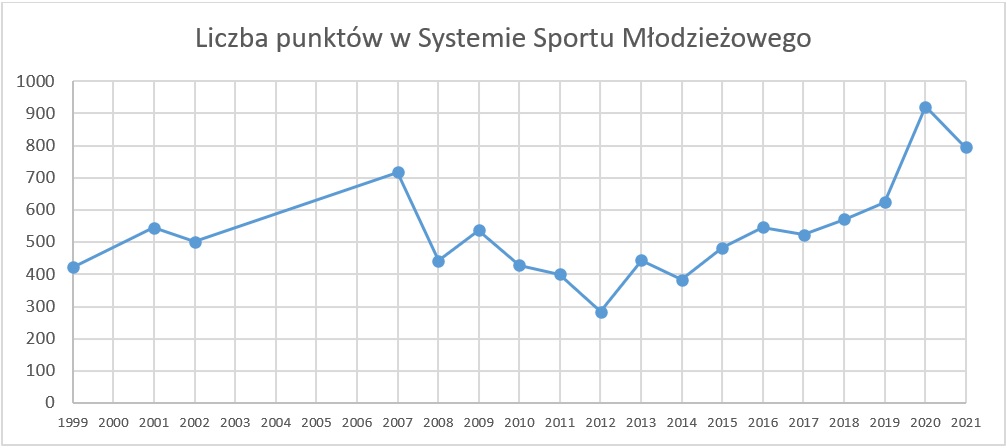 Wydział Sportu i Turystyki Urzędu Miasta Włocławek prowadził w 2021 r. System Rejestracji Jachtów zgodnie z Ustawą o rejestracji jachtów i innych jednostek pływających o długości do 24 m z dnia 12 kwietnia 2018 r. Rejestracja odbywa się za pomocą elektronicznego systemu REJA24. W 2021 r. zarejestrowanych było 10 jachtów. Wśród imprez odbywających się we Włocławku dwie miały charakter sportowych imprez masowych: mecze koszykówki drużyny Anwilu Włocławek (masowa impreza cykliczna) oraz mecz Pucharu Polski               w piłce nożnej mężczyzn Włocłavia Włocławek – Piast Gliwice.VIII. EdukacjaMiasto Włocławek realizuje zadania oświatowe wynikające z ustawy Prawo oświatowe, ustawy o systemie oświaty i rozporządzeń wykonawczych poprzez zabezpieczenie działalności przedszkoli, szkół podstawowych i ponadpodstawowych. Zadania oświatowe realizowane są  przy pomocy środków otrzymywanych z budżetu państwa – subwencji oświatowej oraz z budżetu gminy.Placówki oświatowePrzedszkole Publiczne Nr 4Przedszkole Publiczne Nr 8Przedszkole Publiczne Nr 9Przedszkole Publiczne Nr 12Przedszkole Publiczne Nr 13Przedszkole Publiczne Nr 14Przedszkole Publiczne Nr 16Przedszkole Publiczne Nr 17Przedszkole Publiczne Nr 19Przedszkole Publiczne Nr 22Przedszkole Publiczne Nr 25Przedszkole Publiczne Nr 26Przedszkole Publiczne Nr 27Przedszkole Publiczne Nr 29Przedszkole Publiczne Nr 30Przedszkole Publiczne Nr 32Przedszkole Publiczne Nr 35Przedszkole Publiczne Nr 36Szkoła Podstawowa Nr 2Szkoła Podstawowa Nr 3Szkoła Podstawowa Nr 5 z Oddziałami IntegracyjnymiSzkoła Podstawowa Nr 7Szkoła Podstawowa Nr 10Szkoła Podstawowa Nr 12Szkoła Podstawowa Nr 14Szkoła Podstawowa Nr 18Szkoła Podstawowa Nr 19Szkoła Podstawowa Nr 22Szkoła Podstawowa Nr 23Zespół Szkół Nr 8Zespół Szkół Nr 11Zespół Szkolno-Przedszkolny Nr 1Zespół Szkół BudowlanychZespół Szkół ChemicznychZespół Szkół EkonomicznychZespół Szkół ElektrycznychZespół Szkół SamochodowychZespół Szkół TechnicznychZespół Szkół OgólnokształcącychII Liceum OgólnokształcąceIII Liceum OgólnokształcąceZespół Szkół Nr 4Młodzieżowy Ośrodek WychowawczyZespół Szkół Nr 3Zespół Szkół MuzycznychCentrum Kształcenia Zawodowego i Ustawicznego Zespół Placówek Nr 1Poradnia Psychologiczno-Pedagogicznaok 13 444 uczniów/wychowanków we włocławskich szkołach (bez przedszkoli) w roku szkolnym 2020/20212 155 dzieci w przedszkolach748 oddziałów w szkołach (bez szkół dla dorosłych)91 oddziałów w przedszkolach1955,99 etatów nauczycieli we wszystkich placówkach866,22 etatów administracyjno – obsługowych we wszystkich placówkachInwestycje w oświatęBudowa sali gimnastycznej przy Zespole Szkół Nr 8Zaktualizowano kosztorysy inwestorskie.Rozbudowa budynków Zespołu Szkół Nr 3 o łącznik i windę w ramach dostosowania dla osób niepełnosprawnych oraz przebudowa instalacji elektrycznejZakończono roboty budowlaneBudowa podjazdu przy wejściu głównym dla osób niepełnosprawnych w Przedszkolu Publicznym Nr 35Opracowano dokumentację projektową. Wykonano podjazd dla osób niepełnosprawnych.Modernizacja budynku Zespołu Szkół Technicznych Wykonano wydzielenie z dokumentacji projektowo – kosztorysowej prac stanowiących odrębne zamówienie i uzupełnienie wydzielonej dokumentacji do postaci, która będzie mogła stanowić opis przedmiotu zamówienia dla wykonanych prac oraz wykonano aktualizację kosztorysów wraz z przedmiotem.Modernizacja budynku Zespołu Szkół MuzycznychOpracowano dokumentację. Podpisano umowę na roboty budowlane. Program dostosowywania placówek oświatowych do przepisów przeciwpożarowychDokonano analizy wydajności hydrantów przeciwpożarowych oraz opracowano dokumentację dostosowania budynku Przedszkola nr 36 do przepisów przeciwpożarowych. Wykonano roboty elektryczne w Przedszkolu Publicznym Nr 12 polegające na wymianie opraw oświetleniowych oświetlenia ewakuacyjnego. Wykonano mapę do celów projektowych przy Przedszkolu Publicznym Nr 36 oraz Szkole Podstawowej Nr 3. Wykonano i zamontowano witryny o klasie odporności ogniowej EII5 w Sali gimnastycznej budynku Przedszkola Publicznego Nr 30. Dostarczono dokumentację projektowo – kosztorysową dla budynku Szkoły Podstawowej Nr 3. Opracowano aneks pożarowy do ekspertyzy technicznej stanu ochrony przeciwpożarowej budynku Zespołu Nr 3.Podpisano umowę na przebudowę budynku Przedszkola Publicznego Nr 36. Opracowano ekspertyzę techniczną przeciwpożarową dla Szkoły Podstawowej Nr 7 oraz Szkoły Podstawowej Nr 19. Program „Dach” – modernizacja pokryć dachowychDokonano aktualizacji dokumentacji projektowo – kosztorysowej dla przebudowy dachu Szkoły Podstawowej Nr 23. Wykonano aktualizację kosztorysów inwestorskich dla przebudowy pokrycia dachów w Zespole Szkolno – Przedszkolnym Nr 1. Wykonano termomodernizację pokrycia dachowego w Zespole Szkolno – Przedszkolnym Nr 1. Wykonano prace remontowe dachu budynku Przedszkola Publicznego Nr 9 oraz Szkoły Podstawowej  Nr 18.Projekty współfinansowane ze źródeł zewnętrznychTermomodernizacja obiektów użyteczności publicznej na terenie miasta Włocławek – etap VI – Przedszkole Publiczne nr 13, Przedszkole Publiczne nr 16, Przedszkole Publiczne nr 26, Szkoła Podstawowa nr 5 /dawna szkoła integracyjna/ budynek AGłównym celem projektu była poprawa efektywności energetycznej w 4 budynkach użyteczności publicznej – Przedszkola Publicznego Nr 13, Przedszkola Publicznego Nr 16, Przedszkola Publicznego Nr 26 oraz Szkoły Podstawowej Nr 5 z oddziałami integracyjnymi, co w przyszłości przyczyni się  do poprawy efektywności energetycznej w całym sektorze publicznym. Zmodernizowano energetycznie 4 budynki. Wartość projektu, zgodnie z umową o dofinansowanie: 6 100 807,67 złDofinansowanie ogółem w ramach RPO WK – P 2014 – 2020: 2 822 997,78 złRegion Nauk Ścisłych II (partner)Celem projektu jest zbudowanie kompleksowego systemu pracy z uczniem zdolnym i stworzenie innowacyjnych metod pracy z uczniami osiągającymi niezadawalające wyniki  w nauce z przedmiotów matematyczno – przyrodniczych i językowych, doposażenie szkół w sprzęt do pracowni, przygotowanie nauczycieli do pracy eksperymentalnej. Projekt realizowany jest w następujących szkołach:I Liceum Ogólnokształcącym we WłocławkuII Liceum Ogólnokształcącym we WłocławkuIII Liceum Ogólnokształcącym we WłocławkuOkres realizacji: 2018 – 2022 r.W 2021 r. realizowano specjalistyczne zajęcia dla uczniów z przedmiotów matematyczno-przyrodniczych we wszystkich uczestniczących w projekcie szkołach. Ponadto zakupiono sprzęt do pracowni przyrodniczych i chemicznych.Wartość projektu, zgodnie z umową o dofinansowanie: 565 519,10 złKoszty poniesione na realizację projektu w 2021 r.: 68 462,02 złDofinansowanie ogółem ze środków Europejskiego Funduszu Rozwoju Regionalnego w ramach Regionalnego Programu Operacyjnego Województwa Kujawsko – Pomorskiego na lata 2014 – 2020: 480 000,00 złDofinansowanie otrzymane w 2021 r.: 68 462,02 złWykluczenie nie ma MOWy! (partner)Celem projektu realizowanego przez Gminę Miasto Włocławek jest wzrost aktywności społecznej, edukacyjnej i zawodowej zwiększającej zdolność funkcjonowania w społeczeństwie młodzieży zagrożonej wykluczeniem społecznym, tj. 60 wychowanków  Młodzieżowego  Ośrodka  Wychowawczego (MOW)  we Włocławku.Okres realizacji: 2018 – 2021W  roku 2021 dla  wychowanków MOW we Włocławku  realizowano m.in.:zajęcia sportowe (piłka nożna i tenis)warsztaty medialne z elementami ITCszkolenia zawodowe z zakresu cukiernictwa oraz renowacji meblizajęcia arteterapiizajęcia BioFeedbackkynoterapięWartość projektu, zgodnie z umową o dofinansowanie: 945 196,22 złKoszty poniesione na realizację projektu w 2021 r.: 280 839,93 złDofinansowanie ogółem ze środków Europejskiego Funduszu Rozwoju Regionalnego w ramach Regionalnego Programu Operacyjnego Województwa Kujawsko – Pomorskiego na lata 2014 – 2020:               821 917,00 złDofinansowanie otrzymane w 2021 r.: 280 839,93 złBez słów – wspieramy komunikację osób niemówiących w OSI WłocławekCelem projektu jest  podniesienie kompetencji 450 osób:250 nauczycieli100 rodziców100 dzieci niemówiących z trzech szkół podstawowych :Zespołu Szkół nr 3 we WłocławkuSzkoły Podstawowej nr 20 we WłocławkuSzkoły Podstawowej nr 5 we Włocławkupoprzez udział w szkoleniach, zajęciach, wizytach studyjnych oraz doposażenie szkół w specjalistyczny sprzęt  do terapii dzieci niemówiących.Okres realizacji: 2018 – 2021Wartość projektu, zgodnie z umową o dofinansowanie: 1 480 799,99 złKoszty poniesione na realizację projektu w 2021 r.: 248 499,83 złDofinansowanie ogółem ze środków Europejskiego Funduszu Rozwoju Regionalnego w ramach Regionalnego Programu Operacyjnego Województwa Kujawsko – Pomorskiego na lata 2014 – 2020:                               1 406 699,99 złDofinansowanie otrzymane w 2021 r.: 248 499,83 złWłocławska Akademia Kariery Zawodowej w Zespole Szkół ElektrycznychCelem projektu jest podniesienie zdolności do zatrudnienia 120 uczniów Zespołu Szkół Elektrycznych we Włocławku poprzez organizację zajęć dodatkowych i szkoleń zawodowych, realizację staży zawodowych, zakup wyposażenia do pracowni zawodowych oraz szkolenie dla 2 nauczycieli z Zespołu Szkół Elektrycznych.Okres realizacji: 2020 – 2022W 2021 roku realizowane były dodatkowe zajęcia i szkolenia zawodowe dla młodzieży, odbyły się staże zawodowe oraz szkolenia dla 2 nauczycieli z Zespołu Szkół Elektrycznych.Wartość projektu, zgodnie z umową o dofinansowanie: 2 630 535,46 złKoszty poniesione na realizację projektu w 2021 r.: 588 223,34 złDofinansowanie ogółem ze środków Europejskiego Funduszu Rozwoju Regionalnego w ramach Regionalnego Programu Operacyjnego Województwa Kujawsko – Pomorskiego na lata 2014 – 2020:                             2 367 481,91 złDofinansowanie otrzymane w 2021 r.: 588 223,34 złPoprawa infrastruktury kształcenia zawodowego we WłocławkuCelem projektu jest stworzenie nowych pracowni i adaptacja istniejących pomieszczeń na pracownie zawodowe z udogodnieniami dla osób niepełnosprawnych oraz wyposażenie szkół zawodowych w sprzęt niezbędny do prawidłowego nauczania zawodów oraz przeprowadzania egzaminów. Projekt obejmuje 7 szkół znajdujących się na terenie miasta Włocławek, tj. Zespół Szkół Budowlanych – ul. Nowomiejska 25, Zespół Szkół Samochodowych – ul. Leśna 1A, Zespół Szkół Elektrycznych – ul. Toruńska 77, Zespół Szkół Technicznych – ul. Ogniowa 2, Zespół Szkół Chemicznych – ul. Bulwary im. marsz. Piłsudskiego 4, Zespół Szkół nr 3 – ul. Nowomiejska 21, Zespół Szkół Ekonomicznych – ul. Bukowa 38.Okres realizacji: 2018 – 2022W 2021 r. wykonano roboty budowlane, przebudowujące pracownie zawodowe w 6 zespołach szkół zawodowych, przygotowano dokumentację przetargową na zakup pomocy dydaktycznych.Wartość projektu, zgodnie z umową o dofinansowanie: 10 693 338,42 złKoszty poniesione na realizację projektu w 2021 r.: 342 101,36 złDofinansowanie ogółem ze środków Europejskiego Funduszu Rozwoju Regionalnego w ramach Regionalnego Programu Operacyjnego Województwa Kujawsko – Pomorskiego na lata 2014 – 2020:                              9 089 337,65 złDofinansowanie otrzymane w 2021 r.: 342 101,36 złCzym skorupka za młodu – raz jeszcze (partner)Celem projektu  jest podniesienie jakości kształcenia w 4 szkołach podstawowych Gminy Miasto Włocławek:
Szkole Podstawowej nr 12Szkole Podstawowej nr 14Szkole Podstawowej nr 19Szkole Podstawowej nr 22, poprzez udział 440 uczniów w zajęciach rozwijających kompetencje kluczowe oraz zajęciach specjalistycznych wynikających z potrzeb rozwojowych i edukacyjnych oraz podniesienie kompetencji 10 nauczycieli, a także doposażenie pracowni szkolnych.Okres realizacji: 2020 – 2021W 2021 roku odbywały się zajęcia dla młodzieży w 4 szkołach podstawowych na terenie Miasta Włocławek. Wartość projektu, zgodnie z umową o dofinansowanie: 641 941,05 złKoszty poniesione na realizację projektu w 2021 r.: 183 961,06 złDofinansowanie ogółem ze środków Europejskiego Funduszu Rozwoju Regionalnego w ramach Regionalnego Programu Operacyjnego Województwa Kujawsko – Pomorskiego na lata 2014 – 2020:               609 871,05 złDofinansowanie otrzymane w 2021 r.: 183 961,06 złWłocławek zawodowo IICelem projektu jest zwiększenie szans na zatrudnienie 1 016 uczniów 5 zespołów szkół zawodowych:Zespołu Szkół Budowlanych,Zespołu Szkół Technicznych,Zespołu Szkół Ekonomicznych, Zespołu Szkół Samochodowych Zespołu Szkół Chemicznych poprzez podniesienie efektywności kształcenia zawodowego i realizację dodatkowych zajęć pozalekcyjnych, kursów, staży oraz zakup wyposażenia do pracowni zawodowych oraz podwyższenie kwalifikacji 15 nauczycieli.Okres realizacji: 2020 – 2022W 2021 roku w ramach działań projektowych realizowano zajęcia pozalekcyjne, kursy i staże dla młodzieży w 5 zespołach szkół zawodowych.Wartość projektu, zgodnie z umową o dofinansowanie: 4 863 669,42złKoszty poniesione na realizację projektu w 2021 r.: 1 247 499,06 złDofinansowanie ogółem ze środków Europejskiego Funduszu Rozwoju Regionalnego w ramach Regionalnego Programu Operacyjnego Województwa Kujawsko – Pomorskiego na lata 2014 – 2020:                              4 377 302,47 złDofinansowanie otrzymane w 2021 r.: 1 247 499,06 złKształcenie zawodowe we WłocławkuCelem projektu jest zdobycie nowych  umiejętności zawodowych przez 48 uczniów szkół prowadzących kształcenie zawodowe na terenie miasta Włocławek zwiększających ich atrakcyjność na rynku pracy                       i podniesienie kompetencji 14 nauczycieli oraz doposażenie pracowni w Centrum Kształcenia Zawodowego i Ustawicznego we Włocławku.Okres realizacji: 2020 – 2022W 2021 roku w ramach działań projektowych realizowano zajęcia pozalekcyjne i  kursy dla młodzieży. Dla nauczycieli przeprowadzono kursy podnoszące ich kompetencje zawodowe.  Wartość projektu, zgodnie z umową o dofinansowanie: 499 397,50 złKoszty poniesione na realizację projektu w 2021 r.: 237 827,25 złDofinansowanie ogółem ze środków Europejskiego Funduszu Rozwoju Regionalnego w ramach Regionalnego Programu Operacyjnego Województwa Kujawsko – Pomorskiego na lata 2014 – 2020:               449 397,50 złDofinansowanie otrzymane w 2021 r.: 237 827,25 złZawodowcy z WłocławkaCelem projektu jest zwiększenie szans na zatrudnienie 124 uczniów z Zespołu Szkół Samochodowych we Włocławku poprzez realizację dodatkowych zajęć pozalekcyjnych, kursów, staży oraz zakup wyposażenia  do pracowni zawodowych, a także podwyższenie kwalifikacji 20 nauczycieli.Okres realizacji: 2021 – 2022W 2021 roku w ramach działań projektowych realizowano zajęcia pozalekcyjne i  kursy dla młodzieży. Dla nauczycieli przeprowadzono kursy podnoszące ich kompetencje zawodowe.Wartość projektu, zgodnie z umową o dofinansowanie: 1 394 940,00 złKoszty poniesione na realizację projektu w 2021 r.: 105 000,00 złDofinansowanie ogółem ze środków Europejskiego Funduszu Rozwoju Regionalnego w ramach Regionalnego Programu Operacyjnego Województwa Kujawsko – Pomorskiego na lata 2014 – 2020:               1 255 446,00 złDofinansowanie otrzymane w 2021 r.: 105 000,00 złPodróże w nieznane śladami wielkich odkrywcówProjekt realizowany przez Zespół Szkół Nr 3; Okres realizacji: 2020 – 2021W 2021 roku odbyły się  3 wyjazdy zagraniczne do następujących miast: Benicassim w Hiszpanii, Faro w Portugalii oraz Fano we Włoszech, w których uczestniczyło 13 uczniów z niepełnosprawnościami  i 5 opiekunów.Wartość projektu, zgodnie z umową o dofinansowanie: 177 890,00 złKoszty poniesione na realizację projektu w 2021 r.: 159 098,94 złDofinansowanie ogółem w ramach Programu Operacyjnego Wiedza, Edukacja, Rozwój: 177 890,00 złDofinansowanie otrzymane w 2021 r.: 159 098,94 złW drodze do sukcesu - wspólnie pokonujemy barieryProjekt realizowany przez Zespół Przedszkolny nr 1 we WłocławkuCelem projektu jest podniesienie kwalifikacji metodycznych nauczycieli poprzez uczestnictwo 
w wizytach studyjnych do szkół mieszczących się we Francji, Niemczech, na Malcie oraz w Wielkiej Brytanii.Okres realizacji: 2020 – 2022W 2021 roku zorganizowano  wizyty studyjne dla 7 nauczycieli Zespołu Szkolno – Przedszkolnego, do Francji, Niemiec i na Maltę.Wartość projektu, zgodnie z umową o dofinansowanie: 108 513,00 złKoszty poniesione na realizację projektu w 2021 r.: 58 752,03 złDofinansowanie ogółem: 108 513,00 zł (Narodowa Agencja Erassmus+)Dofinansowanie otrzymane w 2021 r.: 58 752,03 złCegiełki pokojuProjekt realizowany przez Szkołę Podstawową Nr 23Celem projektu jest uczestnictwo w tygodniowych wizytach studyjnych 25 uczniów i 5 nauczycieli. Wyjazdy odbywają się do szkół mieszczących się w Czechach, Hiszpanii, Portugalii i NiemczechOkres realizacji: 2020 – 2023W 2021 roku 3 nauczycieli wyjechało na wizytę studyjną do szkoły w Niemczech.Wartość projektu, zgodnie z umową o dofinansowanie: 111 260,00 złKoszty poniesione na realizację projektu w 2021 r.: 58 752,03 złDofinansowanie ogółem: 111 260,00 zł (Narodowa Agencja Erassmus+)Dofinansowanie otrzymane w 2021 r.: 3 357,56 złNauka – klucz do świataProjekt realizowany przez Zespół Szkół Technicznych we Włocławku.Projekt zakłada uczestnictwo  uczniów w zagranicznych praktykach zawodowych, naukę języka angielskiego oraz poznanie kultury Hiszpanii i Włoch. Weźmie w nim udział 74 uczniów z kierunków: technik mechatronik, technik informatyk oraz technik reklamy.Okres realizacji: 2020 – 2021W 2021 r. 26 uczniów Zespołu Szkół Technicznych wzięło udział w szkoleniach z zakresu języka angielskiego oraz w praktykach zagranicznych w miejscowości Walencja w Hiszpanii.Wartość projektu, zgodnie z umową o dofinansowanie: 654 963,00 złKoszty poniesione na realizację projektu w 2021 r.: 225 629,83 złDofinansowanie ogółem:  654 963,00 zł (Narodowa Agencja Erassmus+)Dofinansowanie otrzymane w 2021 r.: 225 629,83 złRehabilitacja 25+ II edycjaProjekt realizowany przez Zespół Szkół nr 3 im. Marii Grzegorzewskiej we WłocławkuOkres realizacji: 2020 – 2021W 2021 r. odbyły się zaplanowane zajęcia specjalistyczne dla 16 absolwentów placówki z niepełnosprawnością umiarkowaną, znaczną i głęboką.Wartość projektu, zgodnie z umową o dofinansowanie: 480 000,00 złKoszty poniesione na realizację projektu w 2021 r.: 301 994,66 złDofinansowanie ogółem:  480 000,00 zł (PFRON)Dofinansowanie otrzymane w 2021 r.: 301 994,66 złRealizacja zadań wiodącego ośrodka koordynacyjno – rehabilitacyjno - opiekuńczego „Za życiem”Realizowany przez Zespół Szkół nr 3 im. Marii Grzegorzewskiej we WłocławkuW ramach projektu realizowane są zadania z zakresu administracji rządowej, wynikające 
z programu kompleksowego  wsparcia dla rodzin „Za życiem”. Program zapewnia  organizowanie wczesnego wspomagania rozwoju dziecka  - w zależności od potrzeb dziecka - dodatkowych usług terapeutów, fizjoterapeutów, psychologów, pedagogów, logopedów i innych specjalistów.Okres realizacji: 2017 – 2026W 2021 roku prowadzono następujące zajęcia specjalistyczne, na które uczęszczało 84 dzieci:terapia pedagogiczna,terapia surdopedagogiczna,terapia tyflopedagogiczna, terapia logopedyczna, terapia surdologopedyczna,terapia integracji sensorycznej, hipoterapia, terapia ręki, terapia pedagogiczna z elementami terapii behawioralnej,  rehabilitacja,terapia psychologiczna, dogoterapia.Wartość projektu, zgodnie z umową o dofinansowanie: 799 560,00 złKoszty poniesione na realizację projektu w 2021 r.: 227 801,34 złDofinansowanie ogółem: 799 560,00 zł (Ministerstwo Edukacji Narodowej)Dofinansowanie otrzymane w 2021 r.: 227 801,34 złKlub ŚwietlikRealizator: Zespół Szkół nr 3 im. Marii Grzegorzewskiej we Włocławku.Docelową grupą projektu są uczniowie z niepełnosprawnościami o specjalnych potrzebach edukacyjnych. W projekcie realizowano zajęciach edukacyjno-artystycznych takie jak: arteterapia z sensoryką, muzykoterapia, zajęcia filmowo – teatralne. Wartość projektu, zgodnie z umową o dofinansowanie: 37 670,00 złKoszty poniesione na realizację projektu w 2021 r.: 7 534,00 złDofinansowanie ogółem: 37 670,00 zł (Lokalna Grupa Działania)Dofinansowanie otrzymane w 2021 r.: 7 534,00 złBez ciekawości nie ma mądrościRealizowany przez SP nr 2 we WłocławkuCelem projektu było wyposażenie uczniów w niezbędne umiejętności, głównie społeczne i komunikacyjne. Udział w projekcie  wzmocni poczucie własnej wartości i pozwoli na rozwój talentów                                            i zainteresowań uczniów.Wartość projektu, zgodnie z umową o dofinansowanie: 49 881,00 złKoszty poniesione na realizację projektu w 2021 r.: 49 879,00 złDofinansowanie ogółem:  49 881,00 zł (Lokalna Grupa Działania)Dofinansowanie otrzymane w 2021 r.: 49 879,00 złPopołudnie z 10Realizator: SP nr 10W ramach projektu realizowano działania profilaktyczne promujące modę na życie bez uzależnień oraz działania aktywnej integracji o charakterze środowiskowym. Działania obejmują m.in. rówieśnicze doradztwo, edukację, liderowanie, coaching rówieśniczy.Wartość projektu, zgodnie z umową o dofinansowanie: 41 678,00 złKoszty poniesione na realizację projektu w 2021 r.: 8 335,51 złDofinansowanie ogółem:  41 678,00 zł (Lokalna Grupa Działania)Dofinansowanie otrzymane w 2021 r.: 8 335,51 złSensoryczny ogród Ekoludka – inspiracja i rozwój dla lokalnej społecznościRealizator: Przedszkole Publiczne Nr 16Projekt przewidywał działania obejmujące następujące obszary: edukacja, kultura, zdrowie i profilaktyka, integracja społeczna, wypoczynek, sport i rekreacja.Wartość projektu, zgodnie z umową o dofinansowanie: 44 638,00 złKoszty poniesione na realizację projektu w 2021 r.: 44 638,00 złDofinansowanie ogółem: 44 638,00  zł (Lokalna Grupa Działania)Dofinansowanie otrzymane w 2021 r.: 44 638,00 złAktywne popołudnie z wiedzą, kulturą i sportemRealizator: SP nr 11W ramach projektu odbywały się działania o charakterze edukacyjnym z zakresu języka polskiego 
i obcego, kompetencji informatycznych, matematycznych oraz społeczno - obywatelskich. Wartość projektu, zgodnie z umową o dofinansowanie: 44 000,00 złKoszty poniesione na realizację projektu w 2021 r.: 34 999,04 złDofinansowanie ogółem: 44 000,00 zł (Lokalna Grupa Działania)Dofinansowanie otrzymane w 2021 r.: 34 999,04 złPonadto, placówki oświatowe pozyskały granty z Fundacji „Anwil dla Włocławka” na realizację następujących projektów: „Czas na sport...z ANWILEM" w ramach Programu „Wybieram sport – skreślam nudę” Realizator: Szkoła Podstawowa nr 19Na realizację zadania pozyskano grant w wysokości: 11 430,00 zł, całkowity koszt zadania: 11 430,00 zł.„Skreślam nudę, wybieram sport z ELEKTRYKIEM" w ramach Programu „Wybieram sport  – skreślam nudę” Realizator: Zespół szkół ElektrycznychNa realizację zadania pozyskano grant w wysokości: 11 329,00 zł., całkowity koszt zadania: 11 329,00 zł.„Wspólnie dla zdrowia" w ramach Programu „Bądź zdrów” Realizator: Przedszkole Publiczne Nr 19 Na realizację pozyskano grant w wysokości: 15 652,91 zł., całkowity koszt zadania: 18 168,03 zł.„Młodszy czy starszy bądź w zdrowie bogatszy" w ramach Programu „Bądź zdrów”Realizator: Szkoła Podstawowa Nr 19 Na realizację zadania pozyskano grant w wysokości: 12 015,00 zł, całkowity koszt zadania: 12 015,00 zł„Chemia, matematyka i fizyka w kosmiczną podróż zabiera smyka" w ramach Programu "Uczę się z Anwilem"          Realizator: Szkoła Podstawowa Nr 19           Na realizację zadania pozyskano grant w wysokości: 5 000,00 zł., całkowity koszt zadania: 5 000,00 zł.,„Chemia da się lubić" w ramach Programu "Uczę się z Anwilem"           Realizator: Zespół Szkół Chemicznych          Na realizację zadania pozyskano grant w wysokości: 13 000,00 zł., całkowity koszt zadania: 13 000,00 zł.„Logika dla smyka " w ramach Programu "Uczę się z Anwilem"Realizator: Przedszkole Publiczne nr 36 z oddziałami   integracyjnymi we Włocławku Na realizację zadania pozyskano grant w wysokości: 8 999,98 zł., całkowity koszt zadania: 8 999,98 zł.„Kodujesz i programujesz - wiedzę zyskujesz w ramach Programu „Uczę się z Anwilem” Realizator: Przedszkole Publiczne nr 35Na realizację zadania pozyskano grant w wysokości: 9 709,67 zł, całkowity koszt zadania: 9 709,67 zł„Realizuj swoje pasje - wybierz aktywne wakacje!” w ramach Programu „Wakacyjne projekty"Realizator: Szkoła Podstawowa Nr 19 we Włocławku             Na realizację zadania pozyskano grant w wysokości: 13 124,99 zł., całkowity koszt zadania: 13 124,99 zł.„Końskie lato” w ramach Programu „Wakacyjne projekty” Realizator: Szkoła Podstawowa Nr 5 z Oddziałami Integracyjnymi we Włocławku             Na realizację zadania pozyskano grant w wysokości: 11 594,84 zł., całkowity koszt zadania: 15 054,84 zł.„Na magicznej scenie” w ramach Programu „Wakacyjne projekty” Realizator: Przedszkole Publiczne nr 35               Na realizację zadania pozyskano grant w wysokości: 7 092,03 zł., całkowity koszt zadania: 11 092,03 zł.„Kreatywne Bystrzaki” w ramach Programu Wakacyjne projekty"Realizator: Przedszkole Publiczne nr 14Na realizację zadania pozyskano grant w wysokości: 7 008,00 zł., całkowity koszt zadania: 10 375,00 zł.„Wakacyjna Akademia Przedszkolaka z ANWILEM” w ramach Programu: Wakacyjne projekty"Realizator: Przedszkole Publiczne nr 36 z oddziałami integracyjnymi we WłocławkuNa realizację zadania pozyskano grant w wysokości: 12 914,76 zł., całkowity koszt zadania: 12 914,76 zł.„Budujemy międzypokoleniowe mosty” w ramach Programu: Budujemy mosty"Realizator: Szkoła Podstawowa Nr 19 Na realizację zadania pozyskano grant w wysokości: 14 950,00 zł., całkowity koszt zadania: 18 420,00 zł.„W sercu Kujaw - integrujemy, konstruujemy, ćwiczymy, badamy, poznajemy" w ramach Programu „Budujemy mosty” Realizator: Szkoła Podstawowa Nr 5 z Oddziałami Integracyjnymi Na realizację zadania pozyskano grant w wysokości: 13 341,12 zł., całkowity koszt zadania: 15 231,12 zł.„Wybór jest prosty - buduj z Dwójką solidne mosty!” w ramach Programu „ Budujemy mosty” Realizator: Szkoła Podstawowa nr 2 Na realizację zadania pozyskano grant w wysokości: 13 526,00 zł., całkowity koszt zadania: 13 526,00 zł.„Hej Kujawy - jakie cudne - śladami przeszłości” w ramach Programu: „Budujemy mosty” Realizator: III LO im. Marii Konopnickiej we WłocławkuNa realizację zadania pozyskano grant w wysokości: 13 170,00 zł., całkowity koszt zadania: 14 487,00 zł.„Wspólnie poprawiamy swoją kondycję i dbamy o zdrowie” w ramach Programu „Budujemy mosty” Realizator: Zespół Szkół Nr 3 im. Marii Grzegorzewskiej Na realizację zadania pozyskano grant w wysokości: 18 900,00 zł., całkowity koszt zadania: 19 900,00 zł.„Zachwycić się Kujawami” w ramach Programu „Budujemy mosty”Realizator: Przedszkole Publiczne nr 36 z oddziałami integracyjnymiNa realizację zadania pozyskano grant w wysokości: 5 000,00 zł., całkowity koszt zadania: 5 000,00 zł.„Przedszkolne podróże po regionalnej kulturze" w ramach Programu: „Budujemy mosty” Realizator: Przedszkole Publiczne nr 22Na realizację zadania pozyskano grant w wysokości: 20 000,00 zł., całkowity koszt zadania: 20 000,00 zł.Ponadto realizowano:„Ekomural - Bajkowy ogród krainy Fantazji" w ramach Program Fundacji PZURealizator: Przedszkole Publiczne Nr 17 Na realizację zadania pozyskano grant w wysokości: 5 750,80 zł., całkowity koszt zadania: 6 400,80 zł.„Programowanie  i robotyka w edukacji przedszkolnej” w ramach Program Krajowego Funduszu Szkoleniowego Realizator: Przedszkole Publiczne nr 36 z oddziałami integracyjnymi Na realizację zadania pozyskano grant w wysokości: 3 360,00 zł., całkowity koszt zadania: 4 200,00 zł.„Programowanie i robotyka w edukacji przedszkolnej” w ramach Program Krajowego Funduszu Szkoleniowego Realizator: Przedszkole Publiczne nr 35Na realizację zadania pozyskano grant w wysokości: 3 360,00 zł., całkowity koszt zadania: 4 200,00 zł.Programy rządoweAktywna tablicaRealizator: Szkoła Podstawowa Specjalna w ZS Nr 3, Branżowa Szkoła I Stopnia Specjalna Nr 8 w ZS Nr 3, I LO, II LO, III LO, IV LO, Technikum Nr 5 w ZSS, Technikum Nr 2 w ZSCh, Technikum Nr 4 w ZSEl, Technikum Nr 1 w ZSB, Technikum Nr 6 w ZST, Technikum Nr 3 w ZSE.Celem Programu było wsparcie finansowe na zakup sprzętu, pomocy dydaktycznych, narzędzi do terapii, zestawu dla nauczyciela do prowadzenia zajęć z wykorzystaniem metod i technik kształcenia                                na odległość oraz laptopów wraz ze sprzętem umożliwiającym przetwarzanie wizerunku i głosu.Wartość projektu, zgodnie z umową o dofinansowanie: 236 250,00 złKoszty poniesione na realizację projektu w 2021 r.: 236 250,00 złDofinansowanie ogółem: 189 000,00 zł Dofinansowanie otrzymane w 2021 r.: 189 000,00 złNarodowy Program Rozwoju CzytelnictwaRealizator: SP nr 10, III LO, Ogólnokształcąca Szkoła Muzyczna I Stopnia, PP 30, PP 8, PP 13, PP 12.Program umożliwiał zakup nowości wydawniczych do bibliotek szkolnych i przedszkoli.Wartość projektu, zgodnie z umową o dofinansowanie: 50 000,00 złKoszty poniesione na realizację projektu w 2021 r.: 50 000,00 złDofinansowanie ogółem: 40 000,00 zł Dofinansowanie otrzymane w 2021 r.: 40 000,00 złLaboratoria przyszłościRealizatorzy: SP 2, SP 3, SP 5, SP 7, SP 10, SP 12, SP 14, SP 18, SP 19, SP 22, SP 23, SP 20, Szkoła Podstawowa Specjalna w ZS Nr 3, SP 8 w ZS Nr 8, SP11 w ZS Nr 11, Szkoła Podstawowa w ZSzM, Szkoła Podstawowa w MOWCelem Programu jest umożliwienie zakupu pomocy dydaktycznych do szkół. W 2021 roku wykorzystano 72,74% dotacji. Pozostała kwota zostanie wydana w 2022 r.Wartość projektu, zgodnie z umową o dofinansowanie: 2 085 700,00 złKoszty poniesione na realizację projektu w 2021 r.: 1 517 222,46 złDofinansowanie ogółem: 2 085 700,00 zł Dofinansowanie otrzymane w 2021 r.: 1 517 222,46 złŚrodki pozyskane z rezerwy subwencji oświatowej 0,4 %Wyposażenie pracowni geograficzno – biologiczno – fizyczno - chemicznej w Szkole Podstawowej nr 3 we WłocławkuRealizator: SP nr 3W ramach środków otrzymanych z Ministerstwa Edukacji Narodowej zakupiono dla  Szkoły Podstawowej Nr 3 we Włocławku  wyposażenie pracowni geograficznej, biologicznej, fizycznej i chemicznej na łączną kwotę 69 618,00 złWyposażenie 9 pracowni dydaktycznych w 4 szkołachRealizator: SP Nr 20 , SP Nr 19, SP Nr 10, Branżowa Szkoła I Stopnia  Specjalna Nr 8 w Zespole Szkół Nr 3W 2021 roku otrzymano środki na wyposażenie nowoutworzonych pracowni dydaktycznych  w następujących szkołach:Szkole Podstawowej Nr 20 Szkole Podstawowej Nr 19,Szkole Podstawowej Nr 10Branżowej Szkole I Stopnia Specjalnej Nr 8 w Zespole Szkól Nr 3, na łączną kwotę 114 932 złWyposażenie 2 pracowni dydaktycznych w Branżowej Szkole II Stopnia w Centrum Kształcenia Zawodowego i Ustawicznego, na łączną kwotę 30 000,00 zł.Działania podjęte w roku 2021 w zakresie realizacji Strategii rozwoju miasta Włocławek 2020+W ramach współpracy biznesowej w szkołach prowadzących kształcenie zawodowe funkcjonują    następujące klasy i pracownie patronackie:Tabela 1. Klasy patronackieTabela 6. Klasy patronackie. Opracowanie: Wydział EdukacjiTabela 2. Pracownie patronackieTabela 7. Pracownie patronackie. Opracowanie: Wydział EdukacjiUchwałyUchwała Nr XXX/17/2021 Rady Miasta Włocławek z dnia 2 marca 2021r. w sprawie złożenia wniosku o udzielenie zezwolenia na utworzenie oddziału przygotowania wojskowego w IV Liceum Ogólnokształcącym we Włocławku wchodzącym w skład Zespołu Szkół nr 4 im. K.K. Baczyńskiego we Włocławku, ul. Kaliska 108. Oddział nie został utworzony z powodu negatywnej decyzji Ministra Obrony Narodowej.Uchwała Nr XXXV/83/2021 Rady Miasta Włocławek z dnia 22 czerwca 2021r. zmieniająca uchwałę w sprawie określenia szczegółowych warunków, form i zakresu przyznawania stypendium Prezydenta Miasta Włocławek dla uzdolnionych uczniów szkół z terenu miasta Włocławek Uchwała zmieniająca uchwałę w sprawie określenia szczegółowych warunków, oraz zakresu przyznawania stypendium Prezydenta Miasta Włocławek dla uzdolnionych uczniów z terenu miasta Włocławek. Uchwałę podejmuje się w związku z  przyjęciem programu wspierania edukacji uzdolnionych uczniów z terenu miasta Włocławek Uchwała Nr XXXV/84/2021 Rady Miasta Włocławek z dnia 22 czerwca 2021r. w sprawie przekształcenia Szkoły Podstawowej nr 2 im. Polskich Olimpijczyków we Włocławku poprzez likwidację oddziału przedszkolnego. Uchwała Nr XXXV/85/2021 Rady Miasta Włocławek z dnia 22 czerwca 2021r.  w sprawie przekształcenia Szkoły Podstawowej nr 5 z Oddziałami Integracyjnymi im. Szarych Szeregów we Włocławku poprzez likwidację oddziału przedszkolnego.Uchwała Nr XXXV/86/2021 Rady Miasta Włocławek z dnia 22 czerwca 2021r.  w sprawie przekształcenia Szkoły Podstawowej nr 10 im. 2 Armii Wojska Polskiego we Włocławku poprzez likwidację oddziału przedszkolnego.Uchwała Nr XXXV/87/2021 Rady Miasta Włocławek z dnia 22 czerwca 2021r.  w sprawie przekształcenia Szkoły Podstawowej nr 12 im. Władysława Broniewskiego we Włocławku poprzez likwidację oddziału przedszkolnego.Uchwała Nr XXXV/88/2021 Rady Miasta Włocławek z dnia 22 czerwca 2021r.  w sprawie przekształcenia Szkoły Podstawowej nr 14 im. Marszałka Józefa Piłsudskiego we Włocławku poprzez likwidację oddziału przedszkolnego.Uchwała Nr XXXV/89/2021 Rady Miasta Włocławek z dnia 22 czerwca 2021r.  w sprawie przekształcenia Szkoły Podstawowej nr 18 im. 1 Batalionu Morskiego we Włocławku poprzez likwidację oddziału przedszkolnego.Uchwała Nr XXXV/90/2021 Rady Miasta Włocławek z dnia 22 czerwca 2021r.  w sprawie przekształcenia Szkoły Podstawowej nr 22 im. Janusza Korczaka we Włocławku poprzez likwidację oddziału przedszkolnego.Uchwała Nr XXXV/91/2021 Rady Miasta Włocławek z dnia 22 czerwca 2021r.  w sprawie przekształcenia Szkoły Podstawowej nr 23 im. Kardynała Stefana Wyszyńskiego we Włocławku poprzez likwidację oddziału przedszkolnego.Uchwała Nr XXXVI/96/2021 Rady Miasta Włocławek z dnia 09 lipca 2021r.  w sprawie wyrażenia zgody na przystąpienie i realizację przez Gminę Miasto Włocławek projektu pn. „Bez ciekawości, nie ma mądrości!” przy Szkole Podstawowej Nr 2 współfinansowanego w ramach Regionalnego Programu Operacyjnego Województwa Kujawsko – Pomorskiego na lata 2014 – 2020 w ramach Osi Priorytetowej 11 Wzrost aktywności społecznej - zawodowej mieszkańców objętych Lokalnymi Strategiami Rozwoju, Działanie 11.1 Włączenie społeczne na obszarach objętych LSR, w ramach naboru nr 2/G/2021 ogłoszonego przez Stowarzyszenie Lokalna Grupa Działania Miasto Włocławek o powierzenie grantu. Uchwała Nr XXXIX/121/2021 Rady Miasta Włocławek z dnia 28 września 2021r.  w sprawie określenia średnich cen jednostek paliwa w Mieście Włocławek na rok szkolny 2021/2022Uchwała określa ceny zwrotu za paliwo dla rodziców dowożących dzieci niepełnosprawne do szkół. Wynika to z art 39a ust. 3 ustawy z dnia 14 grudnia 2O2Ir.Prawo oświatowe.Uchwała Nr XLI/151/2021 Rady Miasta Włocławek z dnia 30 listopada 2021r. w sprawie złożenia wniosku o udzielenie zezwolenia na utworzenie oddziału przygotowania wojskowego w IV Liceum Ogólnokształcącym we Włocławku wchodzącym w skład Zespołu Szkół nr 4 im. K.K. Baczyńskiego we Włocławku, ul. Kaliska 108. Otrzymano pozytywną decyzję Ministra Obrony Narodowej i od 1 września 2022 r. zostanie utworzony oddział przygotowania wojskowego. Uchwała Nr XLI/152/2021 Rady Miasta Włocławek z dnia 30 listopada 2021r. w sprawie określenia jednostek budżetowych, które mogą gromadzić dochody na wydzielonym rachunku dochodów, źródeł tych dochodów i ich przeznaczenia oraz sposobu i trybu sporządzania planu finansowego dochodów i wydatków nimi finansowanych, dokonywania zmian w tym planie oraz ich zatwierdzania Proponowana zmiana wynika z konieczności aktualizacji pozyskiwania i przeznaczenia pozyskiwanych dochodów. Uchwała ma charakter porządkujący. Uchwała Nr  XLI/153/2021 Rady Miasta Włocławek z dnia 30 listopada 2021r.  w sprawie wyrażenia zgody na przystąpienie Gminy Miasto Włocławek do projektu pn. „Ponadnarodowa Mobilność Uczniów” Fundacji Rozwoju Systemu Edukacji w ramach grantu pt. „Muzyczna kuchnia” realizowanego z środków Europejskiego Funduszu Społecznego Programu Operacyjnego Wiedza Edukacja Rozwój (PO WER), Oś priorytetowa IV-Innowacje społeczne i współpraca ponadnarodowa, Działanie - 4.2 Programy mobilności ponadnarodowej.Uchwała Nr XLI/154/2021 Rady Miasta Włocławek z dnia 30 listopada 2021r. w sprawie wyrażenia zgody na przystąpienie i realizację przez Gminę Miasto Włocławek projektów współfinansowanych w ramach Regionalnego Programu Operacyjnego Województwa Kujawsko-Pomorskiego na lata 2014-2020 w ramach Osi Priorytetowej 11 Wzrost aktywności społecznej - zawodowej mieszkańców objętych Lokalnymi Strategiami Rozwoju, Działanie 11.1 Włączenie społeczne na obszarach objętych LSR, w ramach naboru nr 4/G/2021 ogłoszonego przez Stowarzyszenie Lokalna Grupa Działania Miasto Włocławek o powierzenie grantu.W wyniku realizacji ww. uchwał wyrażono zgodę na przystąpienie do 3 projektów współfinansowanych ze środków zewnętrznych, zlikwidowano 8 oddziałów przedszkolnych.IX. Pomoc społeczna i zdrowotnaJednostki organizacyjne pomocy społecznej i zdrowotnejMiejski Ośrodek Pomocy Rodzinie, ul. Ogniowa 8/10.Przedmiotem działalności MOPR są zadania ustawowe mające na celu umożliwienie osobom i rodzinom przezwyciężenie trudnych sytuacji życiowych, których nie są one w stanie pokonać, wykorzystując własne uprawnienia, zasoby i możliwości. Ponadto wykonuje zadania z zakresu świadczeń rodzinnych, świadczeń z funduszu alimentacyjnego, dodatków osłonowych, mieszkaniowych i energetycznych, zasiłków i świadczeń pielęgnacyjnych, rehabilitacji zawodowej i społecznej osób niepełnosprawnych. Świadczy pomoc w formie asysty rodzinnej oraz w zakresie interwencji kryzysowej i przeciwdziałania przemocy w rodzinie. Jest organizatorem pieczy zastępczej, prowadzi 5 placówek wsparcia dziennego dla dzieci i młodzieży. W strukturach MOPR działają także Klub Integracji Społecznej oraz Klub Wolontariusza. Opracowywane są i realizowane projekty finansowane ze środków unijnych oraz prowadzone działania środowiskowe metodą OSL (Organizowania Społeczności Lokalnej).Liczba rodzin korzystających ze świadczeń MOPR z podziałem na powód trudnej sytuacji życiowej:Ubóstwo – 3 135Bezrobocie – 2 622 Długotrwała lub ciężka choroba – 1 088 Niepełnosprawność – 1 132Bezradność w sprawach opiekuńczo-wychowawczych i prowadzenia gospodarstwa domowego – 749Alkoholizm – 191 Bezdomność – 230Potrzeba ochrony macierzyństwa – 133 Trudności w przystosowaniu do życia po zwolnieniu     z zakładu karnego – 94Narkomania – 17 Przemoc w rodzinie – 2 Zdarzenie losowe – 5 Sytuacja kryzysowa – 2 Potrzeba ochrony ofiar handlu ludźmi – 2.Łącznie 4 532 rodzin korzystało ze świadczeń MOPR Zasiłki: Zasiłek stały: 736 rodzin, 868 osób w rodzinach, kwota świadczenia – 4 318 180 złZasiłek okresowy: 2 587 rodzin, 4 865 osób w rodzinach, kwota świadczenia – 7 512 361 złZasiłek celowy: 3 312 rodzin, 6 209 osób w rodzinach, kwota świadczenia – 4 488 374 złRodzaj i liczba osób korzystających ze świadczeń niepieniężnych:Schronienie: 183 osoby, kwota wydatkowana – 829 628 złUsługi opiekuńcze: 665 osób, kwota wydatkowana – 4 490 197 złSpecjalistyczne usługi opiekuńcze dla osób z zaburzeniami psychicznymi: 119 osób, kwota wydatkowana – 2 538 044 złPosiłek: 1 550 osób, kwota wydatkowana – 2 020 119 złSprawienie pogrzebu: 24 osoby, kwota wydatkowana – 41 823 złPraca socjalna: 3 330 rodzin, 5 445 osób w rodzinachŚwiadczenia rodzinne i z funduszu alimentacyjnego:Świadczenia rodzinne: 98 411 świadczeń, kwota wydatkowana - 27 750 877,40 złŚwiadczenia rodzicielskie: 2 653 świadczenia, kwota wydatkowana - 2 379 963,50 złŚwiadczenia z funduszu alimentacyjnego: 12 938 świadczeń, kwota wydatkowana -5 337 565,62 złdodatki mieszkaniowe:Dofinansowanie do opłat mieszkaniowych (czynsz, media, zakup opału): 1 252 gospodarstwa domowe, kwota wydatkowana - 2 579 760,98 złPiecza zastępcza:Rodzinna forma pieczy zastępczej:110 rodzin zastępczych144 dzieci przebywających w rodzinach zastępczychw tym:74 rodziny zastępcze spokrewnione, 93 dzieci 33 rodziny zastępcze niezawodowe, 40 dzieci3 rodziny zastępcze zawodowe, 11 dzieciInstytucjonalna piecza zastępcza: w placówkach opiekuńczo-wychowawczych na terenie miasta przebywało 144 wychowanków, w 2021 r. do placówek skierowano 46 dzieci.78 wychowanków realizowało Indywidualny Program Usamodzielniania i w oparciu o ten dokument skorzystało m.in. z pomocy z tytułu kontynuacji nauki.Dom Pomocy Społecznej, ul. Nowomiejska 19Zapewnia całodobową opiekę osobom, które w szczególności z powodu wieku, a także choroby i niepełnosprawności fizycznej nie mogą samodzielnie funkcjonować w codziennym życiu.64 miejsca, z usług skorzystały 82 osoby,w 2021 r. przyjęto 21 osób.Ośrodek Dziennego Pobytu, ul. Brzeska 15Zapewnia osobom starszym wymagającym opieki i pomocy w zaspokajaniu niezbędnych potrzeb życiowych, posiłków oraz usług opiekuńczych, z uwzględnieniem ich sytuacji zdrowotnej.40 miejsc, z usług skorzystało 30 osób,w 2021 r. przyjęto 3 osoby.Dom Pomocy Społecznej, ul. Dobrzyńska 102Zapewnia całodobową opiekę osobom, które z powodu wieku, choroby i niepełnosprawności fizycznej nie mogą samodzielnie funkcjonować w codziennym życiu w środowisku zamieszkania.58 miejsc, Z usług skorzystało 81 osób,W 2021 r. przyjęto 25 osób.Środowiskowy Dom Samopomocy, ul. Zapiecek 10Placówka wsparcia dla osób przewlekle psychicznie chorych, osób upośledzonych umysłowo oraz wykazujących inne przewlekłe zaburzenia czynności psychicznych, które w wyniku upośledzenia niektórych funkcji organizmu lub zdolności adaptacyjnych wymagają pomocy do życia w środowisku rodzinnym i społecznym. Podejmuje działania w celu zwiększania zaradności i samodzielności życiowej podopiecznych, a także ich integracji społecznej.40 miejsc, Z usług skorzystały 43 osoby,W 2021 r. przyjęto 3 osoby,Z usług Klubu Samopomocy „Rozumiem i wspieram” skorzystało 16 uczestników.Placówka Opiekuńczo-Wychowawcza, ul. Sielska 3Zadaniem placówki jest zapewnienie opieki i wychowania dzieciom całkowicie lub częściowo pozbawionym opieki rodziców.28 miejsc,47 wychowanków, W 2021 r. przyjęto 13 dzieciPlacówka Nr 1 „Maluch”:Przebywało 28 dzieci, 11 dzieci opuściło placówkę (1 dziecko wróciło do rodziny biologicznej,  8 dzieci zostało przysposobionych, 2 dzieci przeniesiono do innych placówek)Placówka Nr 2 „Calineczka”:Przebywało 19 dzieci, 4 dzieci opuściło placówkę (1 dziecko przeniesiono do innej placówki, 3 dzieci zostało przysposobionych).Centrum Opieki nad Dzieckiem, ul. Łubna 17Zapewnia opiekę i wychowanie dzieciom całkowicie lub częściowo pozbawionym opieki rodziców. Wychowankowie mieszkają w 3 domach (tzw. „14”) mieszczących się przy ul. Jasnej 5b , ul. Jasnej 5c oraz ul. Łubnej 17.42 miejsca,45 wychowankówW 2021 r. przyjęto 14 dzieci„Zakątek Marzeń”: Przebywało 14 dzieci, 4 dzieci opuściło placówkę (w tym: 3 wróciły do rodziny biologicznej, 1 usamodzielniło się)„Wspólna Chata”:Przebywało 15 dzieci, 6 dzieci opuściło placówkę (w tym: 5 dzieci umieszczono w rodzinie zastępczej, 1 dziecko zmarło) „Pełna Chata”:Przebywało 16 dzieci.Miejski Zespół Żłobków, ul. Wieniecka 34AZapewnia opiekę dzieciom w wieku do lat 3 (od 20 tygodnia życia).215 miejsc, W 2021 r. korzystało 356 dzieci:ul. Wieniecka 34a –107 dzieciul. Kaliska 106 – 59 dzieciul. Żytnia 80 – 99 dzieciul. Gniazdowskiego 5 (żłobek integracyjny) – 91 dzieci.Miejska Jadłodajnia „U Świętego Antoniego”, ul. Św. Antoniego 11Przygotowuje i wydaje posiłki osobom uprawnionym. Zapewnia wyżywienie dzieciom uczęszczającym do świetlic profilaktyczno-wychowawczych MOPR. Świadczy usługi cateringowe dla różnych instytucji i podmiotów.Wydano 182 964 ciepłe posiłki,Przygotowano 18 825 kanapek dla dzieci uczęszczających do świetlic środowiskowych.Zakład Aktywności Zawodowej, ul.  Łęgska 20Realizuje zadania w zakresie rehabilitacji zawodowej i społecznej osób niepełnosprawnych. Jako zakład budżetowy prowadzi działalność gospodarczą świadcząc m.in. usługi pralnicze, krawieckie, parkingowe52 stanowiska pracy osób niepełnosprawnych (zwiększenie stanu zatrudnienia o 6 osób).W 2021 r. zatrudnionych było 30 osób ze znacznym i 22 osoby z umiarkowanym stopniem niepełnosprawności.Włocławskie Centrum Organizacji Pozarządowych i Wolontariatu, ul. Żabia 12ADziała na rzecz sektora pozarządowego oraz wolontariuszy i grup inicjatywnych działających  w obszarze pożytku publicznego. Realizuje zadania w zakresie aktywizacji i wsparcia osób zagrożonych wykluczeniem społecznym.Organizacje pozarządowe korzystają z 14 pomieszczeń, w tym sali konferencyjnej i seminaryjnej oraz pomieszczeń biurowych, Liczba organizacji pozarządowych i wolontariuszy współpracujących z Centrum w 2021 r. :37 organizacji pozarządowych korzystało z pomieszczeń27 organizacjom Centrum udostępniało adres do korespondencji35 wolontariuszy w grupie „Ananas możesz liczyć”25 koordynatorów wolontariatuMiejski Zespół Opieki Zdrowotnej Sp. z o.o.W ramach kontraktów z Narodowym Funduszem Zdrowia, ze świadczeń w 2021 roku skorzystało 
 46 259 osób.Strategie i programy polityki społecznejRealizowano 21 programów społecznych	Strategia Rozwiązywania Problemów Społecznych Miasta Włocławek  na lata 2021-2025, przyjęta Uchwałą Nr XXXVII/110/2021 Rady Miasta Włocławek z dnia 31 sierpnia 2021 r.Strategia wytycza główne kierunki działań samorządu miasta w zakresie polityki społecznej oraz stanowi podstawę realizacji zadań ukierunkowanych   na poprawę życia mieszkańców miasta oraz do interwencji podejmowanych w celu poprawy negatywnych zjawisk występujących w obrębie lokalnej społeczności. Głównym celem strategii jest zintegrowanie systemu wspierania mieszkańców miasta pozostających w trudnej sytuacji oraz podnoszenie standardów, świadczonych na ich rzecz  i dostosowanych do ich potrzeb, usług społecznych. Założenia zawarte w strategii mają na względzie bezpieczeństwo socjalne osób i rodzin, opiekę nad dziećmi pozbawionymi opieki rodzicielskiej,  a także aktywizację i integrację społeczności lokalnych.Realizację strategii koordynuje Miejski Ośrodek Pomocy Rodzinie. Okresowej oceny realizacji celów dokonuje Zespół ds. Wdrażania, Monitoringu i Ewaluacji powołany przez Dyrektora MOPR.Okresowa ocena realizacji Strategii dotycząca 2021 r. zostanie przedłożona Radzie Miasta Włocławek do 30 czerwca 2022 r. Miejski Program Rozwiązywania Problemu i Łagodzenia Skutków Bezdomności na lata 2021-2025, przyjęty Uchwałą Nr XXXIV/58/2021 Rady Miasta Włocławek z dnia 25 maja 2021 r.Celem głównym programu jest ograniczenie zjawiska wykluczenia społecznego osób bezdomnych i zagrożonych bezdomnością.Rezultaty:Zapewnienie schronienia osobom bezdomnym z terenu miasta WłocławekPomocy w formie schronienia udziela Schronisko dla Osób Bezdomnych Caritas Diecezji Włocławskiej, zgodnie z umową zawartą z Gminą Miasto Włocławek. Za pobyt w schronisku, osoby bezdomne posiadające dochód własny wyższy niż ustawowe kryterium dochodowe, ponoszą odpłatność zgodnie z obowiązującą uchwałą Rady Miasta. Schronisko Caritas dysponuje 142 miejscami i w 2021 roku zapewniło schronienie wszystkim osobom bezdomnym zgłaszającym się o pomoc, dla których Miasto Włocławek było ostatnim miejscem stałego zameldowania. Ponadto, w okresie jesienno–zimowym,  tj. od 1 października do 31 marca osoby bezdomne miały zapewnione schronienie w Ogrzewalni, z której w 2021 r. skorzystało 125 osób.W 2021 r. Miasto Włocławek przekazało dotację w wysokości 1 146 900 zł za pobyt osób bezdomnych w schroniskach oraz 65 280 zł                   na funkcjonowanie Ogrzewalni.Ze wszystkimi bezdomnymi podpisane zostały kontrakty socjalne,                  w których osoby bezdomne zobowiązały się m. in. do podjęcia terapii odwykowej, złożenia wniosku o mieszkanie socjalne, wystąpienie do PUP o staż zawodowy oraz złożenie dokumentów do ZUS w celu uzyskania  świadczenia emerytalno-rentowegoW 2021 r.:258 osobom bezdomnym zapewniono schronienie7 osób bezrobotnych podjęło pracę. Były to krótkotrwałe umowy, głównie staże zawodowe8 osób uzyskało świadczenie emerytalno-rentowe18 osób umieszczono w DPS 49 osób usamodzielniło się i opuściło schronisko dla bezdomnychW 2021 r. zmniejszyła się liczba osób korzystających  z pomocy społecznej z tytułu bezdomności z 247 do 230 osób.Gminny Program Przeciwdziałania Przemocy w Rodzinie oraz Ochrony Ofiar Przemocy w Rodzinie dla Miasta Włocławek na lata 2021-2025, przyjęty Uchwałą Nr XXXVII/112/2021 Rady Miasta Włocławek z dnia 31 sierpnia 2021 r.Celem głównym Programu jest zapobieganie i ochrona przed przemocą w rodzinie oraz zwiększenie dostępności i skuteczności pomocy dla rodzin doznających przemocy. Program określa szczegółowe zadania do realizowania ukierunkowane na rozwój systemu przeciwdziałania przemocy oraz współpracy międzyinstytucjonalnej, zapewnienie dostępności pomocy osobom i rodzinom z problemem przemocy domowej, kształtowanie świadomości społecznej w zakresie zjawiska przemocy w rodzinie oraz edukacji i profilaktyki.Osiągnięte rezultaty w 2021 r.: Liczba zatrudnionych asystentów – 9Liczba rodzin objętych pomocą asystenta – 142Liczba przeprowadzonych monitoringów – 6Wsparcie Sekcji Interwencji Kryzysowej:Udzielono 860 porad z zakresu poradnictwa specjalistycznego (psychologicznego, pedagogicznego, prawnego i pracy socjalnej287 osób w 84 rodzinach objęto interwencją kryzysową Pracą socjalną objęto 304 osoby w 257 rodzinachProcedura „Niebieskiej Karty”:Wszczęto 381 procedurŁącznie prowadzonych było 578 procedurPrzeprowadzono 1 819 konsultacji prowadzonych procedurZespół Interdyscyplinarny ds. Przeciwdziałania Przemocy w Rodzinie skierował do Sądu Rejonowego 117 wniosków o wgląd w sytuację dziecka w związku z użyciem przemocyProgram korekcyjno – edukacyjny dla sprawców przemocy:Liczba grup programu korekcyjno - edukacyjnego – 2Liczba uczestników rozpoczynających program – 24 osobyLiczba uczestników kończących program – 16Specjalistyczny Ośrodek Wsparcia dla Ofiar Przemocy w Rodzinie:Udziela osobie dotkniętej przemocą w rodzinie bezpłatnej pomocy, w szczególności w formie: poradnictwa psychologicznego, prawnego, socjalnego, zawodowego,  rodzinnego, interwencji kryzysowej i wsparcia,Zapewnia osobie dotkniętej przemocą w rodzinie bezpiecznego schronienia (do 3 miesięcy)Wspiera osoby dotknięte przemocą w rodzinie w rozwiazywaniu jej sytuacji życiowej, szczególnie w zakresie prawnym, rodzinnym, finansowym i zawodowymW 2021 r.:136 osobom (84 kobietom, 23 mężczyznom, 29 dzieciom) Specjalistyczny Ośrodek Wsparcia dla Ofiar Przemocy  w Rodzinie udzielił wsparciaZe wsparcia w formie schronienia całodobowego skorzystało 41 osób, w tym 17 kobiet,   1 mężczyzna i 29 dzieciUdzielonych zostało 947 porad, w tym 241 porad z zakresu psychologicznego, 60 porad prawnych, 112 porad medycznych, 330 porad pedagogicznych oraz 204 porady socjalne.Program wspierania rodziny  i rozwoju pieczy zastępczej  w Gminie Miasto Włocławek na lata 2019-2021, przyjęty Uchwałą Nr XV/161/2019 Rady Miasta Włocławek z dnia 29 października                 2019 r.Celem programu jest tworzenie warunków sprzyjających prawidłowemu funkcjonowania rodziców, opiekunów prawnych, rodziców zastępczych poprzez kontynuowanie działań profilaktycznych, pomocowych oraz rozwój nowych form pieczy zastępczej na terenie Gminy Miasto Włocławek.Realizacja w 2021 r.:Wzmacnianie rodzin, w tym również rodzin zastępczych, w wypełnianiu funkcji opiekuńczo-wychowawczych poprzez m. in. poradnictwo specjalistyczneudzielono 241 porad psychologicznych34 rodziny objęte zostały stałą opieką psychologicznąPomoc w rozwiązywaniu problemów, aby nie dopuścić do zagrożenia bezpieczeństwa dzieci Pozyskiwanie i szkolenie kandydatów na rodziny zastępcze23 kandydatów na rodziny zastępcze zostało objętych  diagnozą psychologiczną 15 kandydatów uzyskało opinie o posiadanych predyspozycjach i motywacjach do pełnienia funkcji rodziny zastępczejW przypadku zaistnienia konieczności umieszczenia poza rodziną naturalną - organizacja pieczy zastępczej, a następnie podejmowanie próby przywrócenia możliwości powrotu do rodzinyProwadzenie różnorodnych zajęć w placówkach wsparcia dziennego - świetlicach „Zachęta”, „Zefir”, „Zorza”, „Zapiecek” i „Zacisze”Propagowanie idei rodzicielstwa zastępczego.Program „Wolontariat szansą na oddłużenie”, przyjęty Uchwałą Nr XIX/6/2020 Rady Miasta Włocławek  z dnia 28 stycznia 2020 r.  Program adresowany do rodzin i osób, znajdujących się w trudnej sytuacji życiowej i materialnej chcących poprzez świadczenia wolontarystyczne spłacać zadłużenie czynszowe oraz powrócić do aktywności zawodowej  i społecznej.  W programie brali udział najemcy lub byli najemcy lokali komunalnych, którzy posiadali co najmniej 3- miesięczne zadłużenie z tytułu czynszu, odsetek i kosztów postępowania sądowo-egzekucyjnego.  Z tego narzędzia mogli skorzystać również członkowie rodzin lub najbliższe pełnoletnie osoby współodpowiedzialne za zadłużenie.W 2021 r.:37 osób podjęło pracę w jednostkach organizacyjnych MiastaUczestnicy programu odpracowali 11 330 godz. w ramach zadłużenia czynszowegoOdpracowano zadłużenie w wysokości 147 290,00 zł1 uczestnik programu odpracował w całości swoje zadłużenie czynszowe2 uczestników zostało zatrudnionych na umowę o pracę.Program „Oddłużenie” Program realizowany pod patronatem Prezydenta Miasta Włocławek  na podstawie corocznie zawieranej umowy pomiędzy Miejskim Ośrodkiem Pomocy Rodzinie, Powiatowym Urzędem Pracy i Administracją Zasobów Komunalnych. Celem głównym programu jest pomoc rodzinom i osobom znajdującym się w trudnej sytuacji życiowej i materialnej, zagrożonym utratą mieszkania w związku z zaległościami w opłatach czynszowych, utrzymanie osób i rodzin w środowisku zamieszkania oraz zapobieganie eksmisjom                      i bezdomności. Rezultatem jest odpracowanie długu w ramach aktywizacji zawodowej. W 2021 r. osoby przystępujące do programu zatrudnione były w ramach robót publicznych w MOPR, OSiR, MZZiUK, domach pomocy społecznej:Efekty programu:Finansowe:odpracowana kwota zadłużenia: 45 387,30 złcałkowita spłata zadłużenia przez 1 osobęZawodowe:30 uczestników programu zatrudnionych w różnych okresach zatrudnieniowych,3 osoby kontynuują zatrudnienie w ramach umowy o pracę.Społeczne:zawarcie 30 kontraktów socjalnych aktywność i zaangażowanie w wykonaniu zadań zmiana postaw beneficjentówzwiększenie poczucia własnej wartości nabycie umiejętności pracy w grupieprzeciwdziałanie patologicznemu narastaniu zadłużenia mieszkaniowego osób bezrobotnychwypracowanie nawyku systematycznego regulowania należności z tytułu opłat czynszowychzmiana wizerunku gminy – gmina jako partner wspierający mieszkańców w rozwiązywaniu ich problemów.Wieloletni rządowy Program „Posiłek w szkole i w domu” na lata 2019-2023, przyjęty Uchwałą Nr IV/31/2018 r. Rady Miasta Włocławek z dnia 20 grudnia 2018 r. Program przewiduje udzielanie osobom o niskich dochodach pomocy w formie posiłku, świadczenia pieniężnego w postaci zasiłku celowego na zakup posiłku lub żywności oraz świadczenia rzeczowego w postaci produktów żywnościowych, a także zapewnienie dzieciom i młodzieży w wieku szkolnym zjedzenia gorącego posiłku przygotowanego w stołówce szkolnej.Liczba osób objęta programem w 2021 r.: 6 402, w tym :korzystający z posiłku: 1 509 osób (w tym 800 dzieci)korzystający z zasiłku celowego: 5 920 osóbKoszt programu w 2021 r.: 5 567 833,00 zł, w tym środki własne gminy: 1 113 567,00 złdotacja z budżetu państwa: 4 454 266,00 zł.Program rządowy „Wspieraj Seniora” Celem programu jest zapewnienie usługi wsparcia osób w wieku 70 lat i więcej, którzy w związku z epidemią koronawirusa nie są w stanie, np. poprzez wsparcie rodziny, zabezpieczyć sobie artykułów podstawowej potrzeby. Pomoc seniorom zapewniona została poprzez zaangażowanie pracowników MOPR oraz wolontariuszy współpracujących z Klubem Wolontariusza MOPR. Realizacja programu uzupełniła     i rozszerzyła dotychczasowe formy pomocy skierowanej do seniorów. Pozwoliła również zaktywizować społeczność lokalną w działaniach na rzecz najstarszych mieszkańców naszego miasta.Pomoc udzielana w ramach programu polegała głównie na:realizacji podstawowych zakupów żywnościowych,realizacji recept i dostarczaniu niezbędnych leków,dostarczaniu ciepłych posiłków,pośredniczeniu w kontaktach z urzędami i placówkami służby zdrowiawyprowadzaniu psów na spacer (w przypadku kwarantanny lub izolacji)udzielaniu wsparcia psychologicznego przez pracowników Sekcji Specjalistycznej Pomocy Rodzinie i Interwencji Kryzysowej udzielania wsparcia emocjonalnego poprzez rozmowy telefoniczne z seniorami pozostającymi w izolacjiW 2021 r.:145 seniorów uzyskało wsparcieW realizację programu zaangażowanych zostało 45 wolontariuszy, w dużej mierze działających w ramach środowiskowej pomocy sąsiedzkiejŁącznie podjętych zostało 508 działań różnego rodzaju, uzależnionych od zgłaszanych potrzebUzyskane dofinansowanie z funduszu przeciwdziałania COVID-19 wyniosło 238 288,00 zł. Programy polityki społecznej dedykowane osobom z niepełnosprawnościamiMiejski Program Działań na Rzecz Osób Niepełnosprawnych na lata 2021-2023 przyjęty Uchwałą Nr XXX/13/2021  Rady Miasta Włocławek z dnia 2 marca 2021 r.   Przedmiotem programu jest określenie kierunków lokalnej polityki na rzecz osób niepełnosprawnych i zaplanowanie działań umożliwiających jej skuteczną realizację. Celem programu jest przeciwdziałanie społecznemu wykluczeniu osób niepełnosprawnych poprzez stwarzanie warunków do możliwie pełnego i równoprawnego ich uczestnictwa w życiu społecznym i zawodowym. Głównymi obszarami objętymi planowanymi działaniami są: dostęp do usług medycznych i rehabilitacyjnych, edukacja, zatrudnienie, zabezpieczenie socjalne, dostęp do kultury, sportu i rekreacji oraz kształtowanie przestrzeni publicznej pozbawionej barier urbanistycznych, architektonicznych, komunikacyjnych i informacyjnych.Rezultaty:Stworzenie warunków do pełnego i równoprawnego oraz godnego uczestnictwa w życiu społecznym osób niepełnosprawnych poprzez udzielanie informacji o prawach i uprawnieniach oraz możliwościach dostępu do uczestnictwa w życiu społecznym. Z pomocy pracowników socjalnych w formie informacji o możliwościach wsparcia skorzystało 1 117 rodzin.Stworzenie systemu skutecznej pomocy osobom niepełnosprawnym i ich rodzinom:udzielenie pomocy w formie zasiłku okresowego z tytułu niepełnosprawności - wsparciem objęto 168 osób na kwotę 181 271,00 zł.udzielenie pomocy w formie zasiłku stałego - wsparciem objęto 742 osoby, które nie posiadają uprawnień do świadczeń emerytalno – rentowych oraz własnego dochodu, na łączną kwotę 4 318 180,00 zł.wzmocnienie współpracy między instytucjami i organizacjami w zakresie realizacji zadań na rzecz osób niepełnosprawnych – porozumienia o współpracy z PCK i PKPS oraz Caritas.udzielanie wsparcia, pomoc wychowawcza i świadczenie pomocy poprzez różnorodne formy osobom niepełnosprawnym i ich rodzinom.rozwój współpracy z Centrum Organizacji Pozarządowych i Wolontariatu.Wydano 43 skierowania do Środowiskowe Domu Samopomocy i 16 do uczestnictwa w Klubie Samopomocy dla osób z zaburzeniami psychicznymi.do Ośrodka Dziennego Pobytu skierowano 47 osób.ze wsparcia w formie usług opiekuńczych skorzystało łącznie 665 osób, wydatkowano kwotę 6 029 067,00 złze specjalistycznych usług opiekuńczych dla osób z zaburzeniami psychicznymi skorzystało 119 osób, pomoc zrealizowano na łączną kwotę 2 843 825,00 zł (zadanie finansowane ze środków budżetu państwa)Wsparcie osób niepełnosprawnych realizowane jest również przy pomocy środków Unii Europejskiej na podstawie projektów, na które pozyskano środki w ramach Regionalnego Programu Operacyjnego Województwa Kujawsko – Pomorskiego. Program wyrównywania różnic między regionami III Celem strategicznym programu jest wyrównywanie szans oraz zwiększenie dostępu osób niepełnosprawnych do rehabilitacji zawodowej i społecznej ze szczególnym uwzględnieniem osób zamieszkujących regiony słabiej rozwinięte gospodarczo i społecznie.Program realizowany zgodnie z umowami zawartymi z Państwowym Funduszem Rehabilitacji Osób Niepełnosprawnych na dofinansowanie projektów w ramach poszczególnych obszarów.W 2021 roku realizowane były następujące projekty:W obszarze B - likwidacja barier architektonicznych:budowa dźwigu osobowego i dostosowanie budynku Miejskiego Ośrodka Pomocy Rodzinie do potrzeb osób niepełnosprawnych. Łączny koszt projektu wynosi 364 000,00 zł, PFRON przekazał kwotę 104 925,00 złrozbudowa budynku Zespołu Szkół Nr 3 o łącznik i windę. Koszt inwestycji wyniósł 189 976,05 zł, PFRON przekazał kwotę 102 452,39 zł. W obszarze F - remont, modernizacja przeciwdziałająca degradacji infrastruktury warsztatu terapii zajęciowej:modernizacja infrastruktury Warsztatów Terapii Zajęciowej Polskiego Związku Niewidomych przy ul. Łaziennej. Łączny koszt inwestycji: 158 862 zł, dofinansowanie przekazane przez PFRON: 127 089,53 zł, kwota 31 772,47 zł – środki własne WTZ.W obszarze G – aktywizacja zawodowa:podpisano 1 umowę i zrefundowano koszty stanowiska pracy dla osoby niepełnosprawnej w Zespole Edukacji „Wiedza” w wysokości 82 500 zł.„Pomoc osobom niepełnosprawnym poszkodowanym w wyniku żywiołu lub sytuacji kryzysowych wywołanych chorobami zakaźnymi”:dofinansowano działalność bieżącą DPS przy ul. Nowomiejskiej 19 oraz DPS przy ul. Dobrzyńskiej 102 w wysokości 98 431,10 zł.Pilotażowy Program Aktywny Samorząd przyjęty Uchwałą Rady Miasta Włocławek nr XLV/86/2018 z dnia 27 czerwca 2018 rCelem głównym Programu jest wyeliminowanie lub zmniejszenie barier ograniczających uczestnictwo osób niepełnosprawnych w wieku do lat 18 oraz w wieku aktywności zawodowej lub zatrudnionych w życiu społecznym, zawodowym i w dostępie do edukacji.W 2021 r. podejmowano działania w ramach:Modułu I – likwidacja barier utrudniających aktywizację społeczną                          i zawodową złożono 53 wnioski, zawarto 49 umów na kwotę dofinansowania 181 940,49 złModułu II – pomoc w uzyskaniu wykształcenia na poziomie wyższymzłożono 57 wniosków, zawarto 31 umów na kwotę dofinansowania 55 386,95 zł.Na realizację programu w edycji 2020/2021 Państwowy Fundusz Rehabilitacji Osób Niepełnosprawnych przekazał kwotę 276 500,00 zł na moduł I oraz 106 600 zł na moduł II.Program Rehabilitacja 25+ Program realizowany jest na podstawie umowy zawartej Państwowym Funduszem Rehabilitacji Osób Niepełnosprawnych. Beneficjentem programu był Zespół Szkół nr 3 im. Marii Grzegorzewskiej                       we Włocławku.  Program skierowany był do osób z niepełnosprawnością intelektualną, w tym  z niepełnosprawnościami sprzężonymi. Dzięki oddziaływaniom edukacyjnym i rewalidacyjno-wychowawczym odbiorcy programu przygotowywani byli do uczestnictwa w życiu społecznym,                        a także do podjęcia aktywności zawodowej.  W roku szkolnym 2020/2021 w programie uczestniczyło 16 osób. Wykorzystano środki PFRON w wysokości 354 327,91 zł. Na rok szkolny 2021/2022 do projektu zgłoszono 26 osób. Na jego realizację PFRON przyznał 780 000,00 zł.Program „Asystent Osobisty Osoby Niepełnosprawnej”. Program Ministerstwa Rodziny i Polityki SpołecznejProgram skierowany do pełnoletnich osób niepełnosprawnych posiadających orzeczenie o znacznym lub umiarkowanym stopniu niepełnosprawności, albo orzeczenie równoważne, które wymagają pomocy w wykonywaniu codziennych czynności oraz funkcjonowaniu w życiu społecznym. Głównym celem programu jest wprowadzenie usługi asystenta jako formy ogólnodostępnego wsparcia. Działania podejmowane w programie mają również skutkować usamodzielnieniem i aktywizacją osób niepełnosprawnych, umożliwić ich uczestnictwo w życiu społecznym, ograniczać skutki niepełnosprawności oraz przeciwdziałać dyskryminacji oraz wykluczeniu społecznemu osób niepełnosprawnych.Usługi asystenta w szczególności polegały na pomocy                                           w: przemieszczaniu się do miejsca pracy, szkoły, placówki służby zdrowia, urzędu, rodziny, znajomych  i in., zakupach – z zastrzeżeniem aktywnego udziału uczestnika, korzystaniu z dóbr kultury, wykonywaniu czynności dnia codziennego, załatwianiu spraw urzędowych. W 2021 r. wsparcie asystenta osobistego uzyskało:8 dzieci do 16 roku życia z orzeczeniem o niepełnosprawności oraz ze wskazaniami konieczności stałej lub długotrwałej opieki  lub pomocy innej osoby w związku ze znacznie ograniczoną możliwością samodzielnej egzystencji oraz konieczności stałego współudziału opiekuna dziecka w procesie jego leczenia, rehabilitacji i edukacji35 osób niepełnosprawnych posiadających orzeczenie o umiarkowanym stopniu niepełnosprawności lub orzeczenie równoważne70 osób niepełnosprawnych posiadających orzeczenie o znacznym stopniu niepełnosprawności  lub orzeczenie równoważneRealizacja programu została sfinansowana ze środków Solidarnościowego Funduszu Wsparcia Osób Niepełnosprawnych w wysokości 409 348,87 zł. „Opieka wytchnieniowa” – edycja 2021. Program Ministerstwa Rodziny, Pracy i Polityki Społecznej Celem głównym Programu jest wsparcie członków rodzin lub opiekunów sprawujących bezpośrednią opiekę nad osobami zależnymi, tj. osobami ze znacznym stopniem niepełnosprawności lub dziećmi  z orzeczeniem o niepełnosprawności, poprzez możliwość uzyskania doraźnej, krótkotrwałej przerwy w sprawowaniu opieki oraz podniesienia swoich umiejętności i wiedzy w zakresie opieki nad tym osobami.Program realizowany w trzech formach:usług opieki wytchnieniowej w ramach pobytu dziennego w miejscu zamieszkania dla 33 osób niepełnosprawnych, w tym 2 dzieci14-dniowego pobytu w ośrodku/placówce zapewniającej opiekę całodobową dla 12 osób  ze znacznym stopniem niepełnosprawnościspecjalistycznego indywidualnego poradnictwa dla 3 opiekunów osób niepełnosprawnych (psychologicznego, dietetycznego, z zakresu rehabilitacji oraz pielęgnacji).Realizacja programu została sfinansowana ze środków Solidarnościowego Funduszu Wsparcia Osób Niepełnosprawnych w wysokości 246 388,38 zł.„Usługi indywidulnego transportu door-to-door dla mieszkańców Miasta Włocławek”Projekt grantowy realizowany od kwietnia 2021 r. do lutego 2023 r. w ramach projektu pn. „Usługi indywidualnego transportu door-to-door oraz poprawa dostępności architektonicznej wielorodzinnych budynków mieszkalnych”  w ramach Programu Operacyjnego Wiedza Edukacja Rozwój 2014-2020, finansowany ze środków PFRON.Celem projektu jest ułatwienie integracji społecznej i zawodowej osób z potrzebami wsparcia  w zakresie mobilności. Skierowany jest do osób w wieku od 18 roku życia, w tym osób potrzebujących asysty, będących mieszkańcami Włocławka, w tym w szczególności do osób z niepełnosprawnościami posiadających orzeczenie  o stopniu niepełnosprawności, osób z trudnościami w samodzielnym poruszaniu się oraz seniorów. Bezpłatna usługa obejmuje pomoc w wydostaniu się z mieszkania lub innego miejsca, przejazd i pomoc w dotarciu do miejsca docelowego na terenie miasta i powiatu włocławskiego. W ramach projektu zakupiono pojazd przystosowany do przewozu osób z różnymi niepełnosprawnościami  oraz specjalistyczny sprzęt: schodołaz, platformę walizkową, wózek inwalidzki. Usługi realizuje 2 kierowców i 2 asystentów oraz dyspozytorzy przyjmujący zgłoszenia.Realizacja projektu w  2021 r.:107 osób skorzystało z transportu indywidualnego door-to-door w okresie 1.09. – 31.12.2021r.zrealizowano 544 przejazdywydatkowane środki: 321 007,01 złWłocławska Karta Dużej Rodziny, przyjęta Uchwałą Nr VI/16/2015 Rady Miasta Włocławek z dnia 30 marca 2015 r., funkcjonuje  w powiązaniu z programem rządowym - ustawa z dnia 5 grudnia 2014 r.  o Karcie Dużej Rodziny. Realizacja od  30 marca 2014 r.Celem programu jest promowanie modelu rodziny wielodzietnej                             i kształtowanie jej pozytywnego wizerunku, poprawa warunków życia rodzin wielodzietnych, zwiększenie szans rozwojowych i życiowych dzieci i młodzieży wychowującej się w rodzinach wielodzietnych.W 2021 r.: Mieszkańcy złożyli 260 wnioskówWydano 660 kart, w tym 108 nowym rodzinomKoszt obsługi programu: 2 729,82 zł - dotacja Wojewody                               na realizację zadania zleconego z zakresu administracji rządowejWłocławska Karta Seniora, przyjęta Uchwałą Nr XXV/126/2016 Rady Miasta Włocławek z dnia 24 października 2016 r. Realizacja od 1 lipca 2017 r.Celem programu jest zwiększenie dostępu do usług publicznych  i niepublicznych poprawiających jakość życia seniorów, podniesienie aktywności i sprawności seniorów, umożliwienie rozwijania pasji                                i zainteresowań oraz aktywnego spędzania czasu wolnego oraz kształtowanie pozytywnego wizerunku włocławskich seniorów.W 2021 r.:	383 wydanych Kart SenioraKoszt obsługi programu: 3 000,00 zł Miejski Program Profilaktyki Rozwiązywania Problemów Alkoholowych oraz Przeciwdziałania Narkomanii na 2021 r., przyjęty Uchwałą Nr XXIX/180/2020  Rady Miasta Włocławek z dnia 29 grudnia 2020 r.Celem głównym Programu jest ograniczenie negatywnych skutków społecznych spożywania napojów alkoholowych oraz używania innych substancji psychoaktywnych wśród mieszkańców Włocławka.Rezultaty:250 osób uzależnionych od alkoholu skorzystało z terapii ponadstandardowejok. 360 osób uzależnionych i ich rodziny uzyskały wsparcie w punktach konsultacyjnych 
i telefonach zaufaniaMiejska Komisja Rozwiązywania Problemów Alkoholowych przeprowadziła 337 rozmów informacyjno-motywujących z osobami nadużywającymi alkoholu i ich rodzinamiZarejestrowanych zostało 39 wniosków o skierowanie na leczenie odwykowe, 23 wnioski zostały przekazane do Sądu Rejonowego celem wydania postanowienia318 dzieci uczestniczyło w programach i zajęciach o charakterze socjoterapeutycznym  organizowanych w świetlicach profilaktyczno-wychowawczych MOPRok. 6 800 dzieci wzięło udział w zajęciach pozalekcyjnych rozwijających zainteresowania160 dzieci z rodzin dotkniętych i zagrożonych problemem uzależnień skorzystało z kolonii letnich z programem socjoterapeutycznym253 dzieci wypoczywało na półkoloniach w trakcie letnich wakacji.W roku 2021 na realizację programu wydatkowano środki w wysokości 2 744 427,87 zł.W celu realizacji zadań zawarte zostały m.in.: 3 umowy na terapię uzależnień z podmiotami leczniczymi                                                 1 umowa na realizację programu profilaktyki środowiskowej                                    3 umowy w zakresie edukacji publicznej                       15 umów z organizacjami pozarządowymi w ramach otwartych konkursów ofert 4 umowy w ramach trybu pozakonkurskowego Program realizowany był ze środków własnych Gminy Miasto Włocławek z opłat za korzystanie 
z zezwoleń na sprzedaż napojów alkoholowych.Roczny Program Współpracy Gminy Miasto Włocławek z organizacjami pozarządowymi oraz podmiotami wymienionymi w art. 3 ust. 3 ustawy z dnia 24 kwietnia 2003 r. o działalności pożytku publicznego i o wolontariacie na rok 2021, przyjęty Uchwałą Nr XXVIII/166/2020  Rady Miasta Włocławek z dnia 30 listopada 2020 r. Celem głównym programu jest zaspokajanie potrzeb społecznych mieszkańców miasta oraz wzmacnianie rozwoju społeczeństwa obywatelskiego poprzez budowanie i umacnianie partnerstwa pomiędzy miastem a organizacjami pozarządowymi.W 2021 r.:Liczba organizacji pozarządowych, które zrealizowały zadania zlecone przez Miasto – 74Liczba zrealizowanych zadań - 97Wysokość udzielonych dotacji na realizację zadań w poszczególnych obszarach:pomocy społecznej: 13 056 597,75 złochrony zdrowia (przeciwdziałania uzależnieniom): 589 142,50 złupowszechniania kultury, sztuki, ochrona dóbr kultury i tradycji: 88 350,45 złwspierania i upowszechniania kultury fizycznej i sportu oraz rozwoju sportu i  turystyki: 1 251 147,00 złrozwoju wspólnot i społeczności lokalnych oraz rewitalizacji: 80 000,00 złprowadzenia punktów nieodpłatnych porad prawnych: 128 020,00 zł (środki budżetu państwa)Resortowy program rozwoju instytucji opieki nad dziećmi w wieku do lat 3 „Maluch+” 2021W 2021 r. uzyskano wsparcie finansowe z budżetu państwa w wysokości 30 600 zł na bieżące utrzymanie 15 miejsc opieki dla dzieci w Żłobku przy ul. Wienieckiej 34a, utworzonych w 2011 r.                         w ramach tego programu.Nieodpłatne porady prawneW 2021 r. na terenie Włocławka funkcjonowały 4 punkty nieodpłatnych porad prawnych, w tym 
2 prowadzone przez organizację pozarządową. W 2021 r. udzielonych zostało 907 porad prawychWydatki na realizację zadania wyniosły 263 624,16 zł (środki budżetu państwa).Miejski Zespół ds. Orzekania o NiepełnosprawnościW roku 2021 Miejski Zespół ds. Orzekania o Niepełnosprawności wydał łącznie:2 126 orzeczeń,352 karty parkingowe,489 legitymacji osoby niepełnosprawnej.Programy polityki zdrowotnejProgram profilaktyki zakażeń wirusem brodawczaka ludzkiego (HPV) miasta Włocławek, przyjęty Uchwałą Nr VIII/55/2019 Rady Miasta Włocławek z dnia 9 kwietnia 2019 r.		Celem głównym Programu jest zmniejszenie liczby zachorowań na raka szyjki macicy oraz inne nowotwory i choroby związane z infekcją wirusa brodawczaka ludzkiego u kobiet poprzez wykonywanie szczepień ochronnych przeciwko HPV u dziewcząt zamieszkałych na terenie Miasta Włocławek oraz prowadzenie edukacji zdrowotnej w społeczności lokalnej. Okres realizacji 2019 – 2022. Program nie był realizowany w 2019 r. z powodu braku szczepionek przeciwko HPV na rynku polskim. W 2021 r. program realizowany był w okresie od 5 marca do 10 grudnia: W drodze konkursu ofert wybrany został jeden realizator programu: Miejski Zespół Opieki Zdrowotnej Sp. z o.o.Zaszczepiono 279 dziewcząt 12-letnich1 269 uczniów wzięło udział w spotkaniach edukacyjnych on-line981 rodziców było odbiorcami działań informacyjno-edukacyjnych na spotkaniu w Urzędzie Miasta i on-lineKoszt: 129 660,00 złProgram szczepień ochronnych przeciwko grypie dla osób w wieku 65 lat i więcej, zamieszkałych na terenie miasta Włocławek na lata 2020-2022, przyjęty Uchwałą Nr XXIII/86/2020 Rady Miasta Włocławek z dnia 9 czerwca 2020 r.  Celem programu jest zwiększenie odporności indywidualnej na zakażenie wirusem grypy mieszkańców Włocławka w wieku 65 lat i więcej poprzez przeprowadzenie skutecznych na poziomie co najmniej 10% grupy docelowej.W 2021 r. program realizowany był w okresie od 6 sierpnia do 15 grudnia:	W drodze konkursu ofert wybrany został jeden realizator programu: Miejski Zespół Opieki Zdrowotnej Sp. z o.o.Zaszczepiono 2 134 osobyKoszt: 130 040,00 złProgram wsparcia leczenia niepłodności metodą zapłodnienia pozaustrojowego in vitro dla mieszkańców miasta Włocławek na lata 2021-2023 przyjęty Uchwałą Nr XXXVI/95/2021 Rady Miasta Włocławek z dnia 9 lipca 2021 r.  Celem głównym programu jest Ograniczenie zjawiska niepłodności i bezdzietności wśród mieszkańców Włocławka poprzez zapewnianie leczenia niepłodności metodami wspomaganego rozrodu, w wyniku których prognozuje się narodziny 20 dzieci.W 2021 r. program realizowany był w okresie od 6 września do 10 grudnia:	Realizatorami programu zostało 7 podmiotów leczniczych wyłonionych w konkursie ofert:GRAVIDA Sp. z o.o., PłockINVICTA Sp. z o.o., Sopot SALVE MEDICA Sp. z o.o. Sp. kom., Brzeziny SALVE MEDICA WARSZAWA Sp. z o.o. Sp. kom., WarszawaGAMETA-SZPITAL Sp. z o.o. i Wspólnicy Sp. kom., RzgówGAMETA GDYNIA Centrum Zdrowia, GdyniaCENTRUM BOCIAN Sp. z o.o. Sp. kom., BiałystokMieszkańcy Włocławka złożyli 6 wniosków o dofinansowanie procedury, wszystkie wnioski spełniały warunki formalne i zostały zaakceptowaneZrealizowanych zostało 5 wnioskówKoszt: 19 748,00 złProgram profilaktyki zakażeń pneumokokowych wśród osób dorosłych w oparciu 
o szczepienia przeciwko pneumokokom w województwie kujawsko – pomorskim W 2021 r. program realizowany był w okresie od 7 czerwca do 31 grudnia:Realizatorami były 2 podmioty lecznicze: Miejski Zespół Opieki Zdrowotnej Sp. z o.o. i Samodzielny Publiczny Zespół Przychodni SpecjalistycznychZaszczepiono 150 mieszkańców w wieku 65+ leczących się pulmonologicznieKoszt całkowity wyniósł 45 000 zł przy dofinansowaniu z Urzędu Marszałkowskiego w wysokości 22 500,00 zł. Program zapobiegania upadkom dla seniorów w województwie kujawsko – pomorskim Celem głównym programu jest zmniejszenie liczby upadków i urazów wśród osób starszych. Cele szczegółowe obejmują m.in.: poprawę sprawności fizycznej i wykształcenie nawyku systematycznych ćwiczeń wśród uczestników programu oraz zwiększenie ich wiedzy dotyczącej wpływu aktywności fizycznej na zdrowie. W 2021 r. program realizowany był w okresie 2 września do 10 grudnia:Zajęcia prowadziło 3 trenerów wybranych w konkursie ofertW każdej z grup ćwiczeniowych przeprowadzonych zostało 39 godzinnych treningówW programie uczestniczyło 60 osób w wieku 60+Koszt całkowity wyniósł 12 870,00 zł. Projekty dofinansowane ze źródeł zewnętrznychCentrum Wsparcia dla Osób w Kryzysie:W dniu 22 grudnia 2020 r. została podpisana umowa nr UM_WR.431.1.669.2020 o dofinansowanie projektu „Budowa i wyposażenie Centrum Wsparcia dla osób w kryzysie” nr RPKP.06.01.02-04-0005/20 z Europejskiego Funduszu Rozwoju Regionalnego w ramach Regionalnego Programu Operacyjnego Województwa Kujawsko-Pomorskiego na lata 2014-2020.Zawarto umowę na budowę obiektu. Centrum będzie świadczyć bezpośrednią pomoc dla osób borykających się z problemem alkoholowym. W ramach prowadzonej działalności realizowane będą świadczenia pomocy medycznej, sanitarnej oraz zajęcia wspierające i motywujące do podjęcia leczenia odwykowego. Centrum będzie wspomagać działania służb porządku publicznego                                   i podmiotów leczniczych.W ramach projektu powstanie obiekt o powierzchni 576,7 m2. W budynku wydzielone zostaną strefy izby wytrzeźwień i działalności wspierającej oraz pomieszczenia administracji. Ze świadczeń – trzeźwienia w warunkach kontrolowanych będzie mogło korzystać dziennie 19 osób.Całkowita wartość projektu wynosi 4 269 749,01 zł, w tym koszty kwalifikowalne 4 213 538,01 złKwota wydatkowana na realizację projektu w 2021 r.: 2 082 841,70 złDofinansowanie z EFRR i budżetu państwa wynosi 95% kosztów kwalifikowalnych, tj. 4 002 861,10 zł Centrum Wsparcia Społecznego przy ul. Brzeska /PiekarskaProjekt współfinansowany jest ze środków Funduszu Dopłat – Rządowego Programu Budownictwa Komunalnego oraz z Rządowego Funduszu Inwestycji Lokalnych W ramach projektu przeprowadzony został remont, adaptacja i wyposażenie budynków  przy ul. Brzeskiej 27 i Piekarskiej 25 we Włocławku na potrzeby utworzenia Centrum Wsparcia Społecznego, w ramach którego utworzonych zostało 12 mieszkań chronionych w celu zapewnienia usługi zamieszkiwania w ramach pobytu całodobowego osobom starszym i niepełnosprawnym posiadającym orzeczenie o niepełnosprawności w stopniu znacznym lub umiarkowanym  oraz poprzez utworzenie sali klubowej zapewniającej pobyt dzienny osobom starszym  i niepełnosprawnym, które potrzebują pomocy w codziennym funkcjonowaniu. Wartość projektu ogółem, zgodnie z umową o dofinansowanie: 6 076 751,81 zł Wartość wydatkowana na realizację zadania w 2021 r.: 4 606 892,94 złKwota dofinansowania, zgodnie z umową (Fundusz Dopłat): 2 517 020,98 złKwota dofinansowania, zgodnie z umową (Rządowy Fundusz Inwestycji Lokalnych): 2 365 001,15 złKwota dofinansowania otrzymana w 2021 r. (Fundusz Dopłat): 2 517 020,98 złKwota dofinansowania otrzymana w 2021 r. (Rządowy Fundusz Inwestycji Lokalnych): 2 365 001,15 zł„Rodzina w Centrum 3”. Projekt realizowany przez Regionalny Ośrodek Polityki Społecznej w Toruniu w partnerstwie m.in. z Miejskim Ośrodkiem Pomocy Rodzinie we Włocławku. Projekt współfinansowany jest ze środków Europejskiego Funduszu Społecznego w ramach Regionalnego Programu Operacyjnego Województwa Kujawsko-Pomorskiego na lata 2014-2020, Oś priorytetowa 9 Solidarne społeczeństwo, Działanie 9.3 Rozwój usług zdrowotnych i społecznych, Poddziałanie 9.3.2 Rozwój usług społecznych. Okres realizacji: 2021-2023. Głównym celem projektu jest rozwój i zwiększenie dostępu do usług wsparcia rodziny i pieczy zastępczej w formach zdeinstytucjonalizowanych. Całkowita wartość projektu wynosi: 957 397,00 zł, w tym:wkład własny: 111 870,00 złkwota dofinansowania: 845 527,00 zł.W ramach projektu wsparcie otrzymać mogą: osoby przebywające w pieczy zastępczej,osoby opuszczające pieczę zastępczą,osoby sprawujące rodzinną pieczę zastępczą,osoby w rodzinach przeżywających trudności w pełnieniu funkcji opiekuńczo–wychowawczych
i systemie pieczy zastępczej (w tym rodziny objęte wsparciem asystenta rodziny),osoby sprawujące rodzinną pieczę zastępczą,kandydaci do sprawowania rodzinnej pieczy zastępczej,osoby prowadzące rodzinny dom dziecka,dyrektorzy placówek opiekuńczo - wychowawczych typu rodzinnego,inne osoby, których udział w projekcie jest niezbędny do skutecznego wsparcia osób zagrożonych ubóstwem lub wykluczeniem społecznym.Realizacja w 2021 r.:z projektu skorzystało 204 uczestnikówprzeprowadzono 160 godz. specjalistycznego poradnictwa rodzinnego zorganizowano:10 warsztatów wzmacniających kompetencje rodzicielskie11 warsztatów dla dzieci i młodzieży, w tym socjoterapeutycznych4 warsztaty dla osób przebywających lub opuszczających pieczę zastępczą1 241 godz. zajęć wyrównawczych i socjoterapeutycznych dla dzieci uczęszczających do świetlic środowiskowych MOPRna realizację zadań wydatkowano 331 087,50 zł (278 417,03 zł ze środków EFS, 16 377,47 zł ze środków budżetu państwa oraz 36 293,00 zł z wkładu własnego).„Reintegracja społeczna mieszkańców Włocławka, w tym w obszarze rewitalizacji”.Projekt realizowany jest przez Miejski Ośrodek Pomocy Rodzinie we Włocławku w partnerstwie ze Stowarzyszeniem Inicjatyw Społeczno-Ekonomicznych „SUKCES”. Okres realizacji: od 01.04.2021 r. do  31.03.2023 r.Głównym celem projektu jest aktywna integracja 150 mieszkańców Włocławka, osób zagrożonych ubóstwem lub wykluczeniem społecznym, w tym osób z niepełnosprawnościami poprzez poprawę i wzmocnienie ich zdolności do zatrudnienia, w oparciu o indywidualne i kompleksowe działania umożliwiające aktywne włączenie społeczne, a także powrót na rynek pracy. Projekt zakłada również wsparcie animatora lokalnego dla 40 osób z otoczenia beneficjentów bezpośrednich projektu.Całkowita wartość projektu wynosi: 1 999 993,53 zł, w tym:wkład własny: 299 999,03 złkwota dofinansowania: 1 699 994,50 złRealizacja w 2021 r.:wsparciem objęto łącznie 66 osób (w ramach I edycji), w tym 25 osób z obszarów objętych rewitalizacją, 2 asystentów osób niepełnosprawnych objęło wsparciem 13 uczestników projektu z  orzeczonym stopniem niepełnosprawności,2 asystentów rodziny objęło wsparciem uczestników z problemami opiekuńczo-wychowawczymi,w okresie od V – XII.2021 r. realizowano Indywidualną Ścieżkę Reintegracji, w tym: doradca zawodowy opracował Indywidualny Plan Działania identyfikujący potrzeby uczestników w ramach aktywizacji zawodowej,  psycholog opracował diagnozę kompetencji społecznych określających umiejętności uczestników,od początku grudnia br. uczestnicy I edycji  projektu rozpoczęli udział w zajęciach grupowych, tj.: w 4 grupach samopomocowych po 10 osób oraz w 1 grupie dla 10 rodziców z problemami opiekuńczo– wychowawczymi,uczestnicy projektu zostali objęci wparciem animatora lokalnego, do zadań którego należy m.in. organizacja spotkań animacyjnych i wdrażanie planu animacji, prowadzenie diagnozy środowiska lokalnego objętego wsparciem, w tym szczególnie sytuacji osób wykluczonych  społecznie oraz inicjowanie kontaktów pomiędzy społecznościami a podmiotami zewnętrznymi w procesie rewitalizacji, dokonano wypłat zasiłków celowych z tytułu udziału w projekcie w kwocie 166,15 zł dla każdego uczestnika projektuna realizację zadań w 2021 r. wydatkowano 131 941,91 zł, w tym 97 553,21 zł ze środków EFS oraz 34 388,70 zł ze środków własnych.„Sukces Niewykluczony”.Program realizowany był w ramach porozumienia o współpracy Wojewódzkiego Urzędu Pracy, Powiatowego Urzędu Pracy oraz Miejskiego Ośrodka Pomocy Rodzinie we Włocławku.W programie wzięło udział 21 uczestników Klubu Integracji Społecznej. Pierwsza dziesięcioosobowa grupa uczestników wzięła udział w indywidualnych i grupowych warsztatach z doradcami zawodowymi PUP, psychologiem i instruktorem terapii uzależnień. Doradcy zawodowi PUP przygotowali Indywidualne Plany Działania oraz przeprowadzili grupowe doradztwo zawodowe w liczbie 5 spotkań po 4 godziny. Członkowie pierwszej grupy zostali skierowani na indywidualne pośrednictwo pracy realizowane przez Wojewódzki Urząd Pracy we Włocławku. Druga grupa uczestniczyła w 4 warsztatach psychologicznych. Wszystkie działania realizowane były w ramach działań statutowych a kompleksowym wsparciem w ramach programu objęto wspólnych klientów instytucji.„Mocni razem - Podniesienie wiedzy liderów, wolontariuszy i organizatorów społeczności lokalnej” – 2 edycja.Projekt grantowy współfinansowany z Europejskiego Funduszu Społecznego w ramach Osi priorytetowej 11 Rozwój Lokalny Kierowany przez Społeczność, Działanie 11.1 Włączenie społeczne na obszarach objętych LSR Regionalnego Programu Operacyjnego Województwa Kujawsko – Pomorskiego na lata 2014–2020, realizowany był przez Miejski Ośrodek Pomocy Rodzinie                            we Włocławku w okresie od 15 czerwca 2021 r. do 15 grudnia 2021 r. Celem projektu było podniesienie wiedzy i umiejętności osób zagrożonych ubóstwem lub wykluczeniem społecznym poprzez zastosowanie działań Programu Aktywności Lokalnej.Projekt skierowany był do 20 osób (18 kobiet i 2 mężczyzn) w tym: 10 osób – liderów społeczności lokalnej zagrożonych ubóstwem lub wykluczeniem społecznym korzystających ze świadczeń pomocy społecznej oraz 10 osób z otoczenia osób zagrożonych ubóstwem lub wykluczeniem społecznym.Całkowita wartość projektu wynosi: 43 420,00 zł, w tym:wkład własny niepieniężny: 6 960,00 zł kwota dofinansowania: 36 460,00 zł.W ramach projektu zrealizowano następujące formy wsparcia: działania warsztatowe (komunikowania, mildfullness, techniki animacji, hortiterapii, scrapbookingu, Viet Tai Chi)działania środowiskowe (wyjazd edukacyjno-integracyjny do Lovendy Kujawskiej, warsztaty Kreatywne, Dzień Sportu, Dzień Pieczonego Ziemniaka, Świąteczne Warsztaty Twórcze).„Kujawsko-Pomorska Teleopieka”Projekt współfinansowany z Europejskiego Funduszu Społecznego w ramach Osi priorytetowej 9. Solidarne społeczeństwo, Działanie 9.3 Rozwój usług zdrowotnych i społecznych, Poddziałanie 9.3.2 Rozwój usług społecznych Regionalnego Programu Operacyjnego Województwa Kujawsko-Pomorskiego na lata 2014-2020, realizowany przez Województwo Kujawsko-Pomorskie – Regionalny Ośrodek Polityki Społecznej w Toruniu w partnerstwie z Kujawsko-Pomorskim Centrum Kompetencji Cyfrowej SP. z o. o. i 79 powiatami lub gminami województwa kujawsko-pomorskiego (w tym Gmina Miasto Włocławek). Okres realizacji projektu: styczeń 2021 r. - grudzień 2023 r.Całkowita wartość projektu (dla miasta Włocławek) wynosi: 378 985,80 zł, w tym:wkład własny: 169 050,00 zł kwota dofinansowania: 209 935,80 zł.Głównym celem projektu jest zwiększenie dostępu do usług społecznych świadczonych w środowisku lokalnym w formie pomocy sąsiedzkiej, wolontariatu opiekuńczego przy wykorzystaniu nowoczesnych technologii, takich jak teleopieka. W ramach projektu, na terenie województwa kujawsko-pomorskiego w siedzibie Kujawsko-Pomorskiego Centrum Kompetencji Cyfrowych                    Sp. z o.o. z siedzibą w Toruniu utworzone zostało Kujawsko-Pomorskie Telecentrum, które świadczy usługę teleopieki dla 3 000 osób potrzebujących wsparcia w codziennym funkcjonowaniu. Uczestnikami projektu jest 161 mieszkańców Włocławka potrzebujących wsparcia w codziennym funkcjonowaniu ze względu na stan zdrowia lub niepełnosprawność. Oferowane formy wsparcia:usługa teleopieki (bransoletki),usługa pomocy sąsiedzkiej,wolontariat opiekuńczy.Realizacja w 2021 r.:przeprowadzono nabór uczestników projektu (wpłynęło 190 formularzy zgłoszeniowych, 29 osób zostało wpisanych na listę rezerwową)161 osób zawarło umowy na udział w projekcie, otrzymało bransoletki i przeszły instruktaż dla użytkownikawydatkowano 44 675,79 zł, w tym 30 185,79 zł ze środków Europejskiego Funduszu Społecznego i 14 490,00 zł środków własnych.„Aktywna Mama, aktywny Tata”Projekt współfinansowany ze środków EFS w ramach Regionalnego Programu Operacyjnego Województwa Kujawsko-Pomorskiego na lata 2014–2020 Oś priorytetowa 8 Aktywni na rynku pracy Działanie 8.4 Godzenie życia zawodowego i rodzinnego, Poddziałanie 8.4.1 Wsparcie zatrudnienia osób pełniących funkcje opiekuńcze. Projekt realizowany jest przez Regionalny Ośrodek Polityki Społecznej w Toruniu, który zawarł umowę na rzecz realizacji projektu z MOPR i 5 innymi partnerami w województwie kujawsko – pomorskim. Celem projektu jest zwiększenie aktywności zawodowej 1.000 osób z terenu województwa kujawsko-pomorskiego pełniących funkcje opiekuńcze nad dziećmi do lat 3 i ich wspieranie w powrocie na rynek pracy poprzez sfinansowanie opieki nad dziećmi w wieku do lat 3 przez okres do 12 miesięcy, w tym zaangażowanie 300 bezrobotnych w działania aktywizacyjne. Okres realizacji: od 1 kwietnia 2019 r. do 31 marca 2021 r. Całkowita wartość projektu wynosiła 1 070 000 zł. Projekt nie wymagał wkładu własnego.Projekt skierowany był do:osób bezrobotnych pozostających poza rynkiem pracy ze względu na obowiązek opieki nad dziećmi do lat 3, w tym osób, które przerwały karierę zawodową ze względu na urodzenie dziecka lub przebywają na urlopie wychowawczym osób pracujących, sprawujących opiekę nad dziećmi do lat 3, w tym osoby na urlopach macierzyńskich i rodzicielskich.Gmina Miasto Włocławek w ramach umowy partnerskiej mogła objąć wsparciem 100 mieszkańców miasta, w tym 30 osób nieaktywnych zawodowo, rekrutując do projektu po 50 uczestników w 2019 r. i 2020 r. Rezultaty w 2021 r.:24 osoby skorzystały z refundacji opłat za żłobek w wysokości do 800 zł miesięcznie9 osób skorzystało z refundacji kosztów opieki sprawowanej przez nianię w wysokości do 800 zł miesięcznieWydatki na wypłatę refundacji wyniosły 125 793,91 zł.„Aktywnością przeciw wykluczeniu!”Projekt grantowy realizowany od lipca 2021 r. do listopada 2021 r. Jego celem było zwiększenie dostępu do usług świadczonych w lokalnej społeczności i animacji społecznej poprzez prowadzenie działań edukacyjnych, integracyjnych oraz środowiskowych. Skierowany był do 10 osób zagrożonych ubóstwem lub wykluczeniem społecznym z obszaru objętego Lokalną Strategią Rozwoju                             oraz do 5 osób z ich otoczenia. Wsparcie oferowane w projekcie, warsztaty tematyczne (artystyczne, historyczne, prozdrowotne i in.) i konsultacje psychologiczne, służyło włączeniu społecznemu. Uczestnicy projektu brali również udział w działaniach o charakterze środowiskowym – integrujących i motywujących do wspólnej pracy na rzecz własnego środowiska.Całkowita wartość projektu: 49 580,00 zł, w tym:dofinansowanie z EFS: 47 101,00 złwkład własny gminy miasto Włocławek: 2 479,00 zł.„Wsparcie osób starszych i kadry świadczącej usługi społeczne w zakresie przeciwdziałania rozprzestrzenianiu się COVID-19, łagodzenia jego skutków na terenie województwa kujawsko-pomorskiego”Projekt partnerski  Regionalnego Ośrodka Pomocy Społecznej realizowany przez Gminę Miasto Włocławek/Miejski Ośrodek Pomocy Rodzinie we Włocławku współfinansowany ze środków Europejskiego Funduszu Społecznego w ramach Regionalnego Programu Operacyjnego Województwa Kujawsko-Pomorskiego na lata 2014-2020 w ramach Osi Priorytetowej 9 – Solidarne społeczeństwo, Działanie 9.3 Rozwój usług zdrowotnych i społecznych, Poddziałanie 9.3.2 Rozwój usług społecznych. Okres realizacji od 1 marca 2020 r. do 30 czerwca 2022 r. Łączna wartość projektu wynosi 705 230,64 zł, w tym:dofinansowanie z EFS: 511 360,00 zł dofinansowanie z budżetu państwa: 60 160,00 złwkład własny niepieniężny w postaci wynagrodzenia pracowników realizujących zadania   w ramach projektu – 133 710,64 złCelem projektu jest minimalizacja skutków epidemii COVID-19 oraz ograniczanie rozprzestrzeniania się wirusa na terenie województwa kujawsko-pomorskiego.Działaniami projektowymi zostały objęte:Dom Pomocy Społecznej we Włocławku, ul. Nowomiejska 19,Dom Pomocy Społecznej we Włocławku, ul. Dobrzyńska 102,Placówki Opiekuńczo-Wychowawcze „Maluch” i „Calineczka”, ul. Sielska 3, Centrum Opieki nad Dzieckiem,Miejski Ośrodek Pomocy Rodzinie.W 2021 r. sfinansowano:zakup środków ochrony indywidualnej, materiałów i środków  do dezynfekcji,dodatki do wynagrodzenia pracowników DPS, POW i COND,zakup testów na obecność koronawirusa (genetycznych i/lub immunologicznych) dla osób świadczących usługi społeczne, w tym opiekuńcze w warunkach epidemiologicznych.Wydatkowano 287 651,01 zł (257 371,96 zł środki z EFS oraz 30 279,05 zł – środki budżetu państwa).Projekt pn. „Zapewnienie bezpieczeństwa i opieki pacjentom oraz bezpieczeństwa personelowi zakładów opiekuńczo-leczniczych, domów pomocy społecznej i zakładów opiekuńczych i hospicjów na czas COVID-19”Projekt Narodowego Funduszu Zdrowia finansowany z środków Europejskiego Funduszu Społecznego realizowany w celu ograniczenia negatywnych skutków wystąpienia epidemii COVID-19 wśród pacjentów i pensjonariuszy oraz personelu zakładów opiekuńczo-leczniczych, zakładów pielęgnacyjno-opiekuńczych, hospicjów oraz domów pomocy społecznej. Obejmował m. in. dodatkowe wynagrodzenia dla pielęgniarek, ratowników medycznych, fizjoterapeutów, opiekunów medycznych oraz członków personelu pomocniczego placówek, którzy – ze względów bezpieczeństwa i ograniczania ryzyka zakażenia – musieli zrezygnować z innych miejsc zatrudnienia. Realizowany przez DPS przy ul. Nowomiejskiej 19 oraz DPS przy ul. Dobrzyńskiej 102. Wsparcia finansowego udzielono 20 pracownikom jednostek. Wydatkowano 91 372,58 zł.Centrum „Aktywny Senior 1” i Centrum „Aktywny Senior 2”Projekty grantowe współfinansowane z Europejskiego Funduszu Społecznego w ramach Osi priorytetowej 11 Rozwój Lokalny Kierowany przez Społeczność, Działanie 11.1 Włączenie społeczne na obszarach objętych LSR Regionalnego Programu Operacyjnego Województwa Kujawsko  – Pomorskiego na lata 2014–2020, realizowane były przez Dom Pomocy Społecznej                                     przy  ul. Nowomiejskiej 19 w okresie od 1 kwietnia do 31 lipca 2021 r.Łączna wartość projektów wynosiła 100 000,00 zł, w tym:dofinansowanie z EFS: 94 000,00 zł wkład własny niepieniężny (wolontariat) – 6 000,00 złCelem projektów było stworzenie warunków dla włączenia społecznego oraz wsparcie beneficjentów w zakresie aktywizacji społeczno-zawodowej. Wsparciem objętych zostało 16 osób                                       z niepełnosprawnościami oraz 10 osób z ich otoczenia. Wydatkowano 99 950,24 zł.Projekt pn. „Utworzenie miejsc opieki nad dziećmi w wieku do lat 3 dla mieszkańców Miasta Włocławek oraz okolicznych gmin – żłobek integracyjny na os. Południe”Projekt współfinansowany ze środków EFS w ramach Regionalnego Programu Operacyjnego Województwa Kujawsko-Pomorskiego na lata 2014–2020 Oś priorytetowa 8 Aktywni na rynku pracy Działanie 8.4 Godzenie życia zawodowego i rodzinnego, Poddziałanie 8.4.2 Rozwój usług opieki nad dziećmi w wieku do lat 3Celem projektu jest umożliwienie powrotu na rynek pracy osobom pełniącym funkcje opiekuńcze nad dziećmi w wieku do lat 3, w tym z niepełnosprawnościami oraz zwiększenie liczby miejsc opieki. Łączna wartość projektu wynosi 1 759 775,03 zł, w tym:dofinansowanie z EFS: 1 495 808,77 zł wkład własny – 263 966,26 złW 2021 r. sfinansowana została bieżąca działalność żłobka. Wydatkowano 761 648,21 zł (679 325,31 zł środki z EFS oraz 82 322,90 zł – środki własne)Projekt pn. „Od wolontariatu do etatu”Projekt współfinansowany ze środków EFS w ramach Programu Operacyjnego Wiedza Edukacja Rozwój na lata 2014–2020. Okres realizacji od 21.01.2020 do 31.07.2021 r.Celem projektu było zdobycie umiejętności społecznych niezbędnych na rynku pracy przez osoby młode – w wieku 15-29 lat, poprzez udział w szkoleniach związanych z popularyzacją idei wolontariatu oraz szeroko zakrojonej działalności społecznej. Łączna wartość projektu wynosi 96 602,50 zł, w tym:dofinansowanie z EFS: 88 282,50 zł wkład własny – 8 320,00 złW 2021 r. zrealizowano:cykl szkoleń nt. idei pracy wolontariackiej, kształcenia kompetencji miękkich oraz form prawnych organizacji pozarządowych i ekonomii społecznej6-mies. wolontariat w organizacjach pozarządowychinicjatywy wolontariackieWydatkowano 13 27,10 zł, w tym 7 078,10 zł ze środków EFS.„Zapewnienie bezpieczeństwa i opieki pacjentom oraz bezpieczeństwa personelowi zakładów opiekuńczo-leczniczych, domów pomocy społecznej, zakładów pielęgnacyjno-opiekuńczych i hospicjów na czas COVID-19” w ramach Programu Operacyjnego Wiedza Edukacja Rozwój 2014-2020 współfinansowanego ze środków Europejskiego Funduszu Społecznego ( NFZ)Projekt realizowany przez Dom Pomocy Społecznej przy ul. Żeromskiego 28a. Łączna kwota grantu 21 921,18 zł., wydatkowano w 2021 roku - 21 053,11 zł.„Budowa Kujawsko-Pomorskiego systemu udostępnienia Elektronicznej Dokumentacji Medycznej – Drugi Etap” . Program realizowany jest przez Miejski Zespół Opieki Zdrowotnej Sp. z o.o. Planowany udział Partnera Projektu wynosi 1 350 000,00 zł. z czego dofinansowanie ze środków Europejskiego Funduszu Rozwoju Regionalnego w ramach Regionalnego Programu Operacyjnego Województwa Kujawsko - Pomorskiego na lata 2014-2020 wynosi 1 147 500,00 zł. Pozostałe działania w zakresie infrastruktury zdrowotnejMiejski Zespół Opieki Zdrowotnej Sp. z o.o. zakupił: ambulans sanitarny typu A1;aparat ultrasonograficzny do pracowni USG;dwa samochody dostawcze do podstawowej działalności Spółki;dwa serwery wraz z oprogramowaniem;wirówkę WKS - urządzenie do masażu wirowego stóp i podudzi;dwa stoły do masażu do działu fizjoterapiiUchwałyUchwała Nr XXX/14/2021 Rady Miasta z dnia 2 marca 2021r. w sprawie podziału środków Państwowego Funduszu Rehabilitacji Osób Niepełnosprawnych przyznanych Gminie Miasto Włocławek na realizację                w 2021 roku zadań na rzecz osób niepełnosprawnych.Uchwały zmieniające:Uchwała Nr XXXIV/60/2021 Rady Miasta Włocławek z dnia 25 maja 2021r.Uchwała Nr XXXVII/113/2021 z dnia 31 sierpnia 2021 r. Uchwała Nr XL/132/2021 Rady Miasta Włocławek z dnia 26 października 2021r.Uchwała Nr XLIII/183/2021 Rady Miasta Włocławek z dnia 30 grudnia 2021r.Uchwała określiła zadania z zakresu rehabilitacji zawodowej i społecznej osób niepełnosprawnych,  na które przeznacza się środki PFRON w roku 2021. Zmiany w tym podziale wynikały m.in. ze zgłaszanych potrzeb przez osoby niepełnosprawne i realizacji celu efektywnego wydatkowania środków.Środki PFRON przeznaczono na:61 607,77 zł - podjęcie działalności gospodarczej (1 osoba),232 620,00 zł - zwrot kosztów wyposażenia stanowiska pracy (3 osoby),764 298,36 zł - likwidację barier architektonicznych, w komunikowaniu się i technicznych  (158 osób),359 307,00 zł - uczestnictwo osób niepełnosprawnych i ich opiekunów w turnusach rehabilitacyjnych (333 osoby),180 799,00 zł na działalność 2 warsztatów terapii zajęciowej,392 603,83 zł - zaopatrzenie w sprzęt rehabilitacyjny, przedmioty ortopedyczne i środki pomocnicze (557 osób)55 407,00 zł - sport, kultura, rekreacja i turystyka osób niepełnosprawnych.Uchwała Nr XXX/15/2021 Rady Miasta Włocławek z dnia 2 marca 2021r. zmieniająca uchwałę w sprawie podniesienia wysokości wynagrodzenia dla prowadzącego rodzinny dom dziecka i rodzinie zastępczej zawodowej funkcjonującej na terenie Gminy Miasto Włocławek.Uchwała wprowadziła wynagrodzenie rodzin zastępczych zawodowych w wysokości minimalnego wynagrodzenia za pracę, tj. 2 800,00 zł. Uchwała Na XXXI/26/2021 Rady Miasta Włocławek z dnia 30 marca 2021r. w sprawie utworzenia Spółdzielni Socjalnej EMPATIA.Spółdzielnia zatrudnia osoby zagrożone wykluczeniem społecznym – odbudowuje i podtrzymuje zdolność do samodzielnego świadczenia pracy oraz pełnienia ról społecznych. W 2021 r. świadczyła usługi opieki domowej (w tym wytchnieniowej) osobom starszym ni niepełnosprawnym oraz sprzątania.Uchwała Nr XXXI/29/2021 Rady Miasta Włocławek z dnia 30 marca 2021r. w sprawie przyjęcia Programu oddziaływań korekcyjno-edukacyjnych dla osób stosujących przemoc w rodzinie dla miasta Włocławek na lata 2021-2025.Program określił zadania do realizowania ukierunkowane na rozwój systemu przeciwdziałania przemocy oraz współpracy międzyinstytucjonalnej, zapewnienie dostępności pomocy osobom i rodzinom z problemem przemocy domowej, kształtowanie świadomości społecznej, edukację i profilaktykę.Uchwała Nr XXXI/32/2021 Rady Miasta Włocławek z dnia 30 marca 2021r. w sprawie przyjęcia Raportu z realizacji Miejskiego Programu Profilaktyki i Rozwiązywania Problemów Alkoholowych                                       oraz Przeciwdziałania Narkomanii w roku 2020.Rada Miasta zapoznała się z realizacją programu przyjętego uchwałą Nr XVII/189/2019 z 16 grudnia 2019 r., w ramach którego wydatkowano 2 662 178,00 zł przeznaczonych m.in. na zwiększenie dostępności terapeutycznej, działalność informacyjną i edukacyjną, pomoc psychospołeczną i prawną rodzinom,  w których występuje problem nadużywania alkoholu, działalność Klubu Integracji Społecznej, realizację zadań przez organizacje pozarządowe.Uchwała Nr XXXII/46/2021 Rady Miasta Włocławek z dnia 20 kwietnia 2021r. w sprawie przyjęcia sprawozdania z działalności Miejskiego Ośrodka Pomocy Rodzinie we Włocławku i innych samorządowych jednostek organizacyjnych pomocy społecznej oraz z realizacji zadań Miejskiego Ośrodka Pomocy Rodzinie we Włocławku z zakresu wspierania rodziny i systemu pieczy zastępczej oraz zestawienie potrzeb w zakresie systemu pieczy zastępczej oraz placówek opiekuńczo – wychowawczych, za rok 2020.Rada Miasta zapoznała się z realizacją zadań przez Miejski Ośrodek Pomocy Rodzinie z zakresu pomocy środowiskowej i instytucjonalnej, rehabilitacji zawodowej i społecznej osób z niepełnosprawnościami, świadczeń rodzinnych, alimentacyjnych i dodatków mieszkaniowych oraz jednostki organizacyjne gminy: DPS-y i placówki opiekuńczo-wychowawcze.Uchwała Nr XXXII/47/2021 Rady Miasta Włocławek z dnia 20 kwietnia 2021r. w sprawie przyjęcia „Oceny zasobów pomocy społecznej w mieście Włocławek za rok 2020”.Rada Miasta zapoznała się z oceną zasobów pomocy społecznej przygotowaną zgodnie z obowiązującymi przepisami przez Miejski Ośrodek Pomocy Rodzinie. Ocena obejmuje infrastrukturę, sprawy kadrowe, działalność organizacji pozarządowych oraz nakłady finansowe na zadania pomocy społecznej. Stanowi podstawę                                   do planowania środków w budżecie jstUchwała Nr XXXIV/57/2021 Rady Miasta Włocławek z dnia 25 maja 2021r. rady Miasta Włocławek  w sprawie przyjęcia sprawozdania z realizacji „Rocznego Programu współpracy Gminy Miasto Włocławek z organizacjami pozarządowymi oraz podmiotami wymienionymi w art. 3 ust. 3 ustawy z dnia 24 kwietnia 2003 r. o działalności pożytku publicznego i o wolontariacie, na rok 2020".Rada Miasta zapoznała się z oceną zasobów pomocy społecznej przygotowaną zgodnie  z obowiązującymi przepisami przez Miejski Ośrodek Pomocy Rodzinie. Ocena obejmuje infrastrukturę, sprawy kadrowe, działalność organizacji pozarządowych oraz nakłady finansowe na zadania pomocy społecznej. Stanowi podstawę do planowania środków w budżecie jstUchwała Nr XXXIV/59/2021 Rady Miasta Włocławek z dnia 25 maja 2021r.  w sprawie określenia wzoru wniosku o przyznanie dodatku mieszkaniowego oraz wzoru deklaracji o dochodach gospodarstwa domowego.Wzór wniosku został zastosowany w postępowaniach prowadzonych przez Sekcję Dodatków Mieszkaniowych Miejskiego Ośrodka Pomocy Rodzinie.Uchwała Nr XXXIV/61/2021 Rady Miasta Włocławek z dnia 25 maja 2021r. w sprawie przyjęcia sprawozdania i dokonania rocznej oceny działalności Warsztatu Terapii Zajęciowej we Włocławku                      przy ul. Łaziennej 6 prowadzonego przez Polski Związek Niewidomych za rok 2020.Uchwała Nr XXXIV/62/2021 Rady Miasta Włocławek z dnia 25 maja 2021r. w sprawie przyjęcia sprawozdania i dokonania rocznej oceny działalności Warsztatu Terapii Zajęciowej we Włocławku                      przy ul. Wiejskiej 14 prowadzonego przez Towarzystwo Przyjaciół Dzieci za rok 2020.Rada Miasta zapoznała się z roczną działalnością rehabilitacyjną i wykorzystaniem środków finansowych (w tym 180 799,00 zł dotacji GMW) przez Warsztat Terapii Zajęciowej prowadzony przez Polski Związek Niewidomych oraz Towarzystwo Przyjaciół Dzieci dla łącznie 75 uczestników. Warsztaty uzyskały pozytywną ocenę swojej działalności.Uchwała Nr XXXV/70/2021 Rady Miasta Włocławek z dnia 22 czerwca 2021 r. w sprawie przyjęcia „Programu promocji zatrudnienia i aktywizacji lokalnego rynku pracy na lata 2021 – 2027”Program w trakcie realizacji przez Powiatowy Urząd Pracy we współpracy instytucjonalnej. W perspektywie wieloletniej zmierza do zmniejszenia poziomu bezrobocia, pobudzania aktywności zawodowej, wsparcia dla przedsiębiorczości oraz inspirowania powstawania nowych podmiotów gospodarczych.Uchwała Nr XXXVII/109/2021 Rady Miasta Włocławek z dnia 31 sierpnia 2021r. w sprawie przyjęcia Sprawozdania z realizacji Strategii Rozwiązywania Problemów Społecznych dla Miasta Włocławek                           na lata 2016-2020.Rada Miasta zapoznała się z realizacją 5 letniej strategii przyjętej uchwałą Nr XXI/77/2016 z dnia 23 czerwca 2016 r., której celem było zintegrowanie systemu wspierania mieszkańców miasta pozostających w trudnej sytuacji oraz podnoszenie standardów usług społecznych.Uchwała Nr XL/133/2021 Rady Miasta Włocławek z dnia 26 października 2021r. zmieniająca uchwała w sprawie ustalenia szczegółowych zasad ponoszenia odpłatności za świadczenia w formie pobytu  w ośrodkach wsparcia i mieszkaniach chronionych prowadzonych przez Gminę Miasto Włocławek i na zlecenie Gminy Miasto Włocławek.Sekcja Wsparcia Rodziny i Rodzinnej Pieczy Zastępczej Miejskiego Ośrodka Pomocy Rodzinie w wydawanych decyzjach administracyjnych określa wysokość odpłatności za pobyt w mieszkaniu chronionym treningowym przygotowującym do samodzielnego życia lub zastępującym pobyt w placówce zapewniającej całodobową opiekę. Osoby tam skierowane nie ponoszą odpłatności w przypadku osiągania dochodów w wysokości do 300% kryterium dochodowego w pomocy społecznej. Powyżej tego kryterium opłata za pobyt wynosi 10% dochodów.Uchwała Nr XLI/155/2021 Rady Miasta Włocławek z dnia 30 listopada 2021r. w sprawie uchwalenia Rocznego Programu współpracy Gminy Miasto Włocławek z organizacjami pozarządowymi                                 oraz podmiotami wymienionymi w art. 3 ust 3 ustawy z dnia 24 kwietnia 2003r. o działalności pożytku publicznego i o wolontariacie, na rok 2022.Program w trakcie realizacji. W ramach współpracy finansowej ogłoszone zostały otwarte konkursy ofert, m.in. 
z zakresu profilaktyki uzależnień, prowadzenia placówek opiekuńczo-wychowawczych, upowszechniania kultury 
i sportu oraz kultury. Uchwała Nr XLI/156/2021 Rady Miasta Włocławek z dnia 30 listopada 2021r. w sprawie przyjęcia sprawozdania z realizacji "Miejskiego Programu Rozwiązywania Problemu i Łagodzenia Skutków Bezdomności na lata 2016-2020".Rada Miasta zapoznała się z realizacją programu przyjętego uchwałą nr XXIII/99/2016 z 29 sierpnia 2016 r. 
w zakresie m.in. profilaktyki bezdomności, zabezpieczenia podstawowych potrzeb osób bezdomnych, aktywizacji i wsparciu w zakresie wychodzenia z bezdomności.Uchwała Nr XLI/157/2021 Rady Miasta Włocławek z dnia 30 listopada 2021r. zmieniająca uchwałę 
w sprawie wysokości oraz szczegółowych warunków i trybu przyznawania i zwrotu zasiłku celowego na ekonomiczne usamodzielnienie, szczegółowych warunków przyznawania i odpłatności za usługi opiekuńcze i specjalistyczne usługi opiekuńcze, z wyłączeniem specjalistycznych usług opiekuńczych dla osób z zaburzeniami psychicznymi, szczegółowych warunków częściowego lub całkowitego zwolnienia z opłat, trybu ich pobieraniaZ 24,20 zł na 26,00 zł zwiększona została stawka jednej godziny usług opiekuńczych stanowiąca podstawę 
do naliczenia odpłatności w 2022 r. Zmianę wprowadzono w związku z wzrostem minimalnego wynagrodzenia za pracę, który rzutuje na koszty realizacji usług realizatorów, tj. PCK i PKPS.Uchwała Nr XLIII/184 /2021 Rady Miasta Włocławek z dnia 30 grudnia 2021r. W sprawie uchwalenia Miejskiego Programu Profilaktyki i rozwiązywania Problemów Alkoholowych oraz Przeciwdziałania Narkomanii na 2022 r. Program w trakcie realizacji. Środki na realizację zadań zaplanowano w wysokości 2 400 000,00 zł. Zadanie koordynowane przez Wydział Polityki Społecznej Zdrowia Publicznego.Uchwała Nr XXXI/27/2021 Rady Miasta Włocławek z dnia 30 marca 2021r. w sprawie wyrażenia zgody na przystąpienie Gminy Miasto Włocławek do realizacji Programu Ministerstwa Rodziny i Polityki Społecznej pn.: "Asystent osobisty osoby niepełnosprawnej " - edycja 2021 finansowanego ze środków Funduszu Solidarnościowego.Uchwała Nr XXXI/28/2021 Rady Miasta Włocławek z dnia 30 marca 2021r. w sprawie wyrażenia zgody na przystąpienie Gminy Miasto Włocławek do realizacji Programu Ministerstwa Rodziny i Polityki Społecznej pn.: "Opieka wytchnienia" - edycja 2021 finansowanego ze środków Funduszu Solidarnościowego.Uchwała Nr XXXI/30/2021 z dnia 30 marca 2021r. Rady Miasta Włocławek w sprawie wyrażenia zgody na realizację przez Gminę Miasto Włocławek projektu pn. Centrum " AKTYWNY SENIOR 1, współfinansowanego z Europejskiego Funduszu Społecznego w ramach Osi Priorytetowej 11 Rozwój Lokalny Kierowany przez Społeczność, Działanie 11.1 Włączenie społeczne na obszarach objętych LSR Regionalnego Programu Operacyjnego Województwa Kujawsko-Pomorskiego na lata 2014-2020.Uchwała Nr XXXI/31/2021 Rady Miasta Włocławek z dnia 30 marca 2021r. w sprawie wyrażenia zgody na realizację przez Gminę Miasto Włocławek projektu pn. Centrum " AKTYWNY SENIOR 2, współfinansowanego z Europejskiego Funduszu Społecznego w ramach Osi Priorytetowej 11 Rozwój Lokalny Kierowany przez Społeczność, Działanie 11.1 Włączenie społeczne na obszarach objętych LSR Regionalnego Programu Operacyjnego Województwa Kujawsko-Pomorskiego na lata 2014-2020.Uchwała Nr XXXI/33/2021 Rady Miasta Włocławek z dnia 30 marca 2021r. w sprawie wyrażenia zgody na przystąpienie Gminy Miasto Włocławek do realizacji projektu grantowego pn. „Usługi indywidualnego transportu door – to – door dla mieszkańców Miasta Włocławek” w ramach ogłoszonego dla jednostek samorządu terytorialnego projektu pn. „Usługi indywidualnego transportu door – to – door oraz poprawa dostępności architektonicznej wielorodzinnych budynków mieszkalnych”, realizowanego w ramach Osi Priorytetowej II. Efektywne polityki publiczne dla rynku pracy, gospodarki i edukacji, Działanie 2.8 Rozwój usług społecznych świadczonych w środowisku lokalnym Programu Operacyjnego Wiedza Edukacja Rozwój 2014 – 2020.Uchwała Nr XXXV/92/2021 Rady Miasta Włocławek z dnia 22 czerwca 2021r.w sprawie wyrażenia zgody na realizację przez Gminę Miasto Włocławek projektu pn. „Aktywnością przeciw wykluczeniu”, współfinansowanego w ramach Regionalnego Programu Operacyjnego Województwa Kujawsko - Pomorskiego na lata 2014 - 2020 w ramach Osi Priorytetowej 11 Wzrost aktywizacji społeczno - zawodowej mieszkańców objętych Lokalnymi Strategiami Rozwoju, Działanie 11.1 Włączenie społeczne na obszarach objętych LSR, który otrzymał dofinansowanie w ramach naboru 3/G/2021 ogłoszonego przez Stowarzyszenie Lokalna Grupa Działania Miasto Włocławek o powierzenie grantuUchwała Nr XXXV/93/2021 Rady Miasta Włocławek z dnia 22 czerwca 2021r.w sprawie wyrażenia zgody na realizację przez Gminę Miasto Włocławek projektu pn. „Mocni razem – podniesienie wiedzy liderów, wolontariuszy i organizatorów społeczności lokalnej – 2 edycja”, współfinansowanego w ramach Regionalnego Programu Operacyjnego Województwa                        Kujawsko - Pomorskiego na lata 2014 - 2020 w ramach Osi Priorytetowej 11 Wzrost aktywizacji społeczno - zawodowej mieszkańców objętych Lokalnymi Strategiami Rozwoju, Działanie 11.1 Włączenie społeczne na obszarach objętych LSR, który otrzymał dofinansowanie w ramach naboru 3/G/2021 ogłoszonego przez Stowarzyszenie Lokalna Grupa Działania Miasto Włocławek o powierzenie grantu.Uchwała Nr XLI/158/2021 Rady Miasta Włocławek z dnia 30 listopada 2021r. w sprawie wyrażenia zgody na przystąpienie przez Gminę Miasto Włocławek do projektu pn. „Projekt 5Z”, współfinansowanego                                  w ramach Regionalnego Programu Operacyjnego Województwa Kujawsko - Pomorskiego na lata  2014 – 2020, w ramach Osi Priorytetowej 11 Rozwój lokalny kierowany przez społeczność, Działanie 11.1 Włączenie społeczne na obszarach objętych LSR.W wyniku realizacji ww. uchwał wyrażono zgodę na przystąpienie do 2 programów polityki społecznej oraz 6 projektów współfinansowanych ze środków zewnętrznych. Działania podjęte w roku 2021 w zakresie realizacji Strategii rozwoju miasta Włocławek 2020+Cel 6. „Kreowanie marki miasta i poczucia tożsamości lokalnej”:Utworzenie warunków do partycypacji i efektywnej komunikacji społecznejWspieranie umacniania się potencjału organizacji pozarządowych:działalność Miejskiej Rady Działalności Pożytku Publicznego V kadencji działalność Centrum Organizacji Pozarządowych i Wolontariatu:wsparcie organizacyjne (wynajem pomieszczeń, udostępnianie adresu do korespondencji, biblioteka branżowa, doradztwo m.in. w zakresie tworzenia projektów i pozyskiwania funduszy na realizację zadań własnych i publicznych, szkolenia)organizacja forum organizacji pozarządowych kampania „1% na zostawiam we Włocławku” organizowanie wolontariatu w celu tworzenia warunków do partycypacji 
i efektywnej komunikacji społecznej, prowadzi działalność: informacyjną, konsultacje i porady dla organizacji pozarządowych  i grup inicjatywnych, udziela wsparcia organizacyjnegoPoprawa jakości życia osób starszych:organizacja i świadczenie usług opiekuńczych i specjalistycznych usług opiekuńczych  dla osób z zaburzeniami psychicznymi w miejscu ich zamieszkania (784 osób korzystających z usług)realizacja programów polityki zdrowotnej dedykowanych seniorom:„Program szczepień ochronnych przeciwko grypie dla osób w wieku 65 lat i więcej, zamieszkałych na terenie miasta Włocławek” - 2 134 uczestników„Program profilaktyki zakażeń pneumokokowych wśród osób dorosłych w oparciu   o szczepienia przeciwko pneumokokom w województwie kujawsko-pomorskim” - 150 uczestników„Regionalny program zapobiegania upadkom dla seniorów w woj. kujawsko-pomorskim” – 60 uczestnikówrealizacja projektów z zakresu polityki społecznej:Włocławska Karta Seniora mająca na celu zwiększenie dostępu do usług publicznych i niepublicznych poprawiających jakość życia seniorów, podniesienie aktywności i sprawności seniorów, umożliwienie rozwijania pasji i zainteresowań oraz aktywnego spędzania czasu wolnego oraz kształtowanie pozytywnego wizerunku włocławskich seniorów (wydano 383 karty)„Kujawsko-pomorska teleopieka” - zwiększenie dostępu 161 osób starszych potrzebujących wsparcia w codziennym funkcjonowaniu do usług społecznych świadczonych w środowisku lokalnym w formie pomocy sąsiedzkiej, wolontariatu opiekuńczego przy wykorzystaniu nowoczesnych technologii,„Usługi indywidulnego transportu door-to-door dla mieszkańców Miasta Włocławek”   – skierowany do osób, w tym seniorów z potrzebami wsparcia w zakresie mobilnościProgram rządowy „Wspieraj seniora” - zapewnienie usługi wsparcia osób w wieku 70 lat i więcej, którzy w związku z epidemią koronawirusa nie są w stanie, np. poprzez wsparcie rodziny, zabezpieczyć sobie artykułów podstawowej potrzeby (145 beneficjentów)prowadzenie działań aktywizujących i integrujących seniorów, w tym propagujących integrację międzypokoleniową:Program „Aktywność włocławskich seniorów” – zajęcia dla 45 osób w Centrum Kultury Browar BProjekt „Teatr dla seniora” - realizowany przez Teatr Impresaryjny, 279 uczestników zajęć inspirujących do aktywnego spędzania czasu wolnegoProjekt „W zielone gramy” realizowany przez Miejską Bibliotekę, 28 uczestników zajęć zachęcających do aktywnego spędzania czasu wolnegoRozwój ekonomii społecznej:Promowanie i wspieranie zawiązywania spółdzielni socjalnych:utworzenie Spółdzielni Socjalnej „Empatia”Spółdzielnia socjalna została utworzona na mocy Uchwały nr XXXI/26/2021 Rady Miasta Włocławek z dnia 30 marca 2021 r. Powołały ją osoby prawne: Gmina Miasto Włocławek oraz Gmina Włocławek. Zgodnie z ustawą o spółdzielniach socjalnych działa na rzecz społecznej i zawodowej reintegracji jej członków i pracowników – osób zagrożonych wykluczeniem społecznym.W 2021 r. spółdzielnia świadczyła usługi opieki domowej (w tym wytchnieniowej) – wsparcia w codziennym życiu osób starszych i niepełnosprawnych oraz sprzątania.Wpływ pandemii COVID – 19 na realizację zadań w 2021 r. Trwająca epidemia i związane z nią obostrzenia skutkowały:zawieszeniem realizacji niektórych działań, np. programów profilaktyki uniwersalnej w szkołach, zajęć pozalekcyjnych zlecanych organizacjom pozarządowymograniczeniem zakresu niektórych działań, np. z zakresu terapii uzależnień podejmowanych przez podmioty leczniczeczasowym zawieszeniem działalności:placówek wsparcia dziennego; świetlice nie funkcjonowały w okresie od 1 stycznia do 28 lutego oraz od 29 marca do 23 kwietniaKlubu Integracji Społecznej MOPR  nie prowadził działalności w okresie od 1 stycznia do 1 marca oraz od 22 marca do 4 maja realizacją przedsięwzięć mających na celu przeciwdziałanie i złagodzenie skutków epidemii, w tym programu „Wspieraj seniora” (MOPR), programu „Wsparcie osób starszych i kadry świadczącej usługi społeczne w zakresie przeciwdziałania rozprzestrzenianiu się COVID-19, łagodzenia jego skutków na terenie województwa kujawsko-pomorskiego” (DPS-y, placówki opiekuńczo-wychowawcze), „Zapewnienie bezpieczeństwa i opieki pacjentom oraz bezpieczeństwa personelowi zakładów opiekuńczo-leczniczych, domów pomocy społecznej i zakładów opiekuńczych i hospicjów na czas COVID-19” (DPS-y), „Pomoc osobom niepełnosprawnym poszkodowanym w wyniku żywiołu lub sytuacji kryzysowych wywołanych chorobami zakaźnymi” (DPS-y)X. ŚrodowiskoGłówny Inspektorat Ochrony Środowiska w Bydgoszczy kontynuował w 2021 r. pomiary emisji zanieczyszczeń powietrza we Włocławku na stałych stacjach pomiarowych:Okrzei – stacja komunikacyjna, położona przy drodze krajowej nr 91, przy ul. Okrzei, w Śródmieściu:„Gniazdowskiego” – na Osiedlu Zazamcze,  przy  ul. Gniazdowskiego 7„Kaliska” – na Osiedlu Południe, przy ul. Kaliskiej 108A oraz na stacji pomiarowej przy ul. Wienieckiej w Wieńcu Zdroju („Wieniec”), znajdującej się na terenie gminy Brześć Kujawski w powiecie włocławskim.Województwo kujawsko – pomorskie podzielone jest na cztery strefy. Włocławek stanowi odrębną strefę o kodzie PL0403. Wynikiem oceny dla wszystkich substancji podlegających ocenie (dla kryteriów: poziom dopuszczalny oraz poziom docelowy) jest zaliczenie strefy do jednej z poniżej wymienionych klas:Klasa A – stężenia substancji podlegających ocenie nie przekraczają poziomów dopuszczalnych albo docelowych,Klasa B – stężenia substancji podlegających ocenie przekraczają poziomy dopuszczalne, ale nie przekraczają poziomów dopuszczalnych powiększonych o margines tolerancjiKlasa C – stężenia substancji podlegających ocenie przekraczają poziomy dopuszczalne powiększone o margines tolerancji, a w przypadku gdy margines tolerancji nie jest określony – poziomy dopuszczalne albo przekraczają poziomy docelowe. W przypadku poziomów celów długoterminowych dla ozonu przyjęto następujące oznaczenia klas:Klasa D1 – jeżeli stężenie ozonu na terenie strefy nie przekraczają poziomów celów długoterminowychKlasa D2 – jeżeli stężenia ozonu na terenie strefy przekraczają poziomy celów długoterminowychNa podstawie wstępnej analizy Głównego Inspektoratu Ochrony Środowiska w Bydgoszczy wyników z roku 2021 miasto Włocławek, znajduje się w najmniej korzystnej klasie C ze względu na pył zawieszony PM10, pył zawieszony PM2,5 oraz ze względu na zawartość benz(o)pirenu w pyle zawieszonym PM10. Dla pozostałych zanieczyszczeń  (dwutlenek siarki, dwutlenek azotu, benzen, tlenek węgla, ozon, ołów, arsen, kadm, nikiel) w klasie AW 2021 r.:We Włocławku odnotowano przekroczenie poziomu dopuszczalnego 24 – godzinnego określonego dla pyłu zawieszonego PM10 (36 dni ze stężeniem 24 – godzinnym wyższym od 50 µg/m³ na stacji „Gniazdowskiego”)Wystąpiły sytuacje, w których stężenia 24 – godzinne przekraczały poziom informowania (1 dzień na „Okrzei”, 6 dni na „Gniazdowskiego”, 2 dni na „Kaliskiej” i 2 dni w „Wieńcu”),                        a nawet alarmowy (1 dzień na „Kaliskiej”)GIOŚ w ramach realizacji Planu Działania Krótkoterminowych powiadamiał w 2021 roku Wydział Bezpieczeństwa i Zarządzania Kryzysowego Urzędu Wojewódzkiego w Bydgoszczy oraz Zarząd Województwa Kujawsko – Pomorskiego o przekroczeniach oraz o ryzyku przekroczeń poziomów: alarmowych, informowania, dopuszczalnych i docelowych  w powietrzu, dotyczących miasta Włocławek i powiatu włocławskiego, w odrębnych 18 powiadomieniach.Stężenie pyłu zawieszonego PM 2,5 na stacji „Okrzei” przekroczyło w 2021 r. poziom dopuszczalny, osiągając wartość średnioroczną 21,2 µg/m³.  W przypadku stężeń metali ciężkich w pyle zawieszonym PM10 uzyskane wyniki wykazują brak przekroczeń.Wyniki pomiarów stężeń  benzo(a)pirenu w pyle zawieszonym PM10 wskazują na przekroczenie poziomu docelowego  1ng/m³ zarówno we Włocławku (2,50 ng/m³),  jak i w Wieńcu Zdroju (1,69 ng/m³).Pomiary zanieczyszczeń gazowych  (dwutlenek siarki, dwutlenek azotu, tlenek węgla, ozon i benzen) wykazały dobrą jakość powietrza, ponieważ żadna z norm określonych dla tych zanieczyszczeń nie została przekroczona. Wojewódzki Inspektorat Ochrony Środowiska w Bydgoszczy, Delegatura we Włocławku w 2021 roku skontrolował 6 podmiotów w zakresie dotrzymywania dopuszczalnych norm poziomu hałasu określonych w rozporządzeniu Ministra Środowiska z dnia 14 czerwca 2007 r. w sprawie dopuszczalnych poziomów hałasu w środowisku (Dz. U. z 2014 r., poz. 112). W jednym zakładzie we Włocławku odnotowano przekroczenie  dopuszczalnego poziomu hałasu w środowisku w porze dziennej. Warto zaznaczyć,  iż ponownie wykonane pomiary emisji hałasu w porze dziennej przez prywatne akredytowane laboratorium badawcze wykazały dotrzymanie wartości norm hałasu. W 2021 roku w jednym z kontrolowanych podmiotów zostały przekroczone standardy jakości środowiska:Miejskie Przedsiębiorstwo Energetyki Cieplnej Sp.  z o.o. ul. Płocka 30/32, 87-800 Włocławek – naruszenie warunków pozwolenia zintegrowanego na wprowadzanie gazów i pyłów do powietrza dot. przekroczenia standardów emisyjnych pyłu ogółem w Ciepłowni MPEC. ProgramyProgram ochrony środowiska na lata 2020 – 2023 z uwzględnieniem perspektywy do 2026 roku dla miasta Włocławek - opracowany w czerwcu 2020 r., przyjęty Uchwałą Nr XXIII/77/2020 Rady Miasta
Włocławek z dnia 9 czerwca 2020 r. w sprawie przyjęcia „Programu ochrony środowiska na lata 2020 - 2023 z uwzględnieniem perspektywy do 2026 roku dla miasta Włocławek” Dokument zawiera analizę stanu środowiska naturalnego na terenie Miasta, na podstawie której określono cele, kierunki i zadania wynikające z zagrożeń i problemów dla poszczególnych obszarów interwencji. Wskazano również źródła finansowania zaproponowanych działań oraz określono system realizacji Programu.Obszary interwencji: Ochrona klimatu i jakości powietrzaZagrożenie hałasemPola elektromagnetyczneGospodarowanie wodamiGospodarka wodno-ściekowaZasoby geologiczneGlebyGospodarka odpadami i zapobieganie powstawaniu odpadówZasoby przyrodniczeZagrożenie awariamiEdukacja ekologicznaZa realizację zadań zawartych w programie odpowiedzialne są poszczególne Wydziały tut. Urzędu, jednostki podległe oraz instytucje zewnętrzne. Raport z wykonania Programu jest opracowywany co dwa lata, zgodnie z art. 18 ust.2 ustawy Prawo ochrony środowiska. Zatem Raport z wykonania za lata 2020 – 2021 zostanie opracowany w III/IV kw. 2022 roku.Plan Adaptacji Miasta Włocławek do zmian klimatu do roku 2030, opracowany został w 2018r., przyjęty Uchwałą Nr III/20/2018 Rady Miasta Włocławek 10 grudnia 2018 r.Głównym celem Planu Adaptacji jest zwiększenie odporności miasta na przewidywane w perspektywie 2030 roku zmiany intensywności i częstości występowania zjawisk klimatycznych i ich pochodnych, poprzez podjęcie wielu działań adaptacyjnych dających efekt synergii. Działania adaptacyjne pomogą miastu przystosować się do zmian klimatu, redukując podatność sektorów miasta: zdrowia
publicznego/grup wrażliwych, gospodarki wodnej, transportu oraz energetyki.
Rodzaje działań adaptacyjnych:Działania organizacyjne dotyczą zmian w prawie miejscowym w zakresie np. planowania przestrzennego, organizacji przestrzeni publicznej, tworzenia wytycznych postępowania
w sytuacjach wystąpienia zagrożeń klimatycznych, usprawnienia funkcjonowania służb miejskich bądź systemów ostrzegania przed zagrożeniami.Działania informacyjno-edukacyjne wspierają oraz podnoszą społeczną świadomość klimatyczną i  propagujące  dobre praktyki adaptacyjne. Pozwalają one uodpornić miasto i jego mieszkańców poprzez odpowiednie programy edukacyjne i zintensyfikowane działania informacyjne.Działania techniczne są to działania o charakterze inwestycyjnym obejmujące budowę nowej lub modernizację istniejącej infrastruktury, która przyczynia się do ochrony miasta przed negatywnymi skutkami zmian klimatu.UchwałyUchwała NR XXI/43/2020 Rady Miasta Włocławek z dnia 30 marca 2020 r. w sprawie określenia „Zasad udzielania dotacji celowej ze środków budżetu Gminy Miasto Włocławek na dofinansowanie kosztów związanych z ochroną powietrza poprzez redukcję niskiej emisji zanieczyszczeń na terenie Gminy Miasto Włocławek” (Dz. Urz. Woj. Kujawsko-Pomorskiego z dnia 7 kwietnia 2020 r. , poz. 1970), zmieniona uchwałą Nr XXX/12/2021 Rady Miasta Włocławek z dnia 2 marca 2021 r. (Dz. Urz. Województwa Kujawsko-Pomorskiego z 2021 r., poz. 1197); zmieniona uchwałą Nr XXXI/34/2021 z dnia 30 marca 2021 r. zmieniona Uchwałą Nr XXXIV/63/2021 z dnia 25 maja 2021 r. (Dz. Urz. Województwa Kujawsko-Pomorskiego z 2021 r., poz. 2710);  zmieniona Uchwałą  Nr XXXV/78/2021 z dnia 22 czerwca 2021 r. (Dz. Urz. Województwa Kujawsko-Pomorskiego z 2021 r., poz. 3204). W budżecie miasta Włocławek na rok 2021 została zabezpieczona kwota dotacji w wysokości 692 000,00 zł. dla właścicieli budynków mieszkalnych jednorodzinnych i 170 000,00 zł. dla właścicieli lokali mieszkalnych/budynków wielorodzinnych.dla budynków mieszkalnych jednorodzinnych – dofinansowanie  udzielane zostało w formie dotacji w wysokości 4 tys. zł.wpłynęło 136 wniosków, które spełniały warunki regulaminu dotacyjnego,109 Beneficjentów zmieniło źródło ciepła na łączną  kwotę 436 000,00 zł. dla lokali mieszkalnych/budynków wielorodzinnych                                             – dofinansowanie udzielane zostało w formie dotacji w różnych wysokościach, tj. dla pojedynczego lokalu mieszkalnego – 4 000,00 zł; dla wszystkich lokali mieszkalnych w budynku wielorodzinnym    – 6 000,00 zł. na jeden lokal mieszkalny; za likwidację lokalnej kotłowni węglowej i podłączenie całego budynku wielorodzinnego do jednego  wspólnego ekologicznego źródła ciepła – 10 000,00 zł.wpłynęło 12 wniosków, które spełniały warunki regulaminu dotacyjnego,12 Beneficjentów zmieniło źródło ciepła na łączną  kwotę 162 000,00 zł.Uchwała  NR XL/16/2018 RADY MIASTA WŁOCŁAWEK z dnia 27 marca 2018 r. w sprawie ustalenia „Zasad udzielania dotacji celowej na dofinasowanie osobom fizycznym kosztów usuwania wyrobów zawierających azbest z terenu miasta Włocławek na lata 2017-2032” oraz Zarządzenia NR 109/2018 Prezydenta Miasta Włocławek z dnia 17 kwietnia 2018 r. w sprawie określenia wzoru wniosku i umowy z zakresu dofinansowania usuwania azbestu przy udziel środków własnych z budżetu miasta Włocławek oraz ustalenia stawek dofinansowania do kosztów usuwania 1 m2 wyrobów zawierających azbest oraz dofinansowania do kosztów usunięcia 1 tony zdeponowanych odpadów zawierających azbest”. W budżecie miasta Włocławek na rok 2021 została zabezpieczona kwota dotacji w wysokości 100 000,00 złotych: zawarto 54 umowy z Beneficjentami, którzy spełniali warunki regulaminu dotacyjnego;finalnie rozliczono 42 umowy na łączną kwotę 64 827,60 zł.67,5 ton azbestu usunięto z terenu miastaXI. TransportSystem transportowy składa się z transportu indywidualnego (ruch pieszy, rowerowy, kołowy)   i zbiorowego (transport autobusowy i kolejowy)Rodzaje dróg w mieście Włocławek w roku 2021 w km (stan na 31 grudnia 2021 r. ):krajowe: 28,146 km wojewódzkie: 5,716 km powiatowe: 52,751 km gminne: 136,289 km rowerowe: 66,766 km Łącznie 289,7 km dróg.Wykres 9. Długość dróg w latach 2019 – 2021. Opracowanie: Wydział Rozwoju Miasta na podstawie informacji z Wydziału Dróg, Transportu Zbiorowego i EnergiiW latach 2019 – 2021 widoczny jest wzrost długości dróg w mieście w 2021 r. - wybudowano 3,246 km dróg.  W mieście Włocławek na koniec roku 2021 r. było zarejestrowanych 81 452 pojazdów, z czego 
w 2021 r. zarejestrowano 3 980. Największa liczbę stanowiły pojazdy osobowe w liczbie 61 859. Tabela 8. Rejestracja pojazdów. Opracowanie: Wydział KomunikacjiWydano:11 zezwoleń na wykonywanie zawodu przewoźnika drogowego osób3 licencje na wykonywanie krajowego transportu drogowego w zakresie przewozu osób samochodem osobowym4 licencje na wykonywanie krajowego transportu drogowego w zakresie przewozu osób pojazdem samochodowym przeznaczonym konstrukcyjnie do przewozu powyżej 7 i nie więcej niż 9 osób łącznie z kierowcą235  licencji na wykonanie krajowego transportu drogowego w zakresie przewozu osób taksówką112 zezwoleń na wykonanie zawodu przewoźnika drogowego rzeczy 22 licencje na wykonanie krajowego transportu drogowego w zakresie pośrednictwa rzeczy96 zaświadczeń na przewozy drogowe na potrzeby własne osób lub rzeczyPodstawą funkcjonowania sieci komunikacyjnej miasta są przewozy realizowane przez Miejskie Przedsiębiorstwo Komunikacyjne Sp. z o.o. we Włocławku. Są to przewozy o charakterze użyteczności publicznej. W 2021 roku.:Wykonywano przewozy na 26 liniach o łącznej długości 743,5 km, za pomocą 67 autobusówPrzewieziono 6 254 530,00 pasażerówZrealizowano 306 287 kursów autobusowych wykonując 3 868 953,05 wkmPonadto w MPK Sp. z o. o:   Dokonano zakupu używanego autobusu elektrycznego za kwotę 1 518 000,00 zł netto.Rozpoczęto prace związane z rozbudową budynku dyspozytorni/poczekalni dla kierowców,                      w celu polepszenia warunków socjalnych pracowników Spółki.Trwa realizacja projektu pn.: „Rozwój zeroemisyjnego transportu publicznego we Włocławku poprzez zakup zeroemisyjnego taboru wraz z niezbędną infrastrukturą” w formie dotacji oraz pożyczki. Projekt zakłada:Zakup 11 autobusów elektrycznych (z prawem opcji) o napędzie elektrycznym wraz z niezbędną infrastrukturą techniczną w postaci ładowarek,Modernizację sieci energetycznej znajdującej się na terenie zajezdni Spółki zlokalizowanej przy ul. Rysiej 3,Całkowity koszt realizacji projektu wynosi: 41 328 000,00 zł Koszty kwalifikowane: 33 600 000,00 złKoszty niekwalifikowane: 7 728 000,00 złDofinansowanie - Narodowy Fundusz Ochrony Środowiska i Gospodarki Wodnej: 24 565 000,00 zł Pożyczka: 9 035 000,00 zł.Projekty dofinansowane ze źródeł zewnętrznychRozwój zrównoważonego transportu zbiorowego poprzez poprawę efektywności energetycznej, wdrażania technologii niskoemisyjnej we Włocławku, w ramach projektu BIT-CITY IIProjekt współfinansowane ze środków Europejskiego Funduszu Rozwoju Regionalnego w ramach Regionalnego Programu Operacyjnego Województw Kujawsko – Pomorskiego na lata 2014 – 2020 Celem projektu jest rozwój zrównoważonego transportu zbiorowego we Włocławku poprzez zniwelowanie problemów w zakresie braku zintegrowania środków transportu zbiorowego i oferty przewozowej publicznej komunikacji autobusowej oraz poprawę komfortu podróży, poprzez zapewnienie bezpieczeństwa, odpowiedniej ilości miejsc parkingowych i alternatywnych środków transportu np. infrastruktury rowerowej. Zakupiono i przekazano do Spółki MPK Sp. z o.o. autobus elektryczny firmy Solaris Bus wraz z ładowarką. Zakończone zostały roboty budowlane polegające na budowie Multimodalnego węzła przesiadkowego. Rozbudowa al. Jana Pawła II we Włocławku w kategorii drogi wojewódzkiejCelem projektu jest poprawa bezpieczeństwa oraz warunków komunikacyjnych w rejonie rozbudowy  Al. Jan Pawła II oraz warunków bytowych mieszkańców i użytkowników terenów przyległych do przedmiotowej inwestycji.Całkowita wartość projektu, zgodnie z umową o dofinansowanie: 17 692 771,94 złKwota wydatkowana na realizację projektu w 2021 r.: 12 876 239,09 złŹródło i kwota dofinansowania ogółem wg umowy: Europejski Fundusz Rozwoju Regionalnego w ramach Regionalnego Programu Operacyjnego Województwa Kujawsko – Pomorskiego na lata 2014 – 2020: 10 184 902,35 zł„Przebudowa drogi rowerowej o długości 2830m w ramach zadania Rozbudowa Al. Jana Pawła II we Włocławku w kategorii drogi w wojewódzkie”Głównym celem projektu jest poprawa jakości powietrza poprzez zmniejszenie emisji zanieczyszczeń oraz gazów cieplarnianych pochodzenia antropogenicznego dzięki ograniczeniu korzystania                                      z indywidualnych środków transportu. Ponadto realizacja projektu podniosła jakość techniczną i użytkową drogi.Całkowita wartość projektu, zgodnie z umową o dofinansowanie: 2 095 478,48 złKwota wydatkowana na realizację projektu w 2021 r.: 1 053 666,55 złŹródło i kwota dofinansowania ogółem wg umowy: Europejski Fundusz Rozwoju regionalnego                w ramach Regionalnego Programu Operacyjnego Województwa Kujawsko – Pomorskiego na lata 2014 – 2020: 1 770 370,80 złOtrzymane dofinansowanie w 2021 r.: 1 024 950,12 złRozbudowa ul. Szewskiej o długości 955,26 m (od km 0+000 do km 0+955,26) wraz z budową jej przedłużenia od ul. Kaletniczej do Al. Jana Pawła II w ramach zadania inwestycyjnego                                   pn. „Budowa drogi stanowiącej alternatywne połączenie osiedla Michelin z osiedlem Południe”  w mieście WłocławekRealizacja inwestycji umożliwi połączenie ul. Letniej z Al. Jana Pawła II i stanowi część większego zamierzenia mającego na celu uzupełnienie sieci drogowej o ciągi komunikacyjne stanowiące alternatywne połączenie osiedla Michelin z osiedlem Południe we Włocławku. Jednocześnie inwestycja zwiększy dostępność komunikacyjną terenów, przez które będzie przebiegać.Całkowita wartość projektu, zgodnie z umową o dofinansowanie: 6 502 372,76   złKwota wydatkowana na realizację projektu w 2021 r.: 842 490,57 złŹródło i kwota dofinansowania ogółem wg umowy: Rządowy Fundusz Rozwoju Dróg  3 236 239,00 złOtrzymane dofinansowanie w 2021 r.:  3 236 239,00 złPrzebudowa drogi gminnej ul. Letniej o długości 751 m od km 0+000 do km 0+751 w mieście WłocławekInwestycja przyczyniła się do poprawy warunków komunikacyjnych i bezpieczeństwa wszystkich uczestników ruchu drogowego, a także do poprawy warunków bytowych mieszkańców i użytkowników terenów przyległych do przedmiotowej inwestycji.Całkowita wartość projektu, zgodnie z umową o dofinansowanie:  2 176 515,76 złKwota wydatkowana na realizację projektu w 2021 r.: 2 176 515,76 złŹródło i kwota dofinansowania ogółem wg umowy: Rządowy Fundusz Rozwoju Dróg: 1 088 257,00 złOtrzymane dofinansowanie w 2021 r.: 1 088 257,00 złBudowa ścieżki rowerowej na ulicy Promiennej o długości 0,720 km w ramach zadania Rozbudowa sieci komunikacyjnej dróg rowerowych na terenie miasta Włocławek” (cel projektu)Całkowita wartość projektu: 951 166,84 zł Kwota wydatkowana w 2021 na realizację projektu: 7 400,75 zł Źródło i kwota dofinansowania wynikająca z umowy: Europejskiego Funduszu Rozwoju Regionalnego, 
w ramach Regionalnego Programu Operacyjnego Województwa Kujawsko – Pomorskiego na lata 2014 – 2020: 748 987,92 złOsiągnięto następujące wskaźniki:  Liczba osób korzystających z wybudowanych  / przebudowanych dróg rowerowych – 48 792  osoby, szacowany roczny spadek emisji gazów cieplarnianych (CI34) – 9, 85 tony równoważnika CO2.Ponadto w ramach Rządowego Funduszu Rozwoju Dróg miasto pozyskało dofinansowanie na  realizację w 2022 r. przebudowy przejść dla pieszych na niżej wymienionych drogach powiatowych:Nr 3319C - ul. Promienna: wartość całkowita zadania - 65 995,07 zł., dofinansowanie otrzymane na realizacje zadania - 46 550,00 złNr 3337C  ul. Robotnicza: wartość całkowita zadania - 65 995,07 zł., dofinansowanie otrzymane na realizacje zadania - 45 909,00 zł  Nr 2807C - ul. Wyszyńskiego: wartość całkowita zadania - 65 995,07 zł., dofinansowanie otrzymane na realizacje zadania - 45 649,00  złNr 3327C ul. Wiejska: wartość całkowita zadania - 65 995,07 zł., dofinansowanie otrzymane na realizacje zadania - 51 822,00  złNr 3316C ul. Ostrowska: wartość całkowita zadania - 78 997,49 zł., dofinansowanie otrzymane na realizacje zadania - 63 197,00 złNr  3310C  ul. Kapitulna: wartość całkowita zadania - 79 621,15 zł., dofinansowanie otrzymane na realizacje zadania - 63 696,00  złNr 3306C ul. Budowlanych (0+234): wartość całkowita zadania - 79 864,87 zł., dofinansowanie otrzymane na realizacje zadania - 63 891,00  złNr  3306C ul. Budowlanych (km 0+122): wartość całkowita zadania - 79 864,87 zł., dofinansowanie otrzymane na realizacje zadania - 63 891,00  złNr  3318C  ul. Polna: wartość całkowita zadania - 57 588,00 zł., dofinansowanie otrzymane na realizacje zadania - 46 070,00  złNr 3309C ul. Długa: wartość całkowita zadania - 82 483,11 zł., dofinansowanie otrzymane na realizację zadania -  65 986,00 złPozostałe inwestycje w infrastrukturę drogowąBudowa przejścia podziemnego dla pieszych pod torami kolejowymi w rejonie ul. RadosnejRoboty budowlane zostały zakończoneBudowa dróg rowerowychOpracowano dokumentację projektowo – kosztorysową na potrzeby drogi powiatowej – ulicy Ostrowskiej w zakresie budowy ścieżki rowerowej oraz przebudowy chodników i zjazdów od skrzyżowania z ulicą Zielną do skrzyżowania z ulicą Żelazne Wody oraz odcinek ulicy Wojskowej. Zawarto 4 umowy na dokumentację na przebudowę dróg rowerowych na ulicach: od ronda przy ulicy Płockiej do przystani na Wiśle, ulicy Barskiej na odcinku od ulicy Barskiej 54 do ulicy Leśnej, ulicy Kaliskiej na odcinku od Ronda Falbanka do skrzyżowania z ulicą Broniewskiego, ul. Lisek.Przebudowa mostu przez Wisłę na zaporze wodnej we Włocławku – konstrukcja nad elektrownią wodnąUrząd Miasta adoptował projekt remontu mostu uzyskany od MZIDiT na jego przebudowę. Pomimo wykonania pełnej  dokumentacji oraz uzyskania stosownych decyzji i uzgodnień nie uzyskał pozwolenia na budowę. Główną przyczyną był brak podniesienia nośności obiektu do klasy A (obecnie niepełna klasa C) oraz brak możliwości dostosowania innych elementów mostu i drogi na istniejącym i funkcjonującym stopniu wodnym.Prezydent Miasta wystąpił z wnioskiem do Ministerstwa Infrastruktury o zamianę otrzymanego  dofinansowania na przebudowę mostu nad elektrownią na wykonanie pełnej dokumentacji przeprawy mostowej - przebudowy wszystkich 3 obiektów ( most nad jazem, most nad elektrownią, most nad śluzą) w klasie „A” obciążeń użytkowych.Przebudowa dróg powiatowychWykonano: dokumentację projektowo – kosztorysową  dla przebudowy ul. Kilińskiego, dokumentację projektowo – kosztorysową  dla doświetlenia przejścia dla pieszych na Al. Chopina pomiędzy ul. Świętego Antoniego i ul. Bojańczyka, dokumentację projektowo – kosztorysową dla przebudowy odcinków; ul. Płocka – Celulozowa – Barska, ul. Płocka – Rondo – Graniczna, ul. Wieniecka – Budowlanych                             – Obwodowa, ul. Okrężna – Strugaczy – Łęgska, ul. Chłodna – Rondo Kokoszka – Kapitulna. Zawarto 4 umowy na roboty budowlane dotyczące: ul. Okrężnej, ul. Wienieckiej, ul. Płocka – Celulozowa oraz Płocka – Duninowska. Budowa tunelu w ciągu ul. WienieckiejTrwały prace w zakresie wykonania dokumentacji projektowo – kosztorysowej.Przebudowa drogi LipnowskiejWykonano dokumentację budowlaną na przebudowę drogi, przebudowę sieci energetycznej oraz sieci kanalizacji deszczowej. Złożono wniosek o uzyskanie decyzji środowiskowej z RDOŚ. Procedury uzupełniające trwają do dziś.Budowa ulicy Brzezinowej na odcinku od ul. Mielęcińskiej do ul. LetniejWprowadzono zmiany w dokumentacji projektowo – kosztorysowej.Budowa dróg na terenach inwestycyjnych przy ul. PapieżkaWykonano usługę polegającą na utrwaleniu nowo wyznaczonych punktów granicznych dla działek ewidencyjnych znajdujących się przy ulicach Papieżka i Leśnej oraz alei Kazimierza Wielkiego. Wypłacone zostały odszkodowania za utracone prawa do nieruchomości. Budowa ulicy CelulozowejWykonano przyłącze kanalizacji deszczowej do istniejącej studni. Opracowano dokumentację kosztorysową z podziałem na wyszczególnione odcinki.Zagospodarowanie terenów inwestycyjnych w obrębie ulicy Lisek  Zawarto umowę na opracowanie dokumentacji projektowo – kosztorysowej „Przebudowa KD z wylotem do rz. Zgłowiączki wraz z uzyskaniem pozwolenia wodno – prawnego”. Budowa ul. Bulwary do ul. BarskiejUtrwalono nowo wyznaczone punkty graniczne dla działek ewidencyjnych znajdujących się przy ulicach Płockiej, Łęgskiej i Bulwary. Wypłacone zostały odszkodowania za utracone prawa                                       do nieruchomości.    Budowa/przebudowa dróg gminnych Opracowano dokumentację projektowo – kosztorysową dla rozbudowy ulicy Granicznej (na odcinku  od wspólnej granicy działek nr 61 i 137 w obrębie 0002 Rybnica do ulicy Leśnej) oraz ulicy Leśnej na odcinku od ulicy Granicznej do granicy Miasta. Opracowano projekt budowlany na przebudowę ul. Chełmickiej na odcinku ok. 100 mb od skrzyżowania z ul. Lipnowską. Złożony został wniosek o uzyskanie decyzji środowiskowej z RDOŚ. Zawarto 3 umowy na wykonanie przyłączy do sieci energetycznej.Wykonano dokumentację projektowo – kosztorysową na przebudowę dróg: ul. Armii Krajowej, ul. Żelazne Wody, ul. Planty I, ul. Brzezinowej, ul. Letniej. Zmieniono nawierzchnię ul. Spokojnej o długości 626 m. Wykonano dokumentację dla budowy konstrukcji zabezpieczającej skarpy istniejącej infrastruktury technicznej w ulicy Suszyckiej. Przebudowano ulicę Żelazne Wody na odcinku od ulicy Leśnej do ul. Leśnej. Zaktualizowano kosztorysy dla dokumentacji przebudowy ul. Suszyckiej. Zawarto umowę na opracowanie dokumentacji projektowo – kosztorysowej  dla budowy ulicy Energetyków na odcinku od ulicy Hutniczej do przejścia podziemnego dla pieszych pod torami kolejowymi. Wykonano opis przedmiotu zamówienia w postaci kompletnej dokumentacji projektowo – kosztorysowej. Zawarto umowy na roboty budowlane polegające na: wykonaniu nowej nawierzchni na ulicy Armii Krajowej (od ul. Żytniej do ul. Leśnej), przebudowie ulicy Brzezinowej oraz nawierzchni jezdni ul. Letniej. Przebudowa chodnikówWykonano roboty budowlane polegające na przebudowie ulicy Dojazdowej w zakresie budowy chodnika na odcinku od skrzyżowania z ul. Kujawską – Kruszyńską do ul. Kaliskiej na terenie działek ewidencyjnych nr 87, 51/1, 85/2, 89 i 85/1 w obrębie Włocławek KM 53. Zawarta została umowa na wykonanie dokumentacji dla ulic: ul. Żelazne Wody (od ul. Ostrowskiej do ul. Leśnej), ul. Rolnej (od ul. Wysokiej                   do ul. Rysiej), ul. Rysiej (od ul. Rolnej do ul. Wienieckiej), Zielony Rynek – chodniki dookoła Rynku  wraz z chodnikami w obrębie skrzyżowania z kostki granitowej.Zielona i niebieska infrastruktura miastaW ramach niniejszego zadania inwestycyjnego na terenie miasta Włocławek wyznaczono 8 stref, na obszarze których zostało posadzonych łącznie 165 drzew 5 gatunków. Wszystkie nasadzenia dokonane zostały w obrębie już istniejących pasów zieleni, w bezpośrednim sąsiedztwie ulic. Przebudowa skrzyżowania ulicy Wyszyńskiego - Tumskiej - Placu Kopernika - mostu stalowegoPodpisano umowę na wykonanie kompletnej dokumentację projektowo – kosztorysowej. Budowa / przebudowa dróg wewnętrznychDostarczono dokumentację projektowo – kosztorysową dla budowy drogi łączącej ul. Celulozową z ul. Barską.Ponadto, podjęto działania w zakresie:DrógFrezowanie nawierzchni i ułożenie nowej warstwy ścieralnej na ulicach: Lipnowska,  Most im. Marszałka Edwarda – Śmigłego, Wronia, Kruszyńska, Cmentarna, Toruńska, Kazimierza Wielkiego oraz Szosa Brzeska.Naprawa zapadlisk na ulicach: Prusa, Stary Rynek, Dziewińska, Mickiewicza, Miedziana, Chocimska, Chłodna, Chmielna, Orla, Chopina, Okrzei oraz Marii Dąbrowskiej.Profilowanie nawierzchni gruntowych na ulicach: Szkolna, Paprocia, Sowia, Dębowa, Harcerska, Ruda, Suszycka, Skalna, Rybnicka, Graniczna, Leśna, Jazowska, Lisek, Słodowska, Plażowa, Podlesie, Brzegowa, Cienista, Łowiecka, Szpalerowa, Harcerska, Wilgi, Piękna oraz Kaletnicza.Budowa inteligentnych przejść dla pieszych przy ul. Gajowej oraz przy ul. Celulozowej.dokonano zabiegu arborystycznego na drzewach w pasach drogowych we współpracy  z firmą „Drzewonatura” (zabieg wykonano bezpłatnie).Ponadto prowadzono remonty dróg – wykonano profilowanie 24 ulic oraz remont nawierzchni bitumicznych ulic miasta Włocławek, w tym remont najdłuższych odcinków 8 ulic (Lipnowska, Wronia, Kruszyńska, Cmentarna, Toruńska, Most im. Marszałka Edwarda – Śmigłego, Al. Królowej Jadwigi, Przemysłowa. Ogółem wystawiono 71 zleceń na naprawę nawierzchni bitumicznych i gruntowych, chodników, jezdni i poboczy. Oświetlenia: W ramach zadania inwestycyjnego pn.: „Modernizacja i budowa   oświetlenia ulicznego”:Został zrealizowany drugi etap zadania polegający                                            na zaprojektowaniu i  wybudowaniu oświetlenia ulicznego przy ulicach: Pochyłej, Skalnej, Rybnickiej, Spokojnej, Gołębiej i ulicy Zakręt. Powstało 111 punktów świetlnych. (Pierwszy etap był wykonany w 2020 r. )W pierwszej połowie 2021 roku zrealizowano pierwszy etap zadania polegający na wymianie starych opraw ulicznych typu sodowego  w ilości 950 sztuk na energooszczędne źródła typu LED wyposażone w inteligentny system sterowania. Pierwszym etapem objęta była droga krajowa nr 91 w granicach administracyjnych miasta Włocławek, tj. ulice: Toruńska, Okrzei oraz Aleja Chopina. Do 30 grudnia 2021r. zrealizowano drugi etap zadania polegający na wymianie starych opraw ulicznych typu sodowego w ilości 1 339 sztuk na energooszczędne źródła typu LED wyposażone  w inteligentny system sterowania. Zadaniem objęte jest kilkadziesiąt ulic między innymi: Kapitulna, Gajowa, Obwodowa, Planty II, Broniewskiego, Fredry,  Rolna, Rysia, Szpitalna, Celulozowa, Zagajewskiego, Wojskowa, Bracka, Barska, Zielna, Wodociągowa, Źródlana, Filtrowa, Studzienna, Wrzosowa, Bobrownicka oraz aleje: Królowej Jadwigi i Jana Pawła II - droga przez las. doświetlenie dwóch przejść dla pieszych statycznymi oprawami.Organizacji Ruchu:Wprowadzenie elementów bezpieczeństwa ruchu drogowego w postaci progów zwalniających na ulicach: Rybnicka, Noakowskiego, Konopnickiej, Liściasta, Skalna, Parkowa, Zachodnia, Spokojna, Wysoka oraz Jasna. Zmiana organizacji ruchu na skrzyżowaniu ulic: Wysoka – Rolna – Szpitalna poprzez wprowadzenie ruchu okrężnego.Zawężenie jezdni ul. Plac Wolności poprzez wyłączenie z ruchu 1 pasa ruchu.Wprowadzenie ograniczenia prędkości na ulicach: Towarowa (strefa zamieszkania), Toruńska (ograniczenie prędkości do 50 km/h przy przejściu dla pieszych                                    przy skrzyżowaniu z ul. Siewną), Papieżka (na odcinku od ul. Płockiej do ul. Zielnej),  Wrzosowej (na odcinku od ul. Grodzkiej do ul. Willowej), Saperskiej, Demontaż barier akustycznych na skrzyżowaniu ulic: Toruńska – Hutnicza w celu poprawy widoczności dla pojazdów włączających się z ul. Hutniczej oraz zwiększenie widoczności przejścia dla pieszych oraz jego okolicy zlokalizowanego przy tym skrzyżowaniu.Wprowadzenie ruchu jednokierunkowego na ul. Kraszewskiego na odcinku 
od ul. Traugutta do ul. Brzozowej.Racjonalizacji zużycia energii na terenie miasta:Dzięki przeprowadzonej modernizacji, 461,79 kW mocy istniejącego oświetlenia zostało zmniejszonych do 258,29 kW, czyli o ponad 40%. Szacowaną wielkość redukcji emisji CO2 planuje się na poziomie 863 Mg CO2 rocznie.ProgramyPlan zrównoważonego rozwoju publicznego transportu zbiorowego dla miasta WłocławekW 2021 r. zaktualizowano „Plan zrównoważonego rozwoju publicznego transportu zbiorowego dla miasta Włocławek” Powyższy dokument został przyjęty przez Radę Miasta Włocławek 22 czerwca 2021r. uchwałą nr XXXV/71/2021 w sprawie uchwalenia aktualizacji ,,Planu zrównoważonego rozwoju publicznego transportu zbiorowego dla miasta Włocławek’’. W związku z dynamicznym rozwojem w dziedzinie transportu publicznego niezbędnym stało się przeprowadzenie gruntownej weryfikacji planu i dostosowania go do aktualnych wyzwań. Jednym z nadrzędnych celów miasta Włocławek jest rozwój ekologicznej, przyjaznej dla środowiska  oraz pasażera komunikacji miejskiej. Stąd też aktualizacja planu objęła zamierzenia takie jak wymiana taboru na zeroemisyjny poprzez zakup 13 autobusów elektrycznych oraz 3 wodorowych, 
planowanie działań stwarzających udogodnienia dla pasażerów, dalszy rozwój dynamicznej informacji pasażerskiej, analizę możliwości wprowadzenia zmian w organizacji ruchu mających na celu uprzywilejowanie komunikacji miejskiej.Ponadto, zgodnie z ustawą z dnia 11 stycznia 2018 roku (Dz. U. z 2021r. poz.110) o elektromobilności  i paliwach alternatywnych opracowano w drugiej połowie roku ,,Analizę kosztów i korzyści związanych                   z wykorzystaniem przy świadczeniu usług komunikacji miejskiej autobusów zeroemisyjnych dla miasta Włocławek.’’Powyższa analiza obejmuje zamierzenia takie jak wymiana taboru na zeroemisyjny poprzez zakup 11 autobusów elektrycznych w ramach projektu realizowanego przez MPK dofinansowanego z programu ,,Ochrona atmosfery Zielony transport publiczny (Faza I)’’- dostarczane w następujących etapach:4 szt. autobusów elektrycznych w III kwartale 2022 r.;4 szt. autobusów elektrycznych w I kwartale 2023 r.;3 szt. autobusów elektrycznych w II kwartale 2023 r.;Sukcesywna dostawa kolejnych autobusów zeroemisyjnych – z jednoczesnym wycofywaniem z eksploatacji najstarszych pojazdów z napędem Diesla – spowoduje dalszy wzrost udziału taboru zeroemisyjnego we flocie.Obecnie zachodzi konieczność aktualizacji ,,Planu zrównoważonego rozwoju publicznego transportu zbiorowego dla miasta Włocławek’’ o wyniki ww. analizy.Program Gospodarki Niskoemisyjnej W 2021 roku zbierane były od interesariuszy dane dotyczące realizacji zadań przewidzianych w Planie Gospodarki Niskoemisyjnej w celu przeprowadzenia monitoringu. Uzyskane dane pozwolą na określenie poziomu realizacji celów przewidzianych PGN.Włocławski Rower MiejskiŁączna liczba przejazdów – 234 786Łączny dystans – 549 541,7 kmUchwałyUchwała Nr XXX/8/2021 Rady Miasta Włocławek z dnia 2 marca 2021 r. w sprawie uprawnień pasażerów do ulg i zwolnień w opłatach za przewóz w publicznym transporcie zbiorowym o charakterze użyteczności publicznej w granicach administracyjnych miasta Włocławek wykonywanym przez Operatora – Miejskie Przedsiębiorstwo Komunikacyjne Spółki z o. o. we Włocławku. Uchwała wprowadziła aktualizację katalogu uprawnionych do ulg. W związku z reformą oświaty,  tj. likwidacją szkół gimnazjalnych wprowadzono stosowne zmiany do warunków oferty pozataryfowej dotyczących osób uprawnionych do korzystania z Regionalnego biletu WiT.Uchwała Nr XXX/9/2021 Rady Miasta Włocławek  z dnia 2 marca 2021 r. zmieniająca Uchwałę w sprawie ustalenia wysokości opłat za zajęcie 1 m² pasa drogowego dla dróg, dla których zarządcą jest Prezydent Miasta WłocławekUchwała Nr XXXI/35/2021 Rady Miasta Włocławek  z dnia 30 marca 2021 r. zmieniająca Uchwałę   w sprawie ustalenia wysokości opłat za zajęcie 1 m² pasa drogowego dla dróg, dla których zarządcą jest Prezydent Miasta WłocławekUchwała nr XXXIV/64/2021 Rady Miasta Włocławek z dnia 25 maja 2021 r. zmieniająca uchwałę w sprawie ustalenia wysokości stawek opłaty za zajęcie 1m2 pasa drogowego dla dróg, których zarządcą jest Prezydent Miasta Włocławek.Uchwała nr XXXVII/104/2021 Rady Miasta Włocławek z dnia 31 sierpnia 2021 r. zmieniająca uchwałę w sprawie ustalenia wysokości stawek opłaty za zajęcie 1 m2 pasa drogowego dla dróg, których zarządcą jest Prezydent Miasta Włocławek.Zmiany dotyczyły niektórych stawek opłat za zajęcie 1m² pasa drogowego, tj.:- stawki opłaty za zajęcie 1 m² pasa drogowego na cele wyznaczenia stanowisk postojowych dla pojazdów elektrycznych i pojazdów hybrydowych w rozumieniu ustawy z dnia 11 stycznia 2018r.                                                 o elektromobilności i paliwach alternatywnych (Dz.U. z 2021 r. poz. 110) przy ogólnodostępnych stacjach ładowania na drogach publicznych.- stawki opłaty za jeden dzień zajmowania 1 m² pasa drogowego na prawach wyłączności w celach innych niż wymienione w kolumnach 5, 6, 9, 11 załącznika do uchwały.- stawki opłaty za jeden dzień zajmowania 1m² pasa drogowego na prawach wyłączności w celu umieszczenia w pasie drogowym ogródka gastronomicznegoUchwała Nr XXXI/36/2021 Rady Miasta Włocławek z dnia 30 marca 2021 r. w spawie ustalenia przepisów porządkowych obowiązujących w publicznym transporcie zbiorowym organizowanym przez Gminę Miasto Włocławek.Uchwałą uregulowano kwestie prawa pierwszeństwa osób z niepełnosprawnością poruszających się na wózkach inwalidzkich oraz osób podróżujących z wózkami dziecięcymi  przed pozostałymi pasażerami. Uwzględniając kwestie bezpieczeństwa, wprowadzono zakaz przewożenia rowerów, innych pojazdów i urządzeń transportu osobistego napędzanych za pomocą silnika elektrycznego.Uchwała Nr XXXII/44/2021 Rady Miasta Włocławek z dnia 20 kwietnia 2021r. w sprawie ustalenia stawki opłaty za korzystanie przez operatora i przewoźników z przystanków komunikacyjnych, których właścicielem albo zarządzającym jest Gmina Miasto Włocławek.Uchwała wprowadza zróżnicowane stawki opłat za korzystanie przez operatorów i przewoźników z przystanków komunikacyjnych, których właścicielem albo zarządzającym jest Gmina Miasto Włocławek. Zróżnicowane stawki opłat za zatrzymanie środka transportu na przystankach, uzależnione jest od ilości miejsc siedzących w środku transportu realizującym publiczny transport zbiorowy, tj.: 0,04 zł dla środka transportu  przeznaczonego konstrukcyjnie do przewozu nie więcej niż 23 osób łącznie z kierowcą.0,05 zł dla środka transportu przeznaczonego konstrukcyjnie do przewozu powyżej 23 osób łącznie z kierowcą.Uchwała Nr XXXIV/65/2021 Rady Miasta Włocławek z dnia 25 maja 2021r. w sprawie wskazania wstępnych miejsc lokalizacji nowych przystanków  komunikacyjnych na terenie Gminy Miasto Włocławek.W związku z budową multimodalnego węzła przesiadkowego w ramach zadania inwestycyjnego o nazwie ,,Rozwój zrównoważonego transportu zbiorowego poprzez poprawę efektywności energetycznej, wdrożenie technologii niskoemisyjnej we Włocławku w ramach projektu BIT-CITY II’’ wskazano miejsca lokalizacji nowych przystanków przy ulicy Okrzei 65b.Uchwała Nr XXXIV/66/2021 Rady Miasta Włocławek z dnia 25 maja 2021r. zmieniająca uchwałę  w sprawie ustalenia wysokości obowiązujących w 2021 roku opłat za usuwanie i parkowanie pojazdów usuniętych z dróg Miasta Włocławek na parkingach strzeżonych oraz wysokości kosztów powstałych  w wyniku odstąpienia od wykonania dyspozycji usunięcia pojazdów Uchwała została podjęta w związku z zawarciem nowej umowy z zewnętrznym podmiotem gospodarczym w zakresie realizacji zadań usuwania i przechowywania usuniętych pojazdów z ulic Miasta Włocławek  na parkingu strzeżonym. Podmiot realizujący został wyłoniony zgodnie z zapisami ustawy Prawo zamówień publicznych; postępowanie Z1/50495,  nr sprawy KM.7235.2.2021. Podjęcie Uchwały zmieniającej było wynikiem obniżenia stawek za usuwanie pojazdów (-14%) i  ich przechowywanie na parkingu strzeżonym (-25%) co korzystnie wpłynęło na obciążenia finansowe związane z realizacją zadania własnego Gminy Miasta Włocławek – miasta na prawach powiatu wynikającego z art. 50a i 130a ustawy z dnia  20 czerwca 1997 roku Prawo o ruchu drogowym.  Uchwała Nr XXXV/81/2021 Rady Miasta Włocławek z dnia 22 czerwca 2021r. w sprawie określenia przystanków komunikacyjnych będących własnością lub zarządzanych przez Gminę Miasto Włocławek, udostępnianych dla operatorów i przewoźników oraz w sprawie określenia warunków i zasad korzystania z tych obiektów         W związku z budową multimodalnego węzła przesiadkowego określono przystanki komunikacyjne, których właścicielem lub zarządzającym jest Gmina Miasto Włocławek, udostępniane dla Operatorów 
i Przewoźników oraz udostępnione wyłącznie Operatorom. Z przystanków zlokalizowanych na węźle korzystać mieli Przewoźnicy i Operatorzy. Uchwała Nr XXXVII/103/2021 Rady Miasta Włocławek z dnia 31 sierpnia 2021 r. w sprawie pozbawienia dróg gminnych dotychczasowej kategorii poprzez wyłączenie ich z użytkowania jako dróg publicznych.Uchwała miała obowiązywać od dnia 1 stycznia 2022 r., jednak dnia 29 września 2021 r. Wojewoda Kujawsko - Pomorski wszczął postępowanie nadzorcze w sprawie stwierdzenia nieważności ww. uchwały w całości. Do chwili obecnej nie został opublikowany wynik ww. postępowania.Uchwała Nr XXXVII/105/2021 Rady Miasta Włocławek przyjęcia Programu „Dostępność przestrzeni miejskiej dla osób z niepełnosprawnościami”Przyjęty Uchwałą dokument jest wiążący dla realizacji inwestycji miejskich, w szczególności w kontekście dostępności przestrzeni publicznych, dróg. Porządkuje zasady wyznaczania miejsc parkingowych                      oraz lokalizacji płytek z fakturą prowadzącą dla osób słabo widzących i niewidomych. Uchwała  ma na celu zwiększenie dostępności miejskich przestrzeni dla osób z ograniczoną mobilnością: niepełnosprawnościami, problemami zdrowotnymi, schorzeniami. Uchwała Nr XLI/147/2021 Rady Miasta Włocławek z dnia 30 listopada 2021r. w sprawie wyrażenia zgody na zawarcie porozumienia z Powiatem Włocławskim w celu ustalenia przygotowania, realizacji                                    i finansowania przedsięwzięcia pod nazwą „Budowa drogi w przebiegu ulicy Szyszkowej.”Podjęcie uchwały intencyjnej było niezbędne do podjęcia wspólnej realizacji inwestycji związanej z budową drogi przebiegającej w granicach administracyjnych miasta Włocławek oraz powiatu Włocławskiego.Uchwała nr XLI/148/2021 z dnia 30 listopada 2021 r. zmieniająca uchwałę w sprawie utworzenia jednostki budżetowej pod nazwą Miejski Zarząd Infrastruktury Drogowej i Transportu  we Włocławku oraz nadania jej statutuPrzekazanie do Miejskiego Zarządu Infrastruktury Drogowej i Transportu zadania w zakresie „zarządzania i utrzymywania multimedialnego węzła przesiadkowego”Uchwała Nr XLI/149/2021 Rady Miasta Włocławek z dni 30 listopada 2021r. w sprawie powierzenia Powiatowi Włocławskiemu organizacji publicznego transportu zbiorowego w powiatowych przewozach pasażerskich o charakterze użyteczności publicznej.W wyniku podjęcia uchwały zawarto porozumienie między Starostwem Powiatowym a Urzędem Miasta Włocławek, umożliwiające Powiatowi organizację linii komunikacyjnej przebiegającej w granicach miasta oraz Powiatu w powiatowych przewozach pasażerskichUchwała Nr XLI/150/2021 Rady Miasta Włocławek z dnia 30 listopada 2021r. zmieniająca uchwałę  w sprawie określenia przystanków komunikacyjnych będących własnością lub zarządzanych przez Gminę Miasto Włocławek, udostępnianych dla Operatorów i Przewoźników oraz w sprawie określenia warunków i zasad korzystania z tych obiektów.Zgodnie z uchwałą utworzone zostały na terenie węzła przystanki udostępniane przewoźnikom i operatorowi. Jednocześnie od dnia 1.01.2022 r. nie są już udostępniane przewoźnikom przystanki oznaczone jako Okrzei-Poczta 03, Okrzei-Dworzec 05 oraz Okrzei-PKO BP 06. Uchwała Nr XLIII/175/2021 Rady Miasta Włocławek z dnia 30 grudnia 2021r. w sprawie określenia przystanków komunikacyjnych będących własnością lub zarządzanych przez Gminę Miasto Włocławek, udostępnianych dla operatorów i przewoźników oraz w sprawie określenia warunków i zasad korzystania z tych obiektów.     Ustalono, iż z uwagi na dużą ilość podmiotów zainteresowanych korzystaniem ze zlokalizowanych  na węźle przystanków, wszystkie udostępnia się przewoźnikom. W tej sytuacji pozostawiono przystanki zlokalizowane przy Okrzei–Dworzec PKP/PKS 05 do korzystania przez Operatora. Uchwała Nr XLIII/176/2021 Rady Miasta Włocławek z dnia 30 grudnia 2021r. w sprawie ustalenia wysokości obowiązujących w 2022 roku opłat za usuwanie i parkowanie pojazdów usuniętych z dróg Miasta Włocławek na parkingach strzeżonych oraz wysokości kosztów powstałych w wyniku odstąpienia od wykonania dyspozycji usunięcia pojazdów. Uchwała zostanie podjęta na podstawie art. 130a ust. 6 ustawy z dnia  20 czerwca 1997 roku Prawo o ruchu drogowym. Koszty przechowywania pojazdów usuniętych z ulic miasta pozostały niezmienne na obniżonym poziomie z roku 2021. Wpływa to bardzo korzystnie na stabilizację powstających kosztów związanych z realizacją zadania własnego Gminy Miasta Włocławek – miasta na prawach powiatu.XII. Gospodarka wodno – ściekowaZaopatrzenie w wodęZa gospodarkę wodno – ściekową we Włocławku odpowiada Miejskie Przedsiębiorstwo Wodociągów  i Kanalizacji Sp. z o.o. Miasto Włocławek zaopatrywane jest w wodę pitną z trzech ujęć głębinowych: „Krzywe Błota”, „Zazamcze” i „Zawiśle”. Zatwierdzone zasoby eksploatacyjne w pełni zabezpieczają potrzeby miasta. Ujęcia „Krzywe Błota” oraz „Zazamcze” były modernizowane w latach wcześniejszych. Ujęcie wody „Zawiśle” jest ujęciem najmłodszym, wybudowanym w latach osiemdziesiątych i do tej pory, jako jedyne nie było modernizowane. Z ujęcia są zaopatrywani w wodę mieszkańcy dzielnicy Zawiśle, a także poprzez nową magistralę podwieszoną pod mostem na Wiśle (wymiana i przebudowa magistrali została zakończona w 2019 r.), mieszkańcy lewobrzeżnej części Włocławka, co z uwagi na wysokie usytuowanie ujęcia wody poprawia warunki hydrauliczne w sieci na terenie Śródmieścia.99% ludności zamieszkałej w granicach administracyjnych Włocławka korzysta z usług zbiorowego zaopatrzenia w wodęW 2021 r. rozpoczęła się kompleksowa modernizacja Ujęcia i Stacji Uzdatniania Wody na Zawiślu. Spodziewane korzyści po wykonaniu inwestycji to: dalsza poprawa w zakresie stabilizacji parametrów jakościowych wody, usprawnienie  i optymalizacja warunków eksploatacji wodociągu, automatyzacja procesów technologicznych. Zakończenie zadania przewidywane jest w IV kwartale 2022 r.Tereny poza zasięgiem wodociągu to tereny o rozproszonej zabudowie, głównie na obrzeżach miasta. Sieć wodociągowa jest dobudowywana                   w miarę zgłaszanych potrzeb oraz posiadanych środków finansowych.Sieci wodociągowe charakteryzują się dużym stopniem wyeksploatowania, a w konsekwencji awaryjnością (odnotowuje się                    ok 160 awarii rocznie). Ok. 15 % sieci wodociągowej to przewody eksploatowane ponad 50 lat. Najstarsze sieci wodociągowe, wybudowane w latach 30-tych ubiegłego wieku występują w dzielnicy Śródmieście. Sieci te zbudowane są z żeliwa szarego lub z rur stalowych. Podwyższoną awaryjnością charakteryzują się również sieci o krótszym okresie eksploatacji, wybudowane w latach 70-tych ubiegłego stulecia w okresie intensywnej rozbudowy osiedli mieszkaniowych. Sieci te najczęściej budowane były z rur A-C (azbesto – cement), stalowych oraz żeliwnych. Z uwagi na niezadawalający stan techniczny infrastruktury wodociągowej, w planach inwestycyjnych MPWiK Sp. z o.o. w sposób priorytetowy traktowana jest modernizacja i wymiana sieci.Na koniec 2021 roku na stanie majątkowym MPWiK Sp. z o.o. było:255,9 km sieci wodociągowych,85,5 km przyłączy wodociągowych. Na terenie miasta Włocławek, wg ewidencji prowadzonej w MPWiK, łącznie z przewodami nie będącymi na stanie majątkowym przedsiębiorstwa, na koniec 2021 r. było:259,9 km sieci wodociągowej,107,3 km przyłączy wodociągowych W roku 2021:wybudowano 0,3 km sieci wodociągowej,zmodernizowano / wymieniono 3,7 km sieci wodociągowej oraz wymieniono 0,4 km przyłączy wodociągowych będących na stanie majątkowym MPWiKOdprowadzenie ściekówGrupowa Oczyszczalnia Ścieków została zmodernizowana w latach 2005 - 2008 w ramach projektu współfinansowanego środkami unijnymi „Oczyszczanie ścieków we Włocławku”. W wyniku modernizacji spełniony został główny cel zadania, a mianowicie znacznie został zredukowany ładunek zanieczyszczeń w ściekach oczyszczonych odprowadzanych do rzeki Wisły, również w zakresie substancji biogennych (związków azotu i fosforu). W wyniku przeprowadzonej modernizacji osiągnięto zakładane wyniki oczyszczania ścieków, spełniając tym samym wymagania przepisów unijnych,  tj. dyrektywy 91/271/EWG, jak również przepisów krajowych. Oczyszczalnia posiada przepustowość zabezpieczającą obecne i przyszłe potrzeby miasta, a w przypadku chęci współpracy ze strony władz samorządowych sąsiednich gmin, jest w stanie oczyszczać ścieki spoza granic miasta. Jednakże ze względu na upływ kilkunastu lat od modernizacji i rozbudowy, oczyszczalnia wymaga coraz większych nakładów na utrzymanie zdolności technicznych i technologicznych, zapewniających dalsze utrzymanie zgodności w zakresie jakości oczyszczonych ścieków i uzyskanych osadów. Dlatego wymagana jest kolejna modernizacja, tym bardziej, że w latach 2005 - 2008 nie wszystkie urządzenia oczyszczalni były objęte zakresem inwestycji. Modernizacja oczyszczalni ujęta jest w planowanym do realizacji projekcie „Gospodarka wodno-ściekowa w aglomeracji Włocławek IV etap”, dla którego zakłada się wsparcie dotacją Unii Europejskiej. W 2021 r. ogłoszono i rozstrzygnięto postępowanie na opracowanie koncepcji i dokumentacji projektowo-kosztorysowej dla obiektów, które będą przedmiotem modernizacji/przebudowy/rozbudowy na Grupowej Oczyszczalni Ścieków. Modernizacja włocławskiej oczyszczalni planowana jest w latach 2023 - 2027.Podobnie jak w przypadku infrastruktury wodociągowej, sieci kanalizacyjne o podwyższonej awaryjności, to infrastruktura powstała w ramach intensywnego rozwoju urbanistycznego miasta. Są to budowane                     w latach 70-tych kolektory osiedlowe. Używany wówczas materiał 
to, przede wszystkim, charakteryzujący się małą wytrzymałością beton. Ponad 70 km to sieci nowe, w tym sieci o długości ok. 60 km wybudowane zostały w okresie lat 2004 – 2021, w ramach kolejno realizowanych projektów współfinansowanych środkami Unii Europejskiej: „Oczyszczanie ścieków we Włocławku”, „Gospodarka wodno-ściekowa w aglomeracji Włocławek II etap” oraz „Gospodarka wodno-ściekowa w aglomeracji Włocławek III etap”, którego zakończenie przypadnie na 2022 r. Dwa pierwsze projekty obejmowały rozbudowę sieci kanalizacyjnej o 56 km w dzielnicach Stare Miasto, Michelin, Zawiśle, Południe, Kokoszka i Zazamcze wraz z wybudowaniem bądź modernizacją 26 przepompowni ścieków. W ramach III etapu do tej pory wybudowano 3,6 km sieci kanalizacyjnej i zmodernizowano 39,6 km. Inwestycje w zakresie budowy odcinków sieci kanalizacyjnej, realizowane są także ze środków własnych Spółki.96 % mieszkańców w granicach administracyjnych miasta jest objęta systemem kanalizacji zbiorczejNa koniec 2021 roku na stanie majątkowym MPWiK Sp. z o.o. było:255,8 km sieci kanalizacyjnej,27,7 km przyłączy kanalizacyjnych.Na terenie miasta Włocławek, wg ewidencji prowadzonej w MPWiK, łącznie z przewodami nie będącymi na stanie majątkowym przedsiębiorstwa, na koniec 2021 r. było:259,3 km sieci kanalizacyjnej,64,0 km przyłączy.W roku 2021:Wybudowano 0,5 km sieci kanalizacyjnejZmodernizowano / wymieniono 5,8 km sieci kanalizacyjnej,Ponadto w 2021 r.:dokonano 53 odbiorów przyłączy kanalizacyjnych, w ramach zbiorowego zaopatrzenia przyjęto od odbiorców 4 286,6 tys. m3 ścieków (sprzedaż ścieków), dodatkowo przyjęto do systemu kanalizacyjnego 76,2 tys. m3 ścieków z terenu Gminy Włocławek (sprzedaż hurtowa), wchodzącego w skład aglomeracji Włocławek, przyjęto i oczyszczono 39,9 tys. m3  ścieków dowożonych wozami asenizacyjnymi.Projekty współfinansowane ze źródeł zewnętrznych„Gospodarka wodno-ściekowa w aglomeracji Włocławek III etap”Projekt realizowany w ramach Programu Operacyjnego Infrastruktura i Środowisko. Celem głównym projektu jest poprawa jakości systemu wodno-kanalizacyjnego w aglomeracji Włocławek oraz zwiększenie liczby ludności aglomeracji Włocławek korzystającej z sieci kanalizacji sanitarnej.W 2021 r. przebudowano 2,88 km sieci wodociągowej z przyłączami, wybudowano 0,3 km sieci kanalizacyjnej oraz zmodernizowano 5,52 km sieci kanalizacyjnej.• Całkowita wartość zadania, zgodnie z umową: 67 314 682,70 zł (netto).• Wydatkowanie w 2021 r. na realizację projektu: 9 701 561,83 zł (netto).• Kwota i źródło dofinansowania zgodnie z umową: Program Operacyjny Infrastruktura i Środowisko: 42   746 326,80 zł.• Dofinansowanie otrzymane w 2021 r.: 5 187 818,71 zł.Aglomeracja WłocławekAglomeracja Włocławek ustanowiona została na potrzeby realizacji wymagań określonych w Dyrektywie Rady 91/271/EWG z dnia 21 maja 1991 r. dotyczącej oczyszczania ścieków komunalnych. W wyniku przeglądu obszaru aglomeracji Włocławek, który został przeprowadzony zgodnie z obowiązującymi przepisami w 2021 r., dokonano zmian w granicach aglomeracji Włocławek. Zostało to poprzedzone zawarciem porozumienia międzygminnego  na mocy Uchwały Nr XL/131/2021 Rady Miasta Włocławek z dnia 26 października 2021 r. w sprawie wyrażenia zgody na zawarcie porozumienia międzygminnego dotyczącego współdziałania Miasta Włocławek i Gminy Włocławek wchodzących w skład aglomeracji Włocławek, przy realizacji zadania polegającego na aktualizacji obszaru i granic aglomeracji Włocławek. Nowy obszar wyznaczony został na mocy Uchwały nr XLIII/179/2021 Rady Miasta Włocławek z dnia 30 grudnia 2021 r. w sprawie wyznaczenia obszaru i granic aglomeracji Włocławek. Aglomeracja Włocławek obejmuje obszar miasta Włocławek z wyłączeniem terenów, które znajdują się                                na obrzeżach miasta, a nie są objęte zasięgiem sieci kanalizacyjnej oraz część Gminy Włocławek i spełnia wymagania określone w przepisach unijnych w zakresie oczyszczania ścieków, osiąga również wymagany ponad 98 % wskaźnik skanalizowania.UchwałyUchwała Nr XXX/18/2021 Rady Miasta Włocławek dnia 2 marca 2021 r. w sprawie uchwalenia regulaminu dostarczania wody i odprowadzania ścieków ma terenie Gminy Miasto Włocławek. W 2021 roku dostosowano Regulamin dostarczania wody i odprowadzania ścieków obowiązujący na terenie Gminy Miasto Włocławek, do wprowadzonych w Prawie budowlanym oraz w innych ustawach zmian w zakresie przyłączania nieruchomości do sieci.Uchwała Nr XLIII/180/2021 Rady Miasta Włocławek z dnia 30 grudnia 2021 r. w sprawie uchwalenia Wieloletniego planu rozwoju i modernizacji urządzeń wodociągowych i urządzeń kanalizacyjnych będących w posiadaniu Miejskiego Przedsiębiorstwa Wodociągów i Kanalizacji spółka z o.o.  we Włocławku na lata 2022-2027.W wieloletnim planie ujęte są wszystkie wykonane i planowane do realizacji zadania inwestycyjne,  tj. realizowane w ramach projektów współfinansowanych środkami unijnymi, czy też innymi środkami wsparcia, jak również zadania finansowane w całości środkami własnymi MPWiK Sp. z o.o. we Włocławku.Celem Uchwały jest utrzymanie we właściwym stanie technicznym urządzeń wodociągowych  oraz urządzeń kanalizacyjnych w celu realizacji zadań w zakresie zbiorowego doprowadzania wody  i zbiorowego odprowadzania ścieków w sposób ciągły i niezawodny oraz zapewnienia należytej jakości dostarczanej wody i ścieków odprowadzanych do środowiska.Łączne nakłady na wszystkie inwestycje sieciowe w 2021 roku wyniosły 11 503,7 tys. zł, z tego 9 701,6 tys. zł to nakłady poniesione w ramach projektu „Gospodarka wodno - ściekowa w aglomeracji Włocławek etap III”, finansowane w ramach POIiŚ oraz nakłady na przygotowanie dokumentacji do planowanego projektu „Gospodarka wodno- ściekowa w aglomeracji Włocławek etap IV”, natomiast 1.802,1 tys. zł to nakłady na inwestycje w całości finansowane środkami własnymi przedsiębiorstwa.Wpływ pandemii na działalność SpółkiPocząwszy od połowy marca 2020 r. w przedsiębiorstwie występują skutki pandemii Covid-19. Są one zauważalne zarówno w obszarze dotyczącym przychodów ze sprzedaży, jak i kosztów.W 2021 r. skutki pandemii Covid-19 miały wpływ na spadek przychodów ze sprzedaży, w tym w zakresie sprzedaży wody i ścieków. Dynamika 2021/2020 w zakresie sprzedaży wody wyniosła 98,8 %, w zakresie ścieków 98,3 %. Z uwagi stan zagrożenia epidemicznego, Spółka okresowo odstąpiła od wykonywania zleceń, tj. badań laboratoryjnych, działań eksploatacyjnych na obcych sieciach, co przyczyniło się                       do niższych przychodów ze sprzedaży pozostałej. Nie występują opóźnienia w realizacji zadań inwestycyjnych, co jest bardzo istotne, szczególnie w odniesieniu do projektu współfinansowanego środkami unijnymi. Przedsiębiorstwo nie korzystało ze wsparcia finansowego w ramach tzw. tarczy antykryzysowej.XIII. Gospodarka energetycznaCałkowita długość sieci ciepłowniczej  MPEC Sp. z o.o. na koniec 2021 roku wynosiła 117,36 km - w tym  103,15 km sieci wysokoparametrowej i 14,21 km sieci niskoparametrowej. W 2021 roku wystąpiły 4 awarie, w tym:sieć cieplna DN 150 ul. Łanowa 1 – korozja rury ciepłowniczej spowodowana złamaniem płyt kanałowych, przez które woda opadowa przedostała się do wnętrza kanału ciepłowniczego, sieć cieplna DN 65 ul. Płocka 145 – rozszczelnienie kanału ciepłowniczego, korozja rury ciepłowniczej spowodowana przedostawaniem się wody opadowej do wnętrza kanału ciepłowniczego,sieć cieplna DN 250 – ul. Przedmiejska 1 – korozja kolan kompensatora sieci ciepłowniczej spowodowana pęknięciem płyt kanału kompensatora, przez które woda opadowa przedostała się do wnętrza kanału ciepłowniczego,sieć cieplna DN 65 ul. Kolska 6 B – korozja kolana przyłącza ciepłowniczego spowodowana przedostawaniem się wody opadowej do wnętrza kanału ciepłowniczego.W 2021 roku kontynuowano realizację priorytetowej i zarazem głównej inwestycji spółki tj. dostosowanie istniejącego źródła ciepła MPEC Włocławek do standardów emisyjnych wykraczających poza wymagania dyrektywy IED. Głównym celem przedsięwzięcia jest dostosowanie istniejącego źródła ciepła MPEC Włocławek do poziomów emisji zanieczyszczeń określonych Dyrektywą Parlamentu Europejskiego i Rady UE w sprawie emisji przemysłowych (IED) i spełniających warunki opisane w Decyzji wykonawczej Komisji Europejskiej ustanawiającej konkluzje dotyczące najlepszych dostępnych technik (BAT)                              w odniesieniu do dużych obiektów energetycznego spalania. W 2021 roku spółka MPEC rozpoczęła również realizację projektu inwestycyjnego pn. „Przebudowa istniejącej sieci ciepłowniczej w jednostce strukturalnej Wschód Mieszkaniowy i Wschód Przemysłowy     na terenie miasta Włocławek”, dla którego to w ubiegłych latach została wykonana cała dokumentacja projektowa wraz z uzyskaniem dokumentów formalnych wymaganych do jego realizacji. W ramach tego projektu spółka MPEC wymienia starą wyeksploatowaną sieć ciepłowniczą wykonaną w technologii kanałowej oraz w technologii napowietrznej na obecnie stosowaną sieć podziemną w technologii rur preizolowanych. Do dnia 31 grudnia 2021 r. wykonano I etap zadania nr 1 pn. „Przebudowa istniejącej sieci ciepłowniczej na odcinku od Ciepłowni MPEC do ul. Zielnej (od komory W-0 do komory W-1a)”. W 2021 roku wybudowano sieć ciepłowniczą o długości 2 502,5 m - w tym  2 482,0 m sieci wysokoparametrowej i 20,5 m sieci niskoparametrowej.Według stanu na dzień 31 grudnia 2021 r. do sieci ciepłowniczej MPEC                    Sp. z o.o. przyłączonych jest łącznie 1299 obiektów. W 2021 roku przyłączono do sieci ciepłowniczej 21 budynków, z czego 13 to budynki mieszkalne wielorodzinne, 4 budynki mieszkalne wielorodzinne z częścią usługową,  1 budynek mieszkalny jednorodzinny, 1 budynek przemysłowy z częścią biurową, 1 budynek Sądu Okręgowego i 1 schronisko dla bezdomnych z usługami opiekuńczymi. Z wszystkich przyłączonych nieruchomości 14 to budynki nowo wybudowane, 1 budynek przebudowywany, a pozostałe to już wcześniej istniejące. W 4 obiektach zlikwidowano kotłownie i piece węglowe, dzięki czemu ograniczono szkodliwe źródła niskich emisji. W 2021 roku została podpisana z  BBF sp. z o. o. umowa dotycząca opracowania koncepcji technicznej budowy instalacji termicznego przekształcania preRDF/odpadów resztkowych we Włocławku                             oraz opracowanie dokumentacji niezbędnej do uzyskania decyzji o uwarunkowaniach środowiskowych.XIV. Gospodarka odpadamiStawki opłat obowiązujące w roku 2021 Stawka opłaty za gospodarowanie odpadami komunalnymi, liczona od jednego mieszkańca zamieszkującego daną  nieruchomość 25,00 zł. Stawka opłaty podwyższonej za gospodarowanie odpadami komunalnymi, odbieranymi od właścicieli nieruchomości, którzy nie wypełniają obowiązku zbierania odpadów komunalnych                      w sposób selektywny, w wysokości 50,00 zł miesięcznieZwolnienie z  części opłaty za gospodarowanie odpadami komunalnymi właścicieli nieruchomości zabudowanych budynkami mieszkalnymi jednorodzinnymi, kompostujących bioodpady stanowiące odpady komunalne w kompostowniku przydomowym, w wysokości 4,00 zł. od wysokości miesięcznej stawki opłaty za gospodarowanie odpadami komunalnymi, liczonej od osoby zamieszkującej daną nieruchomość.100% gospodarstw domowych zadeklarowało selektywny sposób zbierania odpadów komunalnychW roku 2021 zbiórka mebli i innych odpadów wielkogabarytowych, w tym zużytego sprzętu elektrycznego  i elektronicznego u „źródła” tj. w miejscu wytworzenia, odbywała się cztery razy. Podczas zbiórek zebrano 716,8100 Mg odpadów. Odpady budowlane i rozbiórkowe powstałe w gospodarstwie domowym były również przez właściciela dostarczane bezpośrednio do Punktu Selektywnego Zbierania Odpadów Komunalnych w ilości 0,5 metra sześciennego na gospodarstwo domowe na każdy rok kalendarzowy. Zebrano łącznie 696,8470 Mg odpadów budowlanych i rozbiórkowych.Przedsiębiorstwo Gospodarki Komunalnej „Saniko” Sp. z o.o. na terenie Regionalnego Zakładu Utylizacji Odpadów Komunalnych w Machnaczu posiada Małą Elektrownię Biogazową o mocy 313 kW, która wpisana jest do Rejestru Wytwórców Energii w Małej Instalacji, prowadzonego przez Urząd Regulacji Energetyki.W roku 2021 Spółka wyprodukowała w ww. instalacji 480,584 MWh energii elektrycznej z czego 143,314 MWh sprzedano do sieci energetyki zawodowej, natomiast pozostałą energię w ilości 337,270 MWh Spółka wykorzystał na potrzeby własne, tj., zasilanie urządzeń,  które pracują na terenie RZUOK w Machnaczu. Do wyprodukowania energii elektrycznej w małej elektrowni biogazowej w 2021 roku zużyto 464 942 m³ biogazu składowiskowego. Ponadto w 2021 roku, w wyniku spalania biogazu składowiskowego, wyprodukowano 1 396 Gj energii cieplnej, która w całości została wykorzystana dla potrzeb RZUOK tj. do ogrzewania pomieszczeń socjalnych oraz  do ogrzewania tuneli foliowych, w których prowadzona jest produkcja roślin ozdobnych. Inwestycje w infrastrukturęDostawa i montaż doposażenia uzupełniającego zautomatyzowanego sortowania odpadów komunalnych wraz z zaprojektowaniem powiązania technologicznego nowo dostarczonych urządzeń z istniejącą linią sortowniczą w RZUOK w Machnaczu, wartość netto: 11 750 000,00 zł umowa z dnia 30.04.2021 r.Zakup wózka widłowego dla potrzeb doposażenia PSZOK w ramach projektu „Modernizacja linii sortowniczej w RIPOK w Machnaczu oraz doposażenie PSZOK we Włocławku”, kwota netto: 
108 000,00, umowa z dnia 09.04.2021 r.Zakup używanego pojazdu specjalistycznego typu śmieciarka bezpylna z zabudową jednokomorową na podwoziu marki Mercedes – Benz, (rok produkcji 2010) -  1 szt., kwota netto: 105 000,00 zł, umowa z dnia 31.05.2021 r. Zakup fabrycznie nowego samochodu ciężarowego typu hakowiec, marki Mercedes Benz Actros dla potrzeb PSZOK – 1 szt., kwota netto: 785 000,00 zł, umowa z dnia 22.10.2021 r.Zakup oraz sfinansowanie w formie leasingu operacyjnego fabrycznie nowego samochodu specjalistycznego typu śmieciarka bezpylna 1szt., kwota netto: 970 286,72 zł, umowa z dnia 20.12.2021 r. Zakup fabrycznie nowej ładowarki kołowej marki Komatsu dla potrzeb RZUOK – 1 szt., kwota netto: 792 700,00, umowa z dnia 26.07.2021 r. UchwałyUchwała Nr XXXIV/50/2021 Rady Miasta Włocławek z dnia 25 maja 2021 r. zmieniająca uchwałę w sprawie wyboru metody ustalenia opłaty za gospodarowanie odpadami komunalnymi oraz ustalenia stawki takiej opłaty.Wprowadzenie uchwały miało na celu doprecyzowanie zapisu dotyczącego ustalonej podwyższonej stawki opłaty za gospodarowanie odpadami komunalnymi, w związku z niewypełnianiem obowiązku zbierania odpadów komunalnych w sposób selektywny.Uchwała Nr XXXV/80/2021 Rady Miasta Włocławek z dnia 22 czerwca 2021 r. zmieniające uchwałę  w sprawie regulaminu utrzymania czystości i porządku na terenie Gminy Miasto Włocławek.Podjęcie uchwały wymagane było w związku ze zmianą ilości worków przeznaczonych do selektywnego zbierania odpadów komunalnych w zabudowie jednorodzinnej celem dostosowania do indywidualnych potrzeb mieszkańców. Z dniem 01 stycznia 2022r. wprowadzono zmianę w ilościach worków na odpady selektywnie zbierane, przysługujących mieszkańcom Gminy Miasto Włocławek w zabudowie jednorodzinnej.XV. Gospodarka komunalnaProgramyProgram opieki nad zwierzętami bezdomnymi oraz zapobiegania bezdomności zwierząt w mieście Włocławek na rok  Włocławek na rok 2021, przyjęty Uchwałą  Nr XXX/10/2021 z dnia 2 marca 2021 r.                 w sprawie Programu opieki nad zwierzętami bezdomnymi oraz zapobiegania bezdomności  zwierząt  w mieście Włocławek na rok 2021 .Głównym celem programu było wprowadzenie procedur dotyczących opieki nad zwierzętami, zapewnienia im miejsc schronisku, poszukiwanie nowych właścicieli zwierząt, odławiania bezdomnych zwierząt, ograniczenie populacji bezdomnych zwierząt poprzez sterylizację, kastrację, opiekę  nad wolnożyjącymi kotami, usypianie ślepych miotów, zapewnienie całodobowej opieki weterynaryjnej   w przypadkach zdarzeń drogowych z udziałem zwierząt. W 2021 r. w schronisku przebywały 563 zwierzęta, w tym 366 psy, 183 koty, 14 innych zwierząt.Projekty współfinansowane ze źródeł zewnętrznychWzmocnienie i wykorzystanie potencjału endogenicznego Włocławka poprzez turystyczne  i rekreacyjne zagospodarowanie Zalewu WłocławskiegoProjekt współfinansowany ze środków Europejskiego Funduszu Rozwoju Regionalnego w ramach Programu Operacyjnego Województwa Kujawsko – Pomorskiego na lata 2014 – 2020. W 2021 r. Podpisano 2 umowy: na roboty budowlane oraz w zakresie pełnienia funkcji inspektora nadzoru inwestorskiego branży hydrotechnicznej, wykonano dokumentację projektowo – kosztorysową  dla rozbudowy drogi gminnej.Całkowita wartość projektu, zgodnie z umową  – 21 073 310,00 złWydatki poniesione w 2021 r. – 18 931 907,03 złŹródło i kwota dofinansowania wynikająca z umowy – Europejski Fundusz Rozwoju Regionalnego - 12 636 278,55 złKwota otrzymanej dotacji w 2021 r. – 4 014 855,62 złPozostałe inwestycje w infrastrukturę komunalnąZagospodarowanie Parku im. H. Sienkiewicza od ul. Kardynała Stefana Wyszyńskiego  do ul. Okrzei i strona południowa.Podpisano 2 umowy: na roboty budowlane oraz na pełnienie nadzoru inwestorskiego.Podjęte działania   w roku 2021 w zakresie realizacji Strategii rozwoju miasta Włocławek 2020+                                                                                                                                                                                                                                                                                                                                                           W zakresie celu 4 „Dążenie do wzmocnienia atrakcyjności miasta jako miejsca do życia: Wzmocnienie ochrony przeciwpowodziowej miasta”:Podpisano i zrealizowano umowę na utrzymanie i konserwację wału przeciwpowodziowego oraz 3 zasuw przepustowych oraz wykonano ocenę stanu technicznego wału przeciwpowodziowego Korabniki                     wraz z kontrolą pięcioletnią dla obiektu hydrotechnicznego.UchwałyUchwała Nr XXX/11/2021 Rady Miasta Włocławek z dnia 2 marca 2021 r. w sprawie wyrażenia zgody na zawarcie przez Gminę Miasto Włocławek porozumienia międzygminnego z Gminą Miasto Kowal                     na realizację zadania publicznego w zakresie opieki nad bezdomnymi zwierzętami z terenu Gminy Miasto Kowal w Schronisku dla Zwierząt we Włocławku. Uchwała została zrealizowana poprzez zawarcie porozumienia międzygminnego z Gminą Miasto Kowal w zakresie opieki nad bezdomnymi zwierzętami z terenu Gminy Miasta Kowal w Schronisku dla Zwierząt we Włocławku. W wyniku przedmiotowego porozumienia bezdomne zwierzęta z terenu miasta Kowal mają zapewnianą opiekę w Schronisku dla Zwierząt we Włocławku wraz z zapewnieniem całodobowego utrzymania i opieki weterynaryjnej, przekazywania do adopcji i wydawania właścicielom.Uchwała Nr XLIII/178/2021 Rady Miasta Włocławek z dnia 30 grudnia 2021 w sprawie ustalenia wysokości opłat za korzystanie z cmentarzy i urządzeń cmentarnych Gminy Miasto WłocławekWprowadzono nowe stawki oraz umożliwiono nabywanie miejsc grzebalnych lub niszy za życia.XVI. Gospodarka mieszkaniowaZasób mieszkaniowy i użytkowy (ilość budynków, lokali) oraz powierzchnia nieruchomości należących  do gminy:4 228 lokale mieszkalne,147 lokale użytkowe,101 lokale pozostałe,570 budynków,1 056,4921 ha łącznej powierzchni nieruchomości będących w zasobie nieruchomości Gminy Miasto Włocławek na dzień 31 grudnia 2021 r., w tym grunty zajęte pod Cmentarz Komunalny                                  w Pińczacie.Nieruchomości pozyskane Nabycie nieruchomości na rzecz Gminy Miasto Włocławek w 2021 roku: ul. Królewiecka 5, działka ewidencyjna nr 92/4 o powierzchni 0,0039 ha w obrębie Włocławek KM 50. Przedmiotowa nieruchomość znajduje się w Specjalnej Strefie Rewitalizacji na obszarze Rewitalizacji Miasta Włocławek,ul. Brzeska 15 działka ewidencyjna nr 82 o powierzchni 0,0548 ha w obrębie Włocławek KM 45, (nabycie udziału 3/8 części). Przedmiotowa nieruchomość znajduje się w Specjalnej Strefie Rewitalizacji na obszarze Rewitalizacji Miasta Włocławek, ul. Tumska 5, działka ewidencyjna nr 79 o powierzchni 0,1267 ha w obrębie Włocławek KM 46 (nabycie udziału 35/240 części). Przedmiotowa nieruchomość znajduje się w Specjalnej Strefie Rewitalizacji na obszarze Rewitalizacji Miasta Włocławek, ul. Falbanka, działka ewidencyjna nr 1/11 o powierzchni 0,0435ha w obrębie Włocławek KM 74/1, umowa sprzedaży - nabycie pod drogę ul. Falbanka,ul. Brzeska 5, działka ewidencyjna nr 60/1 o powierzchni 0,0282 ha w obrębie Włocławek KM 45, nabycie w drodze Decyzji Starosty Radziejowskiego orzekającego o wywłaszczeniu i ustaleniu odszkodowania. Przedmiotowa nieruchomość znajduje się w Specjalnej Strefie Rewitalizacji na obszarze Rewitalizacji Miasta Włocławek. Z mocy prawa na podstawie art. 98 ustawy z dnia 21 sierpnia 1997 r. o gospodarce nieruchomościami (Dz. U. z 2021 r., poz. 1899 ze zm.).ul. Paprocia, działka ewidencyjna nr 5/1 o powierzchni 0,0036 ha obrębie Michelin KM 18ul. Paprocia, działka ewidencyjna nr 5/2 o powierzchni 0,0280 ha w obrębie Michelin KM 18,ul. Wschodnia, działka ewidencyjna 21/40 o powierzchni 0,0301 ha w obrębie Włocławek 
KM 120,ul. Wiejska, działka ewidencyjna nr 83/2 o powierzchni 0,7538 ha w obrębie Włocławek KM 57,ul. Zakole, działka ewidencyjna nr 13/1 o powierzchni 0,0019 ha w obrębie Leopoldowo,ul. Toruńska, działka ewidencyjna nr 168/8 o powierzchni 0,0043 ha w obrębie Krzywa Góra.Z mocy prawa na podstawie art.12 ust. 4 ustawy z dnia 10 kwietnia 2003 r. o szczególnych zasadach przygotowania i realizacji inwestycji w zakresie dróg publicznych (Dz. U. z 2020 r., poz.1363 ze zm.).ul. Papieżka, działki ewidencyjne o numerach: 1/5 o powierzchni 0,0380 ha, 2/3 o powierzchni 0,0513 ha w obrębie Włocławek KM 102, 2/5 o powierzchni 0,0648 ha, 3/81 o powierzchni 0,0502 ha, 3/83 o powierzchni 0,0544 ha i 3/89 o powierzchni 0,1705 ha w obrębie Włocławek KM 114, 4/14 
o powierzchni 0,0701 ha, 40/1 o powierzchni 0,0003 ha w obrębie Włocławek KM 123, 16/1 o powierzchni 0,0589 ha w obrębie Włocławek KM 115,ul. Żytnia, działki ewidencyjne o numerach: 33/3 o powierzchni 0,0028 ha, 33/4 o powierzchni 0,0692 ha, 33/5 o powierzchni 0,0298 ha, 34 o powierzchni 0,0942 ha, 33/6 o powierzchni 0,0539 ha,  41/7 o powierzchni 0,0097 ha, 41/8 o powierzchni 0,0181 ha, 41/9 o powierzchni 0,0285 ha i 41/10 
o powierzchni 0,0412 ha w obrębie Włocławek KM 112/1,ul. Polna, działki ewidencyjne o numerach: 35 o powierzchni 0,1586 ha, 29/4 o powierzchni 0,0204 ha, nr 29/6 o powierzchni 0,0201 ha i 61/5 o powierzchni 0,0105 ha w obrębie Włocławek 
KM 112/1,Bulwary Marszałka Piłsudskiego, działki ewidencyjne o numerach: 2/12 o powierzchni 1,5996 ha w obrębie Włocławek KM 23, 1/143 o powierzchni 0,0026 ha, 1/144 o powierzchni 0,0159 ha, 1/146 
o powierzchni 0,0052 ha w obrębie Włocławek KM 48, 1/17 o powierzchni 0,0200 ha, 1/19 o powierzchni 0,0315 ha, 2/20 o powierzchni 0,0501 ha, 3/20 o powierzchni 0,0133 ha, 3/22 o powierzchni 0,0183 ha, 3/24 o powierzchni 0,0775 ha, 4/1 o powierzchni 0,0530ha w obrębie Włocławek KM 89.Nieruchomości sprzedaneSprzedaż w drodze bezprzetargowej:Nieruchomość oznaczona jako działka ewidencyjna nr 62/5 o powierzchni 0,0095 ha w obrębie Włocławek KM 112/1, położona we Włocławku przy ul. Żytniej 2a, na rzecz osób fizycznych.Nieruchomość oznaczona jako działka ewidencyjna nr 6/18 o powierzchni 0,0025 ha w obrębie Włocławek KM 68, położona we Włocławku przy ul Krasińskiego, na rzecz osoby prawnej.Nieruchomość oznaczona jako działka ewidencyjna nr 17 o powierzchni 0,0177 ha w obrębie Włocławek KM 8/1, położona we Włocławku przy ul. Grodzkiej, na rzecz osoby prawnej. Nieruchomość oznaczona jako działka ewidencyjna nr 3/48 o powierzchni 0,0095 ha w obrębie Włocławek KM 114, położona we Włocławku przy Al. Kazimierza Wielkiego, na rzecz osób fizycznych.Nieruchomość oznaczona jako działka ewidencyjna nr 5/29 o powierzchni 0,0016 ha w obrębie Włocławek KM 117, położona we Włocławku przy ul. Rybnickiej oraz nr 5/31 powierzchni 0,0050 ha 
w obrębie Włocławek KM 117, położona we Włocławku przy ul. Przemysłowej, na rzecz osób fizycznych. Nieruchomość oznaczona jako działka ewidencyjna nr 1/190 o powierzchni 0,0055 ha w obrębie Włocławek KM 72/1, położona we Włocławku przy ul. Zacisze, na rzecz osoby fizycznej. Nieruchomość oznaczona jako działka ewidencyjna nr 1/199 o powierzchni 0,0070 ha w obrębie Włocławek KM 58, położona we Włocławku przy ul. Borowskiej, na rzecz osób fizycznych. Nieruchomość oznaczona jako działka ewidencyjna nr 106/2 o powierzchni 0,0015 ha w obrębie Włocławek KM 6, położona we Włocławku przy ul. Malinowej, na rzecz osoby fizycznej. Nieruchomość oznaczona jako działka ewidencyjna nr 75/7 o powierzchni 0,0195 ha w obrębie Włocławek KM 84, położona we Włocławku przy ul. Stodólnej, na rzecz osób fizycznych. Nieruchomość oznaczona jako działka ewidencyjna nr 1/191 o powierzchni 0,0054 ha w obrębie Włocławek KM 72/1, położona we Włocławku przy ul. Zacisze, na rzecz osób fizycznych. Nieruchomość oznaczona jako działka ewidencyjna nr 7/52 o powierzchni 0,0119 ha w obrębie Włocławek KM 74/1, położona we Włocławku przy ul. Źródlanej, na rzecz osób fizycznych. Nieruchomość oznaczona jako działki ewidencyjne nr 11/7 o powierzchni 0,0539 ha, nr 12/7 
o powierzchni 0,0594 i nr 13/8 o powierzchni 0,1199 ha w obrębie Włocławek KM 72/1, położona we Włocławku przy ul. Spokojnej, na rzecz osoby prawnej. Nieruchomość oznaczona jako działka ewidencyjna nr 26/32 o powierzchni 0,0412 ha w obrębie Włocławek KM 59, położona we Włocławku przy ul. Słowiczej, na rzecz osób fizycznych. Nieruchomość oznaczona jako działka ewidencyjna nr 7/53 o powierzchni 0,0244 ha w obrębie Włocławek KM 74/1, położona we Włocławku przy ul. Zacisze, na rzecz osób fizycznych. Nieruchomość oznaczona jako działka ewidencyjna nr 1/50 o powierzchni 0,0253, nr 11/67 
o powierzchni 0,0050 ha i nr 11/69 o powierzchni 0,0057 ha w obrębie Włocławek KM 94, położona we Włocławku przy ul. Płockiej, na rzecz osób fizycznych i osoby prawnej. Nieruchomość oznaczona jako działka ewidencyjna nr 6/13 o powierzchni 0,0088 ha i nr 6/15
 o powierzchni 0,0110 ha w obrębie Włocławek KM 43, położona we Włocławku przy ul. Wojska Polskiego, na rzecz osób fizycznych. Nieruchomość oznaczona jako działka ewidencyjna nr 7/73 o powierzchni 0,0014 ha i nr 7/44 
o powierzchni 0,0024 ha w obrębie Włocławek KM 74/1, położona we Włocławku przy ul. Źródlanej, na rzecz osób fizycznych. Sprzedaż prawa użytkowania wieczystego w drodze przetargu:Nieruchomość oznaczona jako działka ewidencyjna nr 15/135 o powierzchni 0,0367 ha w obrębie Włocławek KM 87, położona we Włocławku przy ul. Zagajewskiego, na rzecz osoby fizycznej.Sprzedaż w drodze przetargu:Nieruchomość oznaczona jako działka ewidencyjna nr 65/25 o powierzchni 0,0064 ha w obrębie Włocławek KM 51, położona we Włocławku przy ul. Chmielnej, na rzecz osoby prawnej.Nieruchomość oznaczona jako działka ewidencyjna nr 5/27 o powierzchni 0,0371 ha w obrębie Włocławek KM 117, położona we Włocławku przy ul. Rybnickiej oraz nr 5/30 o powierzchni 0,0448 ha 
w obrębie Włocławek KM 117, położona we Włocławku przy ul. Przemysłowej, na rzecz osób fizycznych. Nieruchomość oznaczona jako działka ewidencyjna nr 19/20 o powierzchni 0,0018 ha oraz udział w wysokości 1/32 części w działce ewidencyjnej nr 19/33 w obrębie Włocławek KM 94, położona                           we Włocławku przy ul. Płockiej, na rzecz osoby fizycznej. Nieruchomość oznaczona jako działka ewidencyjna nr 19/21 o powierzchni 0,0018 ha oraz udział w wysokości 1/32 części w działce ewidencyjnej nr 19/33 w obrębie Włocławek KM 94, położona                            we Włocławku przy ul. Płockiej, na rzecz osoby fizycznej. Nieruchomość oznaczona jako działka ewidencyjna nr 19/22 o powierzchni 0,0018 ha oraz udział w wysokości 1/32 części w działce ewidencyjnej nr 19/33 w obrębie Włocławek KM 94, położona                             we Włocławku przy ul. Płockiej, na rzecz osoby fizycznej. Nieruchomość oznaczona jako działka ewidencyjna nr 19/23 o powierzchni 0,0018 ha oraz udział w wysokości 1/32 części w działce ewidencyjnej nr 19/33 w obrębie Włocławek KM 94, położona                           we Włocławku przy ul. Płockiej, na rzecz osób fizycznych. Nieruchomość oznaczona jako działka ewidencyjna nr 19/24 o powierzchni 0,0018 ha oraz udział w wysokości 1/32 części w działce ewidencyjnej nr 19/33 w obrębie Włocławek KM 94, położona                            we Włocławku przy ul. Płockiej, na rzecz osób fizycznych. Nieruchomość oznaczona jako działka ewidencyjna nr 19/18 o powierzchni 0,0018 ha oraz udział w wysokości 1/32 części w działce ewidencyjnej nr 19/33 w obrębie Włocławek KM 94, położona                                  we Włocławku przy ul. Płockiej, na rzecz osób fizycznych. Nieruchomość oznaczona jako działka ewidencyjna nr 19/19 o powierzchni 0,0018 ha oraz udział w wysokości 1/32 części w działce ewidencyjnej nr 19/33 w obrębie Włocławek KM 94, położona                           we Włocławku przy ul. Płockiej, na rzecz osoby fizycznej.Nieruchomość oznaczona jako działka ewidencyjna nr 20/4 o powierzchni 0,1427 ha w obrębie Michelin KM 18, położona we Włocławku przy ul. Szkolnej, na rzecz osób fizycznych. Nieruchomość oznaczona jako działka ewidencyjna nr 4/53 o powierzchni 0,2500 ha oraz nr 4/55 w obrębie Kawka, położona we Włocławku przy ul. Zbożowej, na rzecz osoby prawnej.Nieruchomość oznaczona jako działka ewidencyjna nr 4/56 o powierzchni 0,5000 ha w obrębie Kawka, położona we Włocławku przy ul. Zbożowej, na rzecz osoby prawnej.Sprzedaż prawa użytkowania wieczystego w drodze bezprzetargowej.Nieruchomość oznaczona jako działki ewidencyjne nr 1/7 o powierzchni 0,0026 ha oraz nr 2/6 
o powierzchni 0,0736 ha w obrębie Włocławek KM 88, położona we Włocławku przy ul. Celulozowej,  na rzecz osób fizycznych.Oddanie w użytkowanie wieczysteNieruchomość oznaczona jako działki ewidencyjne nr 1/22 o powierzchni 0,0015 ha, nr 1/29 
o powierzchni 0,0017 i nr 1/32 o powierzchni 0,0028 ha w obrębie Włocławek KM 67, położona  we Włocławku przy ul. Gajowej, na rzecz osoby prawnej.Sprzedaż prawa własności na rzecz użytkownika wieczystegoNieruchomość oznaczona jako działka ewidencyjna nr 1/5 o powierzchni 0,0094 ha w obrębie Włocławek KM 72/2, położona we Włocławku przy ul. Konopnickiej, na rzecz osoby fizycznej. Zbycie w drodze aportuNieruchomość oznaczona jako działka ewidencyjna nr 20 o powierzchni 0,5904 ha w obrębie Włocławek KM 111/1, położona we Włocławku przy ul. Krętej 14, na rzecz osoby prawnej.Nieruchomość oznaczona jako działka ewidencyjna nr 87/2 o powierzchni 0,2910 ha w obrębie Włocławek KM 83, położona we Włocławku przy ul. Ptasiej 2a, na rzecz osoby prawnej.Nieruchomość oznaczona jako działka ewidencyjna nr 46/5 o powierzchni 0,0877 ha oraz nr 49/8 o powierzchni 0,2765 ha w obrębie Włocławek KM 112/1, położona we Włocławku przy ul. Żytniej,                       na rzecz osoby prawnej.Nieruchomość oznaczona jako działka ewidencyjna nr 12/7 o powierzchni 0,9860 ha w obrębie Włocławek KM 75, położona we Włocławku przy ul. Broniewskiego, na rzecz osoby prawnej.Czynsze w budynkach / lokalach komunalnychW 2021 r. obowiązywało zarządzenie nr 487/2019 Prezydenta Miasta Włocławek z dnia 2 grudnia 2019 r. w sprawie ustalenia wysokości stawek czynszu za najem lokali mieszkalnych stanowiących mieszkaniowy zasób Gminy Miasto Włocławek. Stawka bazowa czynszu najmu za 1m2 powierzchni użytkowej lokalu mieszkalnego stanowiącego mieszkaniowy zasób Gminy Miasto Włocławek wynosiła 3,10 zł miesięcznie.W myśl art. 23 ust. 4 ustawy z dnia 21 czerwca 2001 r. o ochronie praw lokatorów, mieszkaniowym zasobie gminy i o zmianie Kodeksu cywilnego (Dz. U. z 2022 r., poz. 172), stawka czynszu za najem socjalny nie może przekraczać połowy stawki najniższego czynszu obowiązującego w gminnym zasobie mieszkaniowym. Wysokość miesięcznej stawki czynszu za 1 m2 powierzchni użytkowej lokali mieszkalnych Zasobu, ustalana jest z uwzględnieniem czynników podwyższających lub obniżających wartość użytkową lokali, określonych w:Uchwale Nr XXVI/145/2016 Rady Miasta Włocławek z dnia 28 listopada 2016 r. w sprawie wieloletniego programu gospodarowania mieszkaniowym zasobem Gminy Miasto Włocławek  na lata 2017 - 2021 (Dz. Urz. Woj. Kuj.-Pom. z 2016 r., poz. 4548 ze zm.),Uchwale Nr XXXII/40/2021 Rady Miasta Włocławek z dnia 20 kwietnia 2021 r. w sprawie Wieloletniego programu gospodarowania mieszkaniowym zasobem Gminy Miasto Włocławek (Dz. Urz. Woj. Kuj-Pom. z 2021 r., poz. 2170).Uchwale Nr XXXII/41/2021 Rady Miasta Włocławek z dnia 20 kwietnia 2021 r. w sprawie zasad wynajmowania lokali mieszkalnych wchodzących w skład mieszkaniowego zasobu Gminy Miasto Włocławek (Dz. Urz. Woj. Kuj-Pom. z 2021 r. poz. 2171, poz. 3342, poz. 4840).Działania Administracji Zasobów KomunalnychW lokalach stanowiących mieszkaniowy zasób Gminy Miasto Włocławek, Administracja Zasobów Komunalnych przeprowadziła:Wymianę 174 okien oraz 78 drzwi, za łączną kwotę 575 306,39 zł,52 roboty zduńskie, za łączną kwotę 307 946,87 zł,150 napraw instalacji sanitarnych, za łączną kwotę 580 803,45 zł,167 zadań w zakresie usług elektrycznych, za łączną kwotę 198 627,92 zł,265 drobnych napraw i remontów, za łączną kwotę 2 011 491,06 zł,72 remonty pustostanów, za łączną kwotę 1 432 030,27 zł .Zadania inwestycyjne w ramach rewitalizacji:Remont elewacji budynku – 149 545,77 zł,Remont klatki schodowej w budynku mieszkalnym -77 306,00 zł,Wykonanie instalacji centralnego ogrzewania wraz z cyrkulacją i wymianą instalacji wodociągowej i kanalizacyjnej -108 180,68 zł,Remont pustostanu – 74 468,40 zł,Termomodernizacja budynków mieszkalnych - 44 280,00 zł.Zadania inwestycyjne Administracji Zasobów Komunalnych we Włocławku w  2021 r.:Termomodernizacja 6 budynków mieszkalnych wielorodzinnych, za łączną kwotę 
1 044 943,55 zł.Przebudowa pokryć dachowych – 10 952,00 zł.Inwestycje mające na celu ochronę środowiska - 699 994,09 zł.Wykonanie instalacji centralnego ogrzewania i cyrkulacji wraz z przebudową instalacji wodociągowej kanalizacyjnej 434 889,96 zł.Zadanie inwestycyjne zlecone Administracji Zasobów Komunalnych - przebudowa, modernizacja 
i wyposażenie budynku Miejskiej Biblioteki Publicznej oraz drenażu podposadzkowego
z wykonaniem posadzek przemysłowych za łączną kwotę 3 589 240,40 zł.Podział lokalu z mieszkaniowego zasobu gminyLiczba osób oczekujących na najem lokali i liczba wniosków o zamianę mieszkania w 2021 roku:Liczba osób, które złożyły wniosek o przydział lokalu z mieszkaniowego zasobu gminy w latach 2019 – 2021Wykres 10. Liczba osób, które złożyły wniosek o przydział lokalu z mieszkaniowego zasobu gminy w latach 2019 – 2021. Opracowanie: Wydział Rozwoju Miasta na podstawie informacji z Wydziału Gospodarowania Mieniem KomunalnymW dniu 11 stycznia 2021 r. zostało podpisane kolejne porozumienie, dotyczące reintegracji społecznej i zawodowej osób posiadających zadłużenie z tytułu korzystania z mieszkań komunalnych, mające na celu pomoc w spłacie zadłużenia, zwany „Programem Oddłużenie” na okres od stycznia do października 2021 r. o współpracy między MOPR, PUP oraz AZK, określające zakres współpracy oraz podział zadań między stronami. Okres realizacji programu : styczeń – październik 2021 r.I edycja – uczestniczyło 17 osób i na konto AZK wpłynęło: 19 817,26 zł II edycja – uczestniczyło 18 osób i na konto AZK do 31 grudnia 2021 r. wpłynęło: 27 170,04 zł.     Łączna kwota wpłat za 2021 r. :  46 987,30 zł   Zadłużenie na dzień 31 grudnia 2021 r. wszystkich kart lokali (aktywne karty) wynosi: 
73 791 896,16 zł   w tym odsetki ustawowe w kwocie 29 544 472,80 zł.W związku z funkcjonowaniem programu „Wolontariat szansą na oddłużenie na lata 2020-2024” - od stycznia 2021 r. do grudnia 2021 r. pracę podjęło 37 osób. Łączna liczba przepracowanych godzin wyniosła 10 606,56 h. Wyksięgowano 137 884,50 zł zadłużenia z kont lokatorów.Wykres 11. Zadłużenie wraz z odsetkami w latach 2019 – 2021. Opracowanie: Wydział Rozwoju Miasta na podstawie informacji z Wydziału Gospodarowania Mieniem KomunalnymInwestycje mieszkanioweInwestycja mieszkaniowa polegająca na budowie lokali mieszkalnych w formie osiedla budynków wielorodzinnych przy ul. Celulozowej we Włocławku, realizowana jest w dwóch etapach.  I etap inwestycji mieszkaniowej przy ul. Celulozowej - przedsięwzięcie inwestycyjne pn.: „Budowa czterech budynków mieszkalnych wielorodzinnych wraz z niezbędną infrastrukturą techniczną   i kompleksowym zagospodarowaniem terenu przy ul. Celulozowej we Włocławku”, polegające   na budowie zespołu 4 budynków wielorodzinnych wraz z infrastrukturą towarzyszącą, w wyniku którego powstanie 288 lokali mieszkalnych wchodzących w skład gminnego zasobu mieszkaniowego, o łącznej powierzchni użytkowej 15 598,28 m2. I etap przedsięwzięcia inwestycyjnego realizowany jest na terenie działek Nr 26 KM 88 i Nr 30 KM 87.Na dzień 31 grudnia 2021 r. Wykonawca zrealizował ok. 78,7 % prac budowlanych. Wszystkie budynki zostały wybudowane, podłączono instalacje sanitarne i wentylacyjne wewnętrzne, zakończono montaż sieci elektrycznej oraz podłączono do sieci ciepłowniczej. Trwają prace drogowe przy budynkach  oraz prace wykończeniowe w środku budynków.W dniu 17 maja 2021r. została zawarta umowa pomiędzy Miejskim Budownictwem Mieszkaniowym Sp. z o.o. a Bankiem Gospodarstwa Krajowego o udzielenie finansowego wsparcia ze środków Funduszu Dopłat na realizację przedsięwzięcia polegającego na budowie 4 budynków wielorodzinnych  wraz z infrastrukturą towarzyszącą we Włocławku przy ulicy Celulozowej. Udzielone Spółce wsparcie finansowe w kwocie 58 772 187,88 zł na realizację inwestycji mieszkaniowej jest dotychczas najwyższym finansowym wsparciem udzielonym z Funduszu Dopłat w ramach realizacji przez Bank Gospodarstwa Krajowego Rządowego Programu „Wspierania budownictwa komunalnego”.II etap inwestycji mieszkaniowej przy ul. Celulozowej - przedsięwzięcie inwestycyjne pn.: „Budowa dwóch budynków mieszkalnych wielorodzinnych wraz z niezbędną infrastrukturą techniczną  i kompleksowym zagospodarowaniem terenu przy ul. Celulozowej we Włocławku”. W ramach II etapu inwestycji planuje się budowę dwóch budynków mieszkalnych wielorodzinnych średniowysokich o sześciu kondygnacjach nadziemnych i jednej kondygnacji podziemnej w technologii prefabrykowanej, wraz z trzema wiatami śmietnikowymi, budynkiem hydroforni, drogą wewnętrzną  z trzema wydzielonymi parkingami. Każdy z budynków wielorodzinnych będzie zaprojektowany z płaskim dachem oraz dwoma wejściami na klatkę, z których jedno przeznaczone będzie dla osób niepełnosprawnych poruszających się na wózku inwalidzkim. Realizacja inwestycji doprowadzi do powstania 144 lokali mieszkalnych – 90 mieszkań w budynku pięcioklatkowym i 54 mieszkania w budynku trzyklatkowym.Podpisano umowę na wykonanie projektu architektoniczno – budowlanego. W grudniu 2021 roku Spółka otrzymała ww. projekt, który został zweryfikowany przez Inspektorów Nadzoru. Po naniesieniu poprawek do zgłoszonych uwag, projekt został złożony w Urzędzie Miasta Włocławek w celu rozpoczęcia procedury otrzymania pozwolenia na budowę.Na podstawie umowy z dnia 9 grudnia 2021r. z Przedsiębiorstwem "BUDOMEX" Sp. z o.o. Spółka Miejskie Budownictwo Mieszkaniowe przejęła 10 udziałów w Miejskim Towarzystwie Budownictwa Społecznego Sp. z o. o. stanowiących łącznie 55,56 % kapitału zakładowego Spółki  oraz reprezentujących łącznie 55,56 % głosów na Zgromadzeniu Wspólników. Powyższe zapewnia przejęcie przez Gminę Miasto Włocławek pełnego wpływu na działania Spółki MTBS, stwarzając nowe perspektywy mieszkaniowe w naszym mieście, umożliwiając pełną konsolidację działań na rynku mieszkaniowym, a także przyczynia się do znacznego wzrostu zysku oraz wartości kapitałowej obu Spółek.Centrum Wsparcia Społecznego przy ul. Brzeska /PiekarskaProjekt współfinansowany jest ze środków Funduszu Dopłat – Rządowego Programu Budownictwa Komunalnego oraz z Rządowego Funduszu Inwestycji Lokalnych W ramach projektu przeprowadzony został remont, adaptacja i wyposażenie budynków  przy ul. Brzeskiej 27 i Piekarskiej 25 we Włocławku na potrzeby utworzenia Centrum Wsparcia Społecznego, w ramach którego utworzonych zostało 12 mieszkań chronionych w celu zapewnienia usługi zamieszkiwania w ramach pobytu całodobowego osobom starszym i niepełnosprawnym posiadającym orzeczenie o niepełnosprawności w stopniu znacznym lub umiarkowanym                              oraz poprzez utworzenie sali klubowej zapewniającej pobyt dzienny osobom starszym i niepełnosprawnym, które potrzebują pomocy w codziennym funkcjonowaniu. Wartość projektu ogółem, zgodnie z umową o dofinansowanie: 6 076 751,81 zł Wartość wydatkowana na realizację zadania w 2021 r.: 4 606 892,94 złKwota dofinansowania, zgodnie z umową (Fundusz Dopłat): 2 517 020,98 złKwota dofinansowania, zgodnie z umową (Rządowy Fundusz Inwestycji Lokalnych): 2 365 001,15 złKwota dofinansowania otrzymana w 2021 r. (Fundusz Dopłat): 2 517 020,98 złKwota dofinansowania otrzymana w 2021 r. (Rządowy Fundusz Inwestycji Lokalnych): 2 365 001,15 złPrzebudowa kamienicy przy ulicy Maślanej 4/6W ramach zadania została wykonana dokumentacja projektowo – kosztorysowa, uzyskano pozwolenie na budowę. Modernizacja i remont nieruchomości "3 Maja 9"Wykonano dokumentację projektową dla kompleksowej przebudowy i remontu budynku oraz wykonano projekt budowy budynku oficyny na terenie działki przy ul. 3 Maja 9 z przeznaczeniem na garaż pionowy wielostanowiskowy.   Modernizacja i remont nieruchomości "3 Maja 6" Wykonano ekspertyzę techniczną i mykologiczną określającą obecny stan budynku, a tym samym wskazującą na zakres dokumentacji projektowo-kosztorysowej jaką należy opracować.Społeczne budownictwo czynszoweW 2021 roku została zawarta umowa na wykonanie dokumentacji projektowo – kosztorysowej, której termin wykonania upływa w 2022 r.Przebudowa i rozbudowa budynku Brzeska 15W 2021 r. została zlecona ekspertyza techniczna i szczegółowa inwentaryzacja budynku. Ponadto  w listopadzie 2021 r. została zawarta umowa na wykonanie dokumentacji projektowo – kosztorysowej.Przebudowa budynku przy ul. Królewieckiej 12Wykonano szczegółową inwentaryzację budowlaną oraz ekspertyzę techniczną budynku wpisanego do rejestru zabytków. Zawarto umowę na opracowanie dokumentacji projektowo - kosztorysowej, która zakłada zagospodarowanie 8 mieszkań w przedmiotowej kamienicy.Budowa budynku mieszkalnegoOpracowano program funkcjonalno – użytkowy. UchwałaUchwała Nr XXXI/37/2021 zmieniająca Uchwałę w sprawie utworzenia jednoosobowej spółki Gminy Miasto Włocławek  pod nazwą „Miejskie Budownictwo Mieszkaniowe spółka z ograniczoną odpowiedzialnością Aby móc stworzyć spółce możliwości ubiegania się o środki zewnętrzne na realizację inwestycji, w wyniku dokonanych zmian przepisów określających beneficjenta takiego wsparcia niezbędnym było doprecyzowanie zakresu powierzonych zadań spółce, tak aby spełniały wymogi ustawowe.Uchwała Nr XL/129/2021 Rady Miasta Włocławek z dnia 26 października 2021r. w sprawie wyrażenia woli przekazania w drodze darowizny na rzecz Skarbu Państwa nieruchomości zabudowanej, stanowiącej własność Gminy Miasto Włocławek.Zgodnie z podjętą Uchwałą wyrażono wolę przekazania w drodze darowizny na rzecz Skarbu Państwa nieruchomości zabudowanej, położonej we Włocławku przy ul. Leśnej 27, oznaczonej jako działka nr 43/9 (Włocławek KM 107) o pow. 1,2809 ha, z przeznaczeniem na potrzeby 8. Kujawsko – Pomorskiej Brygady Obrony Terytorialnej. Konsekwencją powyższego była Uchwała Nr XLV/18/2022 Rada Miasta Włocławek z dnia 1 marca 2022 r. w sprawie wyrażenia zgody na dokonanie darowizny ww. nieruchomości.  Na dzień 31 maja 2022 r. planowane jest podpisanie umowy darowizny zawartej w formie aktu notarialnego.Uchwała Nr XL/130/2021 Rady Miasta Włocławek z dnia 26 października 2021r. zmieniająca uchwałę  w sprawie określenia terminu naboru i miejsca składania wniosków o najem lokali mieszkalnych                               w budynkach przy ulicy Celulozowej.Określono tryb rozpatrywania i załatwiania wniosków o najem lokali mieszkalnych przy ulicy Celulozowej, czyli przygotowanie projektu listy wnioskodawców do dnia 8 kwietnia 2022 r. oraz ustalenie listy ostatecznej do dnia 13 czerwca 2022 r.Uchwała Nr XXXIX/123/2021 Rady Miasta Włocławek z dnia 28 września 2021 r. w sprawie określenia terminu naboru i miejsca składania wniosków o najem lokali mieszkalnych w budynkach przy ulicy CelulozowejUchwała określono termin i miejsce składania wniosków o najem lokali mieszkalnych, który trwał od 15 listopada 2021 r. do 14 stycznia 2022 r.Uchwała Nr XXXIX/124/2021 Rady Miasta Włocławek z dnia 28 września 2021 r. zmieniająca uchwałę  w sprawie zasad wynajmowania lokali mieszkalnych wchodzących w skład mieszkaniowego zasobu Gminy Miasto WłocławekZ uwagi na fakt,  iż o zawarcie umowy najmu w budynkach nowo wybudowanych nie był określony trybu weryfikacji tych wniosków, istniała  uzasadniona konieczność opracowania projektu tej uchwały.                            Na podstawie tej uchwały uchwałą Nr XL/130/2021 Rady Miasta Włocławek z dnia 26 października 2021r. zmieniająca uchwałę  w sprawie określenia terminu naboru i miejsca składania wniosków o najem lokali mieszkalnych w budynkach przy ulicy Celulozowej, określono tryb rozpatrywania i załatwiania wniosków o najem lokali mieszkalnych przy ulicy Celulozowej.Uchwała Nr XXXV/79/2021 Rady Miasta Włocławek z dnia 22 czerwca 2021r. zmieniająca uchwałę  w sprawie zasad wynajmowania lokali mieszkalnych wchodzących w skład mieszkaniowego zasobu Gminy Miasto Włocławek.Uchwała Nr XXXll/41/2021 Rady Miasta Włocławek z dnia 20 kwietnia 2021 r. w sprawie zasad wynajmowania lokali mieszkalnych wchodzących w skład mieszkaniowego zasobu Gminy Miasto Włocławek określała kryteria dochodowe pozwalające na ubieganie się o najem lokalu mieszkalnego na czas nieoznaczony i o najem socjalny lokalu.Z uwagi na fakt, iż o zawarcie umowy najmu w budynkach nowo wybudowanych  mogą ubiegać się osoby nieposiadające zaspokojonych potrzeb mieszkaniowych, zaszła konieczność ustalenia progów dochodowych, dających możliwość ubiegania się o zawarcie umowy o najem dla osób zainteresowanych.Uchwała Nr XXXII/40/2021 Rady Miasta Włocławek z dnia 20 kwietnia 2021r. w sprawie Wieloletniego programu gospodarowania mieszkaniowym zasobem Gminy Miasto Włocławek na lata 2021 – 2025.Obowiązek opracowania kolejnego Programu wynikał z zapisów art. 21 ustawy z dnia 21 czerwca 2011 r. o ochronie praw lokatorów, mieszkaniowym zasobie gminy i o zmianie Kodeksu cywilnego i stanowi rozwinięcie wcześniej realizowanej polityki mieszkaniowej w zakresie gospodarowania posiadanym mieszkaniowym zasobem Gminy Miasto Włocławek.XVII. BezpieczeństwoZa bezpieczeństwo w mieście odpowiedzialne są następujące służby:STRAŻ POŻARNA1 326 interwencji Rodzaj zgłoszeń: pożary, miejscowe zagrożenia, alarmy fałszywePOLICJA14 899  interwencjiRodzaj zgłoszeń: kradzież, kradzież pojazdu, włamania, rozboje, bójka i pobicie, uszkodzenie mienia, gospodarcze, uszczerbek na zdrowiu, prowadzenie pojazdu 
w stanie nietrzeźwości lub pod wpływem środka odurzającego. W mieście Włocławek z  3 270  stwierdzonych przestępstw wykryto 2 306,
 co stanowi wskaźnik wykrywalności na poziomie 70,52 % i był niższy o 0,53 % 
w stosunku do roku 2020 (w 2020 odpowiednio:  3399/ 2415/ 71,05%)STRAŻ MIEJSKA17 279 interwencji12 220 odebranych zgłoszeń od mieszkańców Rodzaj zgłoszeń: zakłócenie porządku publicznego i spokoju, zagrożenie w ruchu drogowym, zagrozenie życia i zdrowia, zwierzęta, ochrona środowiska i gospodarka odpadami, awarie techniczne, zagrożenie pożarowe,5 307 przyjętych zgłoszeń z monitoringuW 2021 r. zrealizowano:Zakup 1 samochodu elektrycznego do patroli na terenie miasta Włocławek wraz ze stacją ładującą - 148 572,21 zł;Rozbudowę monitoringu wizyjnego na osiedlu Kazimierza Wielkiego - 119 998,80 zł;Modernizację 3 punktów kamerowych Monitoringu Wizyjnego  -  49 974,90 zł.W ramach działań z zakresu bezpieczeństwa Wydział Zarządzania Kryzysowego i Bezpieczeństwa 
w 2021 r. : - dysponował częścią dotacji przyznaną decyzją Wojewody Kujawsko-Pomorskiego w wysokości 
6 000,00 zł na szkolenie obronne pracowników Urzędu Miasta, zgodnie z rozporządzeniem Rady Ministrów z dnia 17 listopada 2021 r. w sprawie szkolenia obronnego (Dz.U. z 2021 r., poz. 2259).  Szkolenie zostało zrealizowane w terminie 18-20 października 2021 r.        -  zlecił naprawę Centralnego Systemu Ostrzegania i Alarmowania Miasta oraz zamontowanie i wpięcie do niego dodatkowej syreny elektroakustycznej na budynku Miejskiego Ośrodka Pomocy Rodzinie                    we Włocławku.COVID - 19W 2021 r. trwała pandemia związana z transmisja koronawirusa SARS – CoV-2, który wywołuje chorobę COVID – 19. Pandemia COVID – 19 spowodowała globalne zakłócenia społeczne i gospodarcze. Doprowadziła do opóźnienia lub odwołania wydarzeń sportowych, religijnych, kulturalnych. Działalność usługowa większości obiektów użyteczności publicznej została okresowo wstrzymana lub ograniczona.     W placówkach oświatowych wprowadzono naukę zdalną, również wiele firm, urzędów przeszło w tryb pracy zdalnej lub hybrydowej. Wydział Zarządzania Kryzysowego i Bezpieczeństwa był odpowiedzialny za realizację zadań z zakresu przeciwdziałania COVID-19 m.in. prowadzenie infolinii na szczepienia i koordynacja transportu do punktów szczepień, zakup materiałów i wyposażenia Powszechnego Punktu Szczepień dla mieszkańców Włocławka. W 2021 r.:7 231 przypadków zakażeń SARS-CoV383 zgony 161 579 osób objętych kwarantanną XVIII.Gospodarka W mieście Włocławek, wg stanu na dzień 31 grudnia 2021 r., liczba bezrobotnych mieszkańców miasta zarejestrowanych w Powiatowym Urzędzie Pracy we Włocławku wynosiła 3 787 osób i była niższa od liczby bezrobotnych zarejestrowanych na koniec grudnia 2020 r. o 1 098 osób. Wśród bezrobotnych najliczniejszą grupę stanowią kobiety – 2 187. Biorąc pod uwagę wiek, najliczniejszą grupę w końcu grudnia 2021 r. stanowiły osoby w przedziale wiekowym od 35 do 44 lat, tj., 26,8%, natomiast pod względem wykształcenia największą grupę bezrobotnych, stanowiły osoby  z wykształceniem gimnazjalnym i poniżej - 44,7%. Liczba osób niepełnosprawnych zarejestrowanych w PUP Włocławek                       w końcu grudnia 2021 r. wynosiła 329 osób. W okresie od stycznia do grudnia 2021 r. do Powiatowego Urzędu Pracy we Włocławku wpłynęło łącznie 7 118 wolnych miejsc pracy i aktywizacji zawodowej, w tym 5 050   z zakładów funkcjonujących na terenie Włocławka. W roku 2021 r. dokonano 385 nowych wpisów do Centralnej Ewidencji i Informacji o Działalności Gospodarczej oraz 362 wykreśleń przedsiębiorców. Wsparciem lokalnej przedsiębiorczości w mieście Włocławek zajmują się: Centrum Obsługi Inwestora Urzędu Miasta Włocławek oraz Włocławskie Centrum Biznesu.       Włocławskie Centrum Biznesu w 2021 r:31 firm inkubowanych15 firm komercyjnychRealizowało zadania związane z projektem grantowym  „Wzmocnienie obszaru gospodarki społecznej we Włocławku”:przeszkolono:  20 osób (12 kobiet i 8 mężczyzn) zagrożonych ubóstwem i wykluczeniem społecznym do założenia działalności gospodarczej w formie PES, 5 lokalnych Podmiotów Ekonomii Społecznej (wzmocnienie potencjału lokalnych PES), 1 komórkę Urzędu Miasta – Centrum Obsługi Inwestora ze stosowania klauzuli społecznych w pzp,Realizowało zadania wpisane do Gminnego Programu Rewitalizacji Miasta Włocławek na lata 2018-2028:udzielono 10  specjalistycznych doradztw,przeszkolono 50 osób/przedsiębiorców,Uczestniczyło w projekcie Gov_lab:udział w spotkaniach,udział w Demo Day i prezentacja wypracowanego rozwiązania.Udzielało:doradztw w zakresie tarczy antykryzysowej - usługi doradcze: 60informacji dla przedsiębiorców zainteresowanych pożyczką, informacji osobom chcącym założyć działalność i prowadzących działalność gospodarczą (rozwój działalności), w zakresie pozyskania zewnętrznych źródeł finansowania, w zakresie działań marketingowych – usługi specjalistycznego doradztwa: 250.Udzielało wsparcia przy opracowaniu wniosków i dokumentacji dotyczącej pozyskania środków na uruchomienie działalności oraz na rozwój działalności lub dywersyfikację istniejących już podmiotów: uczestnicy doradztw pozyskali ok. 762 000,00 zł wsparcia finansowego. Brało udział w XIV edycji Światowego Tygodnia Przedsiębiorczości, z której skorzystało 240 osób.Organizowało wydarzenia ukierunkowane na wsparcie lokalnych firm:„Włocławek za pół ceny” - III edycja, ilość podmiotów biorących udział: 46. „Targowe Śródmieście” - IV edycja, ilość podmiotów biorących udział: 92. „Freshland Festival Włocławski Festiwal Muzyki Elektronicznej” współorganizacja - II edycja, ilość podmiotów biorących udział: 28 (miasteczko festiwalowe), ilość wykonawców: 12.Pośredniczyło w wynajmie lokali użytkowych miejskich i prywatnych: 4.Projekty współfinansowane ze środków zewnętrznychInvest in BiT CITY 2. Promocja potencjału gospodarczego oraz promocja atrakcyjności inwestycyjnej miast prezydenckich województwa kujawsko – pomorskiegoCelem projektu była promocja potencjału gospodarczego oraz promocja atrakcyjności inwestycyjnej miast prezydenckich województwa. Zawarto partnerstwo między Urzędem Marszałkowskim a miastami: Włocławkiem, Bydgoszczą, Toruniem, Grudziądzem oraz Inowrocławiem. W ramach zadania miasto uczestniczyło w targach branżowych m.in. Międzynarodowych Targach Inwestycyjnych i Nieruchomości Komercyjnych Expo Real, Targach Transportu Logistic, Międzynarodowych Targach CEMAT, MIPIM. Okres realizacji: czerwiec 2016 r. - czerwiec 2023 r.Całkowita wartość projektu, zgodnie z umową o dofinansowanie: 1 654 338,82 zł Kwota wydatkowana na realizację projektu w 2021 r.: 85 690,94 złŹródło i kwota dofinansowania, zgodnie z umową o dofinansowanie: Europejski Fundusz Rozwoju Regionalnego, Regionalny Program Województwa Kujawsko – Pomorskiego na lata 2014 – 2020: 1 406 188,00 zł Dofinansowanie otrzymane w 2021 r.: 59 500,00 złProjekt 8.3 Celem projektu jest poprawa sytuacji na rynku pracy i zwiększenie zdolności 
do samozatrudnienia 180 osób, w tym co najmniej 50 osób z terenu Miasta Włocławek, powyżej 29 roku życia z terenu województwa kujawsko – pomorskiego należące do co najmniej jednej 
z poniższych grup:osoby powyżej 50 roku życia,kobiety,osoby z niepełnosprawnościami,osoby długotrwale bezrobotne,osoby o niskich kwalifikacjachW 2021 r. przeszkolono 50 uczestników, 40 otrzymało dotację na rozpoczęcie działalności gospodarczej. Całkowita wartość projektu, zgodnie z umową o dofinansowanie: 5 231 147,60 złKwota wydatkowana na realizację projektu w 2021 r.: 3 445 884,47 złŹródło i kwota dofinansowania, zgodnie z umową o dofinansowanie: Europejski Fundusz Rozwoju Regionalnego, Regionalny Program Województwa Kujawsko – Pomorskiego na lata 2014 – 2020: 4 446 475,46 złDofinansowanie otrzymane w 2021 r.: 88 682,38 złXIX. Administracja samorządowaOrganizacja i funkcjonowanie Urzędu Miasta WłocławekOrganizację i zasady funkcjonowania Urzędu Miasta Włocławek w 2021 r. określał regulamin organizacyjny nadany zarządzeniem nr 31/2019 Prezydenta Miasta Włocławek z dnia 29 stycznia 2019 r. Zadania Prezydenta realizowało w 2021 r. 28 wielo- i jednoosobowych komórek organizacyjnych Urzędu. Oprócz regulaminu organizacyjnego organizację i funkcjonowanie Urzędu w 2021 r. definiowały także inne akty kierownictwa wewnętrznego, w szczególności: zarządzenie nr 76/2009 Prezydenta Miasta Włocławek z dnia 22 maja 2009 r. w sprawie ustalenia Regulaminu Pracy Urzędu Miasta Włocławek (z późn. zm.),zarządzenie nr 114/2019 Prezydenta Miasta Włocławek z dnia 15 marca 2019 r. w sprawie ustalenia "Regulaminu wynagradzania pracowników Urzędu Miasta Włocławek" (z późn. zm.);zarządzenia w sprawie etatyzacji w Urzędzie Miasta Włocławek,zarządzenie nr 10/2012 Prezydenta Miasta Włocławek z dnia 19 stycznia 2012 r. w sprawie wprowadzenia Regulaminu przeprowadzania naboru na wolne stanowiska urzędnicze                                  w Urzędzie Miasta Włocławek (z późn. zm.),zarządzenie nr 196/2013 Prezydenta Miasta Włocławek z dnia 25 lipca 2013 r. roku w sprawie wprowadzenia Procedury zatrudniania na zastępstwo w związku z usprawiedliwioną nieobecnością pracownika samorządowego, a także naboru na wolne stanowiska pomocnicze  i obsługi w urzędzie Miasta Włocławek,zarządzenie nr 42/2009 Prezydenta Miasta Włocławek z dnia 26 marca 2009 r. w sprawie szczegółowego sposobu przeprowadzania służby przygotowawczej i organizowania egzaminu kończącego tę służbę w Urzędzie Miasta Włocławek,zarządzenie nr 197/2012 Prezydenta Miasta Włocławek z dnia  8 października 2012 r. w sprawie wprowadzenia Regulaminu dokonywania okresowych ocen pracowników samorządowych zatrudnionych na stanowiskach urzędniczych, w tym kierowniczych stanowiskach urzędniczych, w Urzędzie Miasta Włocławek (z późn. zm.),zarządzenie nr 357/2016 Prezydenta Miasta Włocławek z dnia 8 grudnia 2016 r. w sprawie regulaminu podnoszenia kwalifikacji zawodowych pracowników Urzędu Miasta Włocławek,zarządzenie nr 114/2005 Prezydenta Miasta Włocławek z dnia 31 sierpnia 2005 r. w sprawie wprowadzenia Kodeksu etycznego pracowników Urzędu Miasta Włocławek,zarządzenie nr 240/2009 Prezydenta Miasta Włocławek z dnia 31 grudnia 2009 r. w sprawie organizacji przyjmowania i rozpatrywania skarg i wniosków (z późn. zm.),zarządzenie nr 39/2016 Prezydenta Miasta Włocławek z dnia 10 lutego 2016 r. w sprawie wprowadzenia Karty audytu wewnętrznego, Księgi procedur audytu wewnętrznego                                  oraz Programu zapewnienia i poprawy jakości audytu wewnętrznego w Urzędzie Miasta Włocławek,zarządzenie nr 28/2013 Prezydenta Miasta Włocławek z dnia 5 lutego 2013 r. w sprawie określenia zasad kontroli zarządczej w Urzędzie Miasta Włocławek i jednostkach organizacyjnych Gminy Miasta Włocławek,zarządzenie nr 177/2007 Prezydenta Miasta Włocławek z dnia 30 sierpnia 2007 r. w sprawie wprowadzenia w życie "Regulaminu kontroli wewnętrznej w Urzędzie Miasta Włocławek",zarządzenie nr 78/2013 Prezydenta Miasta Włocławek z dnia 27 marca 2013 r. w sprawie Procedury zarządzania ryzykiem w Urzędzie Miasta Włocławek.W Urzędzie Miasta Włocławek stan zatrudnienia na 31 grudnia 2021 r. wynosił 426 osób (418,075 etatów), 
w tym: 321 kobiet i 105 mężczyznW 2021 roku przeprowadzono łącznie 60 naborów na wolne stanowiska urzędnicze oraz procedury zatrudnienia na zastępstwo, w związku z usprawiedliwioną nieobecnością pracownika samorządowego, a także naboru na wolne stanowiska pomocnicze i obsługi. W wyniku wyżej wymienionych naborów przyjęto do pracy 38 osób, w tym 22 kobiety. W 2021 roku rozwiązano umowę o pracę z 38 osobami (24 kobiety), z czego 10 osób (8 kobiet) rozwiązało umowę o pracę, w związku z przejściem  na emeryturę i rentę.Dla osób, które zostały przyjęte do pracy w Urzędzie Miasta Włocławek i podjęły po raz pierwszy pracę na stanowiskach urzędniczych, zgodnie z art. 19 ustawy z dnia 21 listopada 2008 r. o pracownikach samorządowych, organizuje się służbę przygotowawczą. Służbą przygotowawczą objętych zostało 18 pracowników.W 2021 roku w 118 szkoleniach indywidualnych, w tym 110 płatnych i 8 bezpłatnych, udział wzięło 153 pracowników Urzędu Miasta. Szkolenia były zgodne z zakresem zadań realizowanych przez pracowników odbywających szkolenia.Skargi złożone w trybie ustawy z dnia 14 czerwca 1960 r. Kodeks postępowania administracyjnego25 skarg załatwiono we własnym zakresie, z czego: 4 skargi zostały uznane w całości zarzutów za zasadne, 1 skarga została uznana w części zarzutów za zasadną i w części zarzutów                            za bezzasadną, 20 skarg zostało w całości zarzutów uznanych                           za bezzasadne,1 skarga, z uwagi na nieuzupełnienie przez skarżącego braku formalnego skargi, pomimo skutecznie doręczonego wezwania,                         do uzupełnienia braku formalnego, została pozostawiona bez rozpoznania, 5 skarg, zgodnie z § 8 Rozporządzenia Rady Ministrów z dnia 8 stycznia 2002 r. w sprawie organizacji przyjmowania i rozpatrywania skarg  i wniosków, pozostawiono bez rozpoznania, podejmując jednak czynności wyjaśniające co do zasadności skargi w ramach kontroli zarządczej,1 skarga została przekazana wg właściwości do organów właściwych,w przypadku 1 skargi przekazano stanowisko do organu właściwego. Skargi zasadne dotyczyły terminowości załatwiania spraw oraz wykonywania obowiązków służbowych przez pracowników tut. Urzędu.Skargi bezzasadne dotyczyły m.in. porządku publicznego, pomocy społecznej, prowadzenia inwestycji miejskich, wykonywania obowiązków służbowych przez pracowników tut. Urzędu, terminowości załatwiania spraw.Wnioski złożone w trybie z dnia 14 czerwca 1960 r. Kodeks postępowania administracyjnego48 wniosków załatwiono we własnym zakresie, z czego 1 wniosek został przekazany do rozpatrzenia w toku prowadzonego postępowania administracyjnego,3 wnioski były anonimami, w związku z czym na podstawie § 8 ust. 1 Rozporządzenia Rady Ministrów z dnia 08 stycznia 2002 r. w sprawie organizacji przyjmowania i rozpatrywania skarg i wniosków, organ pozostawił je bez rozpoznania, podejmując czynności wyjaśniające                       w ramach kontroli zarządczej,1 wniosek został skierowany tylko do wiadomości tut. organu,w przypadku 1 wniosku zostało zorganizowane spotkanie, podczas którego wnioskodawcy szczegółowo wyjaśniono przedmiot wniosku, wnioskodawca po otrzymaniu wyjaśnień zrezygnował z otrzymania dodatkowo pisemnej odpowiedzi,2 wnioski przekazano według właściwości organowi właściwemu do rozpatrzenia wniosku,w przypadku 1 wniosku przekazano stanowisko do organów właściwych,w przypadku 1 wniosku wskazano, że tut. organ nie jest właściwy w sprawie.Tematyka wniosków załatwianych we własnym zakresie dotyczyła m.in.: prowadzenia inwestycji miejskich, remontów infrastruktury drogowej, zbiorowego transportu publicznego, funkcjonowania Urzędu i poprawy jego działalności, bezpieczeństwa publicznego, zdrowia publicznego, czystości i porządku w mieście.Petycje złożone w trybie ustawy z dnia 11 lipca 2014 r. Tematyka petycji rozpatrzonych:Petycja mieszkańców ul. Armii Krajowej w sprawie przebudowy ulicy. Data wpływu petycji: 18 grudnia 2020 r.Sposób rozpatrzenia petycji: Pismem z dnia 11 lutego 2021 r. znak: OPIK.BOM.152.15.2020 Prezydent Miasta Włocławek udzielił odpowiedzi. W przedmiotowej sprawie wskazano, że przebudowa ul. Armii Krajowej nie została ujęta w budżecie na rok bieżący. Zadanie takie zostanie zaproponowane do planu budżetu w latach następnych. Zauważono, iż ostateczną decyzję w zakresie ewentualnej realizacji ww. zadania podejmie Rada Miasta Włocławek procedując nad uchwałami budżetowymi w kolejnych latach. Odnosząc się do remontu wspomnianej ulicy na odcinku od ul. Leśnej do ul. Wojskowej poinformowano, że Miejski Zarząd Infrastruktury Drogowej i Transportu we Włocławku (MZIDiT) na bieżąco monitoruje stan nawierzchni i likwiduje ubytki na przedmiotowej ulicy. Niemniej z uwagi na stan techniczny jezdni,  a także występujące w obrębie włazów kanalizacyjnych nierówności niezbędne jest dokonanie demontażu całości nawierzchni bitumicznej i jej wymiana na nową. Przedmiotowy remont zostanie rozważony przez MZIDiT do wykonania w bieżącym roku, w oparciu o dostępne środki finansowe przeznaczone na remonty wszystkich ulic na terenie naszego miasta.Petycja Wspólnoty Mieszkaniowej Cienista 35 we Włocławku, w sprawie wykonania nawierzchni ulic Cienistej i Łubinowej. Data wpływu petycji: 21 grudnia 2020 r.Sposób rozpatrzenia petycji: Pismem z dnia 18 stycznia 2021 r. znak: OPIK.BOM.152.17.2020 Prezydent Miasta Włocławek udzielił odpowiedzi. W przedmiotowej sprawie wskazano, że w 2018 roku została opracowana dokumentacja projektowo-kosztorysowa w ramach zadania inwestycyjnego  pn. „Budowa ul. Cienistej od Łubinowej do Brzezinowej” obejmującą pełną infrastrukturę drogową. Projekt ten został wykonany kilka lat temu, w związku z czym wymaga on analizy i oceny, czy zawarte w nim rozwiązania dostosowane są do aktualnych przepisów prawa i warunków technicznych. Ponadto wiele wydanych do projektu opinii, uzgodnień, czy decyzji zostało wydanych na czas określony i być może upłynął termin ich ważności. W związku z powyższym, dopiero zaktualizowana dokumentacja projektowa posłuży do uzyskania decyzji o zezwoleniu na realizację inwestycji drogowej, która umożliwi rozpoczęcie procesu szacowania wartości nieruchomości przejętych  pod budowę drogi, a w dalszej kolejności wypłaty odszkodowań. Jednakże, biorąc pod uwagę szacowane wysokie nakłady finansowe przeznaczone na wykonanie przedmiotowej inwestycji zadanie takie zostanie zaproponowane do projektu budżetu w latach następnych. Petycja Wspólnoty Mieszkaniowej Cienista 33B w sprawie wykonania nawierzchni ulic Cienistej 
 i Łubinowej. Data wpływu petycji: 30 grudnia 2020 r. Sposób rozpatrzenia petycji: Pismem z dnia 18 stycznia 2021 r. znak: OPIK.BOM.152.18.2020 Prezydent Miasta Włocławek udzielił odpowiedzi. W przedmiotowej sprawie wskazano, że w 2018 roku została opracowana dokumentacja projektowo-kosztorysowa w ramach zadania inwestycyjnego  pn. „Budowa ul. Cienistej od Łubinowej do Brzezinowej” obejmującą pełną infrastrukturę drogową. Projekt ten został wykonany kilka lat temu, w związku z czym wymaga on analizy i oceny, czy zawarte w nim rozwiązania dostosowane są do aktualnych przepisów prawa i warunków technicznych. Ponadto wiele wydanych do projektu opinii, uzgodnień, czy decyzji zostało wydanych na czas określony i być może upłynął termin ich ważności. W związku z powyższym, dopiero zaktualizowana dokumentacja projektowa posłuży do uzyskania decyzji o zezwoleniu na realizację inwestycji drogowej, która umożliwi rozpoczęcie procesu szacowania wartości nieruchomości przejętych pod budowę drogi, a w dalszej kolejności wypłaty odszkodowań. Jednakże, biorąc pod uwagę szacowane wysokie nakłady finansowe przeznaczone na wykonanie przedmiotowej inwestycji zadanie takie zostanie zaproponowane do projektu budżetu w latach następnych.Petycja w sprawie budowy drogi na działce nr 3/10 obręb Włocławek KM 13, przy ul. Dobrzyńskiej. Data wpływu petycji: 08 stycznia 2021 r. Sposób rozpatrzenia petycji: Pismem z dnia 05 marca 2021 r. znak:OPIK.BOM.152.1.2021 Prezydent Miasta Włocławek udzielił odpowiedzi. W przedmiotowej sprawie wskazano, że inwestycja nie została ujęta w budżecie na rok bieżący. Zadanie takie zostanie rozważone do realizacji w latach następnych,  a ostateczną decyzję w zakresie ewentualnej realizacji ww. zadania podejmie Rada Miasta Włocławek procedując nad uchwałami budżetowymi w kolejnych latach. Petycja w sprawie przygotowania komunikatu/uchwały dotyczącego pakietu profilaktycznego  dla osób starszych promującego w lokalnych mediach zażywanie przez osoby starsze suplementów zwierających w składzie witaminę D, która m.in. zmniejsza ryzyko wystąpienia ciężkiego przebiegu choroby COViD 19.Data wpływu petycji: 06 lutego 2021 r.Sposób rozpatrzenia petycji: Pismem z dnia 08 marca 2021 r. znak: OPIK.BOM 152.2.2021 Prezydent Miasta Włocławek udzielił odpowiedzi. W przedmiotowej sprawie wskazano, że ww. działania nie pozostają w kompetencji samorządu Włocławka. Zadaniem gminy jest ochrona zdrowia mieszkańców, a nie reklama farmaceutyków i namawianie do brania leków oraz ich dystrybucja. Propagowanie tego typu działań należy pozostawić powołanym instytucjom publicznym i towarzystwom medycznym.  Przyjmowanie suplementów diety powinno zostać skonsultowane z lekarzem lub farmaceutą, gdyż niewłaściwe stosowanie ww. środków poprzez możliwość interakcji z innymi lekami lub składnikami żywności oraz zażywanie większej ilości suplementów jedocześnie może wiązać się ze zwiększonym wystąpienia niepożądanych skutków. Petycja w sprawie utworzenia szkół i klas dla dorosłych Data wpływu petycji: 23 marca 2021 r. Petycja przekazana do załatwienia tut. organowi przez Powiatowy Urząd Pracy we Włocławku.Sposób rozpatrzenia petycji: Pismem z dnia 25 maja 2021 r. znak: OPIK.BOM.152.3.2021 Prezydent Miasta Włocławek udzielił odpowiedzi. W przedmiotowej sprawie wskazano, że wśród dorosłych mieszkańców Włocławka obecnie nie ma zainteresowania związanego z uzupełnieniem  wykształcenia podstawowego. W przypadku ewentualnego zainteresowania w przyszłości tą formą kształcenia przez osoby dorosłe zostanie ona rozważona. Gmina Miasto Włocławek jest organem prowadzącym dla Centrum Kształcenia Zawodowego i Ustawicznego (CKZiU). Ww. placówka bezpłatnie kształci dorosłych w następujących typach szkół:liceum ogólnokształcące dla dorosłych;szkoła policealna;branżowa szkoła II stopnia. Dodatkowo CKZiU oferuje bezpłatne kwalifikacyjne kursy zawodowe m.in. z branży budowlanej 
i elektrycznej. Kursy te adresowane są do osób dorosłych, które zainteresowane są uzyskaniem nowych kwalifikacji czy też uzupełnieniem wiedzy w określonym zawodzie. Tut. Urząd na bieżąco analizuje potrzeby mieszkańców związane z kształceniem ustawicznym i na tej podstawie dostosowuje typy szkół do potrzeb mieszkańców. Z przeprowadzonej analizy wynika, że obecna oferta jest wystarczającą i spełnia potrzeby mieszkańców w ww. zakresie. W związku z powyższym, w obecnym stanie rzeczy nie znajduje się uzasadnienia do zakładania na terenie naszego miasta kolejnych szkół dla dorosłych, o których mowa w petycji z dnia 04 marca 2021 r. Petycja w sprawie sprzeciwu mieszkańców ul. Toruńskiej dotyczącego budowy kolejnych bloków socjalnych przy ul. Toruńskiej 168Data wpływu petycji: 26 lipca 2021 r.Sposób rozpatrzenia petycji: Pismem z dnia 21 października 2021 r. znak: OPIK.BOM.152.4.2021 Prezydent Miasta Włocławek udzielił odpowiedzi. W przedmiotowej sprawie wskazano, że katalog zadań własnych gminy obejmuje m.in. sprawy dotyczące gminnego budownictwa społecznego. Natomiast przepisy ustawy z dnia 21 czerwca 2001 r. o ochronie praw lokatorów, mieszkaniowym zasobie gminy i o zmianie Kodeksu cywilnego stanowią, że tworzenie warunków do zaspokajania potrzeb mieszkaniowych członków wspólnoty samorządowej należy do zadań własnych gminy. 
W związku z powyższym, Gmina Miasto Włocławek realizując ustawowe obowiązki w ww. zakresie zobowiązana jest m.in do podejmowania skutecznych działań tak, aby zapewnić możliwość zaspokojenia potrzeb swoich mieszkańców w zakresie przede wszystkim najmu lokalu socjalnego, lokali zamiennych (w ściśle określonych sytuacjach) oraz tymczasowych pomieszczeń a także najmu lokali na czas nieokreślony. Planowana inwestycja dotycząca budowy bloków socjalnych przy 
ul. Toruńskiej 168, została ujęta w załączniku do uchwały nr XXXII/40/2021 Rady Miasta Włocławek 
z dnia 20 kwietnia 2021 r. w sprawie Wieloletniego programu gospodarowania mieszkaniowym zasobem Gminy Miasto Włocławek na lata 2021-2025. W uchwale tej wskazano, że w ramach budownictwa mieszkaniowego w 2022 r. planowana jest inwestycja przy ul. Toruńskiej dotycząca budowy 2 budynków z 80 lokalami (w przypadku pozyskania finansowania z Banku Gospodarstwa Krajowego). Celem tego przedsięwzięcia jest zwiększenie liczby lokali socjalnych stanowiących mieszkaniowy zasób Gminy Miasto Włocławek oraz zaspokojenie jak największej liczbie mieszkańców potrzeb mieszkaniowych. Przedmiotowa inwestycja stanowi II etap realizacji budowy budynków przy ul. Toruńskiej i jest kontynuacją wcześniej podjętych działań. Zauważono również, że z informacji otrzymanych ze Straży Miejskiej we Włocławku  wynika, że łączna ilość przeprowadzonych interwencji w roku ubiegłym na Zazamczu była mniejsza niż w innych rejonach miasta. Więcej interwencji odnotowano na Śródmieściu i osiedlu Południe. Zaznaczono także, że ilość interwencji  z samej ul. Toruńskiej, w okresie od 2020 roku oscyluje w granicach 15-17% interwencji z Zazamcza. Uwzględniając powyższe, nieuzasadnione są obawy mieszkańców odnośnie obniżenia poziomu bezpieczeństwa w tym rejonie miasta. Petycja mieszkańców ul. Herbacianej we Włocławku w sprawie utwardzenia przedmiotowej ulicy.  Data wpływu petycji: 05 listopada 2021 r. Sposób rozpatrzenia  petycji: Pismem  z dnia 14 grudnia 2021 r. znak: OPIK.BOM.152.5.2021 Prezydent Miasta Włocławek udzielił odpowiedzi. W przedmiotowej sprawie wskazano, że z uwagi na ograniczone środki finansowe w budżecie miasta Włocławek na rok 2021 nie została ujęta inwestycja polegająca na utwardzeniu ul. Herbacianej. Przedmiotowa ulica jest drogą wewnętrzną, a w projekcie budżetu na rok 2022 nie zostało ujęte zadanie inwestycyjne polegające na przebudowie dróg wewnętrznych. Niemniej zadanie takie zostanie zaproponowane do planu budżetu w kolejnych latach. Wskazano, że ostateczną decyzję w zakresie ewentualnej realizacji zadania podejmie Rada Miasta Włocławek procedując nad uchwałami budżetowymi w kolejnych latach.Inne działania realizowane przez Wydział Organizacyjno – Prawny i Kadr w roku 2021Projekt „Urzędnicy na ulicy” w ramach Gminnego Programu RewitalizacjiW roku 2021 w ramach realizacji projektu „Urzędnicy na ulicy” zorganizowanych zostało 20 mobilnych POK (Punktów Obsługi Klienta) poza siedzibą Urzędu Miasta Włocławek. W mobilnych POK pracownicy Urzędu udzielali informacji osobom zainteresowanym informacji w zakresie procedur załatwiania spraw w Urzędzie Miasta Włocławek, a także wykonywali prace spisowe w ramach przeprowadzanego Narodowego Spisu Powszechnego Ludności i Mieszkań 2021. W trakcie mobilnych POK obsłużonych zostało łącznie 1 456 osób.Organizacja Narodowego Spisu Powszechnego Ludności i Mieszkań 2021W okresie od kwietnia do września 2021 roku Gmina Miasto Włocławek uczestniczyła w realizacji zadania z zakresu administracji rządowej polegającego na przeprowadzeniu Narodowego Spisu Powszechnego Ludności i Mieszkań 2021. Prezydent Miasta jako Gminny Komisarz Spisowy kierował pracami spisowymi na terenie miasta Włocławek przy pomocy Gminnego Biura Spisowego.  Realizowane na rzecz NSP zadania obejmowały w szczególności: przeprowadzenie naboru kandydatów na rachmistrzów, bieżące wspieranie rachmistrzów w kwestiach technicznych i organizacyjnych, prowadzenie działań promujących spis powszechny, zapewnienie respondentom bezpłatnego dostępu do stanowiska komputerowego z zainstalowanym oprogramowaniem umożliwiającym przeprowadzenie samospisu internetowego i niezbędnej pomocy w zakresie obsługi interaktywnej aplikacji, organizację stacjonarnych i mobilnych punktów spisowych, współpracę z Wojewódzkim Biurem Spisowym w sprawach organizacyjno-logistycznych.Miejski Rzecznik KonsumentówW 2021r. Rzecznik dokonywał sporządzania na rzecz konsumentów różnego rodzaju pism, zarówno do przedsiębiorców, jak i pism procesowych w zakresie ochrony interesów konsumentów. Wystąpił w 115 sprawach do przedsiębiorców na rzecz ochrony praw konsumentów. Ponadto współpracował na różnych płaszczyznach z takimi instytucjami jak: UOKiK, Rzecznik Finansowy, UKE, Inspekcja Handlowa. Udzielił 2 400 porad i informacji prawnychRzecznik, od 2020 roku, jest członkiem składu Rady Konsultacyjnej ds. Ochrony Konsumentów przy Marszałku Województwa Kujawsko-Pomorskiego. Posiedzenia Rady mają charakter doradczo-szkoleniowy. Mieszkańcy Włocławka o ważnych zdarzeniach dotyczących ich praw oraz zagrożeniach w zakresie ochrony ich interesów informowani są poprzez Facebooka.        Trwająca pandemia COVID-19 w 2021r. spowodowała zamrożenie gospodarek, troskę o własne bezpieczeństwo, obniżenie dochodów lub utratę pracy, co zdecydowanie zmieniło zwyczaje zakupowe konsumentów. W nowej rzeczywistości konsumenci zwracają uwagę głównie na łatwość dokonywania zakupów, szukają tańszych towarów. Takie zachowanie konsumentów w okresie pandemii miało dość spore konsekwencje, szczególnie dla sklepów stacjonarnych, bowiem zauważalna jest zmiana trendów zakupów konsumenckich na korzyść zakupów on-line. W pracy Rzecznika Konsumentów zmieniło się podejście do wszystkich uczestników rynku, tj. nie tylko do konsumentów ale także do przedsiębiorców. Niemożność realizowania umów nie była wynikiem winy, ani konsumentów, ani przedsiębiorców, stąd konieczność elastycznego i racjonalnego podejścia do wzajemnych świadczeń i obowiązków stron.    Rzecznik napotykał na nowe, dotychczas nie znane sytuacje, w których trzeba było się odnaleźć na bazie dotychczasowych przepisów, a przepisy nowo wprowadzone niejednokrotnie sprawiały różnorodność ich interpretacji. Zmienił się sposób przyjmowania wniosków konsumentów, albowiem powstały nowe uwarunkowania, zarówno w wymiarze praktycznym, jak i dla zachowania zasad bezpieczeństwa 
w okresie pandemii. Działania podjęte w roku 2021 w zakresie realizacji Strategii rozwoju miasta Włocławek 2020+W zakresie Celu 4: „Dążenie do wzmocnienia atrakcyjności jako miejsca do życia”; Rozwój sektora
 e-Usług; Strategii Rozwoju Miasta Włocławek 2020+Wdrożenie aplikacji miejskiej obsługującej moduły: Ogłoszeń i Alertów, Zgłoszeń oraz Konsultacji SpołecznychRozbudowa Systemu Informacji Przestrzennej ERGO etap 3b - uruchomienie modułu e-Urząd oferującego nowe usługi realizowane w formie elektronicznej (Wniosek o nadanie numeru porządkowego dla budynku, Wniosek o wydanie zaświadczenia o numerze porządkowym budynku, Wniosek o przekształcenie prawa użytkowania wieczystego w prawo własności, Wniosek o wydanie wypisu lub/i wyrysu z miejscowego planu zagospodarowania przestrzennego/studium uwarunkowań i kierunków zagospodarowania przestrzennego, Wniosek o wydanie zaświadczenia o przeznaczeniu terenu w miejscowym planie zagospodarowania przestrzennego/studium uwarunkowań i kierunków zagospodarowania przestrzennego, Zgłoszenie zamiaru budowy lub przebudowy, Zgłoszenie zamiaru rozbiórki obiektu budowlanego, Wniosek o zarejestrowanie dziennika budowy)Uruchomienie w budynkach użyteczności publicznej UM bezpłatnego dostępu do Internetu dla mieszkańców za pośrednictwem sieci bezprzewodowej (projekt WiFi4EU)Uruchomienie systemu internetowej rezerwacji wizyt w Wydziale KomunikacjiOk. 5 000 wniosków złożonych przez platformę  e – PUAP.Pozostałe dane liczbowe Urzędu Miasta Ponadto, rozszerzono funkcjonalności Geoportalu Miasta Włocławek poprzez uruchomienie:modułu w zakresie elektronicznej obsługi narad koordynacyjnych - Internetowe narady koordynacyjne ZUD, modułu w zakresie udostępniania materiałów zasobu geodezyjnego i kartograficznego,modułu w zakresie zdalnej obsługi rzeczoznawców majątkowych – Dane RCN,modułu dedykowanego komornikom sądowym, umożliwiającego wyszukiwanie danych podmiotowych ewidencji gruntów i budynków – Zapytania komornicze.Rozszerzenie funkcjonalności oprogramowania, w którym prowadzona jest ewidencja gruntów                              i budynków w zakresie możliwości pobierania elektronicznych zawiadomień o wpisach w księgach wieczystych.Projekty współfinansowane ze źródeł zewnętrznychPoprawa efektywności energetycznej poprzez montaż instalacji fotowoltaicznych na 11 budynkach użyteczności publicznej na terenie miasta Włocławek (Cel projektu)W 2021 r. wykonano część instalacji na multimodalnym węźle przesiadkowym. Podpisano 10 umów na roboty budowlane na następujących budynkach: Zespołu Szkół Muzycznych, Szkoły Podstawowej nr 12, 10, 14, Zespołu Szkół Ekonomicznych i Elektrycznych, Włocławskiego Inkubatora Innowacji 
i Przedsiębiorczości, Miejskiego Zarządu Infrastruktury Drogowej i Transportu, Miejskiego Zakładu Zieleni i Usług Komunalnych.Całkowita wartość zadania  – 3 235 920,91 złŹródło i kwota dofinansowania wynikająca z umowy: Europejski Fundusz Rozwoju Regionalnego, Regionalny Program Operacyjny dla Województwa Kujawsko – Pomorskiego na lata 2014 – 2020: 1 000 000,00 złWydatki poniesione w 2021 r. –211 792,25 zł WŁOCŁAWEK – MIASTO NOWYCH MOŻLIWOŚCI”. Tutaj mieszkam, pracuję, inwestuję i tu wypoczywam21 grudnia 2021 r. zawarta została umowa pomiędzy Ministrem Funduszy i Polityki Regionalnej 
i Prezydentem Miasta Włocławek, w ramach Programu Rozwój Lokalny. Realizacja projektu przyczyni się do podniesienia jakości życia i poczucia tożsamości lokalnej mieszkańców miasta, jakości usług świadczonych przez administrację lokalną. W ramach projektu realizowane będą następujące działania: Włocławek jako miasto współdziałania i budowania więzi społecznych obejmuje przedsięwzięcia odpowiadające na problem zanikania więzi społecznych i niskiego poziomu tożsamości lokalnej. W celu aktywizowania i integracji lokalnej społeczności zaproponowano szereg wydarzeń plenerowych uwzględniających potrzeby i zainteresowania mieszkańców 
w każdym wieku. Przedsięwzięcie realizowane będzie przez Partnera projektu, tj. Chorągiew Kujawsko – Pomorską Związku Harcerstwa Polskiego Hufiec Włocławek.  Dla zorganizowania nowej przestrzeni dla szeroko pojętej integracji społecznej działanie obejmuje także opracowanie dokumentacji technicznej dla utworzenia parku na terenie Grzywna. Założeniem podejmowanych przedsięwzięć jest podniesienie dostępności przestrzeni miejskiej dla osób o szczególnych potrzebach we wszystkich grupach wiekowych oraz zwiększenie ich społecznej partycypacji.Kreowanie pozytywnego wizerunku miasta obejmuje przedsięwzięcia mające na celu wzmocnienie poczucia związku z miastem, wynikające z jego pozytywnej rozpoznawalności przez organizowanie imprez budujących markowy produkt turystyczny miasta „Festiwal Wisły” oraz organizację imprez i wydarzeń kulturalnych uwzględniających potrzeby wszystkich grup wiekowych. Zakłada się organizację imprezy plenerowej „Weekend Młodych”, jako wydarzenia integrującego obszary, w których młodzi wykazują aktywność.Przestrzeń miejska dostępna dla wszystkich odpowiada na problem niskiego poziomu przystosowania przestrzeni miasta dla osób o szczególnych potrzebach, w tym 
z niepełnosprawnościami. Obejmuje przedsięwzięcia, w ramach których zaprojektowane 
i urządzone zostaną dwa ogólnodostępne, sensoryczne place zabaw dla dzieci 
z niepełnosprawnościami.Wyższa jakość przestrzeni, w tym zdegradowanej części miasta odpowiada na zidentyfikowane problemy w zakresie jakości przestrzeni miejskiej, w tym małej ilości zieleni 
w centrum i na osiedlach. Planuje się utworzenie dwóch parków kieszonkowych oraz elementu łączącego ciąg pieszo-rowerowy Parku im. H. Sienkiewicza z promenadą na bulwarach.Aktywizacja społeczno-zawodowa mieszkańców, w tym młodzieży - działanie związane 
z problemem zbyt niskiej aktywności zawodowej i gospodarczej młodych ludzi, a co za tym idzie braku sukcesji pokoleniowej dla włocławskich firm. Jego zakres obejmuje szkolenia dla nauczycieli z zakresu prowadzenia lekcji przedsiębiorczości, szkolenia dla uczniów oraz ich wizyty studyjne u lokalnych pracodawców. Ich celem jest zachęcenie młodzieży 
do podejmowania inicjatyw gospodarczych.Wsparcie i promocja lokalnej gospodarki odpowiada na problemy w zakresie rozwoju gospodarczego miasta, związane z niskim poziomem przedsiębiorczości. Obejmuje działania na rzecz wsparcia lokalnych marek i wzrostu świadomości mieszkańców na temat lokalnych produktów, korzyści z krótkich łańcuchów dostaw, a zarazem promocję miasta, kultury i tradycji regionu.Ekologia dla Włocławka - działanie ma na celu podniesienie świadomości ekologicznej społeczności miasta. Zaplanowano przebudowę i wyposażenie budynku przy Parku im. H. Sienkiewicza na potrzeby Centrum Edukacji Przyrodniczo-Ekologicznej. W przebudowanym, zabytkowym obiekcie prowadzone będą zajęcia z zakresu edukacji ekologiczno-przyrodniczej dla dzieci i młodzieży szkolnej oraz zainteresowanych mieszkańców.Doskonalenie jakości usług publicznych - w ramach działania planowane jest wypracowanie i wdrożenie „Włocławskiego standardu usług społecznych”, co pozwoli na zharmonizowanie działań prowadzonych jednocześnie wobec osób objętych różnymi formami wsparcia oraz ułatwi sprawowanie nadzoru nad ich wykonywaniem i oceną jakości pracy realizatorów usług. Ponadto planuje się utworzenie stanowisk dedykowanych do obsługi osób ze szczególnymi potrzebami.Zwiększenie zdolności instytucjonalnych Urzędu Miasta i jednostek organizacyjnych - działanie odnosi się do zmian w systemie zarządzania zasobami ludzkimi Urzędu Miasta oraz wzmocnienia (poprzez system szkoleń) kompetencji i zdolności utrzymania wysoko wykwalifikowanej kadry, a w konsekwencji do usprawnienia i podniesienia jakości i efektywności pracy w zakresie zadań realizowanych przez administrację lokalną.Skuteczne zarządzanie strategiczne i operacyjne rozwojem miasta - działanie polega na opracowaniu i wdrożeniu strategii zarządzania długiem komunalnym, rozszerzeniu zasobu posiadanych narzędzi informatycznych do zarządzania finansowego o narzędzia przeznaczone do planowania budżetu i Wieloletniej Prognozy Finansowej (WPF), szkolenia w zakresie zarządzania finansami oraz WPF, wdrożenie zaktualizowanej procedury zarządzania ryzykiem, audyt wewnętrzny procesu zarządzania ryzykiem.             Całkowita kwota projektu: 15 328 498,86 zł              Źródło i kwota dofinansowania: 85% z Mechanizmu Finansowego EOG 2014-2021 oraz 15% 
z budżetu państwa - 15 328 498,86 złInwestycje w administracje publicznąPiwna woonerfem / przebudowa ul. PiwnejPrzebudowano ulice Piwną. Wykonano dokumentację projektowo – kosztorysową dotyczącą budowy drogowej sygnalizacji świetlnej na przejściu dla pieszych przez ulicę Wyszyńskiego  przy ul. Piwnej. Wyłoniono Wykonawcę na wykonanie sygnalizacji świetlnej. Przebudowa Urzędu Miasta WłocławekWykonano aktualizację kosztorysu i przedmiaru.Zielone tereny Śródmieścia – dokumentacjaStowarzyszenie Architektów Polskich przeprowadziło konkurs na koncept architektoniczny oraz zostały wypłacone nagrody.UchwałyUchwała Nr XXX/16/2021 Rady Miasta Włocławek z dnia 2 marca 2021r. w sprawie zwolnienia z należnej drugiej raty za rok 2021 opłaty za korzystanie z zezwoleń na sprzedaż napojów alkoholowych przeznaczonych do spożycia w miejscu sprzedaży na terenie Miasta Włocławek i zwrotu części tej opłaty.(Dz. Urz. Woj. Kuj.-Pom. z 2021 r., poz. 1199) Podjęcie Uchwały pozwoliło na zwolnienie przedsiębiorców prowadzących sprzedaż napojów alkoholowych (punkty gastronomiczne) na terenie Miasta Włocławek z opłaty drugiej raty lub poprzez zwrot równowartości 1/3 opłaty rocznej tym przedsiębiorcom, którzy wnieśli jednorazową opłatę za rok 2021. W wyniku realizacji ww. uchwały 69 przedsiębiorców skorzystało ze zwolnienia lub zwrotu środków, co przełożyło się na kwotę zwolnień w wysokości 48 461,07 zł.Uchwała Nr XXXI/38/2021 Rady Miasta Włocławek z dnia 30 marca 2021r. zmieniająca uchwałę  w sprawie uchwalenia Statutu Miasta Włocławek.Uchwała wprowadziła zmiany do Statutu Miasta Włocławek.Uchwała Nr XXXV/94/2021 Rady Miasta Włocławek z dnia 22 czerwca 2021r. w sprawie ogłoszenia jednolitego tekstu uchwały w sprawie uchwalenia Statutu Miasta WłocławekUchwała wprowadziła tekst jednolity Statutu Miasta WłocławekUchwała Nr XXXV/82/2021 Rady Miasta Włocławek z dnia 22 czerwca 2021 r. w sprawie przyjęcia  od Wojewody Kujawsko-Pomorskiego niektórych zadań z zakresu administracji rządowej, dotyczących kwalifikacji wojskowej na terenie Miasta Włocławek w 2021 roku.Na podstawie ww. uchwały zostało zawarte porozumienie pomiędzy Wojewodą Kujawsko-Pomorskim  a Miastem Włocławek, na mocy którego zatrudniono i wypłacono wynagrodzenia dla przewodniczącego, sekretarza i pracowników średniego personelu medycznego biorących udział w pracach Powiatowej Komisji Lekarskiej Nr 1 we Włocławku. Uchwała Nr XLIII/182/2021 Rady Miasta Włocławek z dnia 30 grudnia 2021r. w sprawie wyrażenia woli utworzenia stowarzyszenia z gminami wchodzącymi w skład Miejskiego Obszaru Funkcjonalnego Włocławka oraz Powiatem Włocławskim.W związku ww. uchwałą oraz podjęciem bliźniaczych uchwał przez wszystkie gminy MOF Włocławka oraz Powiat Włocławski, podjęto dalsze kroki prowadzące do utworzenia stowarzyszenia, w tym opracowano projekt statutu i określono rodzaje zadań planowanych do realizacji w ramach alokacji przyznanych na Zintegrowane Inwestycje Terytorialne (ZIT).CELE STRATEGICZNEWSKAŹNIKIŹRÓDŁO20202021Tworzenie warunków do powstania nowych miejsc pracyStopa bezrobociaGUS10,7 %8,6%Kreowanie silnej pozycji miasta na mapie inwestycyjnej krajuLiczba podmiotów gospodarczych  funkcjonujących w rejestrze REGON na 10 tys. mieszkańcówGUS1 011Brak danychKreowanie silnej pozycji miasta na mapie inwestycyjnej krajuPodmioty nowozarejestrowane w rejestrze REGON na 10 tys. mieszkańcówGUS5767Kreowanie silnej pozycji miasta na mapie inwestycyjnej krajuLiczba podmiotów z udziałem kapitału zagranicznegoGUS6770Kreowanie silnej pozycji miasta na mapie inwestycyjnej krajuPowierzchnia miasta objęta obowiązującymi miejscowymi planami zagospodarowania przestrzennegoUMW40%43%Dążenie do innowacyjności i tworzenie klastrów gospodarczychLiczba firm funkcjonujących w branży chemicznej  (wg sekcji C dział 30 20 PKD 2007)GUS1817Dążenie do innowacyjności i tworzenie klastrów gospodarczychLiczba firm funkcjonujących w branży spożywczej (wg Sekcji C dział 10 PKD 2007)GUS6860Dążenie do innowacyjności i tworzenie klastrów gospodarczychLiczba firm funkcjonujących w branży precyzyjnej (wg Sekcji C dział 26 PKD 2007)GUS2324Dążenie do innowacyjności i tworzenie klastrów gospodarczychLiczba przedsiębiorstw wspartych w zakresie rozwoju innowacji przez IOBBadania własne00Dążenie do innowacyjności i tworzenie klastrów gospodarczychLiczba sformalizowanych klastrówUMW00Tworzenie warunków do budowania kadr nowoczesnej gospodarki i ich wykorzystaniaUdział uczniów szkół technicznych i zawodowych w stosunku do ogółu uczniówGUS, UMW60,91%59,15%Tworzenie warunków do budowania kadr nowoczesnej gospodarki i ich wykorzystaniaUdział absolwentów włocławskich szkół wyższych na kierunkach technicznych w stosunku do ogółu absolwentówUczelnie wyższe12,50%17,93%Tworzenie warunków do budowania kadr nowoczesnej gospodarki i ich wykorzystaniaUdział studentów studiów technicznych w stosunku do studentów ogółemUczelnie wyższe120,56%27,65%Tworzenie warunków do budowania kadr nowoczesnej gospodarki i ich wykorzystaniaUdział kierunków technicznych na włocławskich uczelniach w stosunku do kierunków ogółemUczelnie wyższe125%23,08%Tworzenie warunków do budowania kadr nowoczesnej gospodarki i ich wykorzystaniaZdawalność egzaminów potwierdzających kwalifikacje zawodoweUMW54,44%77,59%Dążenie do wzmocnienia atrakcyjności miasta jako miejsca do życiaDługość nowowybudowanych dróg publicznychUMW7,1 3,2Dążenie do wzmocnienia atrakcyjności miasta jako miejsca do życiaLiczba pasażerów obsłużonych przez MPK na liniach miejskichMPK6 417 5616 254 530Dążenie do wzmocnienia atrakcyjności miasta jako miejsca do życiaWskaźnik wykrywalności przestępstwKMP71,05%70,52%Dążenie do wzmocnienia atrakcyjności miasta jako miejsca do życiaLiczba funkcjonujących punktów kamerowych w ramach systemu monitoringu wizyjnego miastaUMW6874Dążenie do wzmocnienia atrakcyjności miasta jako miejsca do życiaLiczba wniosków złożonych przez ePUAPUMW9 8615 000Kreowanie marki miasta i poczucie tożsamości lokalnejDługość nowowybudowanych ścieżek i tras rowerowychUMW5,165,12Kreowanie marki miasta i poczucie tożsamości lokalnejLiczba partnerów biorących udział w promocji marki WłocławekBadania własne00Kreowanie marki miasta i poczucie tożsamości lokalnejLiczba osób fizycznych i prawnych uczestniczących w konsultacjach społecznych poprzez interaktywną platformę konsultacji społecznychUMW781 133Kreowanie marki miasta i poczucie tożsamości lokalnejLiczba organizacji pozarządowych, które zrealizowały zadania zlecone przez MiastoUMW6974Kreowanie marki miasta i poczucie tożsamości lokalnejLiczba mieszkańców zaangażowanych w wybór inwestycji w ramach budżetu obywatelskiegoUMW7 1398 05120202021Dochody ogółem, w tym778 183 688,34832 258 815,12Dochody bieżące743 501 407,29798 042 507,36Dochody majątkowe34 682 281,0534 216 307,76Wydatki ogółem, w tym782 484 037,87843 027 541,80Wydatki bieżące698 125 210,93725 331 223,41Wydatki majątkowe84 358 826,94117 696 318,39Deficyt budżetowy4 300 349,5310 768 726,68Przychody84 087 638,86134 807 033,33Rozchody32 780 256,0030 725 000,00Lp.Opis majątku  trwałego wg KRŚTStan na 31.12.2021 r.                         (w złotych)bruttonetto1.Grunty751 123 070,00748 597 786,002.Budynki i lokale624 622 635,00426 330 085,003.Obiekty inżynierii lądowej i wodnej835 419 127,00438 031 842,004.Kotły i maszyny energetyczne1 368 281,0089 200,005.Maszyny, urządzenia i aparaty ogólnego zastosowania15 342 400,003 864 548,006.Maszyny, urządzenia i aparaty specjalistyczne2 810 388,00913 257,007.Urządzenia techniczne19 115 030,007 148 266,008.Środki transportu7 181 904,002 522 622,009.Narzędzia, przyrządy, ruchomości i wyposażenie15 938 509,002 528 648,0010.Inwentarz żywy33 800,00-11.Pozostałe:- udziały w spółkach179 786 193,00 złRazem:2 452 741 337,001 809 812 447,00L pTytuł uchwały, numer oraz data uchwalenia1.Uchwała Rady Miejskiej Włocławka Nr 37/XXXVIII/97 z dnia 28 lipca 1997r. w sprawie miejscowego planu Nr 1 będącego zmianą w miejscowym planie zagospodarowania przestrzennego miasta Włocławka w zakresie obszaru wyodrębnionego z części jego terytorium symbolem Z 42 ZP / US / KS (Dz. Urz. Woj. Włocławskiego nr 20 z 1997r, poz. 103) - uchwała obowiązywała do dnia 19 października 2021 r. włącznie, straciła moc w wyniku wejścia w życie 
w dniu 20 października 2021 r. nowej uchwały w sprawie miejscowego planu określonej w poz. 552. Uchwała Rady Miejskiej Włocławka Nr 33/V/98 z dnia 30 grudnia 1998r. w sprawie miejscowego planu zagospodarowania przestrzennego obejmującego obszar wyodrębniony z części terytorium miasta Włocławka pomiędzy ulicami: Witosa, Chopina, Cmentarną a terenami PKP; (Dz. Urz. Woj. Kujawsko-Pomorskiego Nr 9 z 11 lutego 1999r, poz. 40)3.Uchwała Rady Miasta Włocławka Nr 91/XI/99 z dnia 28 czerwca1999r. w sprawie miejscowego planu zagospodarowania przestrzennego miasta Włocławka obejmującego obszar wyodrębniony z części terytorium miasta Włocławka, położony przy ulicach Królewieckiej 14 i Żabiej 3; (Dz. Urz. Woj. Kujawsko-Pomorskiego Nr 55 z 31.08.1999r, poz. 594)4.Uchwała Rady Miasta Włocławka Nr 92/XI/99 z dnia 28 czerwca 1999r. w sprawie miejscowego planu zagospodarowania przestrzennego obejmującego obszar wyodrębniony z części terytorium miasta Włocławka, położony przy ul. Kowalskiej 1-3; (Dz. Urz. Woj. Kujawsko-Pomorskiego Nr 55 z 31.08.1999 r, poz. 595)5.Uchwała Rady Miasta Włocławka Nr 124/XIV/99 z dnia 29 listopada 1999r; Uchwała Rady Miasta Włocławka Nr 146 / XVI / 99  z dnia 28 grudnia 1999 r w sprawie zmiany uchwały j.w.  w sprawie miejscowego planu zagospodarowania przestrzennego obejmującego obszar wyodrębniony z części terytorium miasta Włocławka, położony w dzielnicy „Zazamcze” przy ul. Piwnej 1 i 3, działki nr 11 i 12; (Dz. Urz. Woj. Kujawsko-Pomorskiego Nr 18 z 11.04.2000r, poz. 126) - uchwała obowiązywała do dnia 22 września 2021 r. włącznie, straciła moc w wyniku wejścia w życie 
w dniu 23 września 2021 r. nowej uchwały w sprawie miejscowego planu określonej w poz. 546.Uchwała Rady Miasta Włocławka Nr 46/XXII /2000 z dnia 26 czerwca 2000r. w sprawie miejscowego planu zagospodarowania przestrzennego osiedla mieszkaniowego „KOKOSZKA” we Włocławku; (Dz. Urz. Woj. Kujawsko-Pomorskiego Nr 71 z dnia 03.10.2000r, poz. 559)7.Uchwała Rady Miasta Włocławka Nr 8/XXVIII/2001 z dnia 26 lutego 2001r. w sprawie miejscowego planu zagospodarowania przestrzennego terenu przy skrzyżowaniu ulicy Królewieckiej z ul. Cyganką we Włocławku; (Dz. Urz. Woj. Kujawsko-Pomorskiego Nr 29 z dnia 31.05.2001r, poz. 478)8.Uchwała Rady Miasta Włocławka Nr 9/XXVIII/2001 z dnia 26 lutego 2001r. w sprawie miejscowego planu zagospodarowania przestrzennego miasta Włocławka w zakresie linii rozgraniczających ulicy Żyznej we Włocławku; (Dz. Urz. Woj. Kujawsko-Pomorskiego Nr 29 z dnia 31.05.2001r, poz. 479)9.Uchwała Rady Miasta Włocławka Nr 17/XXIX/2001 z dnia 26 marca 2001r. w sprawie miejscowego planu zagospodarowania przestrzennego miasta Włocławka terenu zespołu zabudowy mieszkaniowej i usługowej przy ul. Lisek we Włocławku; (Dz. Urz. Woj. Kujawsko-Pomorskiego Nr 53 z dnia 17.08.2001r, poz. 1120)10.Uchwała Rady Miasta Włocławka Nr 27/XXX/2001 z dnia 27 kwietnia 2001r. w sprawie miejscowego planu zagospodarowania przestrzennego miasta Włocławka w zakresie obszaru położonego we Włocławku pomiędzy ulicami: Ptasią, Leśną, Barską, terenem jednostki wojskowej, Okrężną i Barską; (Dz. Urz. Woj. Kujawsko-Pomorskiego Nr 53 z dnia 17.08.2001r, poz. 1121)11.Uchwała Rady Miasta Włocławek Nr 1/XXXIX/2002 z dnia 28 stycznia 2002r. w sprawie miejscowego planu zagospodarowania przestrzennego obszaru wyodrębnionego z części terytorium miasta Włocławka w zakresie ustalenia szerokości obszaru kolejowego i przeznaczenia terenów z nim sąsiadujących; (Dz. Urz. Woj. Kujawsko-Pomorskiego Nr 36 z dnia 15.05.2002r, poz. 684)12.Uchwała Rady Miasta Włocławek Nr 3/XXXIX/2002 z dnia 28 stycznia 2002r. w sprawie miejscowego planu zagospodarowania przestrzennego miasta Włocławka w zakresie wyznaczenia ulicy Kasprowicza (Dz. Urz. Woj. Kujawsko-Pomorskiego Nr 51 z dnia 07.06.2002r, poz. 945)13.Uchwała Rady Miasta Włocławek Nr 12/XL/2002 z dnia 25 lutego 2002r. w sprawie miejscowego planu zagospodarowania przestrzennego miasta Włocławek w zakresie obszaru położonego pomiędzy: ulicą Gajową, Wiejską oraz terenami ogródków działkowych; (Dz. Urz. Woj. Kujawsko-Pomorskiego Nr 74 z dnia 26.06.2002r, poz. 1533) - uchwała obowiązywała do dnia 22 września 2021 r. włącznie, straciła moc w wyniku wejścia w życie w dniu 23 września 2021 r. nowej uchwały w sprawie miejscowego planu określonej w poz. 5314.Uchwała Rady Miasta Włocławek Nr 1/V/2003 z dnia 10 lutego 2003r. w sprawie miejscowego planu zagospodarowania przestrzennego miasta Włocławka w zakresie obszaru położonego między ulicami: Chopina, Leśną, Aleją Kazimierza Wielkiego, terenem cmentarza komunalnego oraz PKP (kierunek Toruń – Kutno i bocznica); (Dz. Urz. Woj. Kujawsko-Pomorskiego Nr 29 z dnia 02 kwietnia 2003r, poz. 543)15. Uchwała Rady Miasta Włocławek Nr 20/XXII/2004 z dnia 31 maja 2004r. w sprawie miejscowego planu zagospodarowania przestrzennego miasta Włocławka w zakresie obszaru placu Zielonego Rynku; (Dz. Urz. Woj. Kujawsko-Pomorskiego Nr 83 z dnia 26 lipca 2004r, poz. 1438)16.Uchwała Rady Miasta Włocławek Nr 46/XLIX/2006 z dnia 05 czerwca 2006r. w sprawie miejscowego planu zagospodarowania przestrzennego miasta Włocławka w zakresie obszaru ograniczonego ulicą Okrzei, terenem Parku im. Henryka Sienkiewicza, ulicą Piwną, rzeką Wisłą oraz przepompownią ścieków; (Dz. Urz. Woj. Kuj.-Pomorskiego Nr 119 z dnia 04 września 2006r., poz. 1743) - uchwała obowiązywała do dnia 22 września 2021 r. włącznie, straciła moc w wyniku wejścia w życie w dniu 23 września 2021 r. nowej uchwały w sprawie miejscowego planu określonej w poz. 5417.Uchwała Rady Miasta Włocławek Nr 50/XXIV/2004 z dnia 30 sierpnia 2004r.  w sprawie miejscowego planu zagospodarowania przestrzennego miasta Włocławka w zakresie obszaru położonego we Włocławku zawartego pomiędzy ulicami: zaporą boczną stopnia wodnego na rzece Wiśle, ul. Płocką, Aleją Kazimierza Wielkiego, granicą gruntów leśnych wzdłuż byłych zakładów („Ursus”, „Fabryka Domów”), zaporą awaryjną stopnia wodnego na rzece Wiśle, ulicą Rybnicką i granicą miasta; (Dz. Urz. Woj. Kuj.-Pomorskiego Nr 104 z dnia 6 października 2004r., poz. 1783)18.Uchwała Rady Miasta Włocławek Nr 129/XL/2005 z dnia 7 listopada 2005r. w sprawie miejscowego planu zagospodarowania przestrzennego miasta Włocławka w zakresie obszaru położonego pomiędzy ulicami: Lipnowską, Dobrzyńską wraz z Kulińską, zachodnią granicą posesji „Domu pomocy społecznej” oraz Wojewódzkiego Szpitala Zespolonego a granicą obszarów leśnych; (Dz. Urz. Woj. Kuj.-Pomorskiego Nr 6 z dnia 23 stycznia 2006r., poz. 71)19.Uchwała Rady Miasta Włocławek Nr 3/XLIV/2006 z dnia 30 stycznia 2006r. w sprawie miejscowego planu zagospodarowania przestrzennego miasta Włocławka w zakresie obszaru położonego we Włocławku pomiędzy ulicami: Aleją Jana Pawła II, Mielęcińską, Ziołową, Szpalerową, Brzezinową, Bluszczową, Paprocią, Łowiecką, granicą miasta i ogrodzeniem Zakładu Karnego oraz w rejonie ulicy Cienistej pomiędzy ulicami: Miodową, Modrą, Łabędzią, Daleką i Skrytą; (Dz. Urz. Woj. Kuj.-Pomorskiego Nr 43 z dnia 31 marca 2006r., poz. 724)20.Uchwała Rady Miasta Włocławek Nr 45/XLIX/2006 z dnia 05 czerwca 2006r. w sprawie miejscowego planu zagospodarowania przestrzennego miasta Włocławka w zakresie obszaru położonego przy Al. Kazimierza Wielkiego, działka nr 16/3, część działki nr 17 i  123; (Dz. Urz. Woj. Kuj.-Pomorskiego Nr 99 z dnia 26 lipca 2006r., poz. 1539)21.Uchwała Rady Miasta Włocławek Nr 63/L/2006 z dnia 28 czerwca 2006r. w sprawie miejscowego planu zagospodarowania przestrzennego miasta Włocławka w zakresie obszaru położonego we Włocławku w rejonie ulicy Płockiej i zawartego pomiędzy: brzegiem rzeki Wisły, wschodnią granicą działek nr 1/2 i 19/1 KM 96, ul. Płocką, Al. Kaz. Wielkiego oraz Kanałem „A”; (Dz. Urz. Woj. Kuj.-Pomorskiego Nr 148 z dnia 29 listopada 2006r., poz. 2165)22.Uchwała Rady Miasta Włocławek Nr 5/IV/2007 z dnia 29 stycznia 2007r. w sprawie miejscowego planu zagospodarowania przestrzennego miasta Włocławka w zakresie obszaru położonego we Włocławku pomiędzy: terenami kolejowymi – działki nr 78/31 i 78/17 KM 53, ulicą Okrzei, Wierzbową, północno-zachodnią granicą działek nr 40/1, 40/2 i  82, ulica Okrężną, Witosa, terenami PKP, ulicą Spółdzielczą i Kaliską; (Dz. Urz. Woj. Kuj.-Pomorskiego Nr 33 z dnia 22 marca 2007r., poz. 479)23.Uchwała Rady Miasta Włocławek Nr 74/X/2007 z dnia 27 sierpnia 2007r. w sprawie miejscowego planu zagospodarowania przestrzennego miasta Włocławka dla obszaru położonego we Włocławku: przy skrzyżowaniu ulicy Zduńskiej 1/3 i Królewieckiej 41/43/45/47; (Dz. Urz. Woj. Kuj.-Pomorskiego Nr 120 z dnia 26 października 2007r., poz. 1784)24.Uchwała Rady Miasta Włocławek Nr 75/X/2007 z dnia 27 sierpnia 2007r. w sprawie miejscowego planu zagospodarowania przestrzennego miasta Włocławek dla obszaru położonego w strefie ochrony pośredniej wewnętrznej ujęcia wody „Krzywe Błota” – część działki nr  1 Michelin oraz w strefie ochrony pośredniej zewnętrznej ujęcia wody „Zazamcze” – część działki nr  28; (Dz. Urz. Woj. Kuj.-Pomorskiego Nr 120 z dnia 26 października 2007r., poz. 1785)25. Uchwała Rady Miasta Włocławek Nr 78/XX/2008 z dnia 27 sierpnia 2008r. w sprawie miejscowego planu zagospodarowania przestrzennego miasta Włocławek dla obszaru położonego we Włocławku pomiędzy: zachodnią granicą działki nr 12/3 KM 34, ulicami Toruńską, Prymasa St. Wyszyńskiego, wschodnią granicą działki nr 3/2 KM 35, częścią południowej granicy i wschodnią granicą działki nr 3/4 KM 35, częścią południowej granicy działki nr 2/1 KM 23, zachodnim brzegiem rzeki Zgłowiączki oraz południowym brzegiem rzeki Wisły; (Dz. Urz. Woj. Kuj.-Pomorskiego Nr 128 z dnia 14 października 2008r., poz. 2030) - uchwała obowiązywała do dnia 22 września 2021 r. włącznie, straciła moc w wyniku wejścia w życie w dniu 23 września 2021 r. nowej uchwały w sprawie miejscowego planu określonej w poz. 5426.Uchwała Rady Miasta Włocławek Nr 79/XX/2008 z dnia 27 sierpnia 2008r. w sprawie miejscowego planu zagospodarowania przestrzennego miasta Włocławek dla obszaru położonego w strefie ochrony pośredniej zewnętrznej ujęcia wody „Krzywe Błota” w rejonie jeziora Czarne; (Dz. Urz. Woj. Kuj.-Pomorskiego Nr 128 z dnia 14 października 2008r., poz. 2031)27.Uchwała Rady Miasta Włocławek Nr 88/XXI/2008 z dnia 06 października 2008r. w sprawie miejscowego planu zagospodarowania przestrzennego miasta Włocławek w zakresie obszaru położonego we Włocławku w granicach działek 9/4, 10/4, 11/3, 12/3 i 13/3 KM 98 przy ul. Spokojnej; (Dz. Urz. Woj. Kuj.-Pomorskiego Nr 152 z dnia 25 listopada 2008r., poz. 2325)28.Uchwała Rady Miasta Włocławek Nr XXVII/20/09 z dnia 06 kwietnia 2009r. w sprawie miejscowego planu zagospodarowania przestrzennego miasta Włocławek dla obszaru w rejonie obrębu Kawka, położonego pomiędzy: granicą terenów leśnych, granica miasta, terenami zieleni wzdłuż rzeki Wisły, działką nr 47, ulicą Krzywa Góra; (Dz. Urz. Woj. Kuj.-Pomorskiego Nr 58 z dnia 02 czerwca 2009r., poz. 1191)29.Uchwała Rady Miasta Włocławek Nr XXVIII/31/09 z dnia 27 kwietnia 2009r. w sprawie miejscowego planu zagospodarowania przestrzennego miasta Włocławek dla obszaru położonego pomiędzy: projektowaną ulicą 4 KL*, ulicą Witosa, zachodnią i północną granicą działki nr 4/6 KM 80, północnymi granicami działek nr 4/7, 6/2 i 6/9 KM 80, ulicami Wolność i Nowomiejską, Aleją Chopina, ulicą Witosa, wschodnimi granicami działek nr 19/2, 27/10, 25/7 oraz fragmentem działki nr 25/2 KM 80, Aleją Chopina, ulicą Komunalną; (Dz. Urz. Woj. Kuj.-Pomorskiego Nr 60 z dnia 16 czerwca 2009r., poz. 1229)30. Uchwała Rady Miasta Włocławek Nr XXXIV/229/09 z dnia 21 września 2009r. w sprawie miejscowego planu zagospodarowania przestrzennego miasta Włocławek w rejonie ulic Kapitulnej i Długiej; (Dz. Urz. Woj. Kuj.-Pomorskiego Nr 113 z dnia 19 listopada 2009r., poz. 1871)31.Uchwała Rady Miasta Włocławek Nr XXXVI/346/09 z dnia 30 listopada 2009r. w sprawie miejscowego planu zagospodarowania przestrzennego miasta Włocławek dla obszaru położonego pomiędzy: ulicą Witosa, projektowaną ulicą 4 KL*, wschodnimi granicami działek nr 23/13, 22/11 i 23/19 KM 80, południowymi granicami działek nr 22/11 i 22/9, terenami kolejowymi oraz ulicą Witosa, Chopina, fragmentem działki nr 25/2, południowymi granicami działek nr 25/6, 27/9 i 18/3 KM 80; (Dz. Urz. Woj. Kuj.-Pomorskiego Nr 12 z dnia 21 stycznia 2010r. poz. 169)32.Uchwała Rady Miasta Włocławek Nr XXXVI/345/09 z dnia 30 listopada 2009r. w sprawie miejscowego planu zagospodarowania przestrzennego miasta Włocławek dla obszarów położonych w strefie ochrony pośredniej wewnętrznej ujęcia wody „Krzywe Błota” – części działki nr  1 Michelin; (Dz. Urz. Woj. Kuj.-Pomorskiego Nr 12 z dnia 21 stycznia 2010r., po. 168)33.Uchwała Rady Miasta Włocławek Nr XLIII/119/10 z dnia 31 maja 2010r.  w sprawie miejscowego planu zagospodarowania przestrzennego miasta Włocławek dla obszaru zawartego pomiędzy: ulicą Papieżka, częścią działek nr 1/2 i 1/1 KM 100, fragmentami ulic Rybnickiej, Spokojnej i Przemysłowej, Aleją Kazimierza Wielkiego, granicą terenów leśnych oraz terenami bocznicy kolejowej; (Dz. Urz. Woj. Kuj.-Pomorskiego Nr 130 z dnia 17 sierpnia 2010r. poz. 1666)34. Uchwała Rady Miasta Włocławek Nr VII/20/11 z dnia 21 lutego 2011r.  w sprawie miejscowego planu zagospodarowania przestrzennego miasta Włocławek dla obszaru położonego pomiędzy ulicą Wiejską, terenami kolejowymi, ulicą Szpitalną, ulicą Wysoką (wraz z częścią działki nr 15/4 KM 40 i działkami nr 16, 17, 18 i 19/1 KM 40), ulicą Długą (wraz z częściami działek nr 14/13, 15/8, 15/10, 16/5 KM 56 i nr 1/92,  55; (Dz. Urz. Woj. Kuj.-Pomorskiego Nr 159 z dnia 18 lipca 2011r., poz. 1342)35.Uchwała Rady Miasta Włocławek Nr IX/73/11 z dnia 09 maja 2011r. w sprawie miejscowego planu zagospodarowania przestrzennego w zakresie obszaru położonego we Włocławku pomiędzy: brzegiem rzeki Wisły na odcinku od ujścia rz. Zgłowiączki do zachodniej granicy nieruchomości nr 1/26 KM 48, wzdłuż tej granicy i w kierunku zachodnim wzdłuż granicy działki nr 3/6 i 3/1 KM 48, ulicą Ogniową, Chmielną, Wronią, Okrzei do wysokości ulicy Kościuszki, granicą obszarów kolejowych, ulicą Szpitalną, Okrzei i zachodnią granicą Parku im. H.Sienkiewicza, ulicą Wyszyńskiego oraz zachodnim brzegiem rz. Zgłowiączki z wyłączeniem terenów objętych miejscowymi planami zagospodarowania przestrzennego uchwalonymi po 1 stycznia 1995r.; (Dz. Urz. Woj. Kuj.-Pomorskiego Nr 167 z dnia 27 lipca 2011r. poz. 1403)36.Uchwała Rady Miasta Włocławek Nr X/96/11 z dnia 31 maja 2011r. w sprawie miejscowego planu zagospodarowania przestrzennego miasta Włocławek dla obszaru położonego w rejonie ulic: Leonida Teligi, Zielnej i Papieżki, zawartego pomiędzy ulicami Płocką, Barską, Polną oraz terenami bocznicy kolejowej; (Dz. Urz. Woj. Kuj.-Pomorskiego Nr 165 z dnia 26 lipca 2011r. poz. 1391)37.Uchwała Rady Miasta Włocławek Nr XIII/162/11 z dnia 26 września 2011r. w sprawie miejscowego planu zagospodarowania przestrzennego miasta Włocławek dla obszaru położonego w rejonie ulic: dla obszaru położonego w rejonie ulic: Kraszewskiego, Chmielnej, Stodólnej, Okrężnej, Zagajewskiego, Polnej, Barskiej, Żytniej, Okrężnej oraz Parku im. Wł. Łokietka z wyłączeniem terenów objętych: Uchwałą Nr 3 / XXXIX / 2002 Rady Miasta Włocławek z dnia 28 stycznia 2002r. w sprawie uchwalenia miejscowego planu zagospodarowania przestrzennego w zakresie wyznaczenia ulicy Kasprowicza we Włocławku oraz Uchwałą Nr 87 / XXI / 2008 Rady Miasta Włocławek z dnia 6 października 2008r. w sprawie uchwalenia miejscowego planu zagospodarowania przestrzennego w zakresie obszaru położonego przy ul. Polnej 102 i ul. Celulozowej dz. Nr 21/1, 23/2, 1/6 KM 88, oraz w zakresie obszaru położonego przy ul. Stodolnej 8,10, 12 dz. nr 15/1, 15/2, 15/4, 15/70 i 15/71 KM 87, oraz w zakresie obszaru przebiegu ulicy Celulozowej o symbolu 7 KL 1/2, od ul. Płockiej do projektowanej ulicy lokalnej o symbolu 8 KL 1/2; (Dz. Urz. Woj. Kuj.-Pomorskiego Nr 226 z dnia 10 października 2011r. poz. 2095)38.Uchwała Rady Miasta Włocławek Nr XX/50/2012 z dnia 26 marca 2012r. w sprawie miejscowego planu zagospodarowania przestrzennego miasta Włocławek dla obszaru położonego w rejonie ulicy Komunalnej i Cmentarnej, pomiędzy Aleją Królowej Jadwigi i terenami kolejowymi; (Dz. Urz. Woj. Kuj.-Pomorskiego z dnia 20 kwietnia 2012r. poz. 973)39.Uchwała Rady Miasta Włocławek Nr XXXIX/1/2014 z dnia 27 stycznia 2014r. w sprawie miejscowego planu zagospodarowania przestrzennego miasta Włocławek dla obszaru położonego pomiędzy granicą lasu, ulicą Toruńską, granicą miasta, ulicą Inowrocławską, terenami kolejowymi oraz w rejonie ulicy Krzywa Góra; (Dz. Urz. Woj. Kuj.-Pomorskiego z dnia 3 lutego 2014r. poz. 320)40.Uchwała Rady Miasta Włocławek Nr XLII/39/2014 z dnia 28 kwietnia 2014r. w sprawie miejscowego planu zagospodarowania przestrzennego miasta Włocławek dla obszaru położonego w rejonie ulicy Kaliskiej i terenów kolejowych, pomiędzy ulicami: Okrzei, Spółdzielczą, Kruszyńską, Planty, Wiejską i Węglową; (Dz. Urz. Woj. Kuj.-Pomorskiego z dnia 9 maja 2014r. poz. 1541)41.Uchwała Rady Miasta Włocławek Nr XLII/40/2014 z dnia 28 kwietnia 2014r. w sprawie miejscowego planu zagospodarowania przestrzennego miasta Włocławek dla obszaru położonego w rejonie ulic: Polskiej Organizacji Wojskowej i Pułaskiego; (Dz. Urz. Woj. Kuj.-Pomorskiego z dnia 9 maja 2014r. poz. 1542)42.Uchwała Rady Miasta Włocławek Nr XLIII/57/2014 z dnia 27 czerwca 2014r. w sprawie miejscowego planu zagospodarowania przestrzennego miasta Włocławek dla obszaru położonego pomiędzy ulicami: Okrzei, Wojska Polskiego, Kilińskiego i Kościuszki; (Dz. Urz. Woj. Kuj.-Pomorskiego z dnia 11 lipca 2014r. poz. 2161)43.Uchwała Rady Miasta Włocławek Nr VI/20/2015 z dnia 30 marca 2015r. w sprawie miejscowego planu zagospodarowania przestrzennego miasta Włocławek dla obszaru ograniczonego ulicami: Wiewiórczą, Kościelną, Szpalerową, Bluszczową, Świetlaną oraz rzeką Lubieńką i granicą miasta; (Dz. Urz. Woj. Kuj.-Pomorskiego z dnia 9 kwietnia 2015r. poz. 1223)44.Uchwała Rady Miasta Włocławek Nr VII/38/2015 z dnia 27 kwietnia 2015r. w sprawie miejscowego planu zagospodarowania przestrzennego miasta Włocławek dla obszaru położonego w części jednostki strukturalnej Michelin pomiędzy terenem lasu, granicą miasta oraz ulicami: Bluszczową, Szpalerową, Ziołową i Mielęcińską; (Dz. Urz. Woj. Kuj.-Pomorskiego z dnia 7 maja 2015r. poz. 1551)45.Uchwała Rady Miasta Włocławek Nr IX/51/2015 z dnia 23 czerwca 2015r. w sprawie miejscowego planu zagospodarowania przestrzennego miasta Włocławek dla obszaru zawartego pomiędzy ulicami: Polną, Zielną i Papieżka oraz terenami bocznicy kolejowej; (Dz. Urz. Woj. Kuj.-Pomorskiego z dnia 01 lipca 2015r. poz. 2064)46.Uchwała Rady Miasta Włocławek Nr XIV/120/2015 z dnia 29 grudnia 2015r. w sprawie miejscowego planu zagospodarowania przestrzennego miasta Włocławek dla obszaru położonego pomiędzy ulicami: Ogniową, Stodólną, Okrężną, Łęgską, Płocką oraz brzegiem rzeki Wisły; (Dz. Urz. Woj. Kuj.-Pomorskiego z dnia 22 stycznia 2016r. poz. 335)47.Uchwała Rady Miasta Włocławek Nr XV/1/2016 z dnia 11 stycznia 2016r. w sprawie miejscowego planu zagospodarowania przestrzennego miasta Włocławek dla obszaru położonego w rejonie ulic Zagajewskiego i Celulozowej, pomiędzy ulicami: Polną, Zagajewskiego, Stodólną, Składową, Łęgską, Płocką, Barską oraz Celulozową; (Dz. Urz. Woj. Kuj.-Pomorskiego z dnia 20 stycznia 2016r. poz. 309)48.Uchwała Rady Miasta Włocławek Nr XXI/73/2016 z dnia 23 czerwca 2016r. w sprawie miejscowego planu zagospodarowania przestrzennego miasta Włocławek dla obszarów położonych w: rejonie Al. Jana Pawła II, ul. Skrajnej, ul. Kaletniczej i Zakładu Karnego oraz w rejonie ul. Cienistej, ul. Łubinowej i ul. Ustronnej; (Dz. Urz. Woj. Kuj.-Pomorskiego z dnia 5 lipca 2016r., poz. 2282)49.Uchwała Rady Miasta Włocławek Nr XXIV/108/2016 z dnia 26 września 2016r. w sprawie miejscowego planu zagospodarowania przestrzennego miasta Włocławek dla obszaru położonego w części jednostki strukturalnej Michelin pomiędzy granicą miasta, ul. Wiewiórczą, Al. Jana Pawła II, granicą terenów leśnych; (Dz. Urz. Woj. Kuj.-Pomorskiego z dnia 4 października 2016r., poz. 3326)50.Uchwała Rady Miasta Włocławek Nr XXXII/73/2017 z dnia 22 czerwca 2017r. w sprawie miejscowego planu zagospodarowania przestrzennego miasta Włocławek dla obszaru położonego w rejonie ulic Kapitulnej, Planty, Kruszyńskiej, Broniewskiego, Prusa i Słonecznej; (Dz. Urz. Woj. Kuj.-Pomorskiego z dnia 3 lipca 2017r., poz. 2729)51.Uchwała Rady Miasta Włocławek Nr X/75/2019 z dnia 14 maja 2019r. w sprawie miejscowego planu zagospodarowania przestrzennego miasta Włocławek dla obszaru położonego pomiędzy ulicami: Wronią, Chmielną, Kraszewskiego, terenem Parki um. Wł. Łokietka, ulicami: Wojskową, Barską, Leśną, Okrężną, Aleją Chopina i ulicą Okrzei (Dz. Urz. Woj. Kuj.-Pomorskiego z dnia 23 maja 2019r., poz. 2970)52.Uchwała Rady Miasta Włocławek Nr XIX/3/2020 z dnia 28 stycznia 2020r. w sprawie miejscowego planu zagospodarowania przestrzennego miasta Włocławek dla obszaru położonego w rejonie ulic Stodolnej, Polnej, Żytniej, pomiędzy ulicami: Okrężną, Łęgską, Składową, Celulozową, Zagajewskiego, ponownie Celulozową, Barską i Wojskową (Dz. Urz. Woj. Kuj.-Pomorskiego z dnia 3 lutego 2020r., poz. 693)53.Uchwała Rady Miasta Włocławek Nr XXXVII/101/2021 z dnia 31 sierpnia 2021 r. w sprawie miejscowego planu zagospodarowania przestrzennego miasta Włocławek w zakresie obszaru położonego pomiędzy ulicą Gajową, ulicą Wiejską, granicą miasta oraz terenem ogrodów działkowych (Dz. Urz. Woj. Kujawsko-Pomorskiego z dnia 8 września 2021 r., poz. 4421)  – uchwała obowiązywała od dnia wejścia w życie – dnia 23 września 2021 r.+ Rozstrzygnięcie Nadzorcze Nr 127/2021 Wojewody Kujawsko-Pomorskiego z dnia 6 października 2021r. (Dz. Urz. Woj. Kujawsko-Pomorskiego z dnia 7 października 2021r., poz. 4918)54.Uchwała Rady Miasta Włocławek Nr XXXVII/102/2021 z dnia 31 sierpnia 2021 r. w sprawie miejscowego planu zagospodarowania przestrzennego miasta Włocławek dla obszaru położonego w rejonie ulicy Prymasa Wyszyńskiego, zawartego pomiędzy ulicą Prymasa Wyszyńskiego, ulicą Rzeczną, Parkiem Sienkiewicza, ulicą Okrzei, rzeką Wisłą oraz rzeką Zgłowiączką (Dz. Urz. Woj. Kujawsko-Pomorskiego z dnia 8 września  2021 r., poz. 4422) – uchwała obowiązywała od dnia wejścia w życie – dnia 23 września 2021 r. + Rozstrzygnięcie Nadzorcze Nr 128/2021 Wojewody Kujawsko-Pomorskiego z dnia 6 października 2021r. (Dz. Urz. Woj. Kujawsko-Pomorskiego z dnia 7 października 2021r., poz. 4919)55.Uchwała Rady Miasta Włocławek Nr XXXIX/120/2021 z dnia 28 września 2021 r. w sprawie miejscowego planu zagospodarowania przestrzennego miasta Włocławek dla obszaru położonego w części jednostki strukturalnej Zazamcze, pomiędzy: ulicą Toruńską, Żwirową, terenami kolejowymi, ulicą Promienną, terenami kolejowymi, ulicą Hutniczą, Budowlanych, Wieniecką i granicą miasta (Dz. Urz. Woj. Kujawsko-Pomorskiego z dnia 5 października 2021 r., poz. 4837)LpTytuł uchwały, numer oraz data uchwalenia1.Uchwała Rady Miasta Włocławek Nr 77/XX/2008 z dnia 27 sierpnia 2008r.w sprawie przystąpienia do sporządzenia miejscowego planu zagospodarowania przestrzennego miasta Włocławek dla obszaru położonego we Włocławku pomiędzy zaporą boczną stopnia wodnego na rzece Wiśle, ul. Płocką, Aleją Kazimierza Wielkiego, granicą gruntów leśnych, granicą ogródków działkowych i granicą miasta2.Uchwała Rady Miasta Włocławek Nr 89/XXI/2008 z dnia 06 października 2008r. w sprawie przystąpienia do sporządzenia miejscowego planu zagospodarowania przestrzennego miasta Włocławek dla obszaru położonego w części jednostki strukturalnej Zawiśle pomiędzy granicą terenów leśnych, granicą rezerwatu Kulin, brzegiem rzeki Wisły, granicą miasta3.Uchwała Rady Miasta Włocławek Nr IX/72/11 z dnia 09 maja 2011r. w sprawie przystąpienia do sporządzenia miejscowego planu zagospodarowania przestrzennego miasta Włocławek dla obszaru położonego w rejonie Alei Królowej Jadwigi, ulicy Kruszyńskiej oraz terenów kolejowych4.Uchwała Rady Miasta Włocławek Nr XII/151/11 z dnia 29 sierpnia 2011r. w sprawie przystąpienia do sporządzenia miejscowego planu zagospodarowania przestrzennego miasta Włocławek dla obszaru położonego w rejonie ulic: Mielęcińskiej, Al. Jana Pawła II, Kościelnej, Ziołowej5.Uchwała Rady Miasta Włocławek Nr XIX/30/2012 Rady Miasta Włocławek z dnia 27 lutego 2012r. w sprawie przystąpienia do sporządzenia miejscowego planu zagospodarowania przestrzennego miasta Włocławek dla obszaru położonego w rejonie ulicy Leśnej oraz Alei: Kazimierza Wielkiego, Królowej Jadwigi i Chopina6.Uchwała Rady Miasta Włocławek Nr XXVI/190/2012 z dnia 29 października 2012r. w sprawie przystąpienia do sporządzenia miejscowego planu zagospodarowania przestrzennego miasta Włocławek dla obszaru położonego w rejonie ulicy Płockiej i Alei Ks. J. Popiełuszki, pomiędzy kanałem A, rzeką Wisłą, ulicą Płocką i Aleją Kazimierza Wielkiego7.Uchwała Rady Miasta Włocławek Nr XXXIV/63/2013 z dnia 25 czerwca 2013r. w sprawie przystąpienia do sporządzenia miejscowego planu zagospodarowania przestrzennego miasta Włocławek dla obszaru zawartego pomiędzy ulicami: Wieniecką, Wysoką, Kapitulną, Borowską, Jasną i Obwodową oraz w rejonie ulicy Lisek8.Uchwała Rady Miasta Włocławek Nr XXXVI/97/236/2013 z dnia 23 września 2013r. w sprawie przystąpienia do sporządzenia miejscowego planu zagospodarowania przestrzennego miasta Włocławek dla obszaru położonego w części jednostki strukturalnej Zazamcze pomiędzy: ulicą Toruńską, Żwirową, terenami kolejowymi, ulicą Promienną, terenami kolejowymi, ulicą Hutniczą, Budowlanych, Wieniecką i granicą miasta9.Uchwała Rady Miasta Włocławek Nr XXXIV/119/2017 z dnia 24 października 2017r. w sprawie przystąpienia do sporządzenia miejscowego planu zagospodarowania przestrzennego miasta Włocławek dla obszaru położonego w rejonie ulicy Dobrzyńskiej i Alei Ks. Jerzego Popiełuszki, pomiędzy ul. Lipnowską, Rezerwatem Kulin, terenami leśnymi i zachodnią granicą rodzinnych ogrodów działkowych10.Uchwała Rady Miasta Włocławek Nr XL/14/2018 z dnia 27 marca 2018r. w sprawie przystąpienia do sporządzenia miejscowego planu zagospodarowania przestrzennego miasta Włocławek dla obszaru położonego w rejonie ulicy Prymasa Wyszyńskiego, zawartego pomiędzy ulicą Prymasa Wyszyńskiego, ulicą Rzeczną, Parkiem Sienkiewicza, ulicą Okrzei, rzeką Wisłą oraz rzeką Zgłowiączką11.Uchwała Rady Miasta Włocławek Nr XLIV/62/2018 z dnia 5 czerwca 2018r. w sprawie przystąpienia do sporządzenia miejscowego planu zagospodarowania przestrzennego miasta Włocławek dla obszaru położonego w rejonie ulic: Kościuszki, Okrzei, Wroniej, Al. Chopina, Warszawskiej12.Uchwała Rady Miasta Włocławek Nr IX/63/2019 z dnia 23 kwietnia 2019r. w sprawie przystąpienia do sporządzenia miejscowego planu zagospodarowania przestrzennego miasta Włocławek w zakresie obszaru położonego pomiędzy ulicą Gajową, ulicą Wiejską, granicą miasta oraz terenem ogrodów działkowych13.Uchwała Rady Miasta Włocławek Nr IX/64/2019 z dnia 23 kwietnia 2019r. w sprawie przystąpienia do sporządzenia miejscowego planu zagospodarowania przestrzennego miasta Włocławek dla obszaru położonego pomiędzy ulicą Chmielną, Aleją Chopina, ulicą Warszawską, Placem Wolności, ulicą 3 Maja, Starym Rynkiem, ulicą Św. Jana, brzegiem rzeki Wisły oraz położonego w rejonie ulicy Ogniowej14. Uchwała Rady Miasta Włocławek Nr X/76/2019 z dnia 14 maja 2019r. w sprawie przystąpienia do sporządzenia miejscowego planu zagospodarowania przestrzennego miasta Włocławek w rejonie ulic: Okrzei, Wroniej, Witosa, Nowomiejskiej, Chopina, Okrężnej i Wierzbowej15.Uchwała Rady Miasta Włocławek Nr XXII/58/2020 z dnia 19 maja 2020r. w sprawie przystąpienia do sporządzenia miejscowego planu zagospodarowania przestrzennego miasta Włocławek w zakresie obszaru położonego pomiędzy ulicami: Św. Jana, 3 Maja, Placem Wolności, Brzeską, Placem Kopernika, Bednarską i brzegiem rzeki Wisły16. Uchwała Rady Miasta Włocławek Nr XLI /142 / 2021 z dnia 30 listopada 2021 r. w sprawie przystąpienia do sporządzenia miejscowego planu zagospodarowania przestrzennego miasta Włocławek dla obszaru położonego pomiędzy ulicami: Mielęcińską, Brzezinową i Pawią.17.Uchwała Rady Miasta Włocławek Nr XLI/143/2021 z dnia 30 listopada 2021 r. w sprawie przystąpienia do sporządzenia miejscowego planu zagospodarowania przestrzennego miasta Włocławek dla obszaru położonego pomiędzy terenami leśnymi oraz ulicą Baśniową.18.Uchwała Rady Miasta Włocławek Nr XLI/144/2021 z dnia 30 listopada 2021 r. w sprawie przystąpienia do sporządzenia miejscowego planu zagospodarowania przestrzennego miasta Włocławek dla obszaru położonego w rejonie ulic Polnej i Zielnej.19.Uchwała Rady Miasta Włocławek Nr XLIII/181/2021 z dnia 30 grudnia 2021 r. w sprawie przystąpienia do sporządzenia miejscowego planu zagospodarowania przestrzennego miasta Włocławek dla obszaru położonego pomiędzy ulicami: Chmielną, Stodólną, Okrężną i Wojskową.SzkołaNazwa firmy obejmującej patronatemNazwa firmy wspierającej dodatkowo pracownieRok rozpoczęcia współpracyZawody wsparciaZespół Szkół BudowlanychPolskie Stowarzyszenie DekarzyBlachotrapezMilwaukeeCreatonKleib2021Technik dekarstwaZespół Szkół BudowlanychHusar Budownictwo Inżynieryjne-2019Technik budownictwaZespół Szkół ChemicznychANWIL S.A.-2016Technik Technologii ChemicznejZespół Szkół ChemicznychD&R Dispersions & Resins Sp. z o.o.-2016Technik AnalitykZespół Szkół ChemicznychUzdrowisko Wieniec Zdrój-2018Technik Obsługi Turystycznej/ Technik Organizacji TurystykiZespół Szkół ChemicznychOrlen Laboratorium S.A.-2018Technik AnalitykZespół Szkół ChemicznychWyższa Szkoła Turystyki i Hotelarstwa w Gdańsku-2021Technik Organizacji TurystykiZespół Szkół ElektrycznychZakład Produkcji Opakowań "Opakofarb" Sp. z o.o.SATEL sp. z o.o.2018Technik elektronik     4TB/4TGZespół Szkół ElektrycznychEnerga Operator SA-2021Technik elektrykZespół Szkół ElektrycznychRUN Chłodnia we Włocławku Sp. z o.o.-2019Technik elektryk, zawody pokrewne,Klasa patronacka technik elektryk  3TA5Zespół Szkół ElektrycznychBerry Superfos Poland Sp. z o.o.Centrum Komputerowym Marcin Łazarski2017Technik informatyk, wszystkie zawodyZespół Szkół ElektrycznychRenex Sp. z o.o.SATEL sp. z o.o.2018 Technik elektronik, technik teleinformatykZespół Szkół ElektrycznychOrlen Serwis S.A.-2016Technik elektryk, zawody elektryczne i pokrewne, zajęcia z automatykiZespół Szkół ElektrycznychStowarzyszenie Elektryków Polskich Oddział Włocławek-2018Technik elektryk, elektryk i inne zawodyZespół Szkół ElektrycznychEprosument S.A.-2019Grupa zajęciowa z fotowoltaikitechnik elektryk, technik elektronik i inne zawodyZespół Szkół ElektrycznychAnwil SA-2019Technik elektryk, elektryk zawody pokrewneZespół Szkół ElektrycznychWIKA  Polska oraz  Centralny Wydział Szkolnictwa za Granicą Polska (ZfA) -Obecnie brak umowy z WIKA, działania doraźne.  Od 2013 roku umowa z centralnym Wydziałem Szkolnictwa za Granicą Polska (ZfA)Wszystkie zwody kształcenia - szkoleniaDSD-pro (Deutsches Sprachdiplom)Zespół Szkół SamochodowychLORENC LOGISTIC POLSKA  Sp. z o.o.-2020Mechanik pojazdów samochodowych,elektromechanik pojazdów samochodowych,kierowca mechanikZespół Szkół SamochodowychOśrodek Doskonalenia Zawodowego
 BHP Ekspert-2019Mechanik pojazdów samochodowychZespół Szkół TechnicznychWIKA Polska Włocławek(klasy: I, II, III, IV technikum)Obecnie cztery klasy patronackiePomorska Specjalna Strefa Ekonomiczna w Gdańsku2018Technik mechatronikTechnik mechanikZespół Szkół EkonomicznychStowarzyszenie Księgowych w Polsceo/o WłocławekPUZ we WłocławkuCastorama WłocławekAnwis spółka z.o.o-2021202120222022Technik rachunkowościTechnik ekonomistaTechnik handlowiecTechniklogistykZespół Szkół 
Nr 4RAINBOW Wojskowa Komenda UzupełnieńKomenda Miejska Policji -201820192019Klasy językowo – turystyczneKlasy wojskoweKlasy policyjneSzkołaNazwa pracowni patronackiejNazwa firmy obejmującej patronatemRok rozpoczęcia współpracyZawody wsparciaZespół Szkół ElektrycznychPracownia automatykiOrlen Serwis S.A.2016Technik elektronik, technik elektrykZespół Szkół ElektrycznychPracownia elektrycznaEnerga Operator SA2018technik elektryk, elektrykZespół Szkół ElektrycznychPracownia grafiki komputerowejBerry Superfos Poland Sp. z o.o.2018Technik informatykZespół Szkół ElektrycznychPracownia elektronicznaRenex Sp. z o.o.,  SATEL sp. z o.o.   2017Technik elektronikZespół Szkół ElektrycznychPracownia teleinformatycznaSlican Bydgoszcz2013Technik teleinformatykZespół Szkół ElektrycznychPracownia elektronicznaSATEL sp. z o.o.2012Technik elektronikZespół Szkół TechnicznychPracownia patronacka WIKA  Polska / Pomorska Specjalna Strefa EkonomicznaWIKA Polska WłocławekPomorska Specjalna Strefa Ekonomiczna w Gdańsku2019Technik mechatronikTechnik mechanik ŚlusarzOperator obrabiarek skrawającychZespół Szkół TechnicznychPracownia mechatronikiFESTO Sp z o.o. Warszawa2012Technik mechatronikZespół Szkół TechnicznychPracownia elektrotechnikiFESTO Sp z o.o. Warszawa2012Technik mechatronikCentrum Kształcenia Zawodowego i UstawicznegoPracownia instalacji sanitarnych GROHE2021Monter sieci 
i instalacji sanitarnychCentrum Kształcenia Zawodowego i UstawicznegoPracownia programowania obrabiarek  CNCGeberit Sp. z o.o.2019Operator obrabiarek skrawających, technik robotyktechnik mechanik,technik mechatronikL.p.Rodzaj pojazduStan na 31.12.2021Rejestracja 2021Autobus3567Ciągnik rolniczy57321Ciągnik siodłowe63032Motocykl4 253190Motorower2 55264Naczepa, przyczepa,2 36356Samochodowy inny1079Samochód ciężarowy           8 245265Samochód osobowy61 8593 314Samochód specjalny 51422Ogółem:81 4523 9802021Socjalna                              mieszkaniowaLiczba osób, które złożyły wniosek
 o przydział lokalu z mieszkaniowego zasobu gminy - ogółem515Liczba osób ujętych na ostatecznej liście o przydział lokaluz mieszkaniowego zasobu gminy53                                       50Liczba wniosków o zamianę  
„z urzędu”42Liczba wniosków o przydział lokali mieszkalnych komunalnych w nowo wybudowanych budynkach przy 
ul. Celulozowej527POZOSTAŁE DANE LICZBOWE URZĘDU12Kontroli planowanych przeprowadzonych przez Wydział Audytu i Kontroli4Kontrole doraźne przeprowadzone przez Wydział Audytu i Kontroli3Audyty planowane przeprowadzone przez Audytora Wewnętrznego1Audyt doraźny przeprowadzony przez Audytora Wewnętrznego71Postępowań o udzielenie zamówienia publicznego powyżej 130 000 PLN przeprowadzonych przez Biuro Zamówień Publicznych2Konkursy przeprowadzone przez Biuro Zamówień Publicznych66 Podpisanych umów w zakresie zamówień prowadzonych przez Biuro Zamówień Publicznych75Wydanych decyzji o warunkach zabudowy i zagospodarowania terenu346Wydanych pozwoleń na budowę18Wydanych decyzji o ustaleniu lokalizacji inwestycji celu publicznego3 917 Zarejestrowanych aktów stanu cywilnego ( 1315 aktów urodzenia, 474 aktów małżeństwa, 2128 aktów zgonu)21 822Odpisów aktów stanu cywilnego (18 011 odpisów skróconych, 2 891 odpisów zupełnych, 920 odpisów wielojęzycznych)15Wydanych decyzji o środowiskowych uwarunkowaniach550Zgłoszeń i decyzji dotyczących usuwania drzew108Złożonych wniosków o wydanie zezwoleń na sprzedaż napojów alkoholowych239Wydanych zezwoleń na sprzedaż napojów alkoholowych108Wygaszonych zezwoleń na sprzedaż napojów alkoholowych1Cofnięcie zezwolenia na sprzedaż napojów alkoholowych290 Punktów sprzedaży napojów alkoholowych254Złożone wnioski o udostępnienie informacji publicznej2 830Wprowadzonych zmian w ewidencji gruntów i budynków wynikających w szczególności: z aktów notarialnych dotyczących sprzedaży, darowizn i zamiany nieruchomości, aktów poświadczenia dziedziczenia, wyroków i postanowień sądowych, decyzji administracyjnych i innych dokumentów.	3 037Obsłużonych wniosków dotyczących udostępniania wypisów z rejestrów, kartotek
i wykazów operatu ewidencyjnego, wyrysów z mapy ewidencyjnej i innych informacji zawartych w ewidencji gruntów i budynków i materiałach zasobu geodezyjnego i kartograficznego  uprawnionym podmiotom, w tym policji, sądom, komornikom i innym uprawnionym podmiotom,    danych zawartych w rejestrze cen nieruchomości, oraz udostępnianie materiałów zasobu geodezyjnego i kartograficznego w tym kopii mapy ewidencyjnej,  kopii mapy zasadniczej, kopii mapy glebowo-rolniczej w postaci elektronicznej i drukowanej.122Wydane decyzje i postanowienia w zakresie podziałów nieruchomości, rozgraniczania nieruchomości, połączenia działek ewidencyjnych w jedną działkę ewidencyjną, określenia prawidłowej powierzchni działek, gleboznawczej klasyfikacji gruntów, wyłączenia gruntów z produkcji rolniczej.31 358Przetworzonych materiałów zasobu geodezyjnego i kartograficznego  do postaci dokumentów elektronicznych (strony A4 – A0).1 147Wydanych licencji określających uprawnienia podmiotów dotyczące możliwości wykorzystania udostępnionych kopii materiałów zasobu geodezyjnego i kartograficznego.4 359Sporządzonych dokumentów obliczenia opłaty239 Uzgodnień sytuowania projektowanych sieci uzbrojenia terenu1 315Weryfikacji zbiorów danych i innych materiałów stanowiących wyniki tych prac podlegających weryfikacji oraz wpisanie operatu do ewidencji materiałów zasobu geodezyjnego i kartograficznego.Kompleksowa obsługa zgłoszeń prac geodezyjnych i kartograficznych; w tym1 299Przygotowanych kopii materiałów zasobu1 315 Weryfikacji zbiorów danych i innych materiałów stanowiących wyniki tych prac podlegających weryfikacji oraz wpisanie operatu do ewidencji materiałów zasobu geodezyjnego i kartograficznego